ԹեստԱրտակարգ իրավիճակներում աշակերտների տեղեկացվածության մասին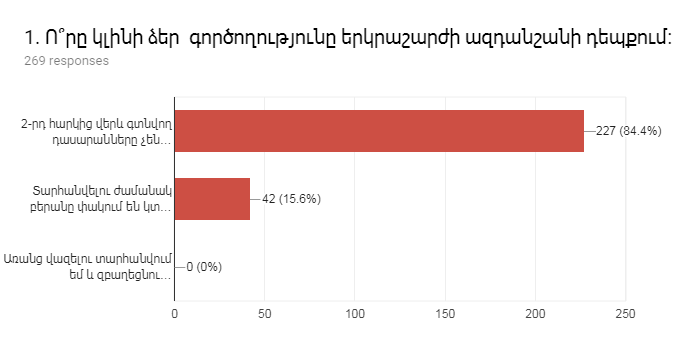 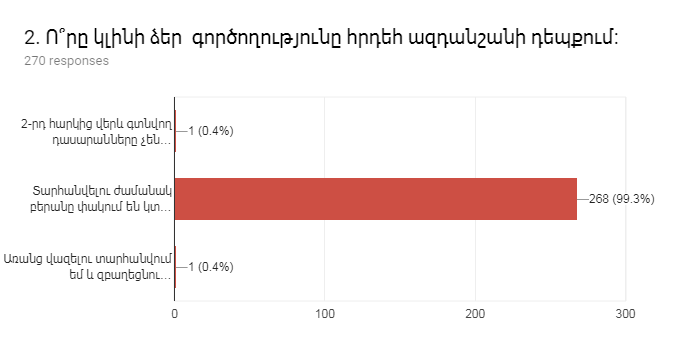 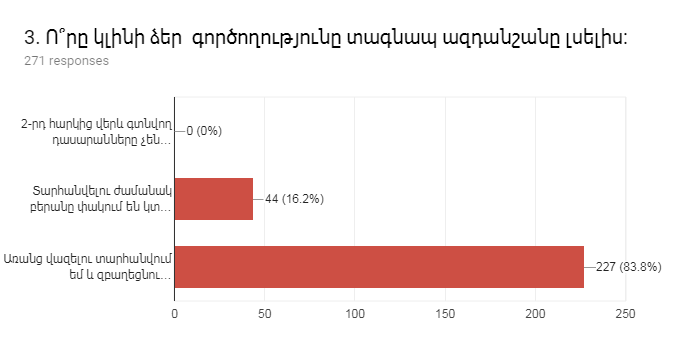 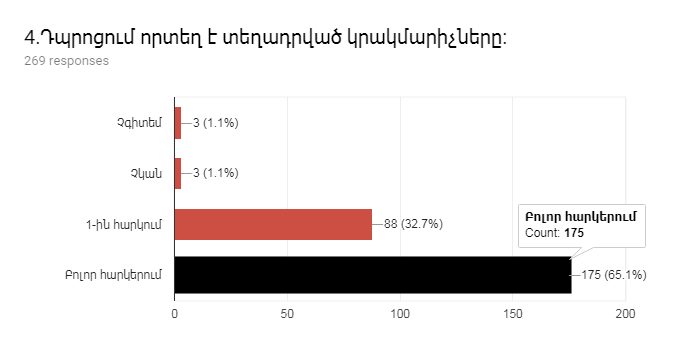 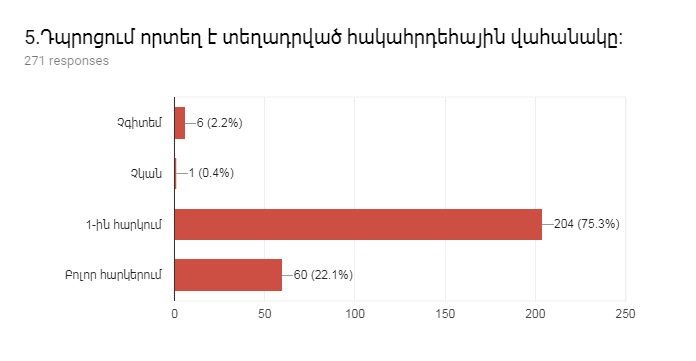 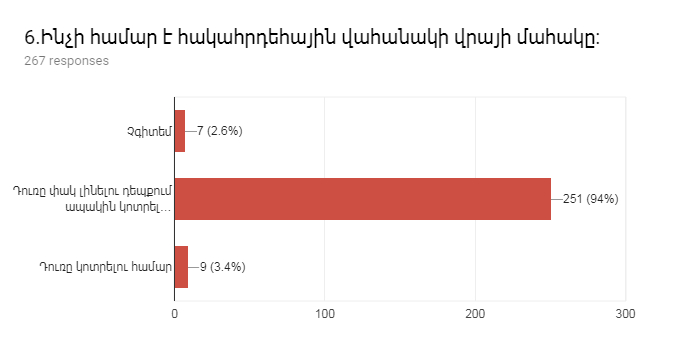 ԹեստԱրտակարգ իրավիճակներում ուսուցիչների տեղեկացվածության մասին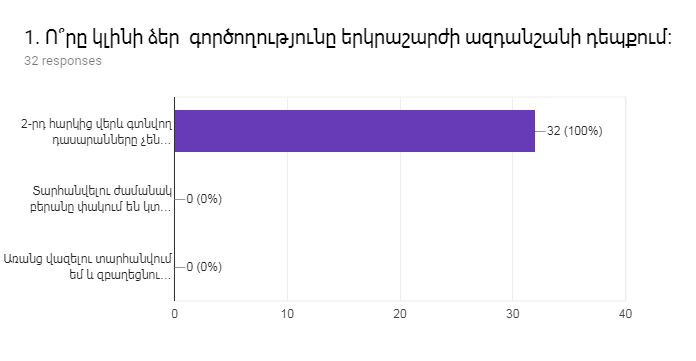 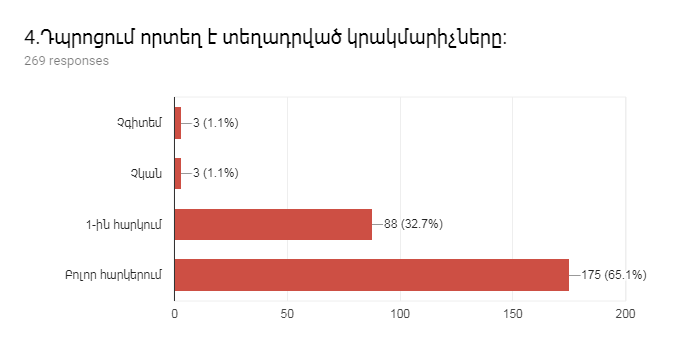   Տեղադրված հարցաշարի արդյունքները ցույց են տալիս, որ և աշակերտները /2-9 դասարան/  և ուսուցիչները քաջատեղյակ են վերը նշված չափանիշներին և ունեն գործնական պատկերացումներ անհրաժեշտ գործողությունների վերաբելյալ: Այս հարցում իրենց դրական ազդեցությունն են թողել հաճախ անցկացվող սեմինարները Sve the Children կազմակերպության, ԱԻՆ, կենտրոն վարչկան շրջանի աշխատակազմի  և դպրոցի տնօրինության կողմից:Չափանիշ 3Աղյուսակ 11. Տվյալներ տեղական վտանգների գնահատման և աղետների պատրաստվածության ու հակազդման մեխանիզմների ուղղությամբ հաստատությունում իրականացվող միջոցառումների վերաբերյալԱղյուսակ 12. Տվյալներ ուսւոմնական հաստատության քաղաքացիական պաշտպանության պլանից  բխող` սովորողների և աշխատակազմի հետ տարվա ընթացքում իրականացվող միջոցառումների և վարժանքների վերաբերյալ      Այս բոլոր միջոցառումները համակարգված են քաղաքացիական պաշտպանության պլանով, ԱՌՆ և ՔՊ ծրագրով, ԱԻՆ-ի ծրագրերով և գրառված են գրանցամատյանում, ինչպես նաև արձանագրվում և ուղարկվում են  հաշվետվության տեսքով` Save the Children կազմակերպությանը: 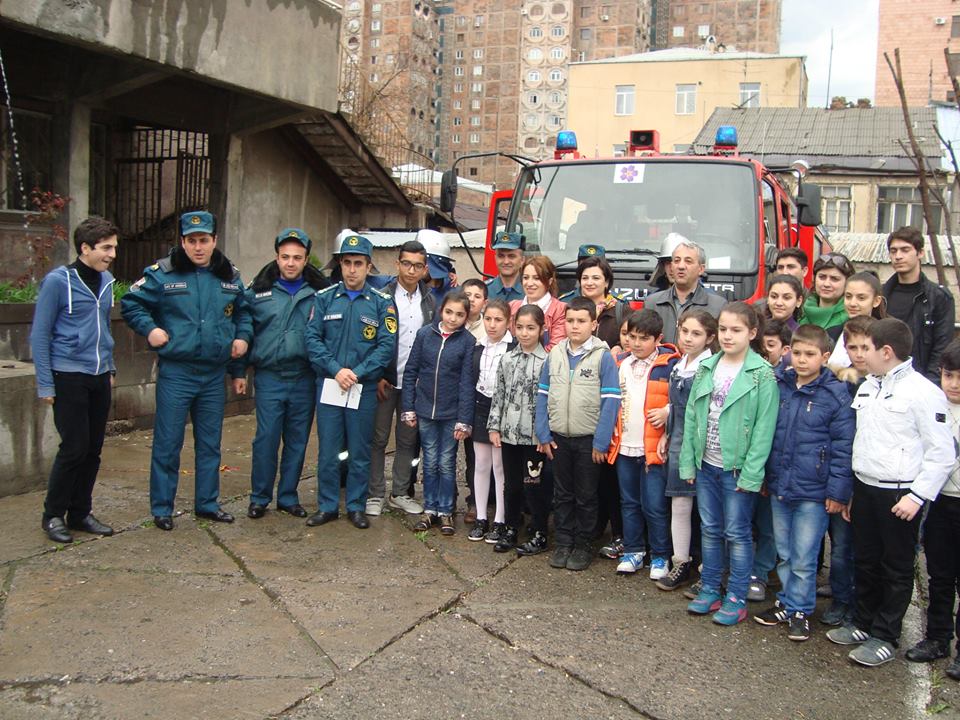 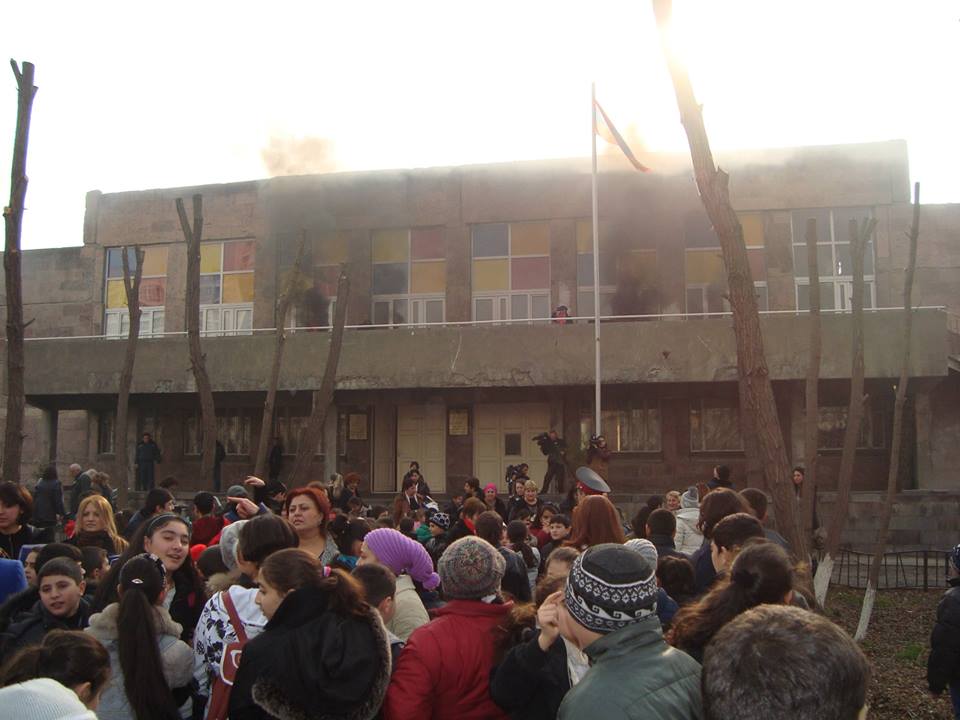 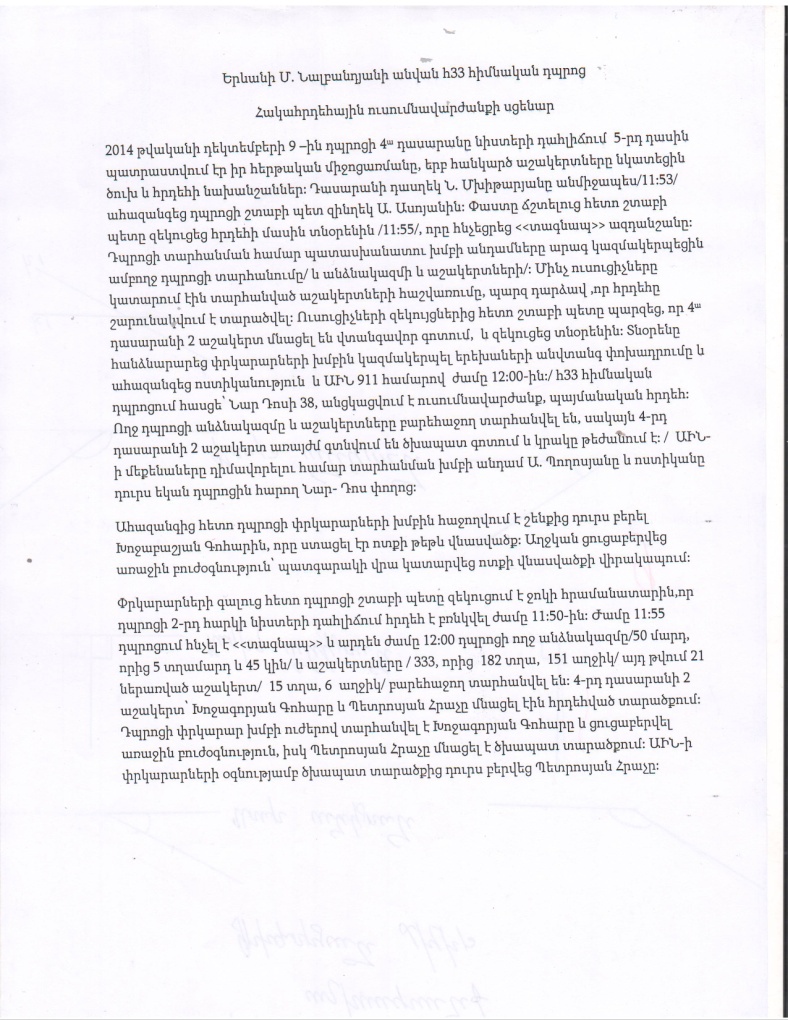 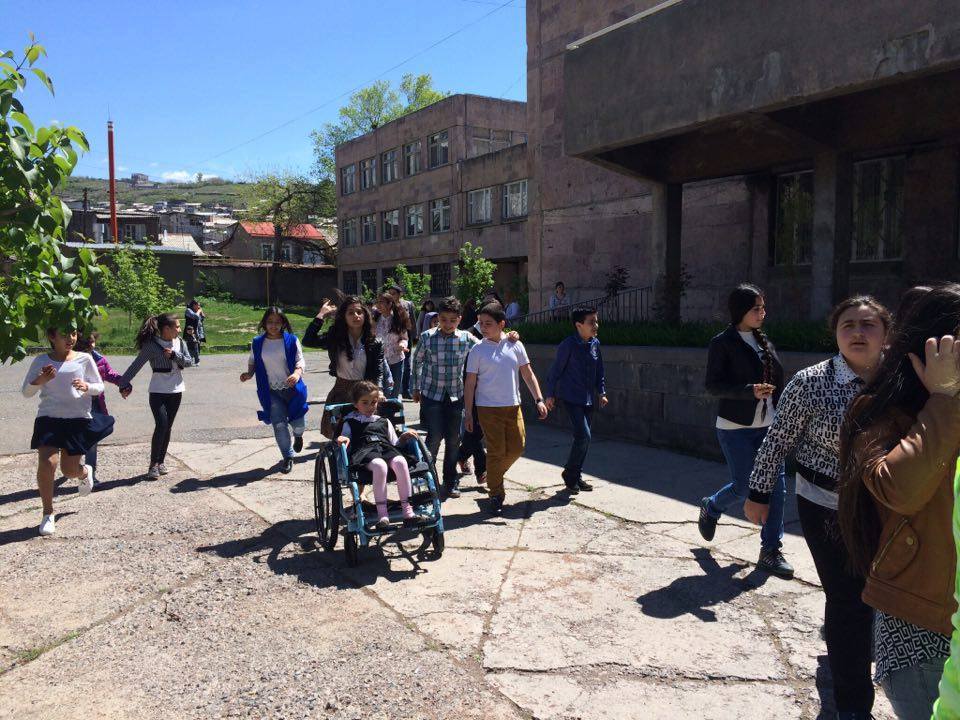 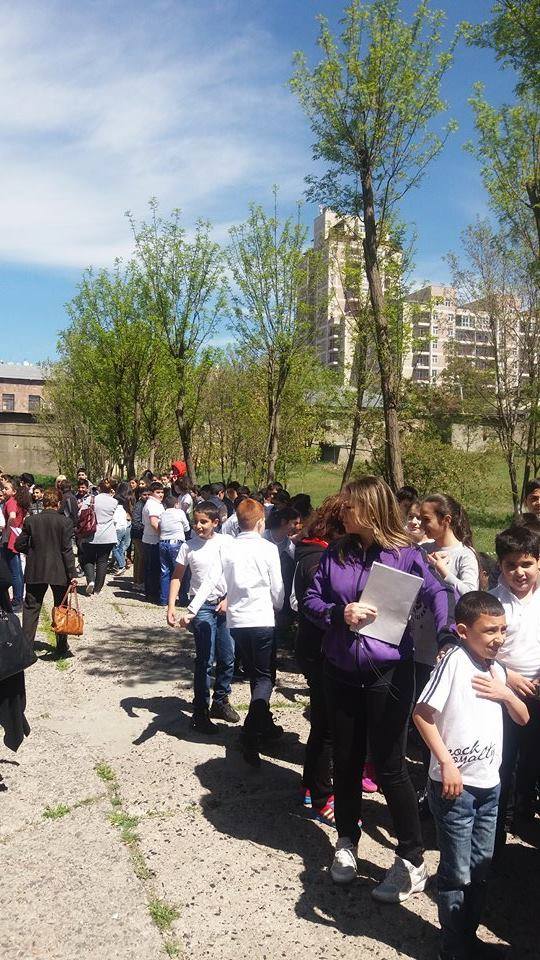 Աղյուսակ 13 Տվյալներ ուսումնական հաստատության շենքի ջեռուցման պայմանների մասինՀաշվի առնելով այս տարվա ձմռան ցրտաշունչ լինելը, շենքի ջերմաստիճանը եղել է բավարար: Բայց հարկ է նշել, որ մեր կաթսաների հզորությունը բավարար չէ երեք մասնաշենքերի կայուն և բավարար ջերմաստիճան ապահովելու համար: Անհրաժեշտ է ավելացնել 1 կաթսա ևս, որպեսզի ջեռուցումն իրագործվի ճիշտ կանոնակարգով: Կաթսաների հզորությունը կաթսայի ջերմաստիճանը բարձրացնում է  40-ի և անջատվում, որի պատճառով ամբողջ համակարգի ջերմաստիճանը չի բարձրանում 28-30 աստիճանից, որի պատճառով դասասենյակներում ստիպված ենք լինում կիրառել նաև էլեկտրավառարաններ`  անհրաժեշտ  ջերմաստիճան ապահովելու համար: Չնայած ֆինանսական սղությանը և կատարվելիք աշխատնքների քանակի, այն ու ամենայնիվ 2015-2016 ուստարվա ընթացքում հզորացվել են  կաթսայի 2 սեկցաները, այրիչի հզորությունը և ջրամղման պոմպը: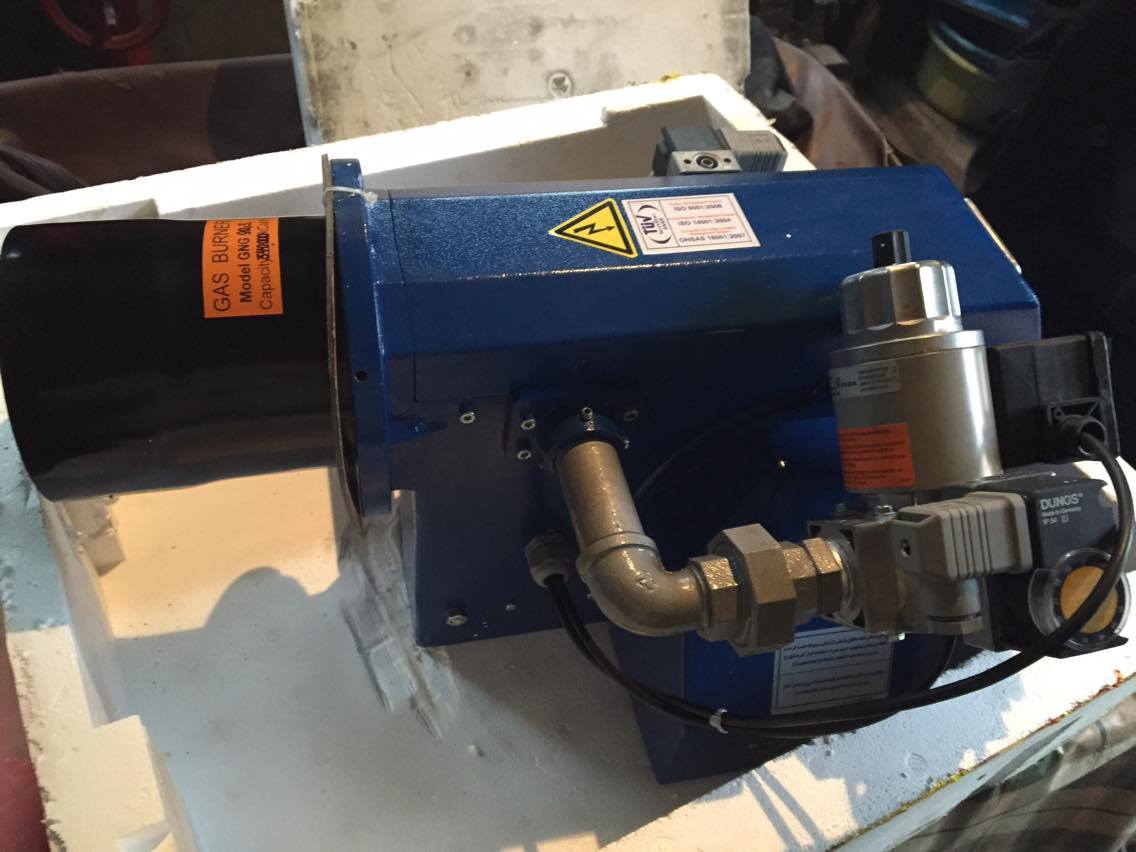 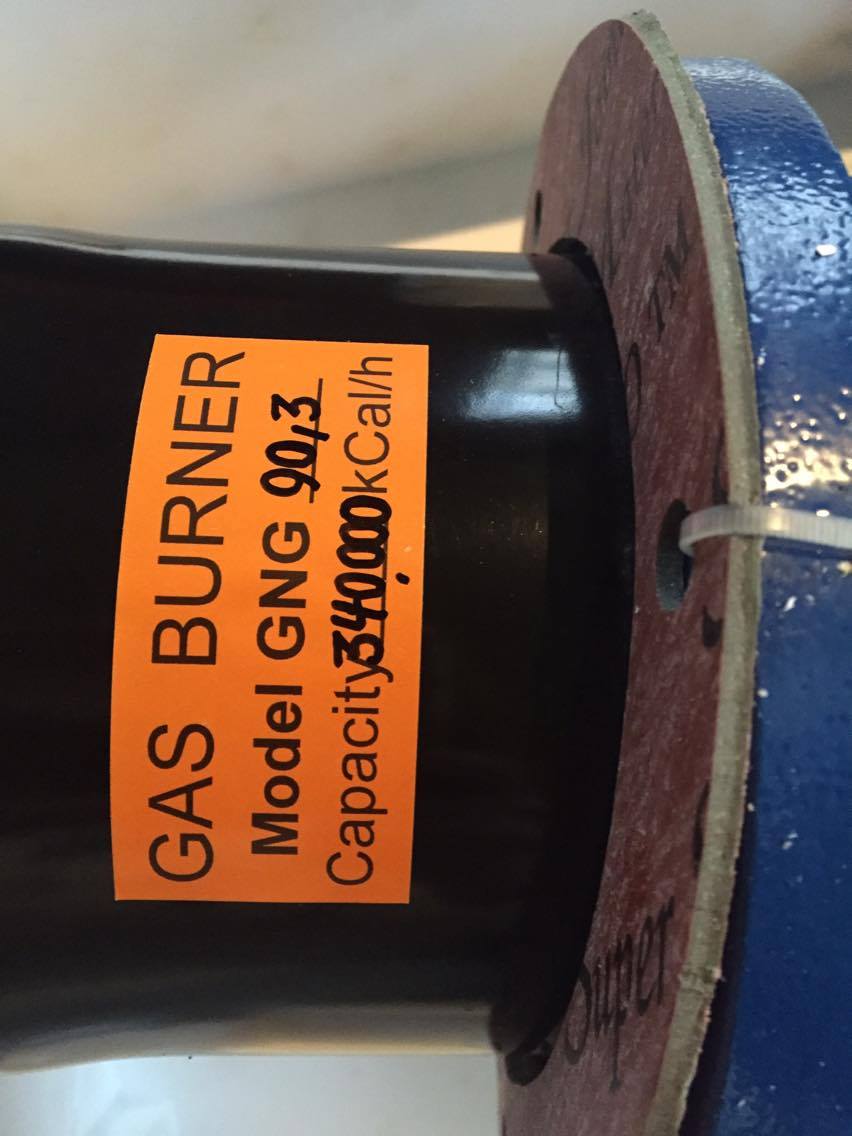 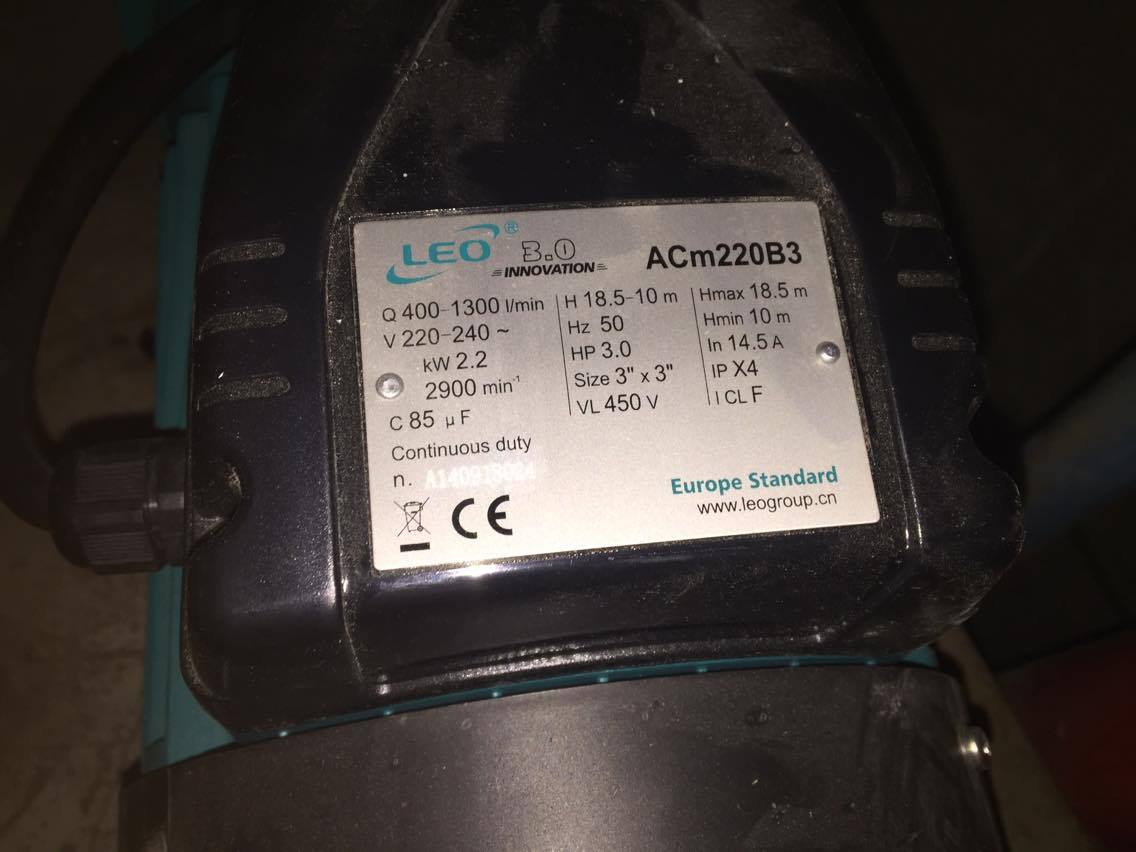 Աղյուսակ 14. Տվյալներ ուսումնական հաստատության ջրամատակարարման, սանհանգույցների (կոյուղացման) առկայության և դրանց վիճակի վերաբերյալ Վերջին դիտարկման ամսաթիվ 7.05.2018թ.   Դպրոցը ջրամատակարարման խնդիր չունի, բայց սանհանգույցները կարիք ունեն կապիտալ վերանորոգման:Աղյուսակ 15. Տվյալներ ուսումնական հաստատությունում սննդի կետի առկայության և սննդի կազմակերպման վերաբերյալՎերջին դիտարկման ամսաթիվ 7.05.2018թ.Դպրոցում կա մեծ ճաշարան, որը գտնվում է շատ անմխիթար վիաճակում: Եթե հնարավորություն լինի կապիտալ վերանորոգել այս ճաշարանը, ապա դպրոցը հնարավորություն կունենա ապահովել  տաք և որակյալ սնունդ, և միաժամանակ մատակարարել 2 դասարան:Աղյուսակ 16. Տվյալներ ուսումնական հաստատությունում բուժկետի առկայության և բուժսպասարկման վիճակի վերաբերյալ Վերջին դիտարկման ամսաթիվ 7.05.2018թ.Բուժկետի աշխատանքը կարելի է համարել բավարար, քանի որ այն ի վիճակի է ցուցաբերել առաջին բուժօգնություն ինչպես առօրյա կյանքում ,այնպես էլ` արտակարգ իրավիճակներում: Դրա մասին են վկայում բազմաթիվ վարժանքների ժամանակ տարբեր <<վնասվածքների>> դեպքերում ցուցաբերված օգնության արագությունը և որակը:2.5 Սոցիալական առողջության չափանիշներ   Դպրոցում իրակացվում են ծրագրեր ալկոհոլի, ծխախոտի, թմրամիջոցների, հոգեմետ նյութերի, մարմնական վնասվածքների և բռնությունների, ֆիզիկական և հոգեկան ճնշման դեպքերի բացահայտման և դրանց դեմ պայքարի վերաբերյալ թե՛ աշակերտների և թե՛ ծնողների շրջանում, ինչպես նաև ՄԻԱՎ/ՁԻԱՀ-ի կանխարգելման միջոցառումներ: Այս աշխատանքներն իրականացվում են դասղեկների կողմից` դասղեկի ժամերի և ծնողական ժողովների ժամանակ: Նշված աշխատանքները  համակարգվում են ոչ միայն ՄԿԱ-ի կողմից, այլ նաև համակարգվում և զարգացվում են սոցմանկավարժի կողմից:Սոցիալական առողջության չափանիշներ 2016-2017 ուստարի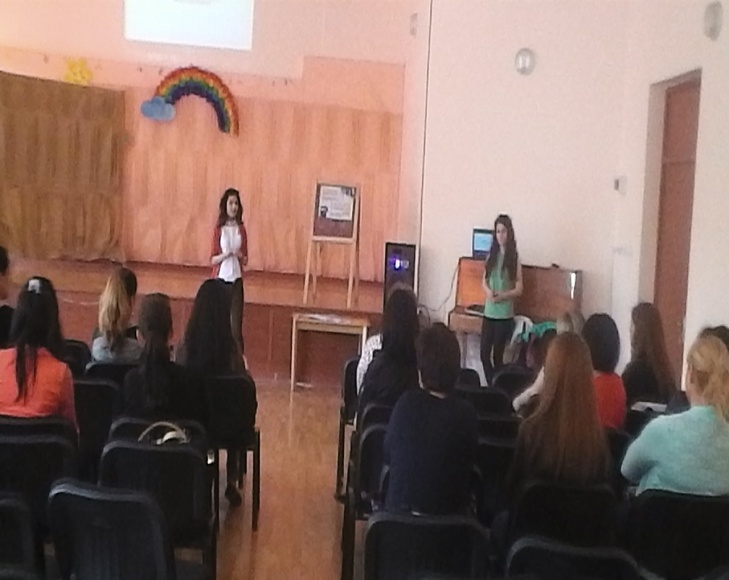 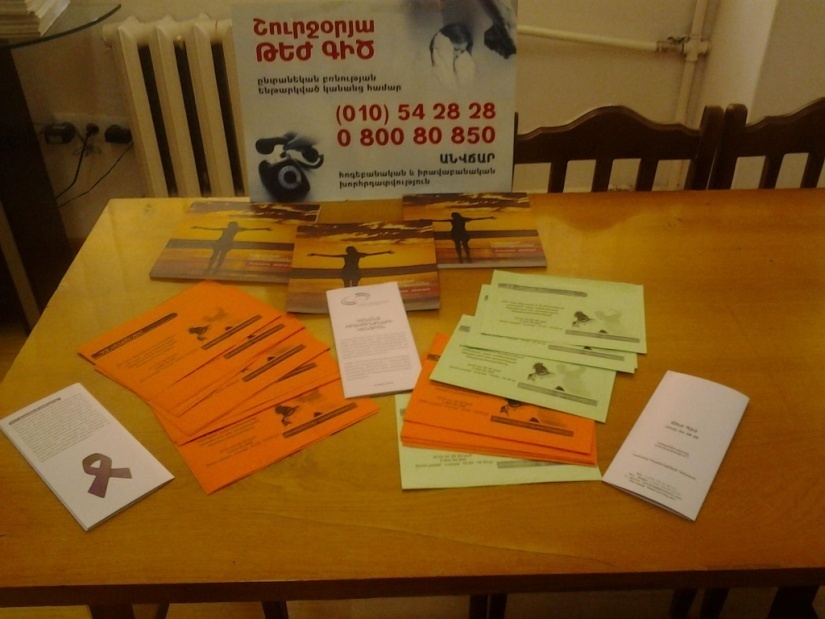 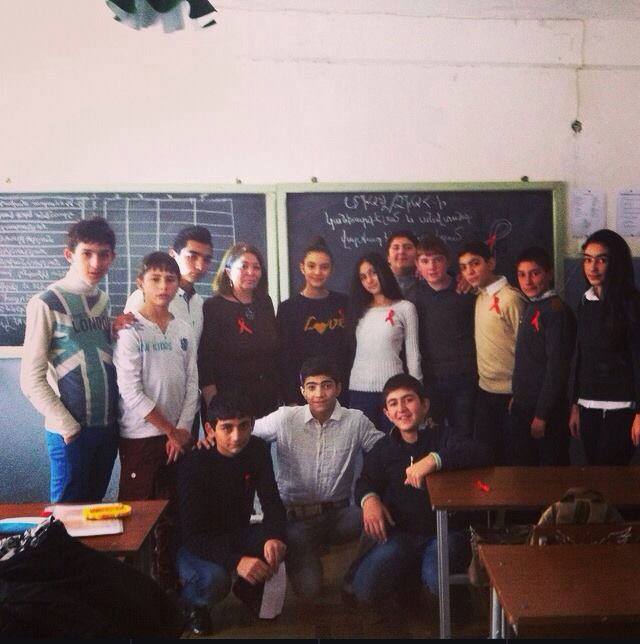 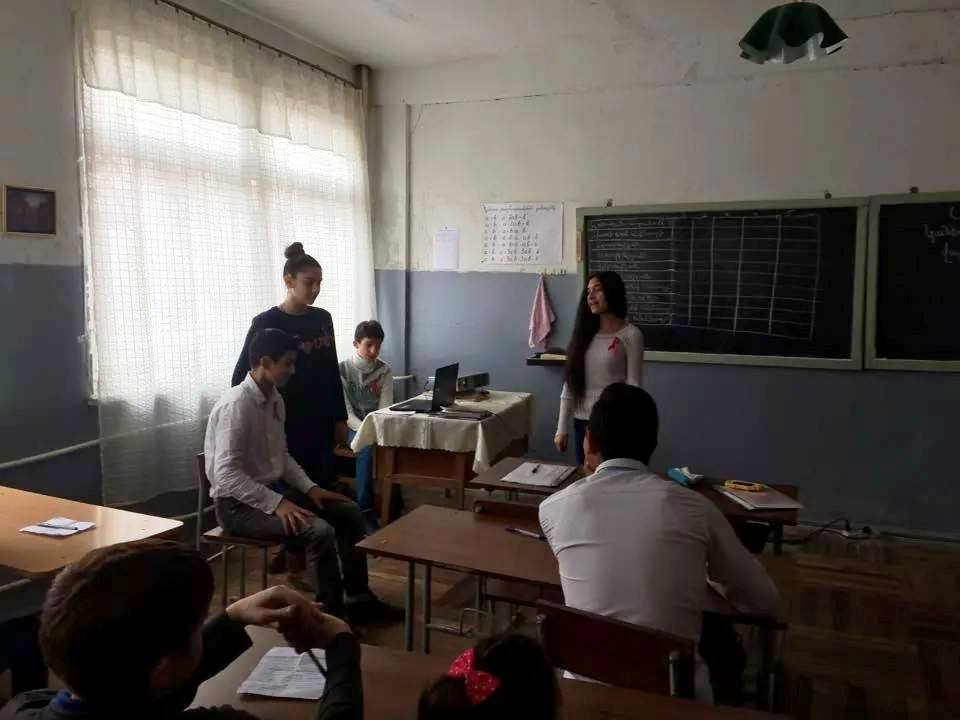 Աղյուսակ 17. Տվյալներ ուսումնական հաստատության սովորողների ֆիզիկական, հոգեկան և սոցիալական առողջությանն ուղղված աշխատանքների վերաբերյալ Այս կատարված միջոցառումները ամբողջացնում են բռնությունների կանխարգելման  ուղղությամբ կատարված աշխատանքները: Սա կրթադաստիարակչական գործընթացի շատ կարևոր բաղադրիչ է և նպաստում է ընտանիքներում առողջ հարաբերությունների հաստատմանը, որը ուղղակիորեն պրոյեկտվում է դասապրոցես: ԹեստՍովորողների ֆիզիկական, հոգեկան և սոցիալական առողջությանը ուղղված աշխատանքների վերաբերյալ/ծնողի հարցաթերթ/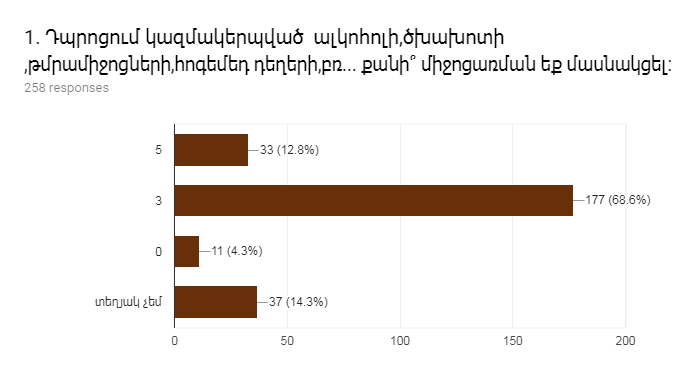 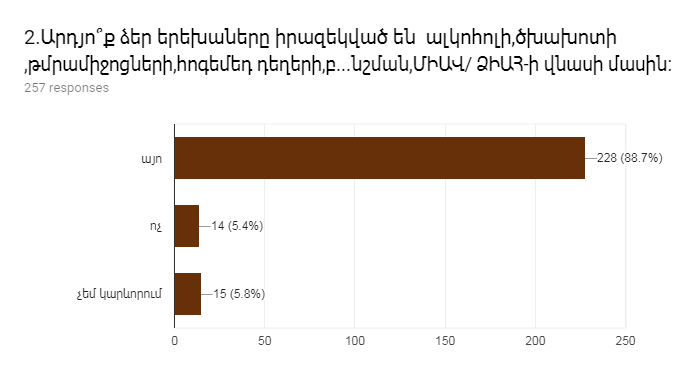 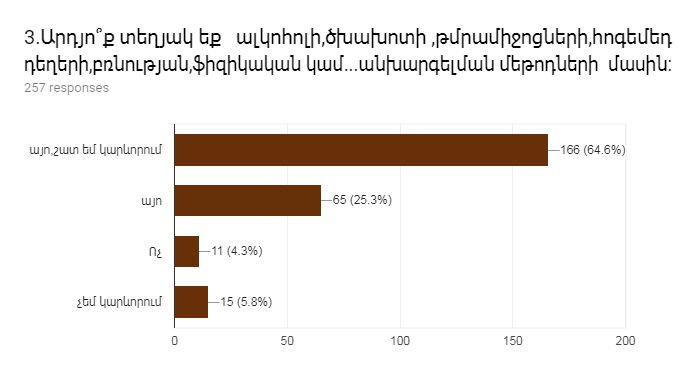 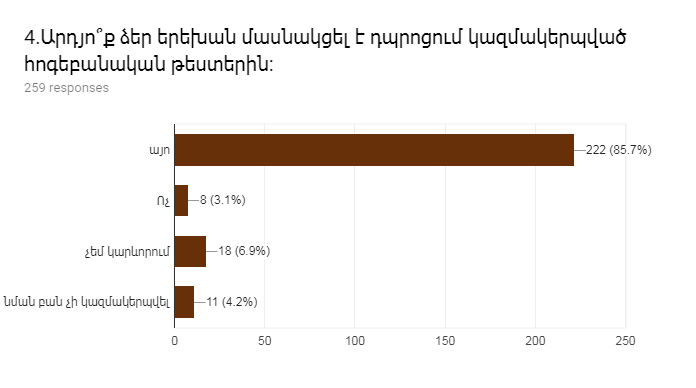 ԹեստՍովորողների ֆիզիկական, հոգեկան և սոցիալական առողջությանը ուղղված աշխատանքների վերաբերյալ/աշակերտի հարցաթերթ/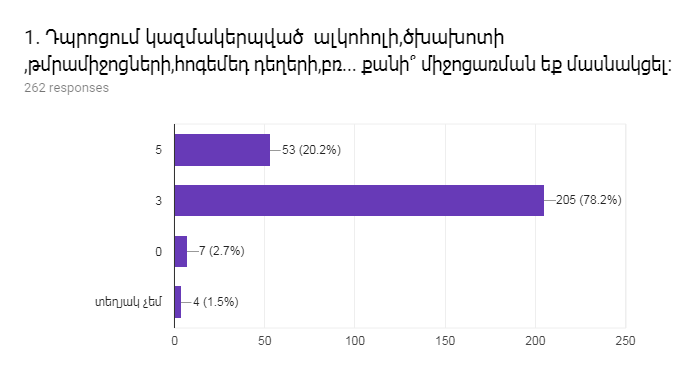 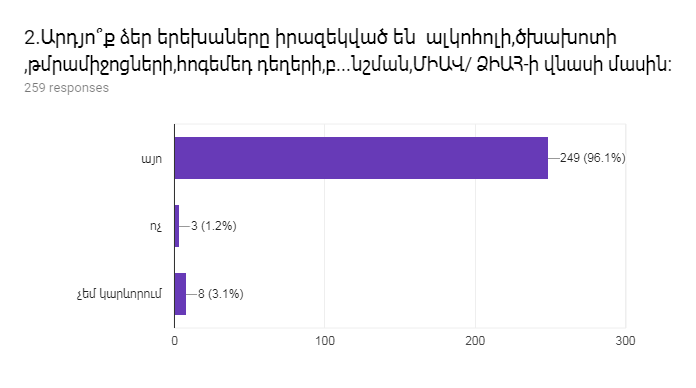 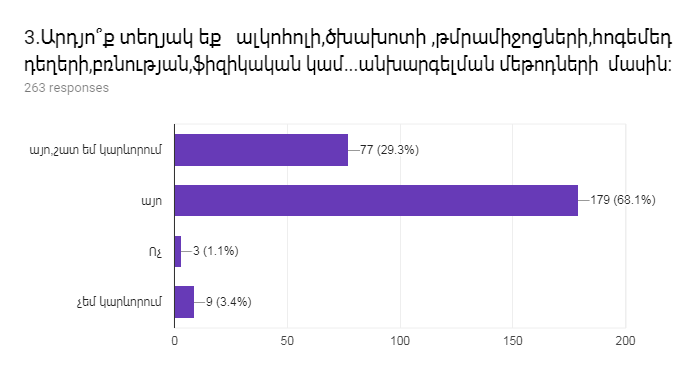 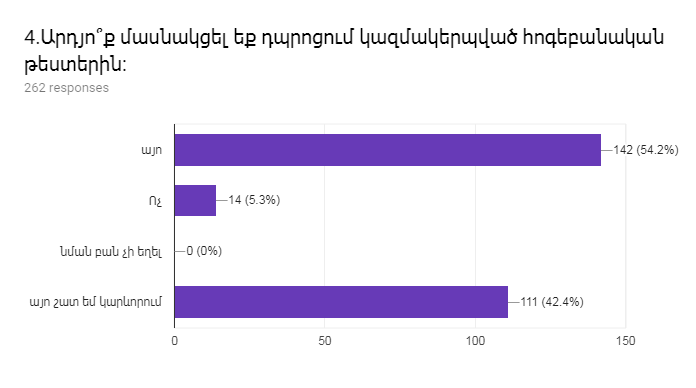 ԹեստՍովորողների ֆիզիկական, հոգեկան և սոցիալական առողջությանը ուղղված աշխատանքների վերաբերյալ/ուսուցչի հարցաթերթ/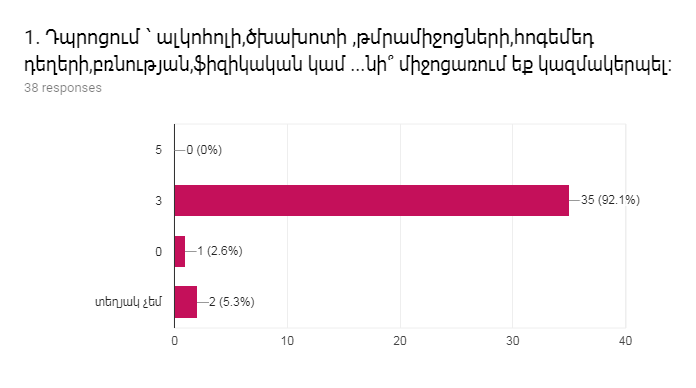 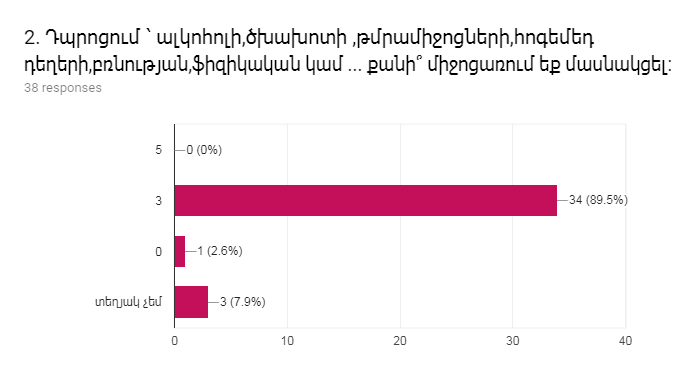 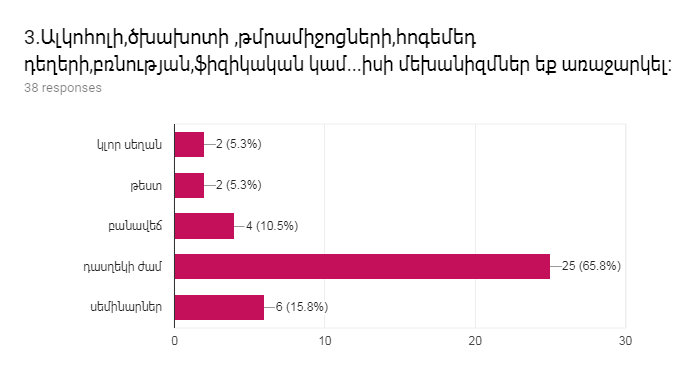 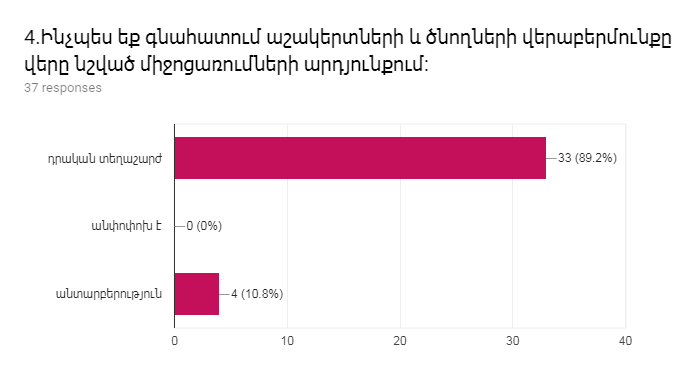  Վերը տեղադրված հարցումների ամփոփումը ցույց է տալիս, որ կատարված միջոցառումները նպաստել են դպրոցում բարոյահոգեբանական մթնոլորտի բարելավմանը: Հարցումներն իրականացվել են սովորողների /1-9 դասարան/, իրենց ծնողների և ուսուցիչների շրջանում:3.1 Հաստատության սովորողների առաջադիմությունը նկարագրող ցուցանիշներԱղյուսակ 18. Տվյալներ սովորողների ուսումնառության արդյունքների վերաբերյալ տվյալ ուսումնական տարում Աղյուսակ 19. Տվյալներ սովորողների ուսումնառության արդյունքների վերաբերյալ նախորդ ուստարում Աղյուսակ 20. Տվյալներ 4-րդ դասարանի գիտելիքների ստուգման և 9-րդ, 12-րդ դասարանների պետական ավարտական քննությունների արդյունքների դինամիկայի վերաբերյալՆախորդ տարվա համեմատությամբ հիմնականում ցուցանիշները նվազել են, ինչը բացատրվում է քննությունների անցկացման ձևի փոփոխությամբ, ինչպես նաև վերահսկողության խստութայն բարձրացմամբ: Աղյուսակ 21. Տվյալներ սովորողների առաջադիմության վերաբերյալ տվյալ և նախորդ 2 ուստարիների համար՝ ըստ կրթական աստիճաններիԸստ աղյուսակի տվյալների կարելի է եզրակացնել, որ մի փոքր նվազել է գերազանցիկների տոկոսը, հաշվի առնելով ուսումնական պահանջների բարձրացումը, ինչը ողջունելի է/գերազանցիկը պիտի լինի բացառիկ/: Պահանջկոտության բարձրացումը նպաստել է նաև միջակության տոկոսի նվազեցմանը, ինչը ստեղծում է բարենպաստ պայմաններ բարձր առաջադիմությամբ նոր  սովորողների բացահայտմանը: Դպրոցի բոլոր շրջանավարտներև իրենց ուսումը շարունակում են կամ ավագ դպրոցներում կամ վարժարաններում: Դպրոցը չավարտողներ չունենք: Այս տարի ունենք 3 երկտարեցի, որոնք մնացել են նույն դասարանում բացակայությունների պատճառով:Աղյուսակ 22. Տվյալներ մարզային, հանրապետական, միջազգային առարկայական օլիմպիադաներում և մարզական,  մշակութի ոլորտում ստեղծագործական և կատարողական մրցույթներին սովորողների մասնակցության վերաբերյալ  Ըստ աղյուսակում բերված տվյալների աշակերտների շրջանում նկատվում է առարկայական օլիմպիադաների մասնակիցների թվի աճ, որը բացատրվում է համակարգչային օլիմպիադաների տարածմամբ: Հարկ է նշել, որ աշակերտների միջին  միավորներն աճել են, ինչը նպաստել է որակական աճին: Ուստի դպրոցում այս տարի ունենք առարկայան օլիմպիադաների մարզային փուլի 2 հաղթող: Կան աշակերտներ, ովքեր, մասնակցելով օլիմպիադաների առաջին փուլին, ստանում են բավականին բարձր միավորներ, բայց չեն շարունակում իրենց մասնակցությունը տարիքի պատճառով: Չնայած այս սուբյեկտիվ պատճառին՝ դպրոցում ամբողջ տարվա ընթացքում բոլոր առարկաներից անհրաժեշտ է ձևավորել շնորհալի աշակերտների հետ անվճար պարապմունքների մշակույթը: Հարկավոր է աճեցնել ճիշտ կրթված սերունդ:   Ինչ վերաբերում է մարզային և մշակութային միջոցառումներին, ապա մեր աշակերտները միշտ ցուցաբերում են բարձր ակտիվություն՝ չունենալով ոչ համապատասխան գույք, ոչ էլ մասնագիտացված մոտեցում: Ամեն ինչ դրված է սիրողական հենքերի վրա:3.2 Հաստատության ուսուցիչներին և նրանց գործունեությանը վերաբերող ցուցանիշներԱղյուսակ 23. Տվյալներ ուսուցչական անձնակազմի և նրանց գործունեության վերաբերյալ Երեք տարվա կտրվածքով կատարված ուսումնասիրությունները ցույց տվեցին, որ դպրոցում նկատվում են ինքնազարգացման միտումներ՝ ուսուցիչները սկսել են ավելի ակտիվ զբաղվել ինքնակրթությամբ, որը բերել է տարակարգի և մրցույթների մասնակցություններին: Անհրաժեշտ է նշել, որ կտրուկ աճել է ՏՀՏ-ներից  օգտվողների թիվը, ինչը նպաստել է և dasaran.am կայքի ավելի ակտիվ լրացմանը/94%/, և դասապրոցեսը ավելի հետաքրքիր և արդիական դարձնելուն: Աշակերտների մոտ նկատվում է հետաքրքրության բարձրացում այս կամ այն առարկայի նկատմամբ, ինչը ուղղակիորեն պրոյեկտվում է գիտելիքների ամրապնդմանն ու բարձրացմանը: Այդ աշխատանքներին նպաստում է նաև ՙ ՙ Իմ դպրոց՚ ՚  կայքին անդամագրվելը: Այս պատճառով դպրոցում նկատվում է տեխնիկայի պակաս, որը լրացնելու համար անհրաժեշտ է ձեռք բերել և պրոյեկտորներ և նոութբուքեր:   Հարցաթերթերի ուսումնասիրությունը  բացահայտեց, որ ուսուցիչները մեծամասամբ ինտերակտիվ մեթոդները և ՏՀՏ-ն կիրառում են ոչ միայն դասալսումների, բաց դասերի և ամփոփումների ժամանակ, այլև կիրառոմ են սովորական դասաժամերի, դասապրոցեսի տարբեր փուլերի ժամանակ, ինչը վկայում է ճիշտ արժևորման և կիրառման մասին: Հարցաթերթիկների տվյալների ամփոփ հաշվետվությունը ներկայացվում է ստորև: Հարցումներին մասնակցել են սովորողները /4-9 դասարան/, նրանց ծնողները և վարչական անձնակազմը:ԹեստՏվյալներ ուսուցիչների գործունեության վերաբերյալ/աշակերտի հարցաթերթ/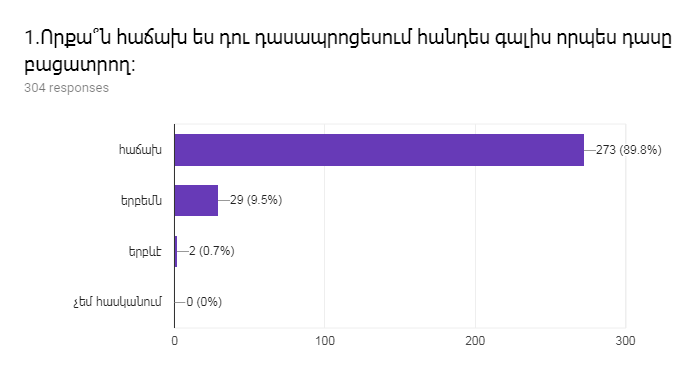 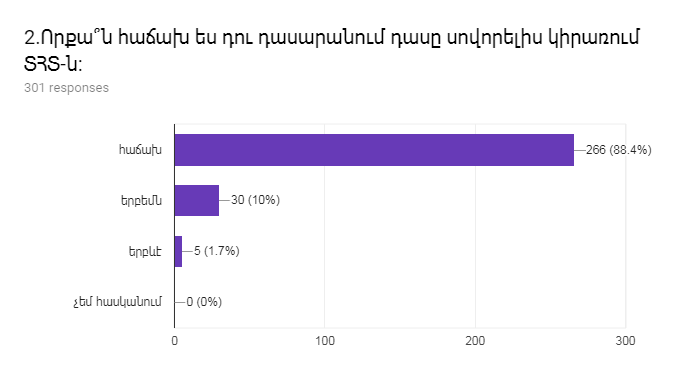 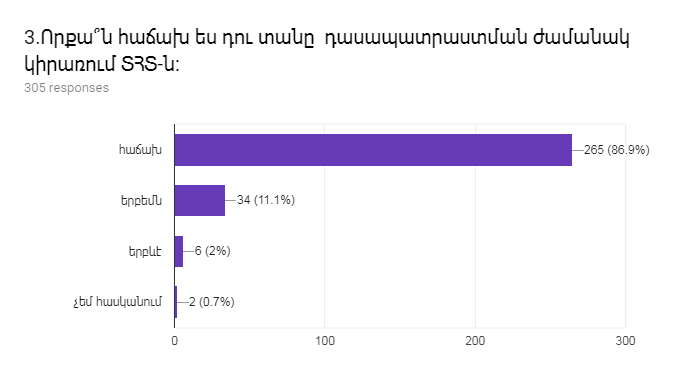 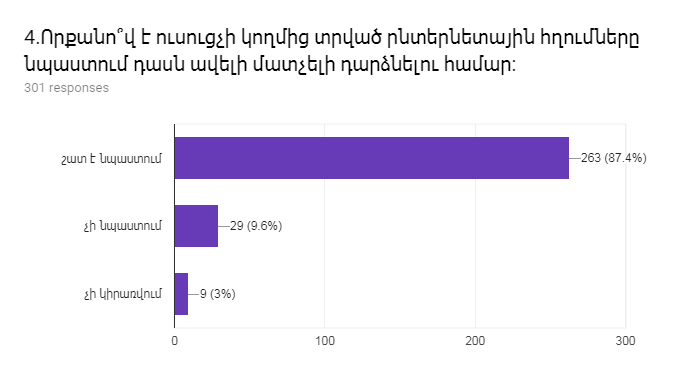 ԹեստՏվյալներ ուսուցիչների գործունեության վերաբերյալ/ծնողի հարցաթերթ/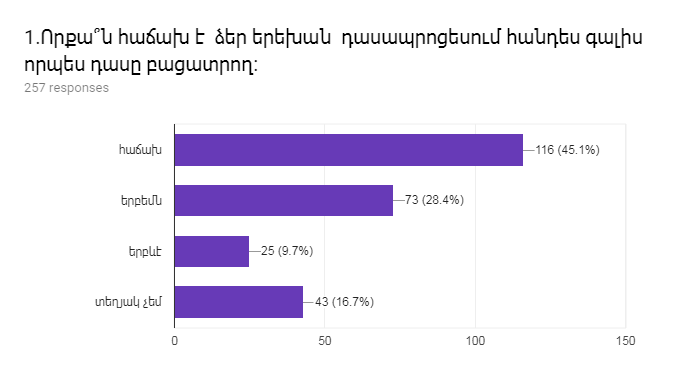 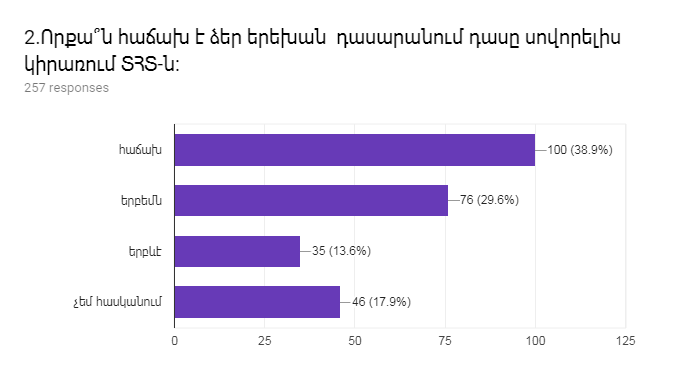 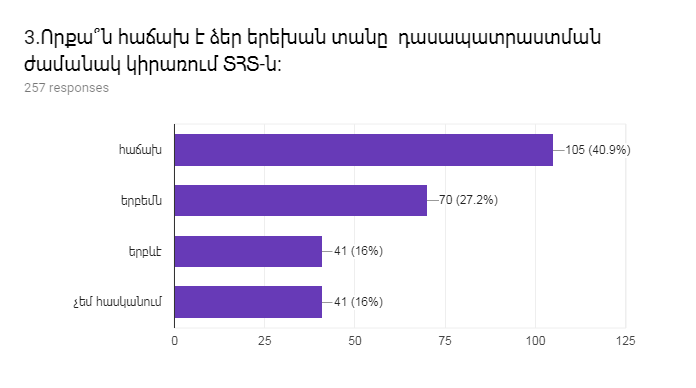 Թեստ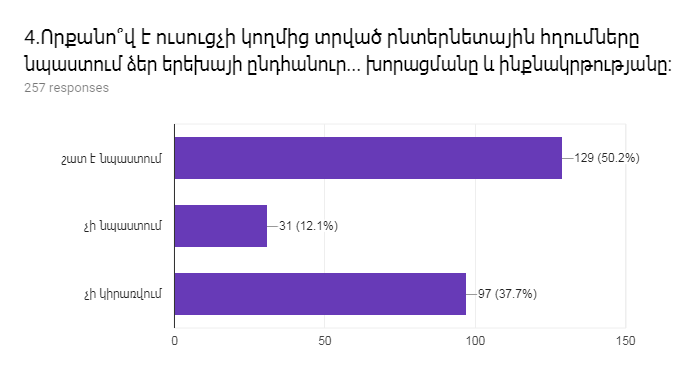 Տվյալներ ուսուցիչների գործունեության վերաբերյալ/վարչական աշխատողի հարցաթերթ/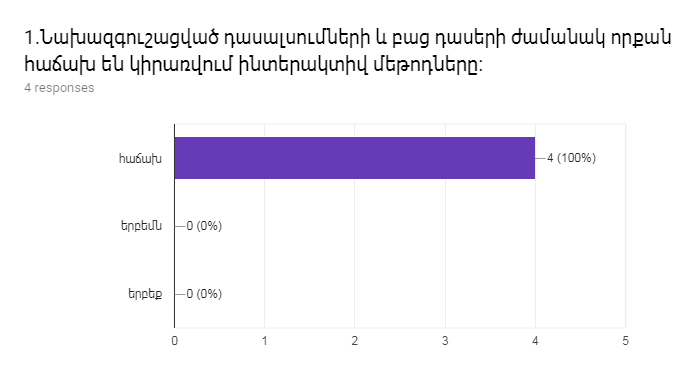 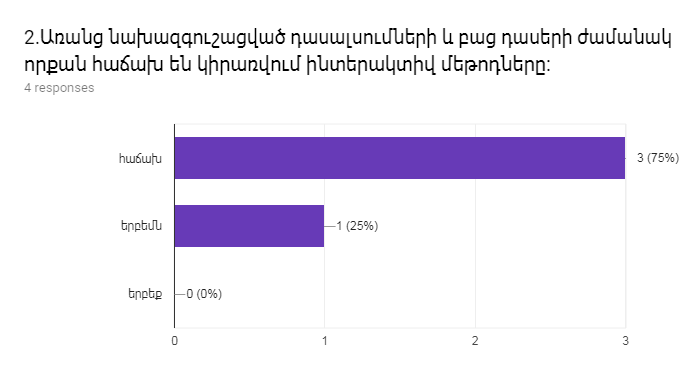 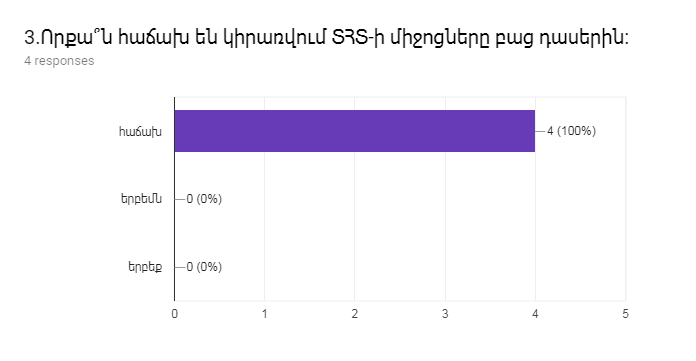 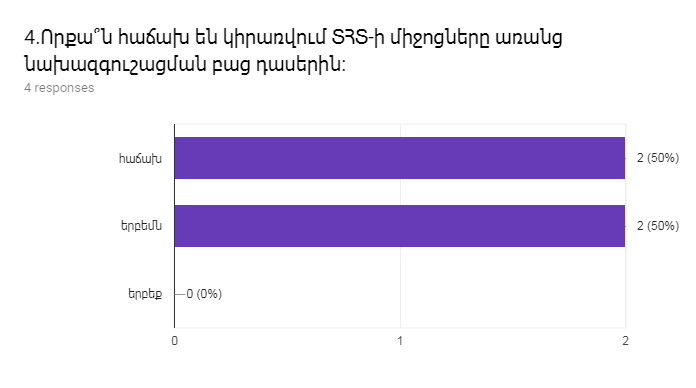 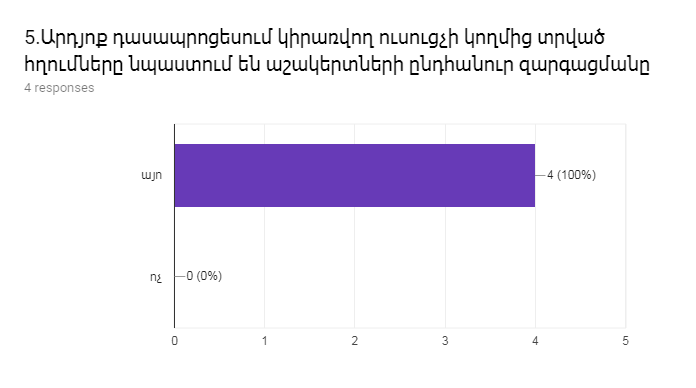 3.3 Հաստատության ուսումնական միջավայրի և ծառայություններին վերաբերող ցուցանիշներ և չափանիշներԱղյուսակ 24. Տվյալներ հաստատության գրադարանի և դրա գործունեության մասինՈւսումնասիրությունները ցույց տվեցին, որ գրադարանը, չնայած իր անմխիթար, չվերանորոգված վիճակին, գործում է և նպաստում աշակերտների և ուսուցիչների հետաքրքրասիրության բավարարմանը: Անհրաժեշտ է շատ շտապ լուծել վերանորոգման հարցը և գրադարանը համալրել ժամանակակից տեխնոլոգիաներով՝ համակարգիչներով, ինտերնետով, էլեկտրոնային գրադարանով, ինչը հնարավորություն կտա աշակերտների շրջանում էլ ավելի բարձրացնել գարադարանի կարևորման գործընթացը: Նշեմ, որ գրադարանը ամեն տարի համալրվում է նոր գեղարվեստական գրքերով, ինչը նպաստում է սեր արթնացնել ընթերցանության նկատմամբ: Համալրմանը նպաստում են և բարեգործական նվիրատվությունները և թղթի թափոնի հավաքագրումը:Ներքոհիշյալ հարցումներին մասնակցել են սովորողները / 4-9 դասարան/, նրանց ծնողները, ուսուցիչները և գրադարանավարը:ԹեստԳրադարանի գործունեություն/աշակերտի հարցաթերթիկ/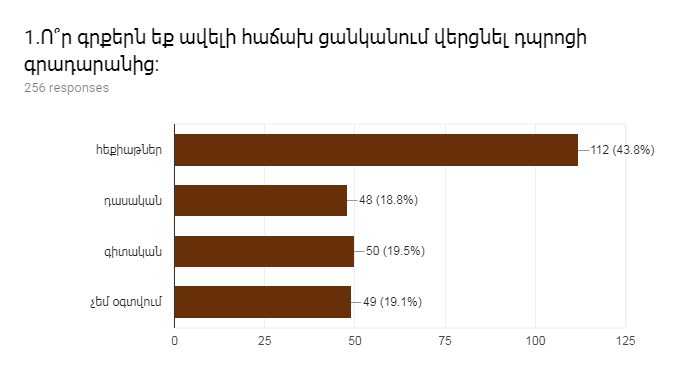 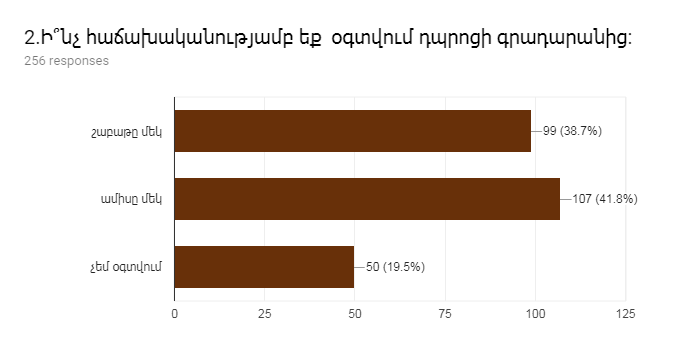 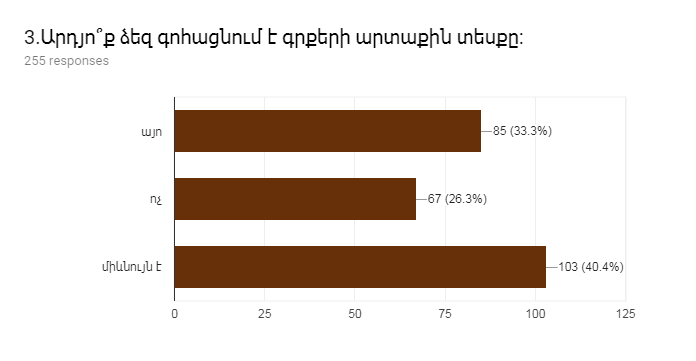 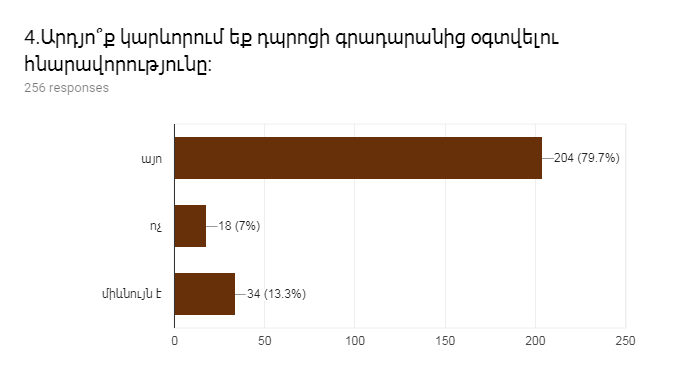 ԹեստԳրադարանի գործունեություն/գրադարանավարի հարցաթերթիկ/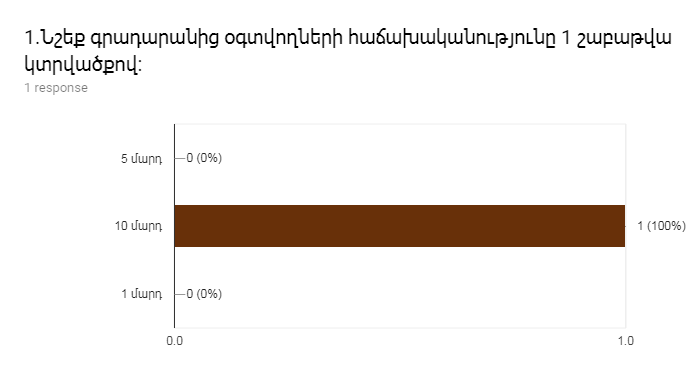 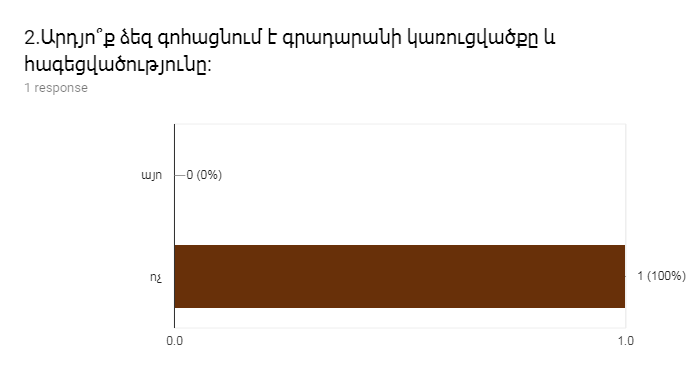 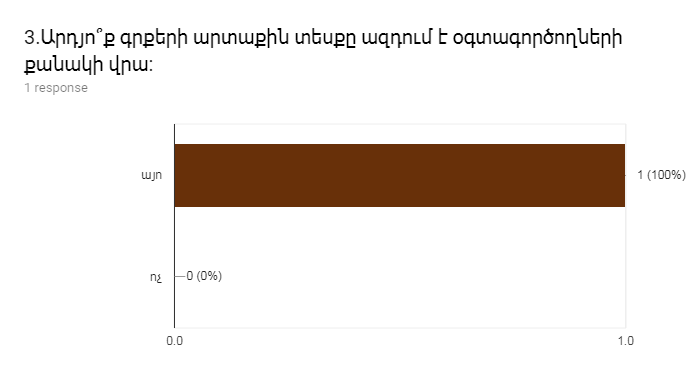 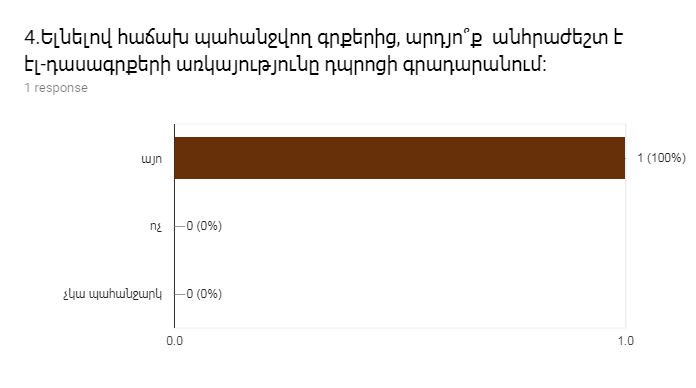 ԹեստԳրադարանի գործունեություն/ծնողի հարցաթերթիկ/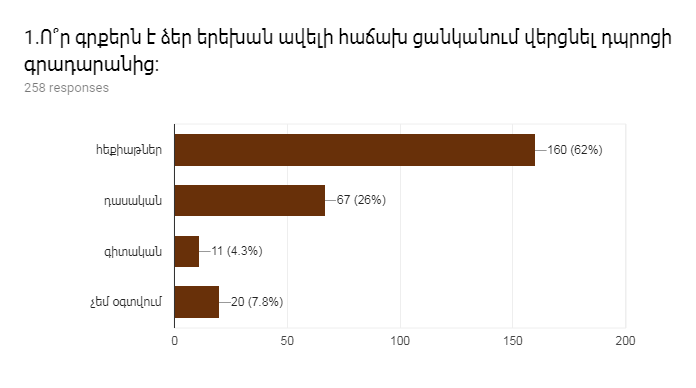 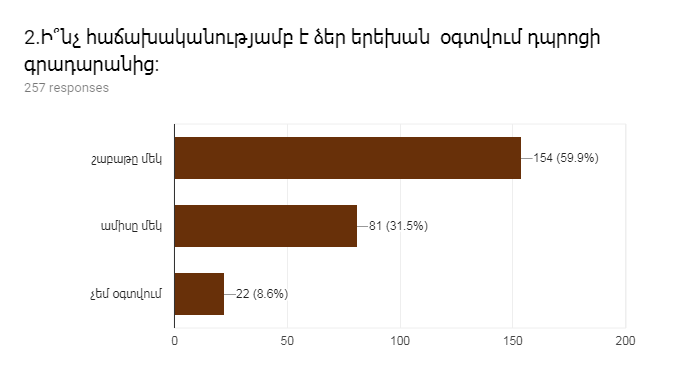 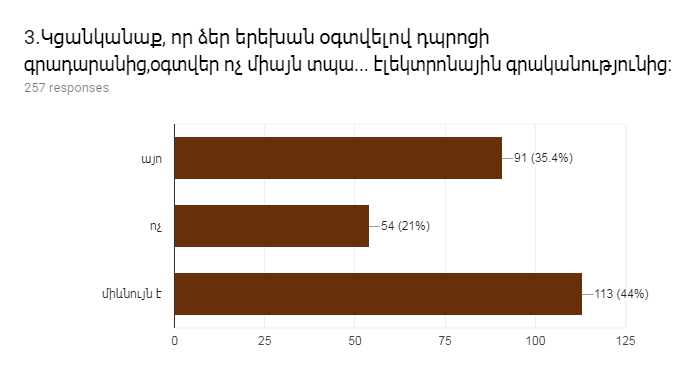 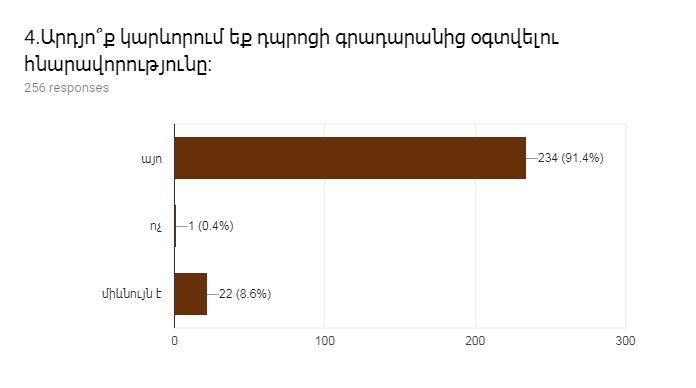 ԹեստԳրադարանի գործունեություն/ուսուցչի հարցաթերթիկ/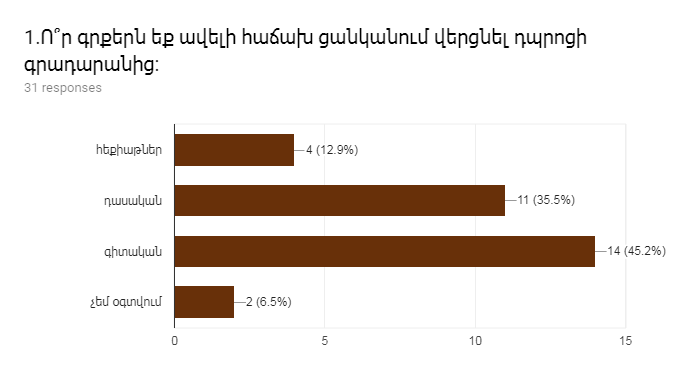 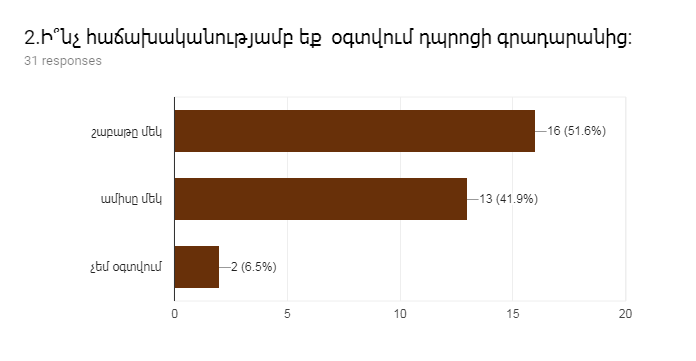 Աղյուսակ 25. Տվյալներ հաստատության ուսումնական լաբորատորիաների, կաբինետների և դահլիճների վերաբերյալ 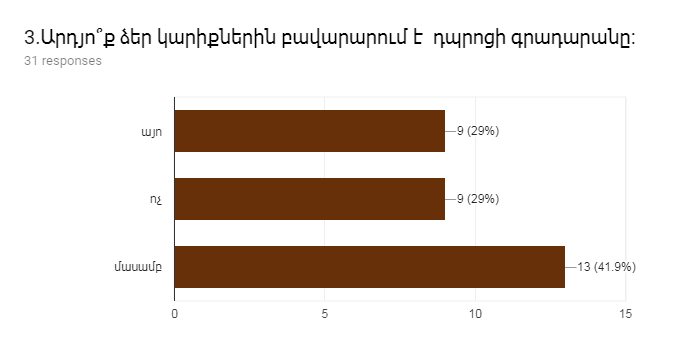 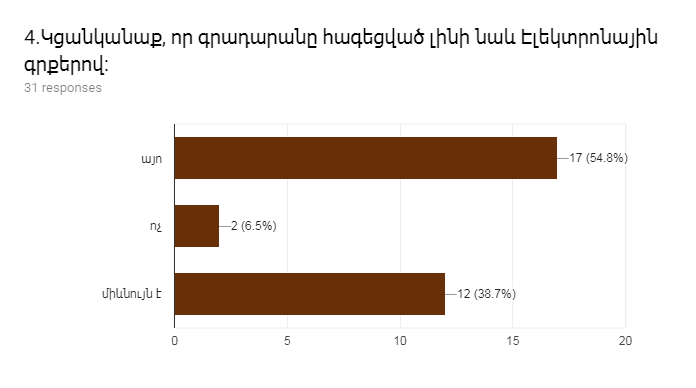    Քննարկելով առկա խնդիրները անհրաժեշտ է նշել, որ դպրոցում առկա լաբորատոր գույքը հնամաշ է, ոչ արդիական և կարիք ունի նորացման, ինչպես նաև բոլոր լաբորատորիաները և կաբինետները կարիք ունեն հիմնավերանորոգման: Բոլոր լաբորատորիաներում և կաբինետներում անհրաժեշտ է տեղադարել կամ պրոյեկտորներ համակարգիչների հետ կամ էլեկտրոնային գրատախտակներ, որոնք հնարավորություն կտան փորձերի և գործնական աշխատանքների կատարումը դարձնել ավելի գունեղ, իմաստալից, տպավորիչ և հիմնովին:   Հարցումների արդյուքները մշակելու ժամանակ բացահայտվեց, որ, չնայած ուսումնամեթոդական բազայի հնամաշ լինելուն, այնուամենայնիվ դասապրոցեսում կիրառվում են և քարտեզներ, և դիդակտիկ նյութեր, և լաբորատոր փորձեր: Բավականին հաճախ այդ ամենը կիրառելուց առաջ անհրաժեշտ է լինում ոչ միայն վերանորոգել նյութերը, այլև պատրաստել նորերը կիրառելով ՏՀՏ տեխնոլոգիաները: Հարցմանը մասնակցել են սովորողները /4-9 դասարան/, նրանց ծնողները և ուսուցիչները:ԹեստՏվյալներ ուսումնական լաբորատորիաների, դահլիճի և կաբինետների վերաբերյալ/աշակերտի հարցաթերթիկ/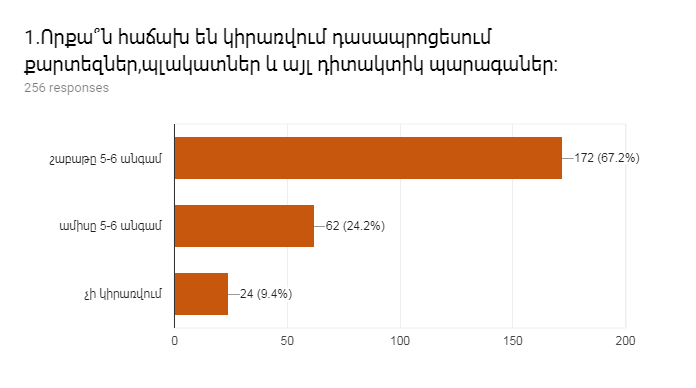 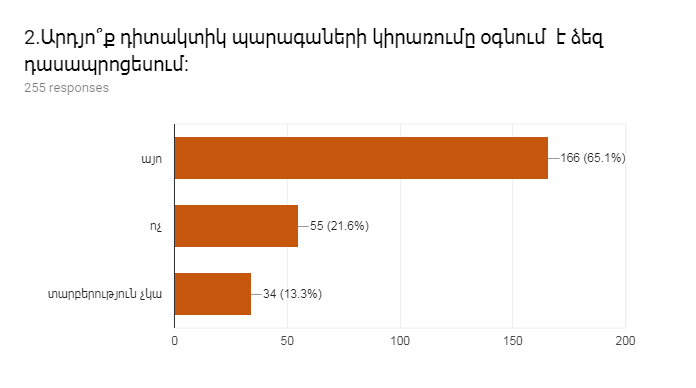 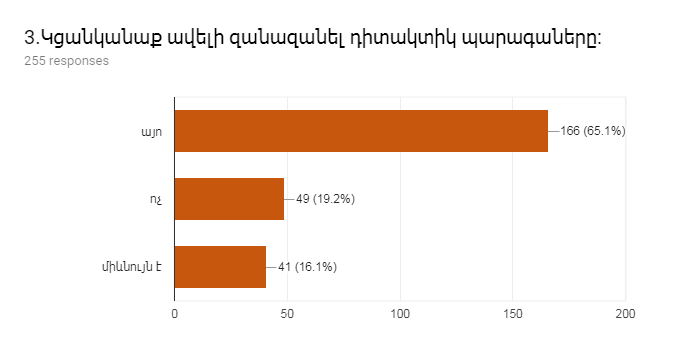 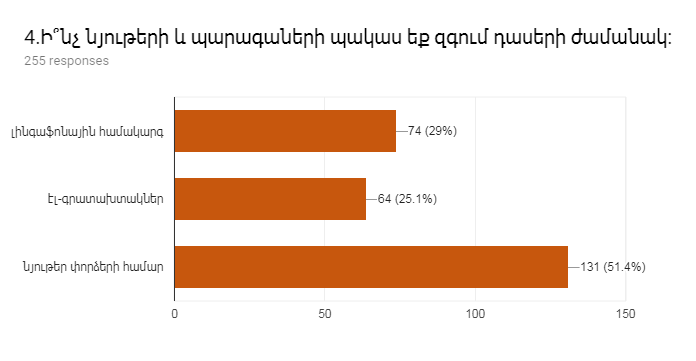 ԹեստՏվյալներ ուսումնական լաբորատորիաների, դահլիճի և կաբինետների վերաբերյալ/ծնողի հարցաթերթիկ/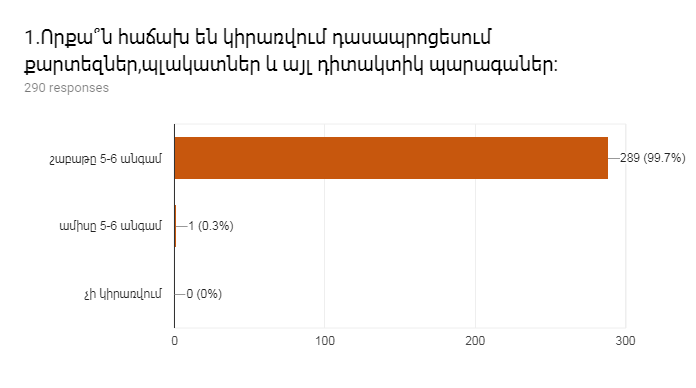 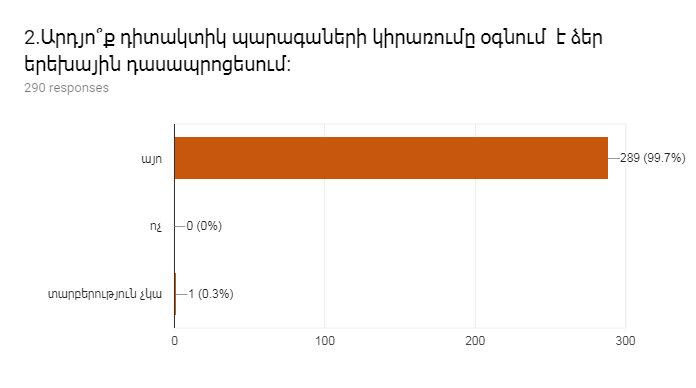 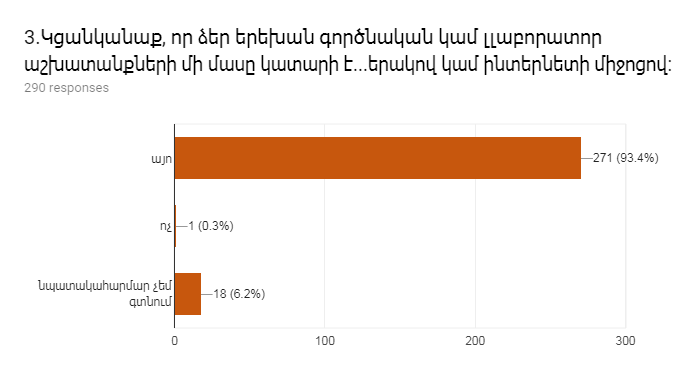 Թեստ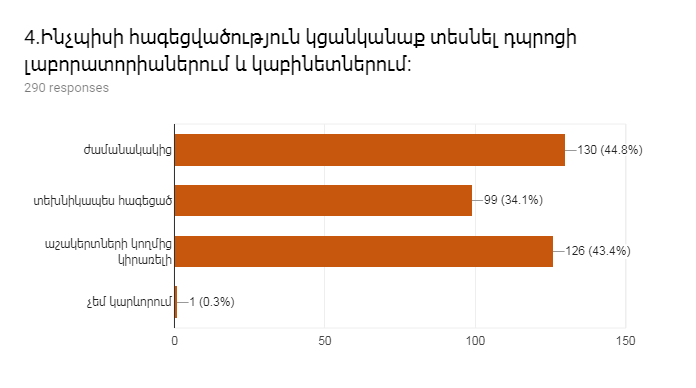 Տվյալներ ուսումնական լաբորատորիաների, դահլիճի և կաբինետների վերաբերյալ/ուսուցչի հարցաթերթիկ/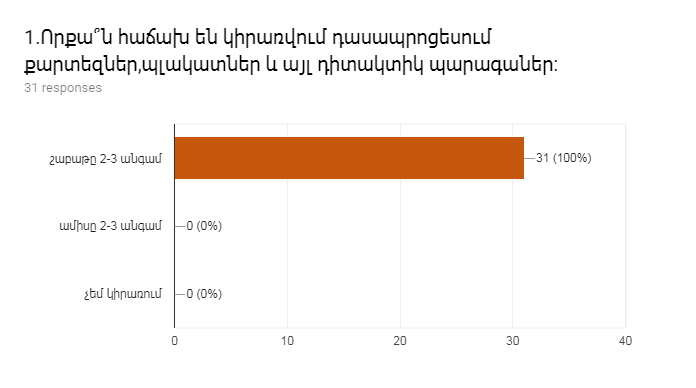 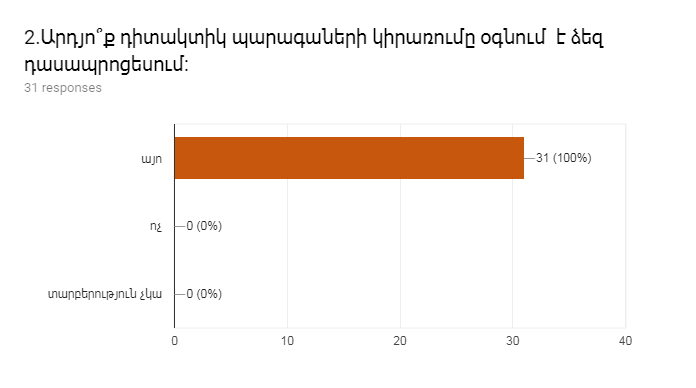 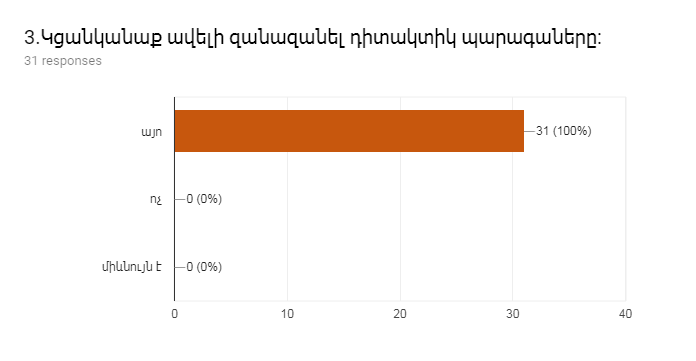 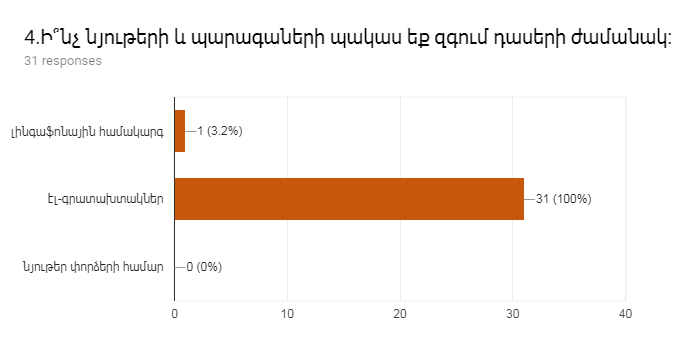 3.4 Ուսումնական հաստատության ներքին արդյունավետության ցուցանիշներ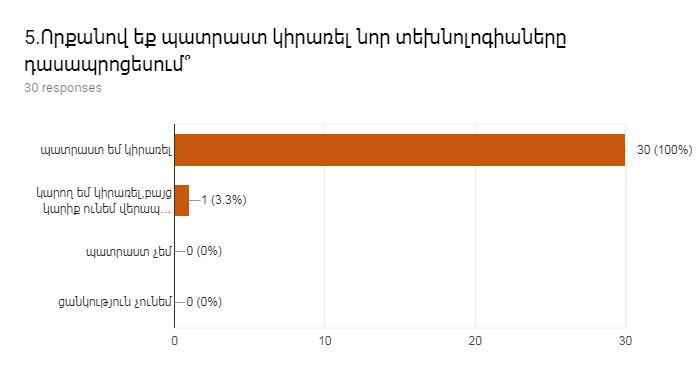 Աղյուսակ 26. Ուսումնական հաստատության ներքին արդյունավետության հիմնական ցուցանիշները  ընթացիկ և նախորդ 2 ուստարիների համարԱղյուսակ 27. Տվյալներ հաստատության բյուջետային միջոցառումների վերաբերյալ Վերլուծելով հաստատության ներքին արդյունավետության հիմնական ցուցանիշների փոփոխության դինամիկան՝ կարելի է եզրակացնել, որ նկատվում է զգալի ֆինանսական աճ: Դրան նպաստել են և՛ խնայողությունները, և՛ մեղմ ձմեռը, և՛ ավելորդ հաստիքների կրճատումները, ինչպես նաև` նվազագույն աշխատավարձի բարձրացումն ու աշակերտների թվաքանակի աճը, կոմպլեկտավորման խտացումը: Նկատվում է կոմունալ ծախսերի աճ, չնայած  նկուղների խողովակների վերակառուցողական աշխատանքները և ջեռուցման խողովակների ջերմամեկուսացումը: Դա  կապված է և ձմռան զարգացման և գնաճի հետ:Մաս 4. Ուսումնական հաստատությունում ներառական կրթության և հավասարության ապահովումԴպրոցի զարգացման պլանում որպես կարևորագույն նպատակ նշված է ներառական կրթության զարգացումը, ըստ որի կազմվել է համապատասխան միջոցառումների պլան, ինչն  իրագործվել է ամբողջ տարվա ընթացքում: Այս գործընթացի համար պատասխանատուն տնօրենի`ուսումնական գծով տեղակալն է, ով պարբերաբար նյութեր է տեղադրում դպրոցի վեբ կայքում և հետևողական աշխատանքներ է իրականացնում երեխաների հավասար իրավունքների և հանդուրժողականությանը նվիրված ուսումնական ծրագրերի պատշաճ մակարդակի ապահովման ուղղությամբ: Ուսումնական հաստատության բոլոր ուսուցիչները՝   38 ուսուցիչ, անցել են ներառական կրթության թեմաներով վերապատրաստումներ:Ուսումնական հաստատությունում ոչ ամենուրեք են ապահովված տեղաշարժման տարբեր խնդիրներ ունեցող անձանց համար ֆիզիկական մատչելիությունը: Միայն մեկ մասնաշենքի մուտքի դռան մոտ է առկա թեքահարթակ:Դպրոցում ունենք բավականին ուժեղ հոգեբանամանկավարժական աջակցության թիմ: Բոլոր ԿԱՊԿ ունեցող սովորողները ապահովված են դասագրքերով, հարմարանքներով և գրենական պիտույքներով: Դպրոցը մասամբ ապահովված է լսողության և տեսողության գործառույթի բացակայություն կամ սահմանափակում ունեցող սովորողների  համար ուսումնամեթոդական նյութերով: Դասասենյակների դասավորվածությունը թույլ է տալիս ԿԱՊԿ ունեցող սովորողներին չմեկուսանալ մյուս սովորողներից: Բազմամասնագիտական թիմի յուրաքանչյու մասնագետ ապահովված է ռեսուրս-սենյակներով, որը նպաստում է աշխատանքի ճիշտ և արդյունավետ կառուցմանը: ԿԱՊԿ ունեցող բոլոր 27/100%/ աշակերտները, գրեթե ամեն օր այցելում են ռեսուրս-սենյակները թե անհատական պարապմունքների և թե խմբային աշխատանքների համար, իսկ իրենց ծնողները այդտեղ ստանում են իրեն հուզող հարցերի պատասխանները, խորհրդատվությունները, ինչպես նաև մասնակցում են ծնողների համար կազմակերպվող սեմինարներին և քննարկումներին, մասնակցում ԱՈՒՊ-ների ստեղծմանն ու քննարկմանը: Այս ամենը նպաստում է դպրոցում հոգեբանական մթնոլորտի բարելավմանը, ինչը ուղղակիորեն ազդում է և ԿԱՊԿ ունեցող սովորողների ներառմանը և ընդհանուր աշակերտների ներառման գործընթացներին:ԱՈՒՊ-ները ստեղծվում են բ/մ, ծնողների և դասավանդող ուսուցիչների հետ համատեղ քննարկումների արդյունքում և համապատասխանում են և երեխայի կարողություններին ու կարիքներին, ինչպես նաև պետական չափորոշիչների ու առարկայական ծրագրերի պահանջներին: Բոլոր 38 ուսուցիչները  դրական են վերաբերվում ներառական կրթությանը, գիտակցում են կարծրատիպերի առկայությունը, դրանց վերացման անհրաժեշտությունը և ձեռնարկում համապատասխան քայլեր, ունեն հավասար վերաբերմունք բոլոր երեխաների նկատմամբ:Դպրոցում սովորում են ԿԱՊԿ  ունեցուղ 27/8% աշակերտ, չունենք ուսումն անավարտ թողած աշակերտներ: Տարվա կտրվածքով  ԿԱՊԿ  ունեցուղ աշակերտները բացակայել են 210  ժամ, իսկ արտադասարանական խմբակներում ներառված են 9/ 30% աշակերտ, աշակերտական խորհրդում ներառված է 1/5% աշակերտ, Օրրան են հաճախում 10/37%, իսկ Սկաուտական շարժմանը միացել է 2/7% աշակերտ : Աշակերտների կողմից առաջարկված նախաձեռնությունների թիվը հասնում է 12-ի: Այդ թվում կարելի է նշել նաև համագործակցությունը ՙ ՙ Մենք Կարող ենք՚ ՚ ՀԿ, ՙ ՙ Հույսի Կամուրջ՚ ՚ ՀԿ, ՙ ՙ World Vision՚ ՚ ՀԿ, ՙ ՙ ԴԾԽԱԱԱ՚՚ ՚ ՀԿ, SPFA ֆրանսիական կազմակերպության, KARA շվեցարական կազմակերպության, LEO Երևան- Ապագա երիտասարդական կազմակերպության, ՀՄԸՄ ՀԱԱԿ սկաուտական կազմակերպությունների հետ: Իսկ բոլոր աշխատանքների մաին կարելի է տեղեկանալ և դպրոցում լույս տեսնող աշակերտական թերթում և ֆեյսբուքյան մեր էջում:Աղյուսակ 28. Հաստատությունում ներառական կրթության իրականացմանը վերաբերվող չափանիշներԱմփոփելով աղյուսակի և հարցումների տվյալները՝ կարելի է եզրակացնել, որ դպրոցում մասնակիորեն լուծված են շենքային պայմանները և մեծամասամբ առկա է ուսուցչական դրական դիրքորոշում ԿԱՊԿ ունեցող աշակերտների նկատմամբ: 27 ներառված աշակերտից 3-ը հաղթահարել են ներառման խոչընդոտը և դուրս եկել ծրագրից` ի շնորհիվ ամբողջ կոլեկտիվի և հատկապես բազմամասնագիտական խմբի աշխատանքների: Հարկ է նշել, որ դպրոցում կան աշակերտներ, որոնք կարիք ունեն ներառման, բայց իրենց ծնողները դեռ չեն գիտակցում ծրագրի կարևորությունը, ուստի անհրաժեշտ է աշխատանք տանել նաև այդ ուղղությամբ: Հարկավոր է բարելավել շենքային և նյութատեխնիկական պայմանները, ինչպես նաև պետք է զարգացնել ԱՈՒՊ-ների ստեղծման և գնահատման մշակույթը ինչպես ուսուցիչների, այնպես էլ ծնողների շրջանում: Ստորև ամփոփված հարցումները իրականացվել են սովորողների /4-9 դասարան/, ԿԱՊԿ ունեցող սովորողների ծնողների, ուսուցիչների և վարչական աշխատողների շրջաններում:ԹեստՀաստատությունում ներառական կրթության իրականացմանը վերաբերող չափանիշներ/ աշակերտի հարցաթերթիկ/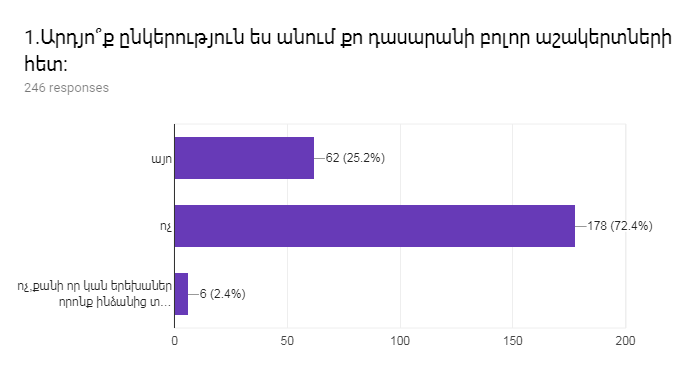 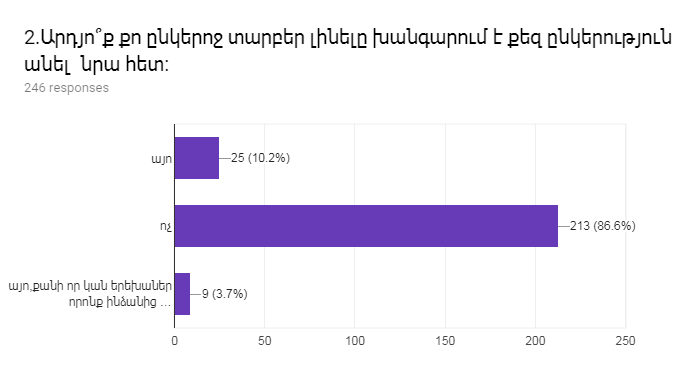 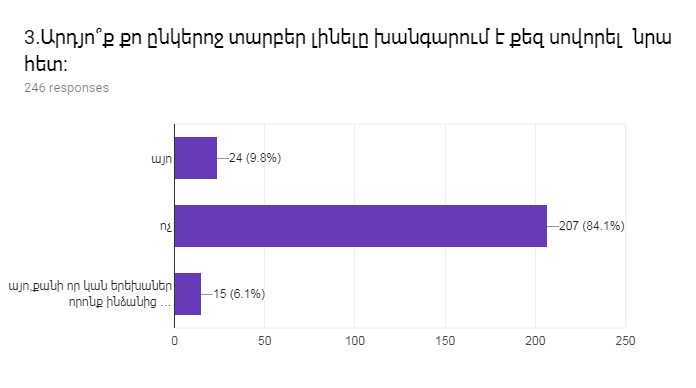 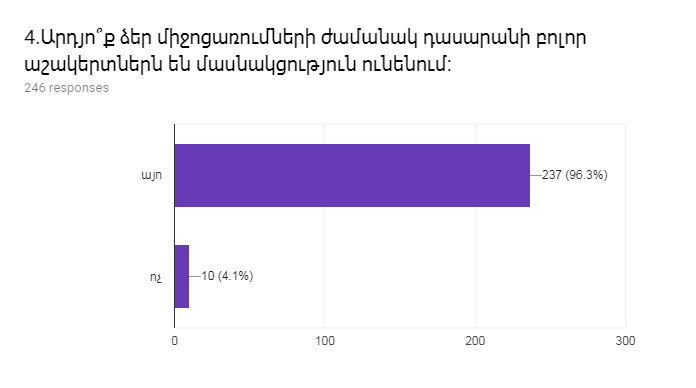 ԹեստՀաստատությունում ներառական կրթության իրականացմանը վերաբերող չափանիշներ/ ծնողի հարցաթերթիկ/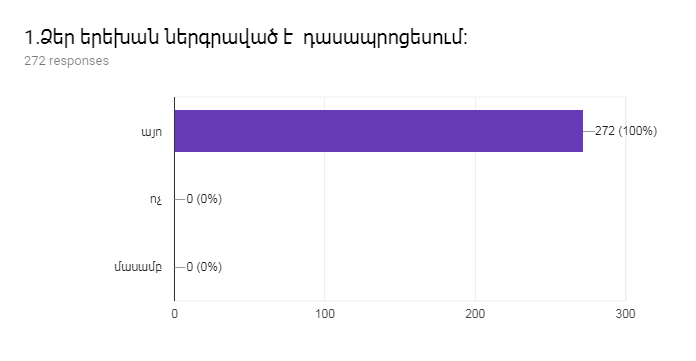 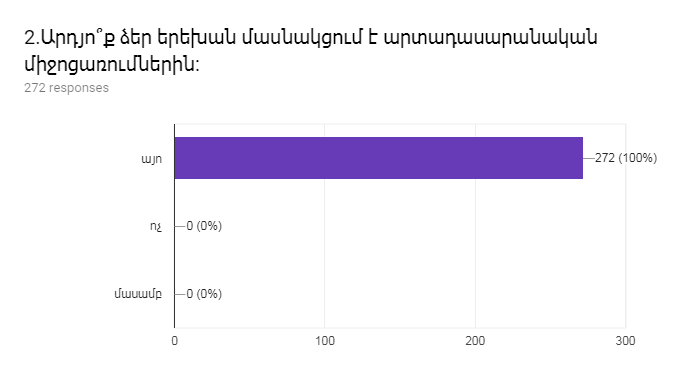 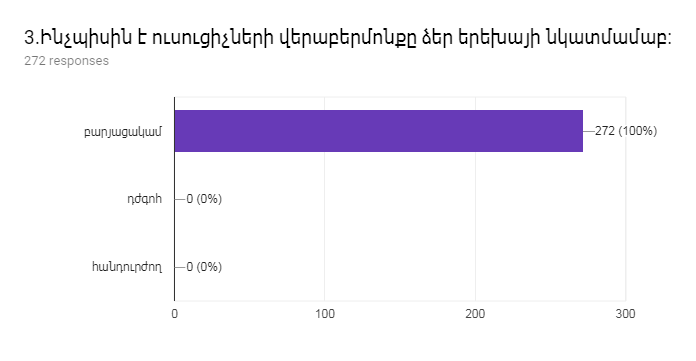 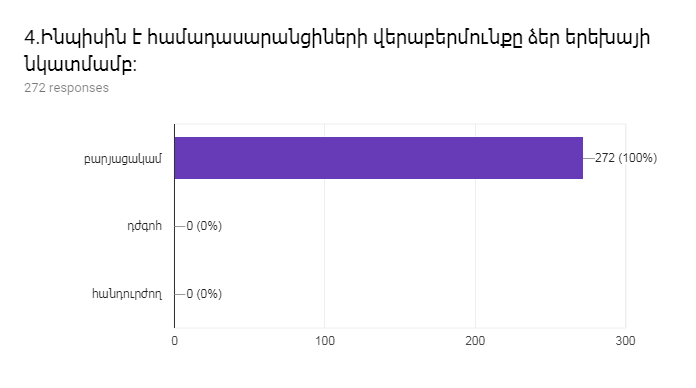 ԹեստՀաստատությունում ներառական կրթության իրականացմանը վերաբերող չափանիշներ/ ուսուցչի հարցաթերթիկ/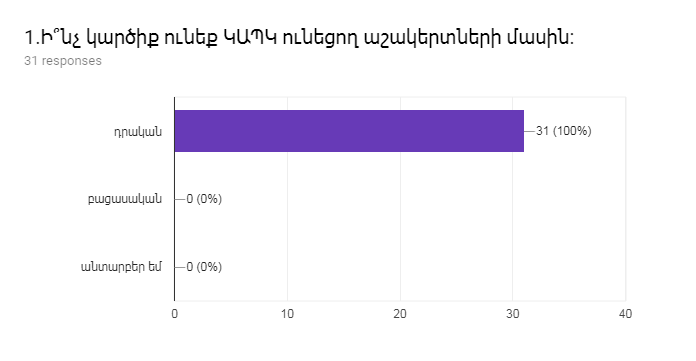 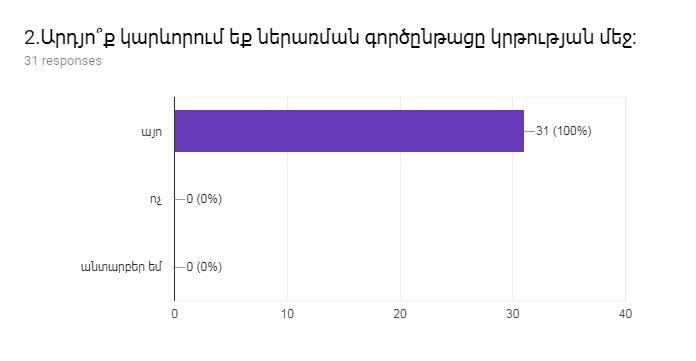 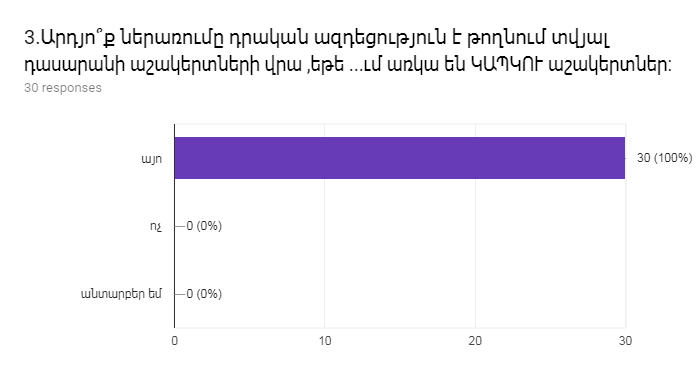 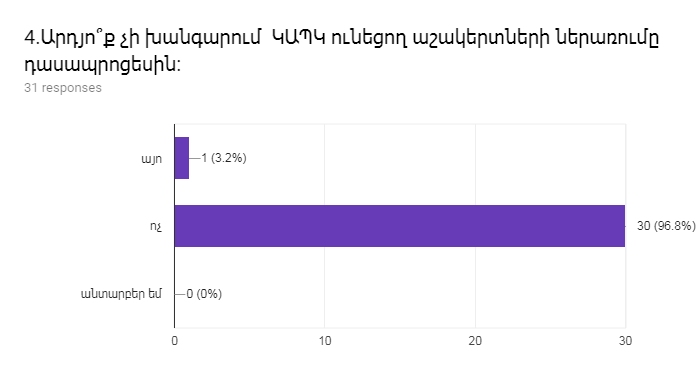 ԹեստՀաստատությունում ներառական կրթության իրականացմանը վերաբերող չափանիշներ/ վարչական աշխատողի հարցաթերթիկ/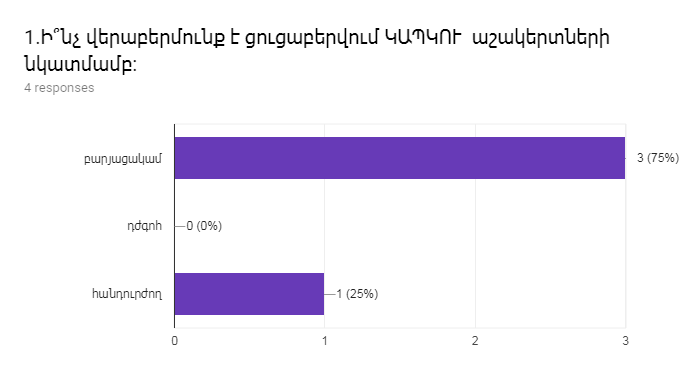 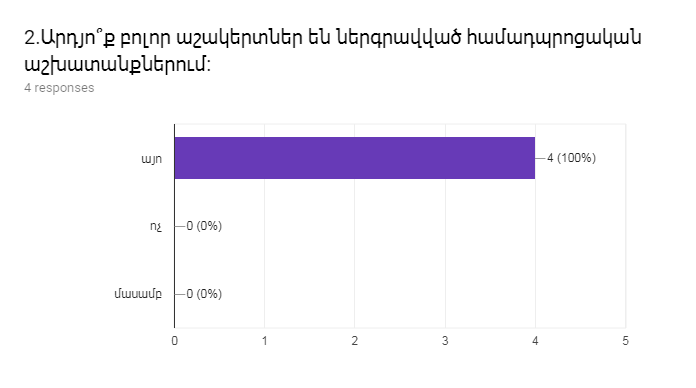 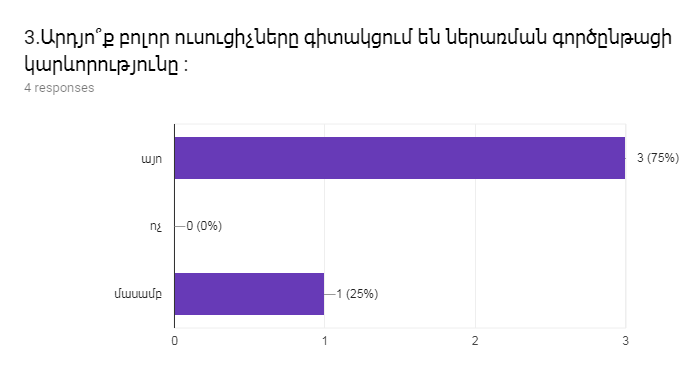 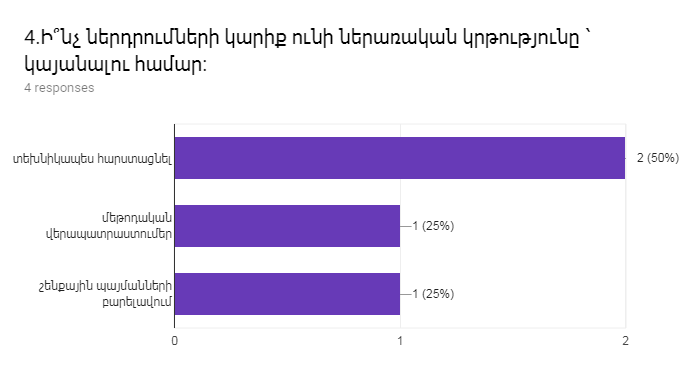 Աղյուսակ 29. Տվյալներ հաստատությունում ներառական կրթության իրականացման և հավասարության ապահովման խնդիրների վերաբերյալ  Դպրոցում իրականացվող միջոցառումները և ստեղծված բարոյահոգեբանական մթնոլորտը ստեղծում են հավասար պայմաններ բոլոր սովորողների համար` անկախ նրանց ազգային պատկանելիության, սեռի և հատուկ պայմանների կարիք ունենալու հատկանիշների: Չնայած այս ամենի՝ դպրոցում դեռ անհրաժեշտություն է զգացվում տանել մի շարք զարգացնող և ամրապնդող աշխատանքներ, ինչպես նաև ուշադրության կենտրոնում պահել արտադասարանական և արտադպրոցական միջոցառումների անցկացումը, համընդհանուր ընդգրկվածությունը և որակը:Աղյուսակ 30. Տվյալներ հաստատության գործունեությանը սովորողների մասնակցության վերաբերյալԹեստՍովորող-սովորող  հարաբերությունները  ուսումնական հաստատությունում/աշակերտի հարցաթերթիկ/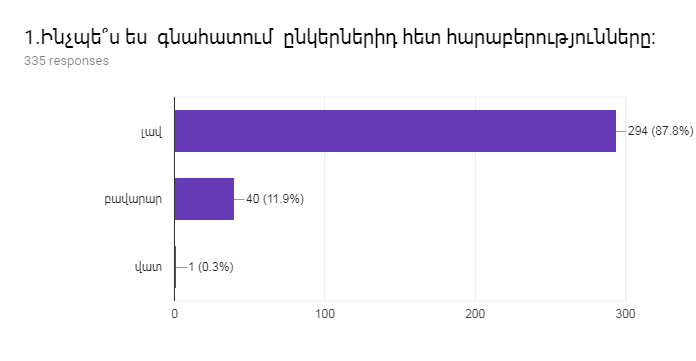 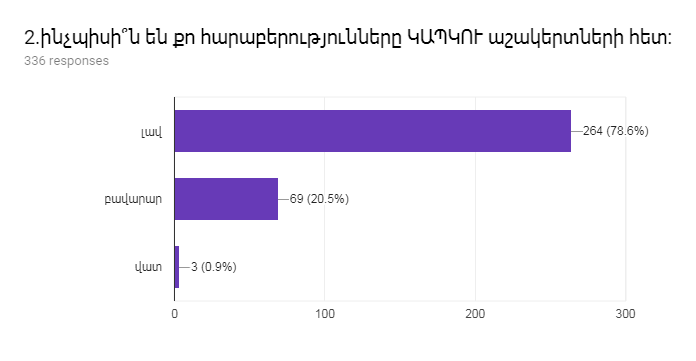 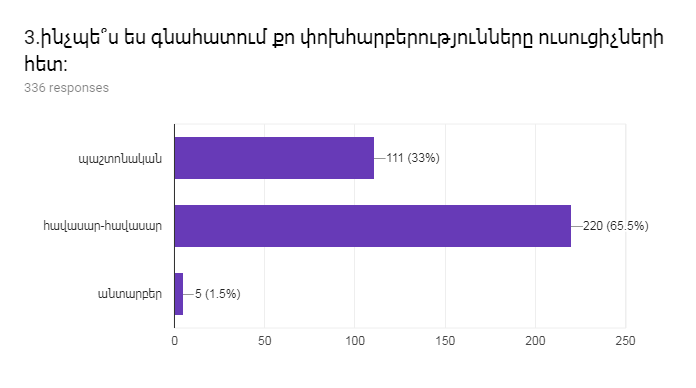 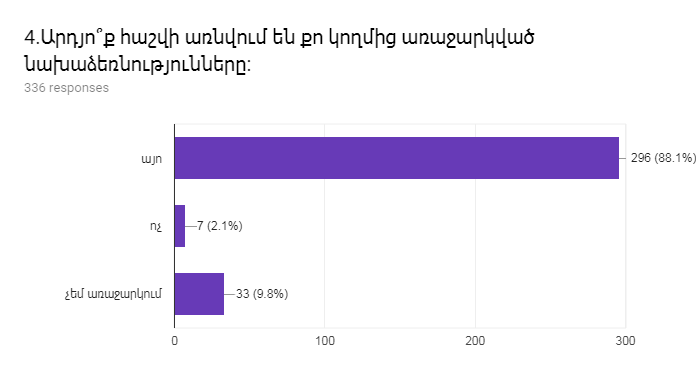 ԹեստՍովորող-սովորող  հարաբերությունները  ուսումնական հաստատությունում/ուսուցչի հարցաթերթիկ/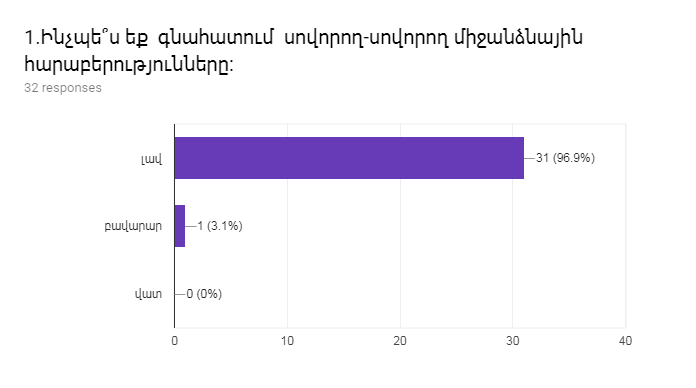 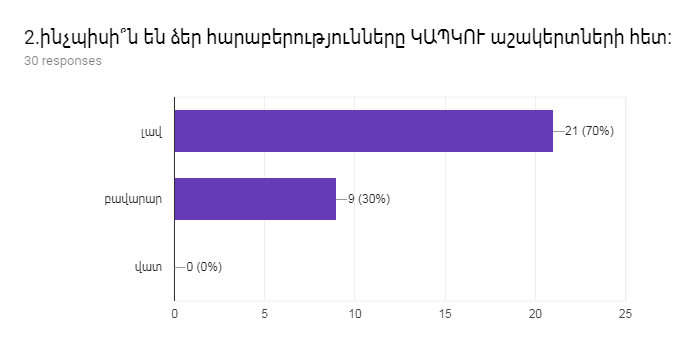 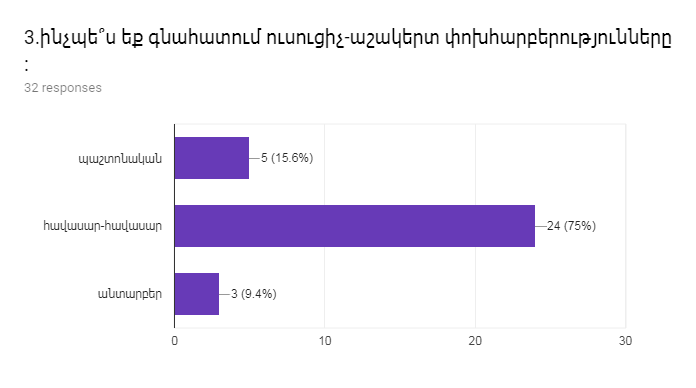 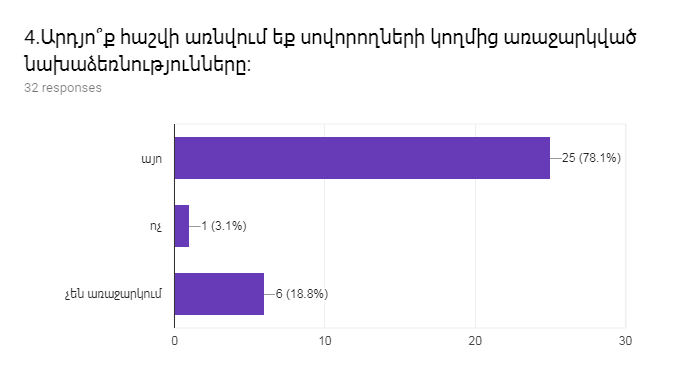 Ըստ աղյուսակի և հարցումների տվյալների կարելի է եզրակացնել, որ դպրոցում աշակերտները բավականին ակտիվ են և նախաձեռնող, կարողանում են ազատ արտահայտվել, հայտնել կարծիք և նոր մտքեր հաղորդել, հասնել իրենց կողմից պլանավորված միջոցառումների կազմակերպմանը և անցկացման բարձր մակարդակին: Աշակերտական բոլոր օղակները աշխատում են համակարգված և արդյունավետ: Աղյուսակ 31. Տվյալներ հաստատության աշակերտական խորհրդի գործունեության վերաբերյալԹեստԱշակերտական խորհրդի գործունեության համապատասխանությունը ժողովրդավարության  և  ինքնավարության սկզբունքին/ աշակերտի  հարցաթերթիկ/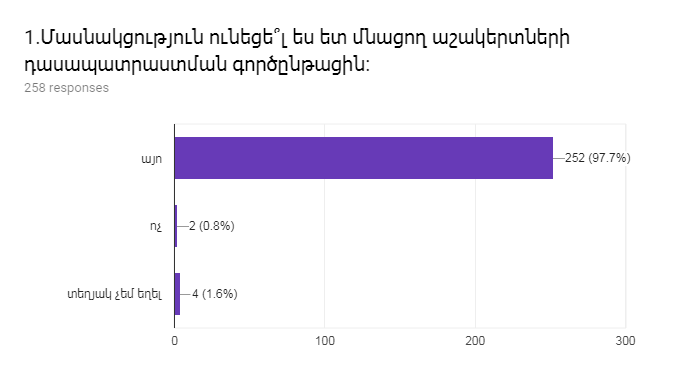 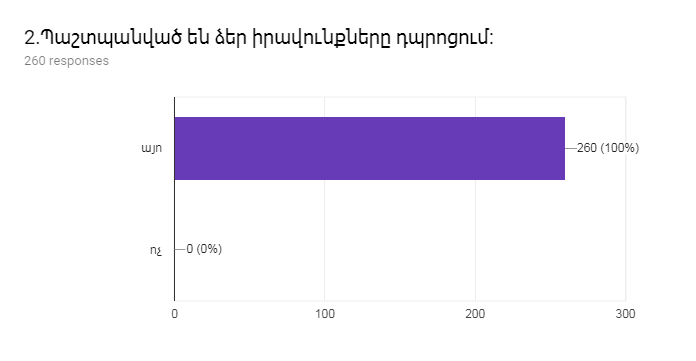 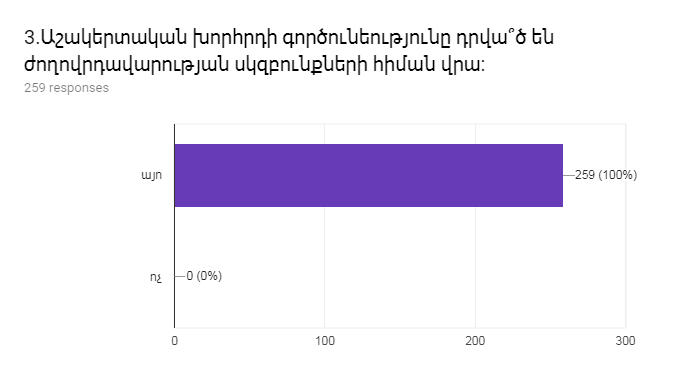 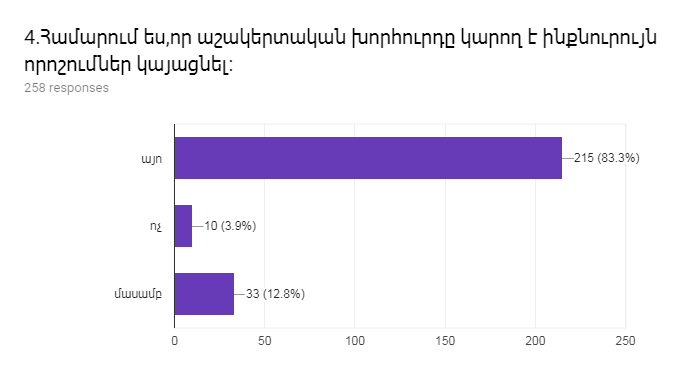 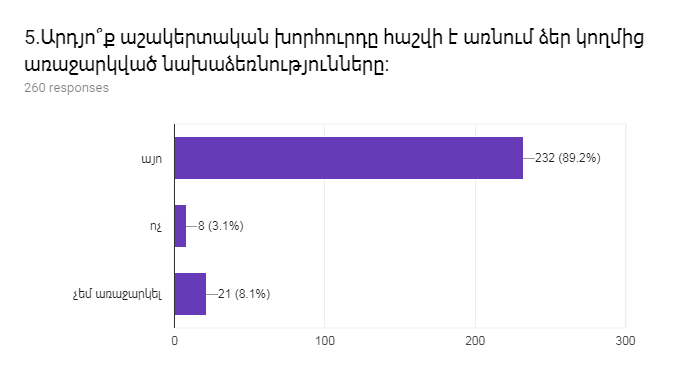 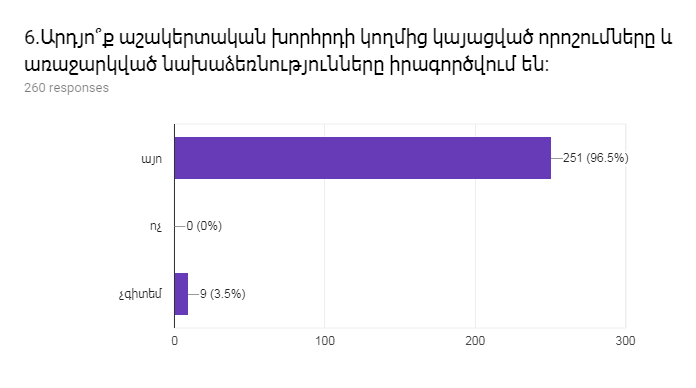 Ըստ աղյուսակի և հարցման տվյալների կարելի է եզրահանգել, որ դպրոցում գործող աշակերտական խորհուրդը աշխատում է համակարգված, նախապես պլանավորված: Ելնելով աշակերտական խորհրդի կանոնադրությունից և ժողովրդավարական սկզբունքներից՝ կատարված աշխատանքները նպատակային են, ուղղված են բարոյահոգեբանական մթնոլորտի բարելավմանը, աշակերտական կարգապահության բարձրացմանը: Աշակերտական խորհուրդը համագործակցում է ինչպես դպրոցական տարբեր կառույցների, այնպես էլ դպրոցից դուրս գործող ՀԿ-ների, խմբակների և այլ կազմակերպությունների հետ:Աղյուսակ 32. Տվյալներ հաստատության ծնողական խորհրդի գործունեության վերաբերյալԹեստԾնողական և աշակերտական խորհրդի համագործակցությունը և տեղեկացվածությունը ուսումնական հաստատության առօրյային/ծնողի հարցաթերթիկ/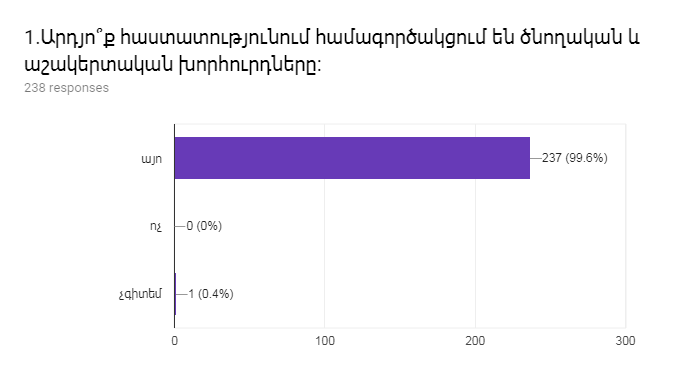 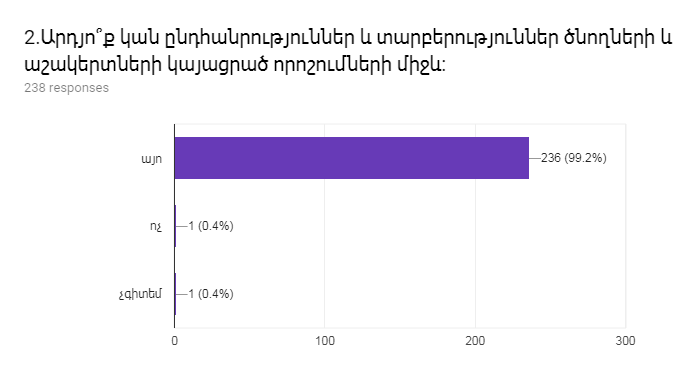 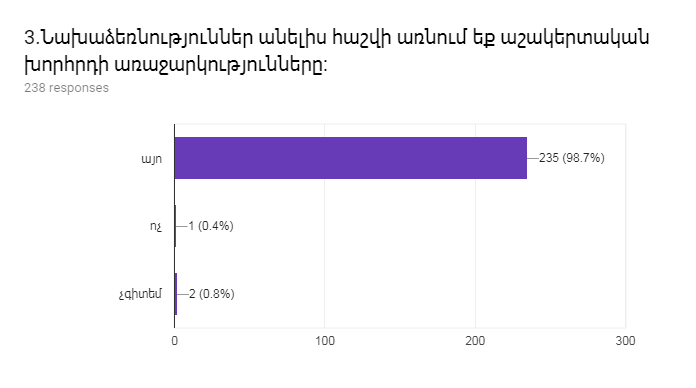 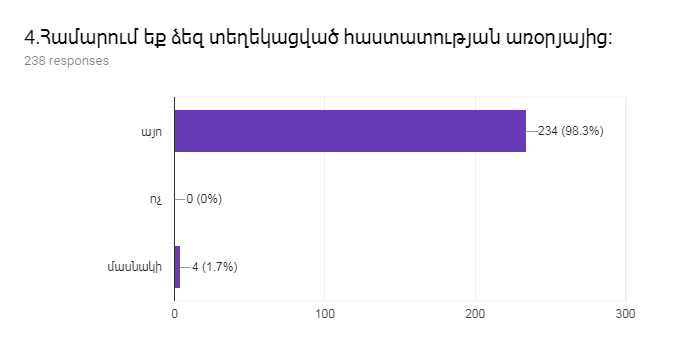 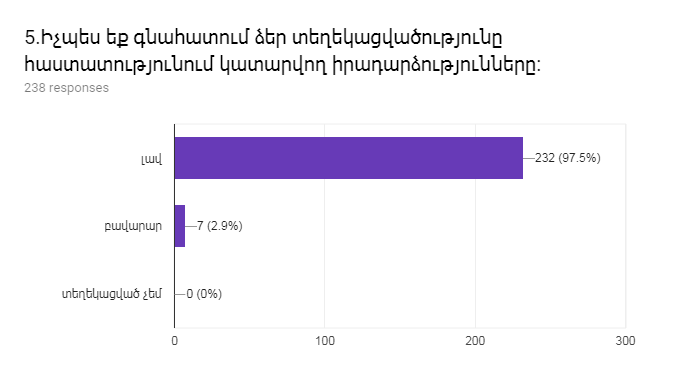 Ըստ աղյուսակի և հարցման ամփոփման տվյալների՝ կարելի է եզրահանգել, որ դպրոցում գործող ծնողական խորհուրդը աշխատում է համակարգված, նախապես պլանավորված: Ելնելով ծնողական խորհուրդի կանոնանադրությունից և ժողովրդավարական սկզբունքներից՝ կատարված աշխատանքները նպատակային են, ուղղված են բարոյահոգեբանական մթնոլորտի բարելավմանը, դպրոցում կատարվող աշխատանքներին ծնողների մասնակցության ակտիվության բարձրացմանը: Ծնողական խորհուրդը համագործակցում է ինչպես դպրոցական տարբեր կառույցների, այնպես էլ դպրոցից դուրս գործող ՀԿ-ների, խմբակների և այլ կազմակերպությունների հետ: Ծնողական խորհրդի համակարգված աշխատանքը նպաստում է հաստատության կրթական դաստիարակչական աշխատանքների բարելավմանը: Ստորև ներկայացվում է 1-9 դասարաններում սովորողների ծնողների հարցման արդյունքները:Աղյուսակ 33. Տվյալներ հաստատության և համայնքի համագործակցության վերաբերյալ ԹեստՀամայնքի հիմնախնդիրների վերաբերյալ սովորողների տեղեկատվությւոնը և նրանց մասնակցությունը համայնքի աշխատանքներին/աշակերտի հարցաթերթիկ/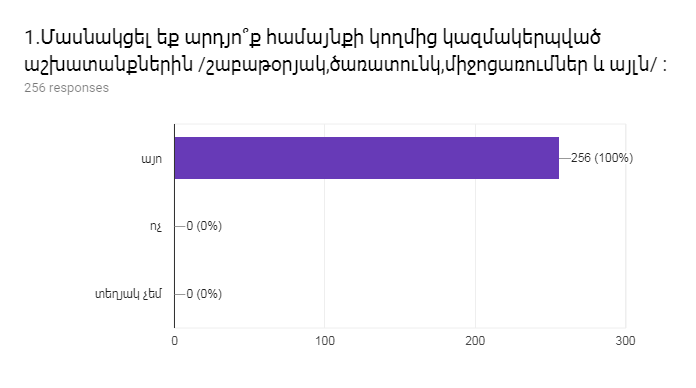 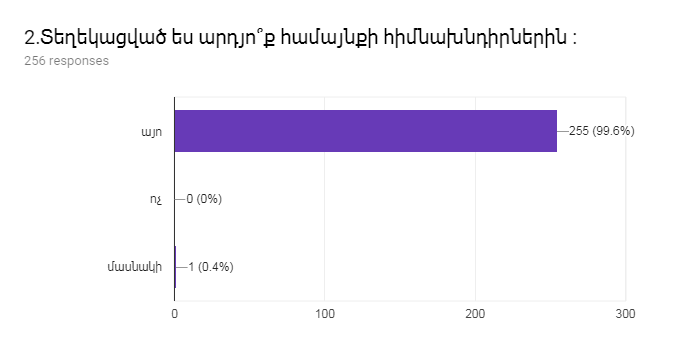 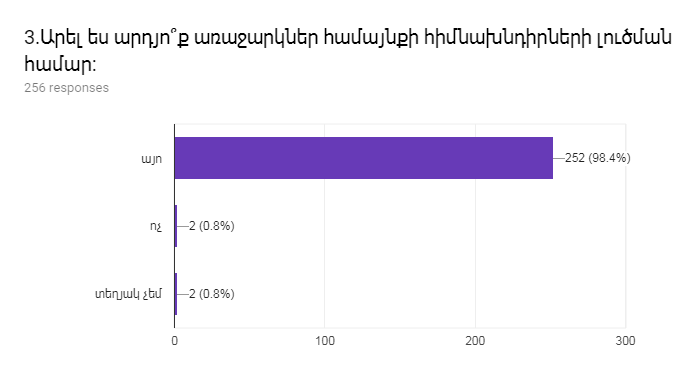 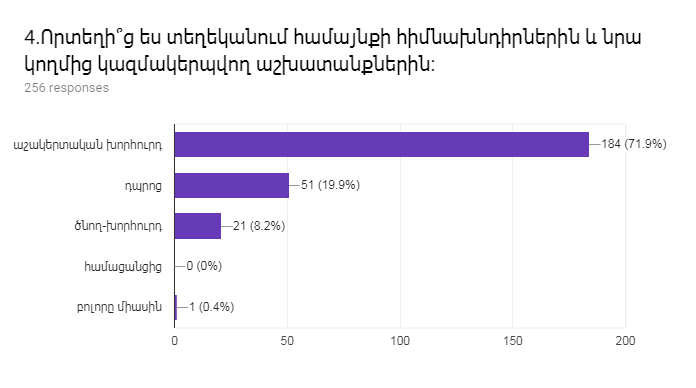 Ըստ աղյուսակի և հարցումների ամփոփման տվյալների երևում է, որ դպրոցի և համայնքի համագործակցությունը դրված է բավականին բարձր հիմքերի վրա, ինչը նպաստում է համայնք-դպրոց կապի ամրապնդմանը: Թե դպրոցի և թե հայմայնքի կողմից կազմակերպվող միջոցառումները վկայում են, որ աշխատանքները կատարվում են բազմակողմ և բազմաբնույթ՝ զարգացնելով սովոորողների հաղորդակցման, տարաբնույթ իրավիճակներում ճիշտ և արագ կողմնորոշման, ստեղծագործական և քննադատական հմտությունները: Ստորև նշված հարցումներին մասնակցել են հաստատության սովորողները /4-9 դասարան/:Աղյուսակ 32 ՈՒԹՀՎ վերլուծության / 2017-2018 ուստարի /ԱմսաթիվըԴասարանըՄիջոցառման անվանումը, նկարագիրը և օգտագործված պարագաներն ու ուսումնական նյութերըՄասնակից սովորողների և աշխատակիցների  թիվը14.10.2016ՀամադպրոցականՏարահնում ,,Երկրաշարժ,,թեմայով32007.11.2016ՀամադպրոցականՏարահնում ,,Հրդեհ ,, թեմայով345Տարվա ընթացքումՀամադպրոցականԱզդանշանների ազդարարմնա տեսակների տեղեկատվություն635Տարվա ընթացքում1-9 դաս/Քաղպաշտպանության շտաբի պետ/Ինչպես պաշտպանվել Երկրշարժից345Տարվա ընթացքում1-9 դաս/Քաղպաշտպանության շտաբի պետ/Ինչպես պաշտպանվել Հրդեհից345ԱմսաթիվըԴասարանըՄիջոցառման /վարժանքի /անվանումը, նկարագիրը և օգտագործված պարագաներն ու ուսումնական նյութերըՄասնակից սովորողների և աշխատակիցների թիվը07.09.2016թ.2-9Հատուկ տակտիկական ուսւոմնավարժություն30023.09.2016թ.6-9Տարհանում<<Տագնապ>> ազդանշանով1877.12.2016թ.1-9Տարհանում<<Երկրաշարժ>> սցենարով40007.09.2017թ.2-9Հատուկ տակտիկական ուսւոմնավարժություն2807.04.2017թ.1-9Հատուկ տակտիկական ուսւոմնավարժություն39021.04.2017թ6-9Պատրաստ եղիր դիմակայելու աղետին” խաղ-վիկտորինա:2012.05.2017թ.5-9Տարհանում<<Երկրաշարժ>>սցենարով1507.12.2017թ.1-9Տարհանում<<Երկրաշարժ>> սցենարով3207.03.2018թ.1-9Հատուկ տակտիկական ուսւոմնավարժություն390ԱմսաթիվըԴասարանըՄիջոցառման /վարժանքի /անվանումը, նկարագիրը և օգտագործված պարագաներն ու ուսումնական նյութերըՄասնակից սովորողների և աշխատակիցների թիվը5.09.16թ.2-9Հատուկ տակտիկական ուսւոմնավարժություն30014.10.16թ.6-9Տարհանում<<Տագնապ>> ազդանշանով2287.12.16թ.1-9Տարհանում<<Երկրաշարժ>> սցենարով4355.05.16թ.5-9Տարհանում<<Երկրաշարժ>> սցենարով2143.03.17թ.1-9Տարհանում<<Հրդեհ>> սցենարով39110.04.17թ.1-9Հատուկ տակտիկական ուսւոմնավարժություն4258.09.17թ.2-9Հատուկ տակտիկական ուսւոմնավարժություն28014.10.17թ.6-9Տարհանում<<Տագնապ>> ազդանշանով3287.12.17թ.1-9Տարհանում<<Երկրաշարժ>> սցենարով3353.03.18թ.1-9Տարհանում<<Հրդեհ>> սցենարով351Ուսումնական հաստատությունն ապահովված է լոկալ ջեռուցման անվտանգ համակարգով                       ԱՅՈԴասասենյակները, դահլիճները, այլ սենյակները միջանցքները և այլնՋեռուցման ձևը, /վառելիքի տեսակը/Ջերմաստիճանը այցի պահինՋեռուցման ժամերըԲոլոր դասասենյակներըգազ17-19շուրջօրյաՄարզադահլիճգազ15շուրջօրյաՄիջոցառումների դահլիճգազ17շուրջօրյաՈւսուցչանոցգազ17շուրջօրյաՃաշարանգազ17շուրջօրյա1-ին հարկի միջանցքներգազ16շուրջօրյա2-րդ և 3-րդ հարկի միջանցքներգազ17շուրջօրյաՀաստատության ջրամատակարարումը Հաստատության ջրամատակարարումը Հաստատության ջրամատակարարումը Հաստատության ջրամատակարարումը Հաստատության ջրամատակարարումը Հաստատության ջրամատակարարումը Հաստատության ջրամատակարարումը Հաստատության ջրամատակարարումը Հաստատության ջրամատակարարումը Ապահովված է շուրջօրյա հոսող խմելու ջրով 
(ընդգծել այո կամ ոչ բառերը/Ապահովված է շուրջօրյա հոսող խմելու ջրով 
(ընդգծել այո կամ ոչ բառերը/Ապահովված է շուրջօրյա հոսող խմելու ջրով 
(ընդգծել այո կամ ոչ բառերը/Ապահովված է հոսող խմելու ջրով, բայց ոչ շուրջօրյաԱպահովված է հոսող խմելու ջրով, բայց ոչ շուրջօրյաԱպահովված է հոսող խմելու ջրով, բայց ոչ շուրջօրյաԱպահովված չէ հոսող խմելու ջրովԱպահովված չէ հոսող խմելու ջրովԱպահովված չէ հոսող խմելու ջրովայոայոայոՕրեկան քանի՞ ժամ է ջրամատակարարումը Օրեկան քանի՞ ժամ է ջրամատակարարումը Օրեկան քանի՞ ժամ է ջրամատակարարումը Ինչպե՞ս է լուծվում ջրամատակարաման խնդիրըԻնչպե՞ս է լուծվում ջրամատակարաման խնդիրըԻնչպե՞ս է լուծվում ջրամատակարաման խնդիրըոչոչոչՀաստատության սանհանգույցները և դրանց վիճակըՀաստատության սանհանգույցները և դրանց վիճակըՀաստատության սանհանգույցները և դրանց վիճակըՀաստատության սանհանգույցները և դրանց վիճակըՀաստատության սանհանգույցները և դրանց վիճակըՀաստատության սանհանգույցները և դրանց վիճակըՀաստատության սանհանգույցները և դրանց վիճակըՀաստատության սանհանգույցները և դրանց վիճակըՀաստատության սանհանգույցները և դրանց վիճակըՇենքի հարկըՍանհանգույցների թիվըԱղջիկների սան-հանգույցի առկայությունը Աղջիկների սան-հանգույցի առկայությունը Տղաների սան-հանգույցի առկայությունըՀիգիենայի պարագաների առկայությունը Հիգիենայի պարագաների առկայությունը Հարմարեց վածությունը հաշմանդամություն ունեցող անձանց կարիքներինՎերանո րոգված է, թե ոչ 1-1-ին հարկ3ԱյոԱյոԱյո ԱյոԱյոՈչՈչ1-2-րդ հարկ02-1-ին հարկ1 Ոչ ՈչԱյո ԱյոԱյոՈչՈչ2-2-րդ հարկ1ԱյոԱյոՈչԱյոԱյոՈչՈչ2-3-րդ հարկ1ՈչՈչԱյո ԱյոԱյոՈչՈչ3-1-ին հարկ1ՈչՈչԱյոԱյոԱյոՈչՈչ3-2-րդ հարկ1ԱյոԱյոՈչԱյոԱյոՈչՈչ3-3-րդ հարկ0Ուսումնական հաստատությունում առկա է սննդի կետ, թե ոչ Ուսումնական հաստատությունում առկա է սննդի կետ, թե ոչ Ուսումնական հաստատությունում առկա է սննդի կետ, թե ոչ Ուսումնական հաստատությունում առկա է սննդի կետ, թե ոչ Ուսումնական հաստատությունում առկա է սննդի կետ, թե ոչ Ուսումնական հաստատությունում առկա է սննդի կետ, թե ոչ Ուսումնական հաստատությունում առկա է սննդի կետ, թե ոչ Այո Այո Այո Այո Ուսումնական հաստատության սննդի կետում փակցված են առողջ սննդակարգի վերաբերյալ համապատասխան պաստառներ, թե ոչ Ուսումնական հաստատության սննդի կետում փակցված են առողջ սննդակարգի վերաբերյալ համապատասխան պաստառներ, թե ոչ Ուսումնական հաստատության սննդի կետում փակցված են առողջ սննդակարգի վերաբերյալ համապատասխան պաստառներ, թե ոչ Ուսումնական հաստատության սննդի կետում փակցված են առողջ սննդակարգի վերաբերյալ համապատասխան պաստառներ, թե ոչ Ուսումնական հաստատության սննդի կետում փակցված են առողջ սննդակարգի վերաբերյալ համապատասխան պաստառներ, թե ոչ Ուսումնական հաստատության սննդի կետում փակցված են առողջ սննդակարգի վերաբերյալ համապատասխան պաստառներ, թե ոչ Ուսումնական հաստատության սննդի կետում փակցված են առողջ սննդակարգի վերաբերյալ համապատասխան պաստառներ, թե ոչ Այո Այո Այո Այո Նկարագրել սննդի կետի սանիտարական վիճակը` ըստ հակահամաճարակային ծառայությանՆկարագրել սննդի կետի սանիտարական վիճակը` ըստ հակահամաճարակային ծառայությանՆկարագրել սննդի կետի սանիտարական վիճակը` ըստ հակահամաճարակային ծառայությանՆկարագրել սննդի կետի սանիտարական վիճակը` ըստ հակահամաճարակային ծառայությանՆկարագրել սննդի կետի սանիտարական վիճակը` ըստ հակահամաճարակային ծառայությանՆկարագրել սննդի կետի սանիտարական վիճակը` ըստ հակահամաճարակային ծառայությանՆկարագրել սննդի կետի սանիտարական վիճակը` ըստ հակահամաճարակային ծառայությանՍննդի կետի տեսակը (բուֆետ, ճաշարան )Միաժա մանակ սնվելու հնարավորություն ունեցող անձանց թիվը և տարածքը (քմ)Սառը և տաք հոսող ջրի առկայությունըԼվացարանի և հիգիենայի պարագաների առկայությունը Լվացարանի և հիգիենայի պարագաների առկայությունը Տաք սննդի հնարավորությունըՎերանո րոգված է, թե ոչ բուֆետ16/48ԱյոԱյոԱյոԱյո Այո Ուսումնական հաստատությունում առկա է բուժկետ Ուսումնական հաստատությունում առկա է բուժկետ Ուսումնական հաստատությունում առկա է բուժկետ Ուսումնական հաստատությունում առկա է բուժկետ Ուսումնական հաստատությունում առկա է բուժկետ Ուսումնական հաստատությունում առկա է բուժկետ Այո                    Այո                    Այո                    Այո                    Այո                    Այո                    Ուսումնական հաստատությունն ունի բուժաշխատող և կարող է տրամադրվել առաջին բուժօգնություն Ուսումնական հաստատությունն ունի բուժաշխատող և կարող է տրամադրվել առաջին բուժօգնություն Ուսումնական հաստատությունն ունի բուժաշխատող և կարող է տրամադրվել առաջին բուժօգնություն Ուսումնական հաստատությունն ունի բուժաշխատող և կարող է տրամադրվել առաջին բուժօգնություն Ուսումնական հաստատությունն ունի բուժաշխատող և կարող է տրամադրվել առաջին բուժօգնություն Ուսումնական հաստատությունն ունի բուժաշխատող և կարող է տրամադրվել առաջին բուժօգնություն Այո                  Այո                  Այո                  Այո                  Այո                  Այո                  Բուժկետի գտնվելու հարկը և տարածքը քմԲուժաշխատողների թիվը  և նրանց պաշտոններըԲուժկետում առկա գույքըԲուժկետը վերանո րոգված է, թե ոչ Բուժկետի սանիտարական վիճակը Առաջին բուժօգնության միջոցների և դեղերի առկայությունը 12, 1-ին հարկ1 բուժքույր1 սեղան2 աթոռ1 հասակաչափ1 կշեռք1 դեղապահարան2 գրապահարան1 բժշկական թախտՈչբավարարՃնշաչափՋերմաչափԲինտ, բամբակՆերարկիչՍպեղանիԻբուպրոֆենԴեքսամ.կոֆեինՊարաց,ասկոֆենՍուպրաստինԱդրենալինԴրոտավերինՎիշնևսկու քս.Անուշադիր լ.Ջրածնի պեր.Կատվ.լ.Յոդի թուրմԱմսաթիվՄիջոցառման անվանումըԴասարանԱրդյունքըՍեպտեմբերՎնասակար սովորություններ <<Ալկոհոլ>>9-8 դաս.70 աշակերտԻրականացվեցսեմինար-քննարկումալկոհոլիվնասակարությանվերաբերյալ: Քննարկվեցինհետևյալհարցերը՝ի՞նչ է ալկոհոլը, ալկոհոլիօգտագործմանազդեցությունըսպիրտիկիրառմանապագախնդիրների մասինի, ինչու՞ են ալկոհոլ օգտագործում:12.09.17թ.2-9Հատուկ տակտիկական ուսւոմնավարժություն30022.09.17թ.6-9Տարհանում<<Տագնապ>> ազդանշանով180ՆոյեմբերՎնասակար սովորություններ <<Ծխախոտ>>9 դաս.20աշակերտԻրականացվեց սեմինար-քննարկում ծխախոտի վնասակարության վերաբերյալ: Քննարկվեցին հետևյալ հարցերը`   որքանո՞վէայդսովորությունըվտանգավոր,  ինչու՞ են մարդիկ ծխում:ՆոյեմբերԻնքնօգնության խմբերի իրականացում ծնողների հետ8-9Սեմինար-քննարկում ,,Դեռահասության վտանգները,,թեմայով17.11.2017ՀամադպրոցականՏարահնում ,,Հրդեհ ,, թեմայով328Դեկտեմբեր«Հաշմանդամություն ունեցող անձանց  խնդիրների լուսաբանում7-9 դաս115աշԻրականացվեց սեմինար-քննարկում «Ինչպես լուսաբանել հաշմանդամության խնդիրը»:ԴեկտեմբերՄԻԱՎ/ՁԻԱՀ-իկանխարգելման տեղեկատվական դաս8 դաս40 աշակերտՏեղեկատվության տրամադրում«ԿանգնեցրեքՁԻԱՀ-ը»,, Ո՛ՉՁԻԱՀ –ԻՆ,, խորագրով:Դեկտեմբեր«Հաշմանդամություն ունեցող անձանց խնդիրների լուսաբանում7-9 դաս115աշԻրականացվեց սեմինար-քննարկում«Ինչպեսլուսաբանելհաշմանդամությանխնդիրը»:ԴեկտեմբերԻնքնօգնությանխմբերիիրականացումծնողներիհետ8-9Սեմինար-քննարկում ,,Դեռահասությանվտանգները,,]թեմայով7.12.17թ.1-9Տարհանում<<Երկրաշարժ>> սցենարով380Հունվար/փետրվարՍեռական հասունացումՎերարտադրողական առողջություն9-րդ դաս75 աշակերտԻրականացվեց  խմբային քննարկում,,Սեռական հասունացում,, թեմայով:ՓետրվարԲռնության տեսակները, կանխարգելման միջոցների վերաբերյալ տեղեկատվության տրամադրում7-9 դաս115 աշակերտՍեմինար-քննարկում «Երեխաների հանդեպ բռնության դրսևորումները Հայաստանի Հանրապետությունում» թեմայով
ՄարտԲռնության տեսակները, կանխարգելման միջոցների վերաբերյալ տեղեկատվության տրամադրում6-7 դաս90 աշակերտՏեղեկատվության տարածում05.03.2018<<Էնթեր Դիգնիթիլենդ>>9Դասը իրականացվեց <<Էնթեր Դիգնիթիլենդ>> քարտերով խաղի միջոցով , որի ընթացքում երեխաները մշակեցին սոցիալական քաղաքականություն Դիգնիթիլենդ կոչվող երևակայական երկրի համար:7.04.18թ.1-9Հատուկ տակտիկական ուսւոմնավարժություն38021.04.2017թ6-9Պատրաստ եղիր դիմակայելու աղետին” խաղ-վիկտորինա:20ՄարտԲռնության տեսակները, կանխարգելման միջոցների վերաբերյալ տեղեկատվության տրամադրում6-7 դաս90 աշակերտՏեղեկատվության տարածումՄայիսՔարոզարշավ ,, Ոչ բռնությանը,, թեմայով6-9 դաս160 աշակերտՏեղեկատվության տարածում18.05.18թ.5-9Տարհանում<<Երկրաշարժ>>սցենարով18005.11.201730.11.201708.12.201718.01.201814.02.2018Ինքնօգնության խումբՄոդուլ 1. ԾնողավարությունՄոդուլ 2. Դեռահասի զարգացման առանձնահատկություններըՄոդուլ 3. Գենդերային սոցիալականացումՄոդուլ 4. Ինչպես խոսել երեխայի հետ սեռականության մասինՄոդուլ 5. Երեխաների հանդեպ բռնություն6,7,8,9-րդ դասարանների ծնողներՔննարկումները իրականացվեցին դպրոցի հոգեբանի և սոցիալական ածխատողի հետ միասին, որի նպատակն էր իրազեկել ծնողներին իրենց երեխաներին առնչվող խնդիրներին և առաջարկել արդյունավետ մեխանիզմներ ծնողների համար:Տարվա ընթացքումՀամադպրոցականԱզդանշանների ազդարարմնա տեսակների տեղեկատվություն600Տարվա ընթացքում1-9 դաս /Քաղպաշտպանության շտաբի պետ/Ինչպես պաշտպանվել Երկրշարժից334Տարվա ընթացքում1-9 դաս/Քաղպաշտպանության շտաբի պետ/Ինչպես պաշտպանվել Հրդեհից334Հաստատությունում գրանցված ալկոհոլի, ծխախոտի, թմրամիջոցների և հոգեմետ նյութերի օգտագործման դեպքերը տվյալ ուստարումՀաստատությունում գրանցված ալկոհոլի, ծխախոտի, թմրամիջոցների և հոգեմետ նյութերի օգտագործման դեպքերը տվյալ ուստարումՀաստատությունում գրանցված ալկոհոլի, ծխախոտի, թմրամիջոցների և հոգեմետ նյութերի օգտագործման դեպքերը տվյալ ուստարումՀաստատությունում գրանցված ալկոհոլի, ծխախոտի, թմրամիջոցների և հոգեմետ նյութերի օգտագործման դեպքերը տվյալ ուստարումՀաստատությունում գրանցված ալկոհոլի, ծխախոտի, թմրամիջոցների և հոգեմետ նյութերի օգտագործման դեպքերը տվյալ ուստարումՀաստատությունում գրանցված ալկոհոլի, ծխախոտի, թմրամիջոցների և հոգեմետ նյութերի օգտագործման դեպքերը տվյալ ուստարումՀաստատությունում գրանցված ալկոհոլի, ծխախոտի, թմրամիջոցների և հոգեմետ նյութերի օգտագործման դեպքերը տվյալ ուստարումՀաստատությունում գրանցված ալկոհոլի, ծխախոտի, թմրամիջոցների և հոգեմետ նյութերի օգտագործման դեպքերը տվյալ ուստարումՀաստատությունում գրանցված ալկոհոլի, ծխախոտի, թմրամիջոցների և հոգեմետ նյութերի օգտագործման դեպքերը տվյալ ուստարումՀաստատությունում գրանցված ալկոհոլի, ծխախոտի, թմրամիջոցների և հոգեմետ նյութերի օգտագործման դեպքերը տվյալ ուստարումՀաստատությունում գրանցված ալկոհոլի, ծխախոտի, թմրամիջոցների և հոգեմետ նյութերի օգտագործման դեպքերը տվյալ ուստարումՀաստատությունում գրանցված ալկոհոլի, ծխախոտի, թմրամիջոցների և հոգեմետ նյութերի օգտագործման դեպքերը տվյալ ուստարումԴեպքըԴեպքըԴեպքըԱմսաթիվըԱմսաթիվըԱմսաթիվըԱմսաթիվըԴասարանը, սովորղը/ները/Դասարանը, սովորղը/ները/Դասարանը, սովորղը/ները/Ձեռնարկված միջոցառումներըՁեռնարկված միջոցառումները1.չկա1.չկա1.չկաԱլկոհոլի, ծխախոտի, թմրամիջոցների և հոգեմետ նյութերի օգտագործման կանխարգելելու ուղղությամբ իրականացվածուսումնական  ծրագրերըև միջոցառումներըԱլկոհոլի, ծխախոտի, թմրամիջոցների և հոգեմետ նյութերի օգտագործման կանխարգելելու ուղղությամբ իրականացվածուսումնական  ծրագրերըև միջոցառումներըԱլկոհոլի, ծխախոտի, թմրամիջոցների և հոգեմետ նյութերի օգտագործման կանխարգելելու ուղղությամբ իրականացվածուսումնական  ծրագրերըև միջոցառումներըԱլկոհոլի, ծխախոտի, թմրամիջոցների և հոգեմետ նյութերի օգտագործման կանխարգելելու ուղղությամբ իրականացվածուսումնական  ծրագրերըև միջոցառումներըԱլկոհոլի, ծխախոտի, թմրամիջոցների և հոգեմետ նյութերի օգտագործման կանխարգելելու ուղղությամբ իրականացվածուսումնական  ծրագրերըև միջոցառումներըԱլկոհոլի, ծխախոտի, թմրամիջոցների և հոգեմետ նյութերի օգտագործման կանխարգելելու ուղղությամբ իրականացվածուսումնական  ծրագրերըև միջոցառումներըԱլկոհոլի, ծխախոտի, թմրամիջոցների և հոգեմետ նյութերի օգտագործման կանխարգելելու ուղղությամբ իրականացվածուսումնական  ծրագրերըև միջոցառումներըԱլկոհոլի, ծխախոտի, թմրամիջոցների և հոգեմետ նյութերի օգտագործման կանխարգելելու ուղղությամբ իրականացվածուսումնական  ծրագրերըև միջոցառումներըԱլկոհոլի, ծխախոտի, թմրամիջոցների և հոգեմետ նյութերի օգտագործման կանխարգելելու ուղղությամբ իրականացվածուսումնական  ծրագրերըև միջոցառումներըԱլկոհոլի, ծխախոտի, թմրամիջոցների և հոգեմետ նյութերի օգտագործման կանխարգելելու ուղղությամբ իրականացվածուսումնական  ծրագրերըև միջոցառումներըԱլկոհոլի, ծխախոտի, թմրամիջոցների և հոգեմետ նյութերի օգտագործման կանխարգելելու ուղղությամբ իրականացվածուսումնական  ծրագրերըև միջոցառումներըԱլկոհոլի, ծխախոտի, թմրամիջոցների և հոգեմետ նյութերի օգտագործման կանխարգելելու ուղղությամբ իրականացվածուսումնական  ծրագրերըև միջոցառումներըԾրագիրը կամ միջոցառումը, թեմանԾրագիրը կամ միջոցառումը, թեմանԾրագիրը կամ միջոցառումը, թեմանԾրագիրը կամ միջոցառումը, թեմանԾրագիրը կամ միջոցառումը, թեմանԾրագիրը կամ միջոցառումը, թեմանԾրագիրը կամ միջոցառումը, թեմանԱմսաթիվըԱմսաթիվըԱմսաթիվըԴասարանըԴասարանը1.Սեմինար Վնասակար սովորություններ <<Ալկոհոլ>>1.Սեմինար Վնասակար սովորություններ <<Ալկոհոլ>>1.Սեմինար Վնասակար սովորություններ <<Ալկոհոլ>>1.Սեմինար Վնասակար սովորություններ <<Ալկոհոլ>>1.Սեմինար Վնասակար սովորություններ <<Ալկոհոլ>>1.Սեմինար Վնասակար սովորություններ <<Ալկոհոլ>>1.Սեմինար Վնասակար սովորություններ <<Ալկոհոլ>>25.09.2017թ25.09.2017թ25.09.2017թ8-98-9«Ծխելու վնասակար հետևանքները» զրույց-դասախոսություն  ՀՄՀԲՀ արդինատրների կողմից կողմից «Ծխելու վնասակար հետևանքները» զրույց-դասախոսություն  ՀՄՀԲՀ արդինատրների կողմից կողմից «Ծխելու վնասակար հետևանքները» զրույց-դասախոսություն  ՀՄՀԲՀ արդինատրների կողմից կողմից «Ծխելու վնասակար հետևանքները» զրույց-դասախոսություն  ՀՄՀԲՀ արդինատրների կողմից կողմից «Ծխելու վնասակար հետևանքները» զրույց-դասախոսություն  ՀՄՀԲՀ արդինատրների կողմից կողմից «Ծխելու վնասակար հետևանքները» զրույց-դասախոսություն  ՀՄՀԲՀ արդինատրների կողմից կողմից «Ծխելու վնասակար հետևանքները» զրույց-դասախոսություն  ՀՄՀԲՀ արդինատրների կողմից կողմից 05.10.201705.10.201705.10.20177-97-92.Սեմինար Վնասակար սովորություններ <<Ծխախոտ>>2.Սեմինար Վնասակար սովորություններ <<Ծխախոտ>>2.Սեմինար Վնասակար սովորություններ <<Ծխախոտ>>2.Սեմինար Վնասակար սովորություններ <<Ծխախոտ>>2.Սեմինար Վնասակար սովորություններ <<Ծխախոտ>>2.Սեմինար Վնասակար սովորություններ <<Ծխախոտ>>2.Սեմինար Վնասակար սովորություններ <<Ծխախոտ>>18.10.201718.10.201718.10.20178-98-9Զրույցներ (դասղեկի ժամերի ընթացքում) Զրույցներ (դասղեկի ժամերի ընթացքում) Զրույցներ (դասղեկի ժամերի ընթացքում) Զրույցներ (դասղեկի ժամերի ընթացքում) Զրույցներ (դասղեկի ժամերի ընթացքում) Զրույցներ (դասղեկի ժամերի ընթացքում) Զրույցներ (դասղեկի ժամերի ընթացքում) Տարվա ընթացքումՏարվա ընթացքումՏարվա ընթացքում7-97-9ՄԻԱՎ/ՁԻԱՀ-ի կանխարգելման տեղեկատվական դասՄԻԱՎ/ՁԻԱՀ-ի կանխարգելման տեղեկատվական դասՄԻԱՎ/ՁԻԱՀ-ի կանխարգելման տեղեկատվական դասՄԻԱՎ/ՁԻԱՀ-ի կանխարգելման տեղեկատվական դասՄԻԱՎ/ՁԻԱՀ-ի կանխարգելման տեղեկատվական դասՄԻԱՎ/ՁԻԱՀ-ի կանխարգելման տեղեկատվական դասՄԻԱՎ/ՁԻԱՀ-ի կանխարգելման տեղեկատվական դաս01.12.2017թ.01.12.2017թ.01.12.2017թ.8-98-92.Առողջ ապրելակերպ» առարկայի դասավանդման կարևորում 2.Առողջ ապրելակերպ» առարկայի դասավանդման կարևորում 2.Առողջ ապրելակերպ» առարկայի դասավանդման կարևորում 2.Առողջ ապրելակերպ» առարկայի դասավանդման կարևորում 2.Առողջ ապրելակերպ» առարկայի դասավանդման կարևորում 2.Առողջ ապրելակերպ» առարկայի դասավանդման կարևորում 2.Առողջ ապրելակերպ» առարկայի դասավանդման կարևորում Հունվար- փետրվարՀունվար- փետրվարՀունվար- փետրվար8-98-9Տեսահոլովակների դիտում /ալկոհոլի, ծխախոտի /վնասների վերաբերյալՏեսահոլովակների դիտում /ալկոհոլի, ծխախոտի /վնասների վերաբերյալՏեսահոլովակների դիտում /ալկոհոլի, ծխախոտի /վնասների վերաբերյալՏեսահոլովակների դիտում /ալկոհոլի, ծխախոտի /վնասների վերաբերյալՏեսահոլովակների դիտում /ալկոհոլի, ծխախոտի /վնասների վերաբերյալՏեսահոլովակների դիտում /ալկոհոլի, ծխախոտի /վնասների վերաբերյալՏեսահոլովակների դիտում /ալկոհոլի, ծխախոտի /վնասների վերաբերյալՏարվա ընթացքումՏարվա ընթացքումՏարվա ընթացքում8-98-9Հաստատությունում գրանցված մարմնական վնասվածքներ հասցնելու դեպքերը, դրանց բացահայտմանն ու  կանխարգելման ուղղված քայլերըՀաստատությունում գրանցված մարմնական վնասվածքներ հասցնելու դեպքերը, դրանց բացահայտմանն ու  կանխարգելման ուղղված քայլերըՀաստատությունում գրանցված մարմնական վնասվածքներ հասցնելու դեպքերը, դրանց բացահայտմանն ու  կանխարգելման ուղղված քայլերըՀաստատությունում գրանցված մարմնական վնասվածքներ հասցնելու դեպքերը, դրանց բացահայտմանն ու  կանխարգելման ուղղված քայլերըՀաստատությունում գրանցված մարմնական վնասվածքներ հասցնելու դեպքերը, դրանց բացահայտմանն ու  կանխարգելման ուղղված քայլերըՀաստատությունում գրանցված մարմնական վնասվածքներ հասցնելու դեպքերը, դրանց բացահայտմանն ու  կանխարգելման ուղղված քայլերըՀաստատությունում գրանցված մարմնական վնասվածքներ հասցնելու դեպքերը, դրանց բացահայտմանն ու  կանխարգելման ուղղված քայլերըՀաստատությունում գրանցված մարմնական վնասվածքներ հասցնելու դեպքերը, դրանց բացահայտմանն ու  կանխարգելման ուղղված քայլերըՀաստատությունում գրանցված մարմնական վնասվածքներ հասցնելու դեպքերը, դրանց բացահայտմանն ու  կանխարգելման ուղղված քայլերըՀաստատությունում գրանցված մարմնական վնասվածքներ հասցնելու դեպքերը, դրանց բացահայտմանն ու  կանխարգելման ուղղված քայլերըՀաստատությունում գրանցված մարմնական վնասվածքներ հասցնելու դեպքերը, դրանց բացահայտմանն ու  կանխարգելման ուղղված քայլերըՀաստատությունում գրանցված մարմնական վնասվածքներ հասցնելու դեպքերը, դրանց բացահայտմանն ու  կանխարգելման ուղղված քայլերըԴեպքըԴեպքըԴեպքըԴեպքըԱմսաթիվըԱմսաթիվըԱմսաթիվըԴասարանըԴասարանըԴասարանըԲացահայտմանն ու կանխմանն ուղղված քայլերըԲացահայտմանն ու կանխմանն ուղղված քայլերը                         1.չկա                         1.չկա                         1.չկա                         1.չկաչկաչկաչկաչկաՀաստատությունում սովորողների նկատմամբ բռնության, ֆիզիկական կամ հոգեբանական ճնշման դեպքերի բացահայտման, դրանցմասին զեկուցման,դրանց կանխարգելման և հանրային քննարկման մեխանիզմներըՀաստատությունում սովորողների նկատմամբ բռնության, ֆիզիկական կամ հոգեբանական ճնշման դեպքերի բացահայտման, դրանցմասին զեկուցման,դրանց կանխարգելման և հանրային քննարկման մեխանիզմներըՀաստատությունում սովորողների նկատմամբ բռնության, ֆիզիկական կամ հոգեբանական ճնշման դեպքերի բացահայտման, դրանցմասին զեկուցման,դրանց կանխարգելման և հանրային քննարկման մեխանիզմներըՀաստատությունում սովորողների նկատմամբ բռնության, ֆիզիկական կամ հոգեբանական ճնշման դեպքերի բացահայտման, դրանցմասին զեկուցման,դրանց կանխարգելման և հանրային քննարկման մեխանիզմներըՀաստատությունում սովորողների նկատմամբ բռնության, ֆիզիկական կամ հոգեբանական ճնշման դեպքերի բացահայտման, դրանցմասին զեկուցման,դրանց կանխարգելման և հանրային քննարկման մեխանիզմներըՀաստատությունում սովորողների նկատմամբ բռնության, ֆիզիկական կամ հոգեբանական ճնշման դեպքերի բացահայտման, դրանցմասին զեկուցման,դրանց կանխարգելման և հանրային քննարկման մեխանիզմներըՀաստատությունում սովորողների նկատմամբ բռնության, ֆիզիկական կամ հոգեբանական ճնշման դեպքերի բացահայտման, դրանցմասին զեկուցման,դրանց կանխարգելման և հանրային քննարկման մեխանիզմներըՀաստատությունում սովորողների նկատմամբ բռնության, ֆիզիկական կամ հոգեբանական ճնշման դեպքերի բացահայտման, դրանցմասին զեկուցման,դրանց կանխարգելման և հանրային քննարկման մեխանիզմներըՀաստատությունում սովորողների նկատմամբ բռնության, ֆիզիկական կամ հոգեբանական ճնշման դեպքերի բացահայտման, դրանցմասին զեկուցման,դրանց կանխարգելման և հանրային քննարկման մեխանիզմներըՀաստատությունում սովորողների նկատմամբ բռնության, ֆիզիկական կամ հոգեբանական ճնշման դեպքերի բացահայտման, դրանցմասին զեկուցման,դրանց կանխարգելման և հանրային քննարկման մեխանիզմներըՀաստատությունում սովորողների նկատմամբ բռնության, ֆիզիկական կամ հոգեբանական ճնշման դեպքերի բացահայտման, դրանցմասին զեկուցման,դրանց կանխարգելման և հանրային քննարկման մեխանիզմներըՀաստատությունում սովորողների նկատմամբ բռնության, ֆիզիկական կամ հոգեբանական ճնշման դեպքերի բացահայտման, դրանցմասին զեկուցման,դրանց կանխարգելման և հանրային քննարկման մեխանիզմներըԴեպքըԱմսաթիվԴասարանը, սովորղը/ները/Դասարանը, սովորղը/ները/Դասարանը, սովորղը/ները/Դասարանը, սովորղը/ները/Դասարանը, սովորղը/ները/Բացահայտման, քննարկման մեխանիզմը, ձեռնարկված քայլերը և հետագա կանխարգելման ուղիներըԲացահայտման, քննարկման մեխանիզմը, ձեռնարկված քայլերը և հետագա կանխարգելման ուղիներըԲացահայտման, քննարկման մեխանիզմը, ձեռնարկված քայլերը և հետագա կանխարգելման ուղիներըԲացահայտման, քննարկման մեխանիզմը, ձեռնարկված քայլերը և հետագա կանխարգելման ուղիներըԲացահայտման, քննարկման մեխանիզմը, ձեռնարկված քայլերը և հետագա կանխարգելման ուղիներըչկա13.11.2017թ.6-7-րդ6-7-րդ6-7-րդ6-7-րդ6-7-րդՍեմինար ծնողների հետՍեմինար ծնողների հետՍեմինար ծնողների հետՍեմինար ծնողների հետՍեմինար ծնողների հետչկա19.05.2017թ.6-96-96-96-96-9Սեմինար ծնողների հետՍեմինար ծնողների հետՍեմինար ծնողների հետՍեմինար ծնողների հետՍեմինար ծնողների հետՈւսումնականհասատության կողմից երեխայի խնամքի ու դաստիարակության, ընտանիքումծնողական պարտականությունների նկատմամբ պատասխանատվության բարձրացման, ինչպես նաև  բռնության, ֆիզիկական կամ հոգեբանական ճնշման բացառման, երեխայի զարգացման համար անվտանգ միջավայրի ձևավորման հարցերի վերաբերյալ ծնողների իրազեկմանն ուղղված միջոցառումներ և մեխանիզմներՈւսումնականհասատության կողմից երեխայի խնամքի ու դաստիարակության, ընտանիքումծնողական պարտականությունների նկատմամբ պատասխանատվության բարձրացման, ինչպես նաև  բռնության, ֆիզիկական կամ հոգեբանական ճնշման բացառման, երեխայի զարգացման համար անվտանգ միջավայրի ձևավորման հարցերի վերաբերյալ ծնողների իրազեկմանն ուղղված միջոցառումներ և մեխանիզմներՈւսումնականհասատության կողմից երեխայի խնամքի ու դաստիարակության, ընտանիքումծնողական պարտականությունների նկատմամբ պատասխանատվության բարձրացման, ինչպես նաև  բռնության, ֆիզիկական կամ հոգեբանական ճնշման բացառման, երեխայի զարգացման համար անվտանգ միջավայրի ձևավորման հարցերի վերաբերյալ ծնողների իրազեկմանն ուղղված միջոցառումներ և մեխանիզմներՈւսումնականհասատության կողմից երեխայի խնամքի ու դաստիարակության, ընտանիքումծնողական պարտականությունների նկատմամբ պատասխանատվության բարձրացման, ինչպես նաև  բռնության, ֆիզիկական կամ հոգեբանական ճնշման բացառման, երեխայի զարգացման համար անվտանգ միջավայրի ձևավորման հարցերի վերաբերյալ ծնողների իրազեկմանն ուղղված միջոցառումներ և մեխանիզմներՈւսումնականհասատության կողմից երեխայի խնամքի ու դաստիարակության, ընտանիքումծնողական պարտականությունների նկատմամբ պատասխանատվության բարձրացման, ինչպես նաև  բռնության, ֆիզիկական կամ հոգեբանական ճնշման բացառման, երեխայի զարգացման համար անվտանգ միջավայրի ձևավորման հարցերի վերաբերյալ ծնողների իրազեկմանն ուղղված միջոցառումներ և մեխանիզմներՈւսումնականհասատության կողմից երեխայի խնամքի ու դաստիարակության, ընտանիքումծնողական պարտականությունների նկատմամբ պատասխանատվության բարձրացման, ինչպես նաև  բռնության, ֆիզիկական կամ հոգեբանական ճնշման բացառման, երեխայի զարգացման համար անվտանգ միջավայրի ձևավորման հարցերի վերաբերյալ ծնողների իրազեկմանն ուղղված միջոցառումներ և մեխանիզմներՈւսումնականհասատության կողմից երեխայի խնամքի ու դաստիարակության, ընտանիքումծնողական պարտականությունների նկատմամբ պատասխանատվության բարձրացման, ինչպես նաև  բռնության, ֆիզիկական կամ հոգեբանական ճնշման բացառման, երեխայի զարգացման համար անվտանգ միջավայրի ձևավորման հարցերի վերաբերյալ ծնողների իրազեկմանն ուղղված միջոցառումներ և մեխանիզմներՈւսումնականհասատության կողմից երեխայի խնամքի ու դաստիարակության, ընտանիքումծնողական պարտականությունների նկատմամբ պատասխանատվության բարձրացման, ինչպես նաև  բռնության, ֆիզիկական կամ հոգեբանական ճնշման բացառման, երեխայի զարգացման համար անվտանգ միջավայրի ձևավորման հարցերի վերաբերյալ ծնողների իրազեկմանն ուղղված միջոցառումներ և մեխանիզմներՈւսումնականհասատության կողմից երեխայի խնամքի ու դաստիարակության, ընտանիքումծնողական պարտականությունների նկատմամբ պատասխանատվության բարձրացման, ինչպես նաև  բռնության, ֆիզիկական կամ հոգեբանական ճնշման բացառման, երեխայի զարգացման համար անվտանգ միջավայրի ձևավորման հարցերի վերաբերյալ ծնողների իրազեկմանն ուղղված միջոցառումներ և մեխանիզմներՈւսումնականհասատության կողմից երեխայի խնամքի ու դաստիարակության, ընտանիքումծնողական պարտականությունների նկատմամբ պատասխանատվության բարձրացման, ինչպես նաև  բռնության, ֆիզիկական կամ հոգեբանական ճնշման բացառման, երեխայի զարգացման համար անվտանգ միջավայրի ձևավորման հարցերի վերաբերյալ ծնողների իրազեկմանն ուղղված միջոցառումներ և մեխանիզմներՈւսումնականհասատության կողմից երեխայի խնամքի ու դաստիարակության, ընտանիքումծնողական պարտականությունների նկատմամբ պատասխանատվության բարձրացման, ինչպես նաև  բռնության, ֆիզիկական կամ հոգեբանական ճնշման բացառման, երեխայի զարգացման համար անվտանգ միջավայրի ձևավորման հարցերի վերաբերյալ ծնողների իրազեկմանն ուղղված միջոցառումներ և մեխանիզմներՈւսումնականհասատության կողմից երեխայի խնամքի ու դաստիարակության, ընտանիքումծնողական պարտականությունների նկատմամբ պատասխանատվության բարձրացման, ինչպես նաև  բռնության, ֆիզիկական կամ հոգեբանական ճնշման բացառման, երեխայի զարգացման համար անվտանգ միջավայրի ձևավորման հարցերի վերաբերյալ ծնողների իրազեկմանն ուղղված միջոցառումներ և մեխանիզմներՄիջոցառումՄիջոցառումՄիջոցառումՄիջոցառումԱմսաթիվԱմսաթիվՄասնակիցները, դրանց թիվըՄասնակիցները, դրանց թիվըՄասնակիցները, դրանց թիվըԱռաջադրված մեխանիզմԱռաջադրված մեխանիզմԱռաջադրված մեխանիզմ<Իմ անունը Խուան է>> ֆիլմի դիտում  և քննարկում: Կազմակերպվել է <<Աշխորհրդի կողմից >><Իմ անունը Խուան է>> ֆիլմի դիտում  և քննարկում: Կազմակերպվել է <<Աշխորհրդի կողմից >><Իմ անունը Խուան է>> ֆիլմի դիտում  և քննարկում: Կազմակերպվել է <<Աշխորհրդի կողմից >><Իմ անունը Խուան է>> ֆիլմի դիտում  և քննարկում: Կազմակերպվել է <<Աշխորհրդի կողմից >>11.10.2017թ.11.10.2017թ.150150150Սովորողներին սերմանել ապրումակցման գաղափարը:Սովորողներին սերմանել ապրումակցման գաղափարը:Սովորողներին սերմանել ապրումակցման գաղափարը:,,Մարդկային արժանապատվություն և արդարություն բոլորիս համար ,, խորագրով քարոզարշավ,,Մարդկային արժանապատվություն և արդարություն բոլորիս համար ,, խորագրով քարոզարշավ,,Մարդկային արժանապատվություն և արդարություն բոլորիս համար ,, խորագրով քարոզարշավ,,Մարդկային արժանապատվություն և արդարություն բոլորիս համար ,, խորագրով քարոզարշավ08.12.2017թ.08.12.2017թ.120120120Քննարկումների միջոցով արժևորել մարդու հասարակական արժևորման ու հարգման պահանջը:Քննարկումների միջոցով արժևորել մարդու հասարակական արժևորման ու հարգման պահանջը:Քննարկումների միջոցով արժևորել մարդու հասարակական արժևորման ու հարգման պահանջը:               ,,звездочки на земле,, ֆիլմի  դիտում և քննարկում:               ,,звездочки на земле,, ֆիլմի  դիտում և քննարկում:               ,,звездочки на земле,, ֆիլմի  դիտում և քննարկում:               ,,звездочки на земле,, ֆիլմի  դիտում և քննարկում:3.Հոգեբանական խաղ- թեստ՝   < Մարդը ամենակատարյալ, ամենագեղեցիկ ստեղծագործությունն է»:3.Հոգեբանական խաղ- թեստ՝   < Մարդը ամենակատարյալ, ամենագեղեցիկ ստեղծագործությունն է»:3.Հոգեբանական խաղ- թեստ՝   < Մարդը ամենակատարյալ, ամենագեղեցիկ ստեղծագործությունն է»:3.Հոգեբանական խաղ- թեստ՝   < Մարդը ամենակատարյալ, ամենագեղեցիկ ստեղծագործությունն է»:08.02.2018թ.08.02.2018թ.115115115Իրավիճակների նկարագրություն և քննարկում,,Ի՞նչն է կյանքում ամենակարևորը,,։Իրավիճակների նկարագրություն և քննարկում,,Ի՞նչն է կյանքում ամենակարևորը,,։Իրավիճակների նկարագրություն և քննարկում,,Ի՞նչն է կյանքում ամենակարևորը,,։4.Սեմինարՙՙ ,,Ծնողավարման հմտությունների զարգացում,, թեմայով4.Սեմինարՙՙ ,,Ծնողավարման հմտությունների զարգացում,, թեմայով4.Սեմինարՙՙ ,,Ծնողավարման հմտությունների զարգացում,, թեմայով4.Սեմինարՙՙ ,,Ծնողավարման հմտությունների զարգացում,, թեմայով29.04.2018թ29.04.2018թ202020Տարբեր իրավիճակների քննարկումներՏարբեր իրավիճակների քննարկումներՏարբեր իրավիճակների քննարկումներՀաստատությունումկազմակերպված ՄԻԱՎ/ՁԻԱՀ-ի կանխարգելմանն ուղվածմիջոցառումները՝ ՄԻԱՎ/ՁԻԱՀ-ի փոխանցման ուղիների և կանխարգելման մասին սովորողների գիտելիքների մակարդակը բարձրացնելու նպատակովՀաստատությունումկազմակերպված ՄԻԱՎ/ՁԻԱՀ-ի կանխարգելմանն ուղվածմիջոցառումները՝ ՄԻԱՎ/ՁԻԱՀ-ի փոխանցման ուղիների և կանխարգելման մասին սովորողների գիտելիքների մակարդակը բարձրացնելու նպատակովՀաստատությունումկազմակերպված ՄԻԱՎ/ՁԻԱՀ-ի կանխարգելմանն ուղվածմիջոցառումները՝ ՄԻԱՎ/ՁԻԱՀ-ի փոխանցման ուղիների և կանխարգելման մասին սովորողների գիտելիքների մակարդակը բարձրացնելու նպատակովՀաստատությունումկազմակերպված ՄԻԱՎ/ՁԻԱՀ-ի կանխարգելմանն ուղվածմիջոցառումները՝ ՄԻԱՎ/ՁԻԱՀ-ի փոխանցման ուղիների և կանխարգելման մասին սովորողների գիտելիքների մակարդակը բարձրացնելու նպատակովՀաստատությունումկազմակերպված ՄԻԱՎ/ՁԻԱՀ-ի կանխարգելմանն ուղվածմիջոցառումները՝ ՄԻԱՎ/ՁԻԱՀ-ի փոխանցման ուղիների և կանխարգելման մասին սովորողների գիտելիքների մակարդակը բարձրացնելու նպատակովՀաստատությունումկազմակերպված ՄԻԱՎ/ՁԻԱՀ-ի կանխարգելմանն ուղվածմիջոցառումները՝ ՄԻԱՎ/ՁԻԱՀ-ի փոխանցման ուղիների և կանխարգելման մասին սովորողների գիտելիքների մակարդակը բարձրացնելու նպատակովՀաստատությունումկազմակերպված ՄԻԱՎ/ՁԻԱՀ-ի կանխարգելմանն ուղվածմիջոցառումները՝ ՄԻԱՎ/ՁԻԱՀ-ի փոխանցման ուղիների և կանխարգելման մասին սովորողների գիտելիքների մակարդակը բարձրացնելու նպատակովՀաստատությունումկազմակերպված ՄԻԱՎ/ՁԻԱՀ-ի կանխարգելմանն ուղվածմիջոցառումները՝ ՄԻԱՎ/ՁԻԱՀ-ի փոխանցման ուղիների և կանխարգելման մասին սովորողների գիտելիքների մակարդակը բարձրացնելու նպատակովՀաստատությունումկազմակերպված ՄԻԱՎ/ՁԻԱՀ-ի կանխարգելմանն ուղվածմիջոցառումները՝ ՄԻԱՎ/ՁԻԱՀ-ի փոխանցման ուղիների և կանխարգելման մասին սովորողների գիտելիքների մակարդակը բարձրացնելու նպատակովՀաստատությունումկազմակերպված ՄԻԱՎ/ՁԻԱՀ-ի կանխարգելմանն ուղվածմիջոցառումները՝ ՄԻԱՎ/ՁԻԱՀ-ի փոխանցման ուղիների և կանխարգելման մասին սովորողների գիտելիքների մակարդակը բարձրացնելու նպատակովՀաստատությունումկազմակերպված ՄԻԱՎ/ՁԻԱՀ-ի կանխարգելմանն ուղվածմիջոցառումները՝ ՄԻԱՎ/ՁԻԱՀ-ի փոխանցման ուղիների և կանխարգելման մասին սովորողների գիտելիքների մակարդակը բարձրացնելու նպատակովՀաստատությունումկազմակերպված ՄԻԱՎ/ՁԻԱՀ-ի կանխարգելմանն ուղվածմիջոցառումները՝ ՄԻԱՎ/ՁԻԱՀ-ի փոխանցման ուղիների և կանխարգելման մասին սովորողների գիտելիքների մակարդակը բարձրացնելու նպատակովԴասընթացի անվանումը, միջոցառման թեման, օգտագործված ուսումնամեթոդական նյութերըԴասընթացի անվանումը, միջոցառման թեման, օգտագործված ուսումնամեթոդական նյութերըԴասընթացի անվանումը, միջոցառման թեման, օգտագործված ուսումնամեթոդական նյութերըԴասընթացի անվանումը, միջոցառման թեման, օգտագործված ուսումնամեթոդական նյութերըԱմսաթիվԱմսաթիվԴասարանը/ները/Դասարանը/ները/Դասարանը/ները/Դասարանը/ները/Դասարանը/ները/Մասնակից-ների թիվը1. «Հասնել զրոյի» , <<ՄԻԱՎ/ՁԻԱՀ. ո՞ւմ պատկերն է հայելու մեջ>>,  խորագրով տեղեկատվական ինֆորմացիա:1. «Հասնել զրոյի» , <<ՄԻԱՎ/ՁԻԱՀ. ո՞ւմ պատկերն է հայելու մեջ>>,  խորագրով տեղեկատվական ինֆորմացիա:1. «Հասնել զրոյի» , <<ՄԻԱՎ/ՁԻԱՀ. ո՞ւմ պատկերն է հայելու մեջ>>,  խորագրով տեղեկատվական ինֆորմացիա:1. «Հասնել զրոյի» , <<ՄԻԱՎ/ՁԻԱՀ. ո՞ւմ պատկերն է հայելու մեջ>>,  խորագրով տեղեկատվական ինֆորմացիա:01.12.2017թ.01.12.2017թ.8-98-98-98-98-985Դասղեկի ժամ /պաստառներ, համացանցային պաշարներ/ Դասղեկի ժամ /պաստառներ, համացանցային պաշարներ/ Դասղեկի ժամ /պաստառներ, համացանցային պաշարներ/ Դասղեկի ժամ /պաստառներ, համացանցային պաշարներ/ Դեկտեմբեր 2017 Դեկտեմբեր 2017 8-98-98-98-98-9753.Տեսաֆիլմի  դիտում 3.Տեսաֆիլմի  դիտում 3.Տեսաֆիլմի  դիտում 3.Տեսաֆիլմի  դիտում Դեկտեմբեր2017Դեկտեմբեր20178-98-98-98-98-975Ուսումնական հաստատության ստեղծված ուսումնամեթոդական նյութերը և կազմակերպված միջոցառումները՝ուղղված բռնության, ֆիզիկական կամ հոգեբանական ճնշման դեմՈւսումնական հաստատության ստեղծված ուսումնամեթոդական նյութերը և կազմակերպված միջոցառումները՝ուղղված բռնության, ֆիզիկական կամ հոգեբանական ճնշման դեմՈւսումնական հաստատության ստեղծված ուսումնամեթոդական նյութերը և կազմակերպված միջոցառումները՝ուղղված բռնության, ֆիզիկական կամ հոգեբանական ճնշման դեմՈւսումնական հաստատության ստեղծված ուսումնամեթոդական նյութերը և կազմակերպված միջոցառումները՝ուղղված բռնության, ֆիզիկական կամ հոգեբանական ճնշման դեմՈւսումնական հաստատության ստեղծված ուսումնամեթոդական նյութերը և կազմակերպված միջոցառումները՝ուղղված բռնության, ֆիզիկական կամ հոգեբանական ճնշման դեմՈւսումնական հաստատության ստեղծված ուսումնամեթոդական նյութերը և կազմակերպված միջոցառումները՝ուղղված բռնության, ֆիզիկական կամ հոգեբանական ճնշման դեմՈւսումնական հաստատության ստեղծված ուսումնամեթոդական նյութերը և կազմակերպված միջոցառումները՝ուղղված բռնության, ֆիզիկական կամ հոգեբանական ճնշման դեմՈւսումնական հաստատության ստեղծված ուսումնամեթոդական նյութերը և կազմակերպված միջոցառումները՝ուղղված բռնության, ֆիզիկական կամ հոգեբանական ճնշման դեմՈւսումնական հաստատության ստեղծված ուսումնամեթոդական նյութերը և կազմակերպված միջոցառումները՝ուղղված բռնության, ֆիզիկական կամ հոգեբանական ճնշման դեմՈւսումնական հաստատության ստեղծված ուսումնամեթոդական նյութերը և կազմակերպված միջոցառումները՝ուղղված բռնության, ֆիզիկական կամ հոգեբանական ճնշման դեմՈւսումնական հաստատության ստեղծված ուսումնամեթոդական նյութերը և կազմակերպված միջոցառումները՝ուղղված բռնության, ֆիզիկական կամ հոգեբանական ճնշման դեմՈւսումնական հաստատության ստեղծված ուսումնամեթոդական նյութերը և կազմակերպված միջոցառումները՝ուղղված բռնության, ֆիզիկական կամ հոգեբանական ճնշման դեմԴասընթացի անվանումը, միջոցառմանթեման, օգտագործված ուսումնամեթոդական նյութերըԴասընթացի անվանումը, միջոցառմանթեման, օգտագործված ուսումնամեթոդական նյութերըԴասընթացի անվանումը, միջոցառմանթեման, օգտագործված ուսումնամեթոդական նյութերըԴասընթացի անվանումը, միջոցառմանթեման, օգտագործված ուսումնամեթոդական նյութերըԴասընթացի անվանումը, միջոցառմանթեման, օգտագործված ուսումնամեթոդական նյութերըԱմսաթիվԱմսաթիվԱմսաթիվԴասարանը/ներըԴասարանը/ներըԴասարանը/ներըՄասնակիցների թիվը1.Սեմինար պարապունք ծնողների հետ /հարցաթերթիկներ և քննարկումներ/1.Սեմինար պարապունք ծնողների հետ /հարցաթերթիկներ և քննարկումներ/1.Սեմինար պարապունք ծնողների հետ /հարցաթերթիկներ և քննարկումներ/1.Սեմինար պարապունք ծնողների հետ /հարցաթերթիկներ և քննարկումներ/1.Սեմինար պարապունք ծնողների հետ /հարցաթերթիկներ և քննարկումներ/20.10.207թ.20.10.207թ.20.10.207թ.4-64-64-61202.Տունայցեր բռնության դեպքերը բացահայտելու նպատակով2.Տունայցեր բռնության դեպքերը բացահայտելու նպատակով2.Տունայցեր բռնության դեպքերը բացահայտելու նպատակով2.Տունայցեր բռնության դեպքերը բացահայտելու նպատակով2.Տունայցեր բռնության դեպքերը բացահայտելու նպատակովՏարվա ընթացքումՏարվա ընթացքումՏարվա ընթացքում6-86-86-8125Հանդիպում մանկական տեսուչի հետ Հանդիպում մանկական տեսուչի հետ Հանդիպում մանկական տեսուչի հետ Հանդիպում մանկական տեսուչի հետ Հանդիպում մանկական տեսուչի հետ Տարվա ընթացքումՏարվա ընթացքումՏարվա ընթացքում7-97-97-9115Հիմնական առարկաներՍովորողների թիվըՍովորողների թիվըՍովորողների թիվըՊետական պարտադիր առարկաներից տարեկան գնահատականների միջինըՊետական պարտադիր առարկաներից տարեկան գնահատականների միջինըՊետական պարտադիր առարկաներից տարեկան գնահատականների միջինը4-րդ դասարանում գիտելիքների ստուգման և 9-րդ, 12-րդ դասարաններում  պետական ավարտական քննությունների միավորների միջինը4-րդ դասարանում գիտելիքների ստուգման և 9-րդ, 12-րդ դասարաններում  պետական ավարտական քննությունների միավորների միջինը4-րդ դասարանում գիտելիքների ստուգման և 9-րդ, 12-րդ դասարաններում  պետական ավարտական քննությունների միավորների միջինըՀիմնական առարկաներ4-րդ. դաս.9-րդ.դաս.12-րդ.դաս. 4-րդ. դաս.9-րդ.դաս.12-րդ.դաս. 4-րդ.դաս.9-րդ.դաս.12-րդ.դաս.Հայոց լեզու353887711Գրականություն 38713Մաթեմատիկա353886711Ռուսաց լեզու35388613Անգլերեն35388613Աշխարհագրություն38710Հայոց պատմություն38713Համաշխարհային պատմ.387ՀԵՊ387Ինֆորմատիկա388Ֆիզիկա38614Քիմիա386Կենսաբանություն38614Ֆիզկուլտուրա3538999Հիմնական առարկաներՍովորողների թիվըՍովորողների թիվըՍովորողների թիվըՀիմնական առարկաների տարեկան գնահատականների միջինը Հիմնական առարկաների տարեկան գնահատականների միջինը Հիմնական առարկաների տարեկան գնահատականների միջինը 4-րդ դասարանում գիտելիքների ստուգման և 9-րդ, 12-րդ դասարաններում պետական ավարտական քննությունների միավորների միջինը4-րդ դասարանում գիտելիքների ստուգման և 9-րդ, 12-րդ դասարաններում պետական ավարտական քննությունների միավորների միջինը4-րդ դասարանում գիտելիքների ստուգման և 9-րդ, 12-րդ դասարաններում պետական ավարտական քննությունների միավորների միջինըՀիմնական առարկաներ4-րդ. դաս.9-րդ.դաս.12-րդ.դաս. 4-րդ. դաս.9-րդ.դաս.12-րդ.դաս. 4-րդ.դաս.9-րդ.դաս.12-րդ.դաս.Հայոց լեզու353586712Մաթեմատիկա353576712Ռուսաց լեզու35357713Օտար լեզու/ Անգլերեն35357716Աշխարհագրություն35713Հայոց պատմություն35714Համաշխարհային պատմ.357ՀԵՊ357Ինֆորմատիկա358Ֆիզիկա35615Քիմիա356Կենսաբանություն35615Ֆիզկուլտուրա3535999Քննական առարկաներՔննությունների միջին միավորների փոփոխությունը նախորդ ուսումնական տարվա նկատմամբ՝ ըստ կրթական աստիճաններիՔննությունների միջին միավորների փոփոխությունը նախորդ ուսումնական տարվա նկատմամբ՝ ըստ կրթական աստիճաններիՔննությունների միջին միավորների փոփոխությունը նախորդ ուսումնական տարվա նկատմամբ՝ ըստ կրթական աստիճաններիՔննությունների միջին միավորների փոփոխությունը նախորդ ուսումնական տարվա նկատմամբ՝ ըստ կրթական աստիճաններիՔննությունների միջին միավորների փոփոխությունը նախորդ ուսումնական տարվա նկատմամբ՝ ըստ կրթական աստիճաններիՔննությունների միջին միավորների փոփոխությունը նախորդ ուսումնական տարվա նկատմամբ՝ ըստ կրթական աստիճաններիՔննական առարկաներՔննությունների միջին միավորների աճի տոկոսըՔննությունների միջին միավորների աճի տոկոսըՔննությունների միջին միավորների աճի տոկոսըՔննությունների միջին միավորների նվազման տոկոսըՔննությունների միջին միավորների նվազման տոկոսըՔննությունների միջին միավորների նվազման տոկոսըՔննական առարկաներ4-րդ. դաս.9-րդ.դաս.12-րդ.դաս. 4-րդ. դաս.9-րդ.դաս.12-րդ.դաս. Հայոց լեզու---18%Մաթեմատիկա ---8%Պատմություն8%Բնագիտություն-12%Օտար լեզու11%ֆիզկուլտուրա-Ցուցանիշ2015-2016 ուստարի2015-2016 ուստարի2015-2016 ուստարի2016-2017 ուստարի2016-2017 ուստարի2016-2017 ուստարի2017-2018 ուստարի2017-2018 ուստարի2017-2018 ուստարիՑուցանիշ1-ից 4-րդ դաս.5-ից 9-րդդաս. 10-ից 12-րդդաս.1-ից 4-րդ դաս.5-ից 9-րդդաս. 10-ից 12-րդդաս.1-ից 4-րդ դաս.5-ից 9-րդդաս. 10-ից 12-րդդաս.Գերազանց առաջադիմությամբ սովորողների թիվը և տոկոսը`ըստ կրթական աստիճանների2522%2713%3127%158%3222%922%Ցածր առաջադիմությամբ սովորողների թիվը և տոկոսը` ըստ կրթական աստիճանների4440%12362%4237%12768%4430%19260%Ավարտման գործակից՝ ըստ կրթական աստիճանների34100%37100%35100%35100%35100%3387%Երկտարեցիների թիվը և տոկոսը ըստ կրթական աստիճանների0021%10.5%10,7%21,1%Կրկնուսույցների մոտ պարապող սովորողների թիվը և տոկոսը՝ ըստ կրթական աստիճանների000000Հիմնական դպրոցն ավարտած սովորողներից նախնական մասնագիտական  ուսումն. Լրացնել միայն 9-րդ դասարանի համար___________39%821%Հիմնական դպրոցն ավարտած սովորողների թիվը և տոկոսը, ովքեր  ուսումը շարունակում են ավագ դպրոցներում կամ ավագ դասարաններում Լրացնել միայն 9-րդ դասարանի համար____37100%____3189%3079%Սովորողների բացակայությունների թիվը ժամերով՝ ըստ կրթական աստիճանների  102024931652290225405055Դասարանից դասարան վաղաժամկետ փոխադրված սովորողների թիվը և տոկոսը՝ըստ կրթական ատիճանների 000000Ուսումնական տարվա ընթացքում տվյալ հաստատությունից այլ հաստատություն տեղափոխված սովորողների ընդհանուր թիվը և տոկոսը ըստ կրթական աստիճանների, այդ թվում53%73%53%105%96%127%-ՀՀ այլ հաստատություններ տեղափոխվածների թիվը 531353-այլ երկրների  ուսումնական հաստատությունների տեղափոխվածների թիվը044749Ուսումնական տարվա ընթացքում  ուսումն ընդհատած/անավարտ թողած/ սովորողների ընդհանուր թիվը՝ ըստ կրթական աստիճանների, այդ թվում.000000-հիվանդության, անկարողության պատճառով000000-ընտանիքի սոցիալական վիճակի պատճառով000000-սովորել չցանականալու պատճառով000000-այլ պատճառներով 000000Ցուցանիշ2015-2016ուստարի2016-2017ուստարի2017-2018ուստարիՄարզային առարկայական օլիմպիադաների մասնակիցների թիվը և տոկոսը՝ հաստատության սովորողների ընդհանուր թվի համեմատ16առ + 112 ստուգ37%54 առ + 156 ստուգ61%62 առ+139 ստուգ69%Մարզային առարկայական օլիմպիադաներին մրցանակներ ստացած սովորողների թիվը և տոկոսը3առ + 4 ստուգ2%0առ + 4 ստուգ1%8 առ + 3 ստուգ4%Հանրապետական առարկայական օլիմպիադաների մասնակիցների թիվը և տոկոսը՝  հաստատության սովորողների ընդհանուր թվին21%021%Հանրապետական առարկայական օլիմպիադաներին մրցանակներ ստացած սովորողների թիվը և տոկոսը100Միջազգային առարկայական օլիմպիադաների մասնակիցների թիվը և տոկոսը հաստատության սովորողների ընդհանուր թվին համեմատ000Միջազգային օլիմպիադաներում մրցանակներ ստացած սովորողների թիվը և տոկոսը000Մարզային և հանրապետական մարզական ու մշակույթի ոլորտում ստեղծագործական ու կատարողական մրցույթների մասնակիցների թիվը և տոկոսը հաստատության սովորողների ընդհանուր թվին համեմատ 15044%15445%9830%Միջազգային մարզական ու մշակույթի ոլորտում ստեղծագործական ու կատարողական մրցույթների սպորտային, երաժշտական, գեղարվեստի, մշակութային մրցույթներին մրցանակների ստացած սովորողների թիվը և տոկոսը52%82%103%Ցուցանիշ2015-2016ուստարի2016-2017ուստարի2017-2018ուստարիԲարձրագույն մանկավարժական որակավորում ունեցող ուսուցիչների թիվը և տոկոսը 37,95%38, 95%38,95%Ըստ մասնագիտության դասավանդող ուսուցիչների թիվը և տոկոսը 39,100%38,100%3998%Տարակարգ ունեցող ուսուցիչների թիվը և տոկոսը 25%821%1742%Գիտական կոչում ունեցող ուսուցիչների թիվը և տոկոսը 000Նախարարության կողմից երաշխավորված կամ այլ կազմակերպություններում վերջին 3 տարում վերապատրաստում անցած ուսուցիչների թիվը և տոկոսը 38, 100%2463%1948%Որպես ուսուցիչ վերապատրաստող (դասախոս) վերապատրաստված և վերապատրաստման դասընթացներ վարող ուսուցիչների թիվը և տոկոսը 13%13%13%Ուսուցիչների միջին տարիքը454446Միջազգային ու հանրապետական պարբերականներում/ամսագրերում հոդվածներ, մասնագիտական հրապարակումներ, ինչպես նաև դասագրքեր, մեթոդական ձեռնարկներ, գիտամանկավարժական, հեղինակային ու այլ  աշխատություններ ունեցող ուսուցիչների թիվը և տոկոսը 410%821%17,43%Դասավանդման աշակերտակենտրոն, մասնակցային, ինտերակտիվ մեթոդներին տիրապետող և դրանք  կիրառող ուսուցիչների թիվը և տոկոսը 3086%3695%3695%Ուսումնական գործընթացում տեղեկատվական հաղորդակցման տեխնոլոգիաներ, այդ թվում ինտերնետ կիրառող ուսուցիչների թիվը և տոկոսը 39100%38100%40100%Սովորողներին համակարգիչների կիրառմամբ տնային աշխատանքներ հանձնարաաող ուսուցիչների թիվը և տոկոսը 1538%1847%2562%Ուսուցիչների բացակայությունների ընդհանուր թիվը 2457202Ուստարվա ընթացքում հաստատությունում անցկացվող ցուցադրական բաց դասերի թիվը8311233Ուստարվա ընթացքում ուսուցիչների փոխադարձ դասալսումների թիվը361549581Ուստարվա ընթացքում հաստատությունից դուրս անցկացվող գործնական պարապմունքների թիվը51213Նախարարության, ինչպես նաև նախարարության և Մայր Աթոռ Սուրբ Էջմիածնի հետ համատեղ անցկացվող մրցույթներին մասնակցած ուսուցիչների թիվը և տոկոսը 513%12,5%12,5%Նախարարության, ինչպես նաև նախարարության և Մայր Աթոռ Սուրբ Էջմիածնի հետ համատեղ անցկացվող մրցույթներում մրցանակներ ստացած ուսուցիչների թիվը և տոկոսը: 000ՑուցանիշՏվյալներԳրադարանի տարածքը քմ-ով70Գրադարանում համակարգիչների թիվը1Գրադարանում ինտերնետին միացված համակարգիչների թիվը1Գրադարանում կամ ընթերցասրահում նստատեղերի թիվը16Գրադարանային ֆոնդում առկա գրքերի /բացառել ՀՀ ԿԳ նախարարության կողմից երաշխավորված հիմնական դասագրքերը/ ընդհանուր թիվը, այդ թվում՝1903-գեղարվեստական գրքերի թիվը 1540-տեղեկատվական գրքերի թիվը /բառարաններ, հանրագիտարաններ, ատլասներ և այլն/95-ուսումնամեթոդական գրքերի թիվը160-ամսագերի թիվը98-այլ10Վերջին անգամ գարդարանային ֆոնդի` նոր գրականությամբ համալրվելու տարեթիվը2018Գրադարանից միջինում ամսեկան օգտվողների թիվը30Պատասխանել այո կամ ոչՊատասխանել այո կամ ոչՎերանորոգվա՞ծ է արդյոք գրադարանը ոչԱնց կացվու՞մ են արդյոք գրադարանում դասեր և ոսւոմնական պարապմունքներայոԳրադարանավարն ունի՞ համապատասխան բարձրագույն կրթությունայոՎերջին 3 տարվա ընթացքում գրադարանվարն անցե՞լ է վերապատրաստում գրադարանային աշխատանքի ուղղությամբ այոԳրադարանը հանդիսանու՞մ է հանրապետության, այլ երկրների կամ կազմակերպությունների գրադարանների բաժանորդ և օգտվում է արդյոք նրանց ռեսուսներիցոչԳարդարանն ունի՞ էլեկտրոնային ռեսուսներ, որքա՞ն ոչՍովորողները կարո՞ղ են ինքնուրույն ու ազատ մոտենալ գրադրանի գրադարակներին և պահարաններին, ընտրել իրենց անհրաժեշտ գրականությունը և վերցնել այն ընթերցասրահում աշխատելու ժամանակայոԳարդարանն ունի՞ գրադարանավարության հատուկ համակարգչային ծրագիր ոչԳրադանավարը կարողանո՞ւմ է  օգտվել գրադարանավարության հատուկ համակարգչային ծրագրիցայոԼաբորատորիաներ, կաբինետներ և դահլիճներՏարածքը (քմ)Վերանորոգման կարիքըԱռկա գույքը, լաբորատոր սարքավորումներըպարագաները (թվարկել հիմնականը )Ուսումնա-նյութական, ուսումնա-դիդակտիկ նյութերըԼրացուցիչ, գույքի, սարքավորումների, պարագաներինյութերի կարիքըՖիզիկայի լաբորատորիա, կաբինետ17/75Կարիք ունի վերանորոգմանՃամպրուկներով սարքավորումներ /ոչ լիարժեք/պաստառներՀամակարգիչ և պրոյեկտոր, փորձ. սարքերՔիմիայի լաբորատորիա, կաբինետ17/75Կարիք ունի վերանորոգմանՇտատիվ, փորձանոթ, ցուց. մոլեկուլներՊաստառներ, ցուց. նյութեր Համակարգիչ և պրոյեկտոր,Փորձերի համար նյութերԿենսաբանության լաբորատորիա, կաբինետ17/75Կարիք ունի վերանորոգմանՄոդելներ, կմաղքներ,Պաստառներ, ոաց պրեպարատներՀամակարգիչ և պրոյեկտոր, մուլյաժներԱշխարհագրության լաբորատորիա, կաբինետ0/37Կարիք ունի վերանորոգմանՔարտեզներ, պաստառներՌելյեֆային մոդելներՀամակարգիչ և պրոյեկտոր, կողմնացույց, նորացված քարտեզներՊատմության կաբինետ56Կարիք ունի վերանորոգմանՔարտեզներ, պաստառներԱտլասներ, պատմական ֆիլմերՀամակարգիչ և պրոյեկտոր, ուսումնական ֆիլմեր, դիդ. նյութերՌազմագիտությանպահոց14Կարիք ունի վերանորոգմանAK74 ինքնաձիգօդամղիչԱռկա չէՀակագազեր Ռազմագիտությանկաբինետ58Կարիք ունի վերանորոգմանԱռկա չէԱռկա չէՀրաձգարան, դիդ.պարագաներՀամակարգչային լաբորատորիա, կաբինետ0/71Կարիք ունի վերանորոգմանՀամակարգիչներ, պրոեկտորԼազերային սկավարակներ, պաստառներ2-րդ համակարգչային կաբինետՕտար լեզուների լինգաֆոնային կաբինետ-Կարիք ունի վերանորոգմանԼինգոֆոնային համակարգԱրհեստանոց փայտամշակման և ատաղծագործական75Կարիք ունի վերանորոգմանՈւնիվերսալ սեղաններ, պտտվող աթոռներ, խառատապտուտակային հաստոց, հորիզոնական ֆրեզերային հաստոց, գալիկոնայն հաստոցԹեմատիկ պաստառներՓայտամշակման խառատային հաստոցՄիջոցառումների դահլիճ200Կարիք ունի վերանորոգմանդաշնամուրՊրոեկտոր, буферԿուլիսներ, շերտավարա-գույրներ, նոութբուքՍպորտդահլիճ302Կարիք ունի վերանորոգմանմ/մ պատ, շատ հին գործիքներՊաստառներ, դիդ.պարագաներՆերքնակներ, գնդակներ, վոլեյբոլի ցանց, մ/մ ձողեր, ցատկապարաններՑուցանիշներ 2015-2016ուստարի2016-2017 ուստարի2017-2018 ուստարիՓոփոխությունների դինամիկան (աճ կամ նվազում) Սովորող/ուսուցիչ հարաբերությունը8,79,079,2+ 5% Սովորող/ սպասարկողանձնակազմ հարաբերությունը 24,426,524,20%Դասարանների միջին խտությունը 22,824,624,3+6%Մեկ սովորողի հաշվով հաստատության տարեկան նախահաշիվը 214,7224.0224,1Մեկ աշակերտի հաշվով գումարը ավելացել է 4%, ինչը պայմանավորված է դասարանների թվի կրճատմամբՍպասարկող կազմի միջին աշխատավարձը84,084.082,5Աճել է 1%, քանի որ կատարվել է հաստիքների կրճատում և նվազագույն աշխատավարձի բարձրացումՈւսուցչի միջին աշխատավարձը 112,4112.4111,8Աճել է 1%, քանի որ կատարվել է  քիչ ժամաքանակով թոշակառու տարիքի աշխատող ուսուցիչների կրճատումներՎարչական աշխատողների միջին աշախատավարձը 161,7162.0161,7Աճել է 0%, քանի որ կատարվել են կրճատումներ և աշխատավարձի բարձրացումներՑուցանիշ2016թ.2017թ.2018թ.Հաստատության տարեկան նախահաշվում արտաբյուջետային միջոցների չափը 2%2,1%0,1%Ծնողների կողմից դրամական ներդրումների տարեկան չափը---Հովանավորչական և դրամաշնորհային միջոցների տարեկան չափը---Աշխատավարձերի վճարման գծով հաստատության տարեկան ծախսերի չափը83%83,5%82,3%Կոմունալ վճարների գծով հաստատության տարեկան ծախսերի չափը հաստատության տարեկան բյուջեում14%15%17,7%Նոր գույքի, այդ թվում՝ սարքավորումների ձեռբերման գծով հաստատության տարեկան ծախսերի չափը 3%2,9%-ՉափանիշԱյոՈչՄեկնաբանությունՆերառական կրթության զարգացումը որ-պես նպատակ ամրագրված է ուսումնական հաստատության զարգացման ծրագրումԱյոԱղյուսակից հետո կցվում է էջ զարգացման ծրագրիցՈւսումնական հաստատության զարգացման ծրագրում պլանավորված են ներառական կրթության ապահովմանն ուղղված համապատասխան միջոցառումներ, այդ թվում՝ ուսուցիչների վերապատրաստումներ:ԱյոԾրագրերը նշված են զարգացման ծրագրում, մասնավորապես ապահովել նյութատեխնիկական բազան, միջավայրը, ռեսուրս-սենյակները, անձնակազմի վերապատրաստումները, տարբեր ծրագրերի հետ համագործակցություններըՈւսումնական հաստատության տնօրենն ունի ներառական կրթության գործընթացի համակարգման լիազորություններով օժտված տեղակալ (կամ այն պատվի-րակված է տեղակալներից որևէ մեկին).ԱյոՏնօրենի ուսումնական գծով տեղաակալ Է. Մարկոսյան, ով պատասխանատու է ներառական կրթության իրականացման, համապատասխան մակարդակի ապահովման, ԱՈՒՊ-ների ստեղծման և կատարման գործընթացի կազմակերպման, վերապատրաստված ուսուցիչների մեթոդական ուղղվածության համար:Ուսումնական հաստատության վեբ կայքում գործում է ներառական կրթության բաժին՝ ընտանիքի և համայնքի հետ հետադարձ կապի հնարավորությամբ:ԱյոԴպրոցի վեբ կայքում տեղադրբած են ոչ միայն ներառական կրթության հետ կապված նյութերը, այլև դպրոցի պաշտոնական բոլոր տեղեկությունները, իսկ ամենօրյա իրադարձությունները նկարագրվում են ֆեյսբուքյան էջում: Բացի այդ, դպրոցում գործում է աշակերտական թերթ, որը հրատարակվում է ամեն ամիս և բաժանվում 2-9 դասարանների բոլոր աշակերտներին: Ուսումնական հաստատությունն իրականացնում է երեխաների հավասար իրավունքներին, հանդուրժողականությանը նվիրված և նման այլ ուսումնական ծրագրեր:ԱյոI՝ 33աշ*8ժամ, II՝ 38աշ*8ժամ,  III ՝ 39աշ*8 ժամ, IV՝35աշ*8ժամ,  V՝ 33աշ*8ժամ,  VI՝35աշ*8ժամ,  VII՝35աշ*8ժամ,  VIII՝41աշ*8ժամ,  IX՝38աշ*8ժամՎերջին հինգ տարում տնօրինությունը մասնակցել է ներառական հաստատությունների կառավարման թեմայով վերապատրաստման:ՈչՈւսումնական հաստատությունն ունի ներառական կրթության թեմաներով վերպատրաստված և վերապատրաստվող ուսուցչիներ:Վերջին 5 տարում ներառական կրթության թեմաներով վերապատրաստված ուսուցիչների թիվըԱյոՎերապատրաստվել են 38 ուսուցիչ տարբեր կազմակերպությունների կողմից՝  Մենք կարող ենք, ԲՀՄ գնահատման կենտրոն, ինչը նպաստեց մթնոլորտի ջերմացմանը և ԱՈՒՊ-ների ճիշտ մշակմանըՈւսումնական հաստատությունում ամենուրեք ( դասասենյանկներ, դահլիճներ, գրադարաններ և այլն)տեղաշարժման տարբեր խնդիրներ ունեցող անձանց համար ապահոված է ֆիզիկական մատչելիություն:Մա-սամբԱռայժմ առկա է միայն մուտքի դռան մոտ գտնվող թեքահարթակը, ինչը հանդիսանում է աշակերտների նախաձեռնության արդյունքՀաստատությունն ունի ԿԱՊԿ ունեցող սովորողների հոգեբանամանկավարժական  աջակցության թիմ( հատուկ մանկավարժ, սոցիալական աշխատող, հոգեբան, ուսուցչի օգնական և այլն)ԱյոԴպրոցն ունի 1 դրույք հոգեբան, 1 դրույք սոց.մանկավարժ, 1 դրույք լոգոպեդ, 1 դրույք հատուկ մանկավարժ, 0,5 դրույք դաստիարակ: Բոլոր աշխատողները համապատասխան կրթությամբ և պատրաստվածությամբ մասնագետներ են, կատարում են պաշտոնի նկարագրմամբ իրենց պարտականությունները, բարեխիղճ են: Դպրոցն ունի գրեթե բոլոր դասարաններում ուսուցչի օգնականների կարիք:ԿԱՊԿ ունեցող սովորողներն ապահովված են դասագրքերով, գրենական պիտույքներով, հարմարանքներով և այլ պարագաներովԱյոՆերառված աշակերտները օգտագործում են հատուկ աշխատանքային տետրեր, որոնց սահմանափակ քանակի պատճառով մասնագետները ստիպված են կատարել պատճենահանումներ և աշխատել դրանցովՀաստատությունում առկա են ուսումնամեթոդական նյութեր և սարքավորումներ՝  լսողության և տեսողության գործառույթի բացակայություն կամ սահմանափակում ունեցող աշակերտների համար:ՈչՈւսումնական հաստատության դասասենյակների դասավորվածությունն այնպիսին է,որ ԿԱՊԿ ունեցող սովորողները մեկուսացված չենԱյոԿԱՊԿ ունեցող աշակերտները ամբողջությամբ ներգրավված են և դասապրոցեսին և արտադասարանական աշխատանքներին: Բացի սովորական դասասենյակներից իրենց համար առկա են նաև առանձիս ռեսուրս-սենյակներ, որտեղ նրանք ստանում են և անհատական պարապմունքներ և խմբային աշխատանքներՈւսումնական հաստատությունն ունի ռեսուրսասենյակ՝ ԿԱՊԿ ունեցող սովորողների համարԱյոՌեսուրս-սենյակները կարիք ունեն վերանորոգման, բայց կահավորված են և շատ ֆունկցիոնալ են, անհատական պարապմունքներին ապահովված է մենակությունը: Սենյակները կարիք ունեն հատուկ սարքավորումների՝ հատուկ կահույք, համակարգիչներ, ուսումնամեթոդական նյութեր:Ուսումնական հաստատությունում հաղթահարված են ներառականությունը խաթարող ֆիզիկական խոչընդոտները         ( թեքահարթակ, հենակ և այլն)Այո,Մա-սամբՄուտքի մոտ առկա է թեքահարթակ, բայց սանհանգույցների վիճակը բավարար չէ ԿԱՊԿ ունեցող աշակերտների կարիքների համարՈւսումնական հաստատությունում հաղթահարված են ներառականությունը խաթարող սոցիալական  խոչընդոտները     ( վերաբերմունք, կարծրատիպ)ԱյոԸստ հարցման արդյունքների կարելի է եզրակացնել, որ այս խնդիրը մեծամասամբ լուծված է:Անհատական ուսումնական պլանները մշակում են համաձայն հանրակրթության  պետական չափորոշիչի և առարկայական ծրագրերի՝ հաշվի առնելով սովորողների կարիքները, ընդունակությունները, հնարավորությունները, ձեռքբերումները, առաջընթացըԱյոՈւսուցիչների թիվը, ովքեր ունեն դրական դիրքորոշում ներառական կրթության նկատմամբ Մանկավարժական անձնակազմի  100 %Ուսուցիչները գիտակցում են ներառական կրթության վերաբերյալ կարծրատիպերի առկայությունը ,դրանց վերացման անհրաժեշտությունը և ձեռնարկում են համապատասխան քայլեր:ԱյոԸստ հարցման արդյունքների՝ այս հարցը ամբողջությամբ լուծված է:Ուսուցիչները ունեն հավասար վերաբերմունք բոլոր երեխաների նկատմամբ անկախ նրանց միջև եղած տարբերություներից և նրանց առանձնահատուկ կարիքներիցԱյոԸստ հարցման արդյունքների՝ այս հարցը նույնպես ամբողջությամբ լուծված է:Ուսուցիչները կարողանում են հայտնաբերել կարծրատիպեր ամրապնդող վարքագիծ կամ երևույթ դասարանում, դպրոցում, ուսւմնական նյութերում և նույնիսկ սեփական վարքագծում:ԱյոԸստ հարցման արդյունքների՝ կարելի է եզրակացնել, որ այս խնդիրը մեծամասամբ լուծված է, չնայած որ դեռ զգացվում է մեթոդական աջակցության կարիք:Ուսումնական հաստատությունն իրականացնում է սոցիալական աջակցության ծրագրեր սոցիալապես  անապահով ընտանիքների սովորողների համարԱյոԴպրոցը տրամադրում է անվճար դասագրքեր       / 23աշ/, կազմակերպել է անվճար հագուստի տրամադրում/ 10 աշ/, Կենտրոն վարչական թաղապետարանի աջակցությամբ կազմակերպել է դպրոցական պայուսակների և կոշիկների անվճար տրամադրում, ինչպես նաև այս խմբի աշակերտների ամառային հանգստի անվճար կազմակերպում: Դպրոցն ապահովել է արտադպրոցական խմբակների անվճար   հաճախումները, ներառումն սկաուտական շարժման մեջ և այլն:ԿԱՊԿ ունեցող սովորողների նկատմամբ հանդուրժողականության ձևավորմանն ուղղված սովորողների նախաձեռնություններըՀամատեղ ներկայացումների դիտում և կազմակերպում, համատեղ էքսկուրսիաներ:ՑՈՒՑԱՆԻՇ20152016ուստարի20162017 ուստարի20172018 ուստարիՀաստատության ռեսուրս- սենյակ այցելող ԿԱՊԿ ունեցող սովորողների թիվը և տոկոսը  ( ռեսուրս սենյակ այցելող ԿԱՊԿ ունեցող սովորողների տոկոսը հաշվարկել ԿԱՊԿ ունեցող սովորողների ընդհանուր թվի նկատմամբ)24100%27100%27100%Հաստատության ռեսուրս- սենյակ այցելող ԿԱՊԿ ունեցող սովորողների ծնողների ( խնամակալների թիվը) 242727Հաստատության այն սովորողների թիվը և տոկոսը, ովքեր ունեն  ԿԱՊԿ(ԿԱՊԿ ունեցող սովորողների թիվը և տոկոսը հաշվարկել ըստ հաշմանդամության և կարիքների տիպերի ՝ հաստատության  սովորողների ընդհանուր թվի նկատմամբ).24,7%278%278%Հաստատությունից հեռացած, (ուսումն անավարտ թողած) ԿԱՊԿ ունեցող սովորողների թիվը և տոկոսը (ուսումն անավարտ թողած) ԿԱՊԿ ունեցող սովորողների  տոկոսը հավարկել ԿԱՊԿ ունեցող սովորողների ընդհանուր թվի նկատմամբ)000ԿԱՊԿ ունեցող սովորողների   բացակայությունների տարեկան միջին թիվը ժամ/ սովորող20,620,219Արտադասարանական աշխատանքների խմբակներում ներառվող և աշխատանքներին մասնակցող ԿԱՊԿ ունեցող սովորողների թիվը895Ուսումնական հաստատության աշակերտական խորհրդում ԿԱՊԿ ունեցող սովորողների թիվը112ԿԱՊԿ ունեցող սովորողների  նկատմամբ հանդուրժողականության ձևավորմանը ուղղված սովորողների նախաձեռնությունների թիվը տվյալ ուստարում355Հաստաության վեբ կայքում և ( կամ) աշակերտական թերթում ԿԱՊԿ ունեցող սովորողների կամ հաշմանդամության թեմայով սովորողների կողմից պատրաստված նյութերի, հոդվածների լուսնկարների, և այլ հրապարակումների թիվը50+50+52+Սեռերի հավասարության գործակիցը(  հաշվարկ. Հաստատությունում սովորող աղջիկների ընդհանուր թվի հարաբերությունը տղաների ընդհանուր թվին)0,840,870,87Աշակերտական խորհրդում սեռերի հավասարության գործակիցը(հաշվարկ. Աշակերտական խորհրդում ընդգծված աղջիկների թվի հարաբերությունը տղաների թվին)1,281,82Գերազանց տարեկան առաջադիմություն ունեցող տղաներին թվի հարաբերությունը գերազանց տարեկան առաջադիմություն ունեցող աղջիկների թվին0,40,480,6Տարեկան անբավարար գնահատական (գնահատականներ)ունեցող տղաների թվի հարաբերությունը տարեկան անբավարար գնահատակն (գնահատականներ) ունեցող աղջիկների թվին ---Տղաների տարեկան միջին բացակայությունների թվի հարաբերությունը աղջիկների տարեկան միջին բացակայությունների թվին ( ժամերով)1,71,92<<Մաթեմատիկա>>,<<Ֆիզիկա>><<Քիմիա>>, <<Կենսաբանություն>> առարկաներից տղաների և աղջիկների տարեկան միջին առաջադիմության հարաբերությունըՄ՝0,92Ֆ՝0.85Ք՝ 0,73Կ՝ 0,85Մ՝0,9Ֆ՝0.8Ք՝ 0,7Կ՝ 0,8Մ՝0,9Ֆ՝0.9Ք՝ 0,8Կ՝ 0,9Հաստատությունում սովորողների ազգային փոքրամասնություննների երեխաների թիվը և տոկոսը ( ազգային փոքրամասնությունների տոկոսը հաշվարկել հաստատության սովորողների ընդհանուր թվի նկատմամբ)41%61,7%52%Աշակերտական խորհրդի անդամ ազգային փոքրամասնությունների երեխանների թիվը000Հաստատությունում սովորող ազգային  փոքրամասնությունների երեխաների միջին տարեկան առաջադիմությունը6,2564Անվճար դասագրքեր ստացող սովորողների տոկոսը հաշվարկել հաստատության սովորողների ընդհանուր թվի նկատմամբ)25,7%27,8%237%Անվաճար սնունդ ստացողների թիվը և տոկոսը( անվճար սնունդ ստացող սովորողների տոկոսը հաշվարկել հաստատության սովորողների ընդհանուր թվի նկատմամբ)24,7%24,7%278%Սոցիալապես անապահով  ընտանիքների սովորողների համար հաստատության իրականացրած սոցիաալական աջակցության ծրագրերի թիվը տվյալ ուստարում91010Հաստատութան կողմից իրականացվող սոցիալական աջակցության ծրագրերի թիվը695Հաստատության կողմից իրականացվաած՝Ներառական կրթության առնչվող դասարանական միջոցառումների ( զրույցներ, կինոնկարների դիտում, քննարկումներ, կլոր սեղաններ, սեմինարներ, էքսկուրսիաներ և այլն) թիվը՝ ըստ դասարաններիI`2II`4III`4IV`6V`10VI`8VII`10VIII`4IX`2I`2II`1III`1IV`1V`5VI`7VII`5VIII`5IX`5I`0II`0III`1IV`1V`1VI`1VII`0VIII`1IX`1Ցուցանիշ2015-2016 ուստարի2015-2016 ուստարի2015-2016 ուստարի2015-2016 ուստարի2016-2017ուստարի2016-2017ուստարի2016-2017ուստարի2016-2017ուստարի2016-2017ուստարի2017-2018ուստարի2017-2018ուստարիԴեպքերի թիվը, երբ սովորողները մասնակցություն են ունեցել իրենց վերաբերող խնդրահարույց հարցերի շուրջ տնօրինության կողմից որոշումների կայացմանը22228888844Սովորողների կողմից առաջարկված նոր նախաձեռնությունների թիվը.22229999988Սովորողների կողմից կազմակերպած միջոցառումների թիվը555512121212121010Իրենց հուզող հարցերի վերաբերյալ սովորողների կողմից կազմակերպված համաժողովների, սեմինարների, կլոր-սեղանների, քննարկումների թիվը3333141414141488Նկարագրել, թեինչպես է տնօրինությունը խթանում սովորողների նախաձեռնությունները, օժանդակում դրանց իրագործումըԵրբ աշակերտական խորհուրդը որոշում է կայացնում մի որևէ նախաձեռնության վերաբերյալ, ապա խորհրդի նախագահն այդ նախաձեռնությունը ներկայացնում է կամ տնօրենին, կամ ՄԿԱ գծովփոխտնօրենին, որից հետո նախաձեռնությունը քննարկվում է տնօրինության խորհրդակցման ժամանակ, այնուհետև տրվում էհամապատասխան ընթացք:Նկարագրել, թեինչպես է տնօրինությունը խթանում սովորողների նախաձեռնությունները, օժանդակում դրանց իրագործումըԵրբ աշակերտական խորհուրդը որոշում է կայացնում մի որևէ նախաձեռնության վերաբերյալ, ապա խորհրդի նախագահն այդ նախաձեռնությունը ներկայացնում է կամ տնօրենին, կամ ՄԿԱ գծովփոխտնօրենին, որից հետո նախաձեռնությունը քննարկվում է տնօրինության խորհրդակցման ժամանակ, այնուհետև տրվում էհամապատասխան ընթացք:Նկարագրել, թեինչպես է տնօրինությունը խթանում սովորողների նախաձեռնությունները, օժանդակում դրանց իրագործումըԵրբ աշակերտական խորհուրդը որոշում է կայացնում մի որևէ նախաձեռնության վերաբերյալ, ապա խորհրդի նախագահն այդ նախաձեռնությունը ներկայացնում է կամ տնօրենին, կամ ՄԿԱ գծովփոխտնօրենին, որից հետո նախաձեռնությունը քննարկվում է տնօրինության խորհրդակցման ժամանակ, այնուհետև տրվում էհամապատասխան ընթացք:Նկարագրել, թեինչպես է տնօրինությունը խթանում սովորողների նախաձեռնությունները, օժանդակում դրանց իրագործումըԵրբ աշակերտական խորհուրդը որոշում է կայացնում մի որևէ նախաձեռնության վերաբերյալ, ապա խորհրդի նախագահն այդ նախաձեռնությունը ներկայացնում է կամ տնօրենին, կամ ՄԿԱ գծովփոխտնօրենին, որից հետո նախաձեռնությունը քննարկվում է տնօրինության խորհրդակցման ժամանակ, այնուհետև տրվում էհամապատասխան ընթացք:Նկարագրել, թեինչպես է տնօրինությունը խթանում սովորողների նախաձեռնությունները, օժանդակում դրանց իրագործումըԵրբ աշակերտական խորհուրդը որոշում է կայացնում մի որևէ նախաձեռնության վերաբերյալ, ապա խորհրդի նախագահն այդ նախաձեռնությունը ներկայացնում է կամ տնօրենին, կամ ՄԿԱ գծովփոխտնօրենին, որից հետո նախաձեռնությունը քննարկվում է տնօրինության խորհրդակցման ժամանակ, այնուհետև տրվում էհամապատասխան ընթացք:Նկարագրել, թեինչպես է տնօրինությունը խթանում սովորողների նախաձեռնությունները, օժանդակում դրանց իրագործումըԵրբ աշակերտական խորհուրդը որոշում է կայացնում մի որևէ նախաձեռնության վերաբերյալ, ապա խորհրդի նախագահն այդ նախաձեռնությունը ներկայացնում է կամ տնօրենին, կամ ՄԿԱ գծովփոխտնօրենին, որից հետո նախաձեռնությունը քննարկվում է տնօրինության խորհրդակցման ժամանակ, այնուհետև տրվում էհամապատասխան ընթացք:Նկարագրել, թեինչպես է տնօրինությունը խթանում սովորողների նախաձեռնությունները, օժանդակում դրանց իրագործումըԵրբ աշակերտական խորհուրդը որոշում է կայացնում մի որևէ նախաձեռնության վերաբերյալ, ապա խորհրդի նախագահն այդ նախաձեռնությունը ներկայացնում է կամ տնօրենին, կամ ՄԿԱ գծովփոխտնօրենին, որից հետո նախաձեռնությունը քննարկվում է տնօրինության խորհրդակցման ժամանակ, այնուհետև տրվում էհամապատասխան ընթացք:Նկարագրել, թեինչպես է տնօրինությունը խթանում սովորողների նախաձեռնությունները, օժանդակում դրանց իրագործումըԵրբ աշակերտական խորհուրդը որոշում է կայացնում մի որևէ նախաձեռնության վերաբերյալ, ապա խորհրդի նախագահն այդ նախաձեռնությունը ներկայացնում է կամ տնօրենին, կամ ՄԿԱ գծովփոխտնօրենին, որից հետո նախաձեռնությունը քննարկվում է տնօրինության խորհրդակցման ժամանակ, այնուհետև տրվում էհամապատասխան ընթացք:Նկարագրել, թեինչպես է տնօրինությունը խթանում սովորողների նախաձեռնությունները, օժանդակում դրանց իրագործումըԵրբ աշակերտական խորհուրդը որոշում է կայացնում մի որևէ նախաձեռնության վերաբերյալ, ապա խորհրդի նախագահն այդ նախաձեռնությունը ներկայացնում է կամ տնօրենին, կամ ՄԿԱ գծովփոխտնօրենին, որից հետո նախաձեռնությունը քննարկվում է տնօրինության խորհրդակցման ժամանակ, այնուհետև տրվում էհամապատասխան ընթացք:Նկարագրել, թեինչպես է տնօրինությունը խթանում սովորողների նախաձեռնությունները, օժանդակում դրանց իրագործումըԵրբ աշակերտական խորհուրդը որոշում է կայացնում մի որևէ նախաձեռնության վերաբերյալ, ապա խորհրդի նախագահն այդ նախաձեռնությունը ներկայացնում է կամ տնօրենին, կամ ՄԿԱ գծովփոխտնօրենին, որից հետո նախաձեռնությունը քննարկվում է տնօրինության խորհրդակցման ժամանակ, այնուհետև տրվում էհամապատասխան ընթացք:Նկարագրել, թեինչպես է տնօրինությունը խթանում սովորողների նախաձեռնությունները, օժանդակում դրանց իրագործումըԵրբ աշակերտական խորհուրդը որոշում է կայացնում մի որևէ նախաձեռնության վերաբերյալ, ապա խորհրդի նախագահն այդ նախաձեռնությունը ներկայացնում է կամ տնօրենին, կամ ՄԿԱ գծովփոխտնօրենին, որից հետո նախաձեռնությունը քննարկվում է տնօրինության խորհրդակցման ժամանակ, այնուհետև տրվում էհամապատասխան ընթացք:Նկարագրել, թեինչպես է տնօրինությունը խթանում սովորողների նախաձեռնությունները, օժանդակում դրանց իրագործումըԵրբ աշակերտական խորհուրդը որոշում է կայացնում մի որևէ նախաձեռնության վերաբերյալ, ապա խորհրդի նախագահն այդ նախաձեռնությունը ներկայացնում է կամ տնօրենին, կամ ՄԿԱ գծովփոխտնօրենին, որից հետո նախաձեռնությունը քննարկվում է տնօրինության խորհրդակցման ժամանակ, այնուհետև տրվում էհամապատասխան ընթացք:Սովորողների մասնակցությունը իրենց վերաբերող խնդրահարույց հարցերի շուրջ տնօրինության կողմից ընդունած որոշումներին և դրանց կայացմանը մասնակցություն ունեցած սովորողների տոկոսը. 150,  44%Սովորողների մասնակցությունը իրենց վերաբերող խնդրահարույց հարցերի շուրջ տնօրինության կողմից ընդունած որոշումներին և դրանց կայացմանը մասնակցություն ունեցած սովորողների տոկոսը. 150,  44%Սովորողների մասնակցությունը իրենց վերաբերող խնդրահարույց հարցերի շուրջ տնօրինության կողմից ընդունած որոշումներին և դրանց կայացմանը մասնակցություն ունեցած սովորողների տոկոսը. 150,  44%Սովորողների մասնակցությունը իրենց վերաբերող խնդրահարույց հարցերի շուրջ տնօրինության կողմից ընդունած որոշումներին և դրանց կայացմանը մասնակցություն ունեցած սովորողների տոկոսը. 150,  44%Սովորողների մասնակցությունը իրենց վերաբերող խնդրահարույց հարցերի շուրջ տնօրինության կողմից ընդունած որոշումներին և դրանց կայացմանը մասնակցություն ունեցած սովորողների տոկոսը. 150,  44%Սովորողների մասնակցությունը իրենց վերաբերող խնդրահարույց հարցերի շուրջ տնօրինության կողմից ընդունած որոշումներին և դրանց կայացմանը մասնակցություն ունեցած սովորողների տոկոսը. 150,  44%Սովորողների մասնակցությունը իրենց վերաբերող խնդրահարույց հարցերի շուրջ տնօրինության կողմից ընդունած որոշումներին և դրանց կայացմանը մասնակցություն ունեցած սովորողների տոկոսը. 150,  44%Սովորողների մասնակցությունը իրենց վերաբերող խնդրահարույց հարցերի շուրջ տնօրինության կողմից ընդունած որոշումներին և դրանց կայացմանը մասնակցություն ունեցած սովորողների տոկոսը. 150,  44%Սովորողների մասնակցությունը իրենց վերաբերող խնդրահարույց հարցերի շուրջ տնօրինության կողմից ընդունած որոշումներին և դրանց կայացմանը մասնակցություն ունեցած սովորողների տոկոսը. 150,  44%Սովորողների մասնակցությունը իրենց վերաբերող խնդրահարույց հարցերի շուրջ տնօրինության կողմից ընդունած որոշումներին և դրանց կայացմանը մասնակցություն ունեցած սովորողների տոկոսը. 150,  44%Սովորողների մասնակցությունը իրենց վերաբերող խնդրահարույց հարցերի շուրջ տնօրինության կողմից ընդունած որոշումներին և դրանց կայացմանը մասնակցություն ունեցած սովորողների տոկոսը. 150,  44%Սովորողների մասնակցությունը իրենց վերաբերող խնդրահարույց հարցերի շուրջ տնօրինության կողմից ընդունած որոշումներին և դրանց կայացմանը մասնակցություն ունեցած սովորողների տոկոսը. 150,  44%Նկարագրել վերջին 3 տարում քննարկված խնդրահարույց հարցերը և կայացված որոշումներըՆկարագրել վերջին 3 տարում քննարկված խնդրահարույց հարցերը և կայացված որոշումներըՆկարագրել վերջին 3 տարում քննարկված խնդրահարույց հարցերը և կայացված որոշումներըԱմսաթիվՄասնակից սովորողների թիվը և տոկոսըՄասնակից սովորողների թիվը և տոկոսըՄասնակից սովորողների թիվը և տոկոսըՄասնակից սովորողների թիվը և տոկոսըՄասնակից սովորողների թիվը և տոկոսըՄեկնաբանությունՄեկնաբանությունՄեկնաբանությունՍովորողների կարգապահության, հաճախումների բարելավումՍովորողների կարգապահության, հաճախումների բարելավումՍովորողների կարգապահության, հաճախումների բարելավում2.10.2015թ16, 5%16, 5%16, 5%16, 5%16, 5%Աշախորհրդի վերահսկողությունԱշախորհրդի վերահսկողությունԱշախորհրդի վերահսկողությունՀատուկ տակտիակակն վարժությունների մասինՀատուկ տակտիակակն վարժությունների մասինՀատուկ տակտիակակն վարժությունների մասին26.04.2016թ45, 13%45, 13%45, 13%45, 13%45, 13%ՀամադպրոցականՀամադպրոցականՀամադպրոցականԴասագրքերիևաշակերտականգույքիպահպանումևվերանորոգումԴասագրքերիևաշակերտականգույքիպահպանումևվերանորոգումԴասագրքերիևաշակերտականգույքիպահպանումևվերանորոգում11.05.2016թ40, 12%40, 12%40, 12%40, 12%40, 12%ՀամադպրոցականՀամադպրոցականՀամադպրոցականՍովորողների կարգապահության, հաճախումների բարելավումՍովորողների կարգապահության, հաճախումների բարելավումՍովորողների կարգապահության, հաճախումների բարելավում30.09.2016թ12, 4%12, 4%12, 4%12, 4%12, 4%Աշախորհրդի վերահսկողությունԱշախորհրդի վերահսկողությունԱշախորհրդի վերահսկողությունՈւսուցիչների և դասղեկների հետ դասերից ուշացող, բացակայող, անթույլ. հագուստով ներկայացող սովորողների համար կազմակերպել արդյունավետ միջոցառումներ՝ ներգրավելով ծնողխորհրդին Ուսուցիչների և դասղեկների հետ դասերից ուշացող, բացակայող, անթույլ. հագուստով ներկայացող սովորողների համար կազմակերպել արդյունավետ միջոցառումներ՝ ներգրավելով ծնողխորհրդին Ուսուցիչների և դասղեկների հետ դասերից ուշացող, բացակայող, անթույլ. հագուստով ներկայացող սովորողների համար կազմակերպել արդյունավետ միջոցառումներ՝ ներգրավելով ծնողխորհրդին Տարվա ընթացքումԱշախորհրդի  և ծնողխորհրդի վերահսկողությունԱշախորհրդի  և ծնողխորհրդի վերահսկողությունԱշախորհրդի  և ծնողխորհրդի վերահսկողությունՀատուկ տակտիակական վարժությունների մասինՀատուկ տակտիակական վարժությունների մասինՀատուկ տակտիակական վարժությունների մասին14.10.201623.7%23.7%23.7%23.7%23.7%ՀամադպրոցականՀամադպրոցականՀամադպրոցականԴասագրքերի և աշակերտական գույքի պահպանում և վերանորոգումԴասագրքերի և աշակերտական գույքի պահպանում և վերանորոգումԴասագրքերի և աշակերտական գույքի պահպանում և վերանորոգում22.05.201725.7%25.7%25.7%25.7%25.7%ՀամադպրոցականՀամադպրոցականՀամադպրոցականՀատուկ տակտիակակն վարժությունների մասինՀատուկ տակտիակակն վարժությունների մասինՀատուկ տակտիակակն վարժությունների մասին12.09.2017թ21, 6%21, 6%21, 6%21, 6%21, 6%ՀամադպրոցականՀամադպրոցականՀամադպրոցականՍովորողների կարգապահության, հաճախումների բարելավումՍովորողների կարգապահության, հաճախումների բարելավումՍովորողների կարգապահության, հաճախումների բարելավում28.09.2017թ16, 5%16, 5%16, 5%16, 5%16, 5%Աշախորհրդի վերահսկողությունԱշախորհրդի վերահսկողությունԱշախորհրդի վերահսկողությունԴասագրքերի և աշակերտական գույքի պահպանում և վերանորոգումԴասագրքերի և աշակերտական գույքի պահպանում և վերանորոգումԴասագրքերի և աշակերտական գույքի պահպանում և վերանորոգում11.11.2017թ40, 12%40, 12%40, 12%40, 12%40, 12%ՀամադպրոցականՀամադպրոցականՀամադպրոցականՍովորողների կարգապահության, հաճախումների բարելավումՍովորողների կարգապահության, հաճախումների բարելավումՍովորողների կարգապահության, հաճախումների բարելավում19.03.2018թ12, 4%12, 4%12, 4%12, 4%12, 4%Աշախորհրդի վերահսկողությունԱշախորհրդի վերահսկողությունԱշախորհրդի վերահսկողությունՀատուկ տակտիակակն վարժությունների մասինՀատուկ տակտիակակն վարժությունների մասինՀատուկ տակտիակակն վարժությունների մասին07.04.2018թ45, 13%45, 13%45, 13%45, 13%45, 13%ՀամադպրոցականՀամադպրոցականՀամադպրոցականԴասագրքերի և աշակերտական գույքի պահպանում և վերանորոգումԴասագրքերի և աշակերտական գույքի պահպանում և վերանորոգումԴասագրքերի և աշակերտական գույքի պահպանում և վերանորոգում23.05.2018թ40, 12%40, 12%40, 12%40, 12%40, 12%ՀամադպրոցականՀամադպրոցականՀամադպրոցականՍովորողների կողմից առաջարկված նոր նախաձեռնությունները և նախաձեռնություններին մասնակցություն ունեցած սովորողների տոկոսը 345,  100%Սովորողների կողմից առաջարկված նոր նախաձեռնությունները և նախաձեռնություններին մասնակցություն ունեցած սովորողների տոկոսը 345,  100%Սովորողների կողմից առաջարկված նոր նախաձեռնությունները և նախաձեռնություններին մասնակցություն ունեցած սովորողների տոկոսը 345,  100%Սովորողների կողմից առաջարկված նոր նախաձեռնությունները և նախաձեռնություններին մասնակցություն ունեցած սովորողների տոկոսը 345,  100%Սովորողների կողմից առաջարկված նոր նախաձեռնությունները և նախաձեռնություններին մասնակցություն ունեցած սովորողների տոկոսը 345,  100%Սովորողների կողմից առաջարկված նոր նախաձեռնությունները և նախաձեռնություններին մասնակցություն ունեցած սովորողների տոկոսը 345,  100%Սովորողների կողմից առաջարկված նոր նախաձեռնությունները և նախաձեռնություններին մասնակցություն ունեցած սովորողների տոկոսը 345,  100%Սովորողների կողմից առաջարկված նոր նախաձեռնությունները և նախաձեռնություններին մասնակցություն ունեցած սովորողների տոկոսը 345,  100%Սովորողների կողմից առաջարկված նոր նախաձեռնությունները և նախաձեռնություններին մասնակցություն ունեցած սովորողների տոկոսը 345,  100%Սովորողների կողմից առաջարկված նոր նախաձեռնությունները և նախաձեռնություններին մասնակցություն ունեցած սովորողների տոկոսը 345,  100%Սովորողների կողմից առաջարկված նոր նախաձեռնությունները և նախաձեռնություններին մասնակցություն ունեցած սովորողների տոկոսը 345,  100%Սովորողների կողմից առաջարկված նոր նախաձեռնությունները և նախաձեռնություններին մասնակցություն ունեցած սովորողների տոկոսը 345,  100%Նկարագրել վերջին 3 տարում սովորողներիկողմիցառաջարկված նոր նախաձեռնությունըՆկարագրել վերջին 3 տարում սովորողներիկողմիցառաջարկված նոր նախաձեռնությունըՆկարագրել վերջին 3 տարում սովորողներիկողմիցառաջարկված նոր նախաձեռնությունըԱմսաթիվՄասնակից սովորողների թիվը և տոկոսըՄասնակից սովորողների թիվը և տոկոսըՄասնակից սովորողների թիվը և տոկոսըՄասնակից սովորողների թիվը և տոկոսըՄասնակից սովորողների թիվը և տոկոսըՄասնակից սովորողների թիվը և տոկոսըՄեկնաբանությունՄեկնաբանությունԴպրոցական ամսաթերթի լույս ընծայումԴպրոցական ամսաթերթի լույս ընծայումԴպրոցական ամսաթերթի լույս ընծայումՊարբերա բար20, 6%20, 6%20, 6%20, 6%20, 6%20, 6%<<Մանկության օրեր>> ամենամսյա թերթի լուսընծայում, շարունակելի է<<Մանկության օրեր>> ամենամսյա թերթի լուսընծայում, շարունակելի էՆախասիրական ակումբների ձևավորումՆախասիրական ակումբների ձևավորումՆախասիրական ակումբների ձևավորում25.09.2015թ16, 5%16, 5%16, 5%16, 5%16, 5%16, 5%Ձևավորվել էՁևավորվել էՀաշմանդամների միջազգային օրՀաշմանդամների միջազգային օրՀաշմանդամների միջազգային օր4.12.2015թ16, 5%16, 5%16, 5%16, 5%16, 5%16, 5%Կազմակերպվել էԿազմակերպվել է<<Կրեատիվ տոնածառերի պատրաստում>> մրցույթ<<Կրեատիվ տոնածառերի պատրաստում>> մրցույթ<<Կրեատիվ տոնածառերի պատրաստում>> մրցույթ11.12.2015թ200, 58%200, 58%200, 58%200, 58%200, 58%200, 58%Կայացել էԿայացել է<<Գրիրքնվիրելուօր>>միջոցառումներիշրջանակներումսահմանամերձշրջանիերեխաներինհամարգրքահավաքկազմակերպել<<Գրիրքնվիրելուօր>>միջոցառումներիշրջանակներումսահմանամերձշրջանիերեխաներինհամարգրքահավաքկազմակերպել<<Գրիրքնվիրելուօր>>միջոցառումներիշրջանակներումսահմանամերձշրջանիերեխաներինհամարգրքահավաքկազմակերպել19.02.2016թ.60, 18%60, 18%60, 18%60, 18%60, 18%60, 18%Հավաքվել է մոտ 120 անունՀավաքվել է մոտ 120 անունՔարոզարշավՙՙՙՄայրԵրկրիօրվաննվիրված՚՚ՔարոզարշավՙՙՙՄայրԵրկրիօրվաննվիրված՚՚ՔարոզարշավՙՙՙՄայրԵրկրիօրվաննվիրված՚՚22.04.2016թ56, 16%56, 16%56, 16%56, 16%56, 16%56, 16%ԱշխորհուրդԱշխորհուրդԾաղկահավաք Ծիծեռնակաբերդի հուշահամալիրումԾաղկահավաք Ծիծեռնակաբերդի հուշահամալիրումԾաղկահավաք Ծիծեռնակաբերդի հուշահամալիրում28.04.2016թ36, 11%36, 11%36, 11%36, 11%36, 11%36, 11%ԱշխորհուրդԱշխորհուրդԲարձրացնել աշակերտի պատասխանատվությունը դասասենյակի գույքի պահպանման համար Բարձրացնել աշակերտի պատասխանատվությունը դասասենյակի գույքի պահպանման համար Բարձրացնել աշակերտի պատասխանատվությունը դասասենյակի գույքի պահպանման համար Տարվա ընթացքում345,100%345,100%345,100%345,100%345,100%345,100%ԱշխորհուրդԱշխորհուրդԲարձրացնել աշակերտի պատասխա-նատվությունը հարակից միջանցքի մաքրության համար Բարձրացնել աշակերտի պատասխա-նատվությունը հարակից միջանցքի մաքրության համար Բարձրացնել աշակերտի պատասխա-նատվությունը հարակից միջանցքի մաքրության համար Տարվա ընթացքում345,100%345,100%345,100%345,100%345,100%345,100%ԱշխորհուրդԱշխորհուրդ<<Երևան արևի քաղաք>>խորագրով կավճանկարչություն<<Երևան արևի քաղաք>>խորագրով կավճանկարչություն<<Երևան արևի քաղաք>>խորագրով կավճանկարչություն08.10.2016թ166,48%166,48%166,48%166,48%166,48%166,48%ԱշխորհուրդԱշխորհուրդ<<Երևան արևի քաղաք>>խորագրով ֆլեշմոբ<<Երևան արևի քաղաք>>խորագրով ֆլեշմոբ<<Երևան արևի քաղաք>>խորագրով ֆլեշմոբ09.10.2016153,44%153,44%153,44%153,44%153,44%153,44%ԱշխորհուրդԱշխորհուրդԱյցելություն հ.1 տուն- ինտերնատԱյցելություն հ.1 տուն- ինտերնատԱյցելություն հ.1 տուն- ինտերնատ30.01.2017թՀամադպրոցականՀամադպրոցականՀամադպրոցականՀամադպրոցականՀամադպրոցականՀամադպրոցականԱշխորհուրդԱշխորհուրդՕգնություն սահմանամերձ շրջանի երեխաներինՕգնություն սահմանամերձ շրջանի երեխաներինՕգնություն սահմանամերձ շրջանի երեխաներին21.02.2017թՀամադպրոցականՀամադպրոցականՀամադպրոցականՀամադպրոցականՀամադպրոցականՀամադպրոցականԱշխորհուրդԱշխորհուրդԴասագրքերի և աշակերտական գույքի պահպանում և վերանորոգում Դասագրքերի և աշակերտական գույքի պահպանում և վերանորոգում Դասագրքերի և աշակերտական գույքի պահպանում և վերանորոգում 22.05.2017Նախասիրական ակումբների ձևավորումՆախասիրական ակումբների ձևավորումՆախասիրական ակումբների ձևավորում17.09.2017թ20, 4%20, 4%20, 4%20, 4%20, 4%20, 4%Ձևավորվել էՁևավորվել էԾնողազուրկ և օգնության կարիք ունեցող սովորողներին օգնելուԾնողազուրկ և օգնության կարիք ունեցող սովորողներին օգնելուԾնողազուրկ և օգնության կարիք ունեցող սովորողներին օգնելու27.09.2017թ12, 4%12, 4%12, 4%12, 4%12, 4%12, 4%Կատարվել էԿատարվել է<< Երևան սիրո քաղաք>> խորագրով կավճանկարչություն<< Երևան սիրո քաղաք>> խորագրով կավճանկարչություն<< Երևան սիրո քաղաք>> խորագրով կավճանկարչություն08.10.2016թ166,48%166,48%166,48%166,48%166,48%166,48%ԱշխորհուրդԱշխորհուրդԷրեբունի –Երևան 2799 ամյակին նվիրված                                  << Մարզական- Երևան >> խորագրով սպորտային-ցերեկույթԷրեբունի –Երևան 2799 ամյակին նվիրված                                  << Մարզական- Երևան >> խորագրով սպորտային-ցերեկույթԷրեբունի –Երևան 2799 ամյակին նվիրված                                  << Մարզական- Երևան >> խորագրով սպորտային-ցերեկույթ09.10.2016153,44%153,44%153,44%153,44%153,44%153,44%ԱշխորհուրդԱշխորհուրդ,,Բանակի 26-ամյակին,, միջոցառւմների շրջանակում   N զորամասի զինվորներին նամկներ և քաղցրավենիք հավաք կազմակերպել  ,,Բանակի 26-ամյակին,, միջոցառւմների շրջանակում   N զորամասի զինվորներին նամկներ և քաղցրավենիք հավաք կազմակերպել  ,,Բանակի 26-ամյակին,, միջոցառւմների շրջանակում   N զորամասի զինվորներին նամկներ և քաղցրավենիք հավաք կազմակերպել  22.01.18թ350/100%350/100%350/100%350/100%350/100%350/100%ԱշխորհուրդԱշխորհուրդ<<Կրեատիվ տոնածառերի պատրաստում>> մրցույթ<<Կրեատիվ տոնածառերի պատրաստում>> մրցույթ<<Կրեատիվ տոնածառերի պատրաստում>> մրցույթ11.12.2017թ200, 58%200, 58%200, 58%200, 58%200, 58%200, 58%Կայացել էԿայացել էՍովորողների կողմից կազմակերպած միջոցառումները և միջոցառումներին մասնակցություն ունեցած սովորողների տոկոսը 345,  100%Սովորողների կողմից կազմակերպած միջոցառումները և միջոցառումներին մասնակցություն ունեցած սովորողների տոկոսը 345,  100%Սովորողների կողմից կազմակերպած միջոցառումները և միջոցառումներին մասնակցություն ունեցած սովորողների տոկոսը 345,  100%Սովորողների կողմից կազմակերպած միջոցառումները և միջոցառումներին մասնակցություն ունեցած սովորողների տոկոսը 345,  100%Սովորողների կողմից կազմակերպած միջոցառումները և միջոցառումներին մասնակցություն ունեցած սովորողների տոկոսը 345,  100%Սովորողների կողմից կազմակերպած միջոցառումները և միջոցառումներին մասնակցություն ունեցած սովորողների տոկոսը 345,  100%Սովորողների կողմից կազմակերպած միջոցառումները և միջոցառումներին մասնակցություն ունեցած սովորողների տոկոսը 345,  100%Սովորողների կողմից կազմակերպած միջոցառումները և միջոցառումներին մասնակցություն ունեցած սովորողների տոկոսը 345,  100%Սովորողների կողմից կազմակերպած միջոցառումները և միջոցառումներին մասնակցություն ունեցած սովորողների տոկոսը 345,  100%Սովորողների կողմից կազմակերպած միջոցառումները և միջոցառումներին մասնակցություն ունեցած սովորողների տոկոսը 345,  100%Սովորողների կողմից կազմակերպած միջոցառումները և միջոցառումներին մասնակցություն ունեցած սովորողների տոկոսը 345,  100%Սովորողների կողմից կազմակերպած միջոցառումները և միջոցառումներին մասնակցություն ունեցած սովորողների տոկոսը 345,  100%Նկարագրել վերջին 3 տարում սովորողների կողմից կազմակերպված միջոցառումներըՆկարագրել վերջին 3 տարում սովորողների կողմից կազմակերպված միջոցառումներըԱմսաթիվԱմսաթիվԱմսաթիվԱմսաթիվԱմսաթիվՄասնակից սովորողների թիվը և տոկոսըՄասնակից սովորողների թիվը և տոկոսըՄասնակից սովորողների թիվը և տոկոսըՄասնակից սովորողների թիվը և տոկոսըՀամադպրոցականԿամդասարանայինՊատի թերթերի լուսընծայումՊատի թերթերի լուսընծայումՊարբերաբարՊարբերաբարՊարբերաբարՊարբերաբարՊարբերաբար200, 58%200, 58%200, 58%200, 58%Համադպրոցական, շարունակելի էԿավճանկարչություն ՙՙԻմ ջերմ ու բարի քաղաք՚՚Կավճանկարչություն ՙՙԻմ ջերմ ու բարի քաղաք՚՚12.10.2015թ12.10.2015թ12.10.2015թ12.10.2015թ12.10.2015թ160,47%160,47%160,47%160,47%ՀամադպրոցականՆոր Տարվա միջոցառումների կազմակերպումՆոր Տարվա միջոցառումների կազմակերպում24.12.2015թ24.12.2015թ24.12.2015թ24.12.2015թ24.12.2015թ310, 95%310, 95%310, 95%310, 95%դասարանայինԹումանյանական օրերԹումանյանական օրեր14.02.2016թ14.02.2016թ14.02.2016թ14.02.2016թ14.02.2016թ205, 60%205, 60%205, 60%205, 60%ՀամադպրոցականՊատի թերթերի լուսընծայումՊատի թերթերի լուսընծայումՊարբերաբարՊարբերաբարՊարբերաբարՊարբերաբարՊարբերաբար215, 62%215, 62%215, 62%215, 62%Համադպրոցական, շարունակելի էԱնկախ Հայաստան-25Անկախ Հայաստան-2520.01.2016թ20.01.2016թ20.01.2016թ20.01.2016թ20.01.2016թ350,100%350,100%350,100%350,100%ՀամադպրոցականՖլեշմոբՖլեշմոբ09.10.2016թ09.10.2016թ09.10.2016թ09.10.2016թ09.10.2016թ170 , 50%170 , 50%170 , 50%170 , 50%Համադպրոցական,, Մենք Նալբանդյանցիներ ենք,,,, Մենք Նալբանդյանցիներ ենք,,14.11.2016թ14.11.2016թ14.11.2016թ14.11.2016թ14.11.2016թ71,22 %71,22 %71,22 %71,22 %ՀամադպրոցականՆոր Տարվա միջոցառումների կազմակերպումՆոր Տարվա միջոցառումների կազմակերպում23.12.206թ23.12.206թ23.12.206թ23.12.206թ23.12.206թ345, 100%345, 100%345, 100%345, 100%ՀամադպրոցականԱրծիվները չեն մեռնում"Արծիվները չեն մեռնում"27.01.2017թ27.01.2017թ27.01.2017թ27.01.2017թ27.01.2017թ40,12%40,12%40,12%40,12%8-րդ դասարաններ,, Թումանյանը մեր աչքերով,, ,, ցուցահանդես -վաճառք,, Թումանյանը մեր աչքերով,, ,, ցուցահանդես -վաճառք20.01.201720.01.201720.01.201720.01.201720.01.2017187, 54%187, 54%187, 54%187, 54%Համադպրոցական,, Մենք մայրենիի դեսպաններնենք,, ցուցահանդես -վաճառք,, Մենք մայրենիի դեսպաններնենք,, ցուցահանդես -վաճառք21.01.2017թ21.01.2017թ21.01.2017թ21.01.2017թ21.01.2017թ157,46%157,46%157,46%157,46%ՀամադպրոցականՇնորհալի երեխաների նկարների ցուցահանդեսներ Շնորհալի երեխաների նկարների ցուցահանդեսներ 15.05.201715.05.201715.05.201715.05.201715.05.20175555Սպորտային միջդպրոցական միջոցառումներիՍպորտային միջդպրոցական միջոցառումներիՏարվա ընթացքումՏարվա ընթացքումՏարվա ընթացքումՏարվա ընթացքումՏարվա ընթացքում120, 40%120, 40%120, 40%120, 40%ՀամադպրոցականԱնկախ Հայաստան-26Անկախ Հայաստան-2620.01.2017թ20.01.2017թ20.01.2017թ20.01.2017թ20.01.2017թ250,89%250,89%250,89%250,89%Համադպրոցական,,Մարզական Երևան,, մրցույթ,,Մարզական Երևան,, մրցույթ09.10.2016թ09.10.2016թ09.10.2016թ09.10.2016թ09.10.2016թ170/ 50%170/ 50%170/ 50%170/ 50%Համադպրոցական,,Երևան սիրո քաղաք,,բացիկների ցուցադրություն,,Երևան սիրո քաղաք,,բացիկների ցուցադրություն09.10.17թ09.10.17թ09.10.17թ09.10.17թ09.10.17թ170/50%170/50%170/50%170/50%1-4-րդ դասարան,,Երևան սիրո քաղաք,,խորագրով  գեղեցիկ վայրի մրցույթ- ցուցադրություն:,,Երևան սիրո քաղաք,,խորագրով  գեղեցիկ վայրի մրցույթ- ցուցադրություն:09.10.17թ09.10.17թ09.10.17թ09.10.17թ09.10.17թ132/ 38%132/ 38%132/ 38%132/ 38%5-9-րդ դասարան,, Մենք Նալբանդյանցիներ ենք,,,, Մենք Նալբանդյանցիներ ենք,,14.11.2017թ14.11.2017թ14.11.2017թ14.11.2017թ14.11.2017թ80,  35 %80,  35 %80,  35 %80,  35 %ՀամադպրոցականՄԻՊ օրվան նվիրված քարոզարշավ ,,Մարդկային արժանապատվություն  և արդարադատություն  բոլորիս համար,, խորագրով:ՄԻՊ օրվան նվիրված քարոզարշավ ,,Մարդկային արժանապատվություն  և արդարադատություն  բոլորիս համար,, խորագրով:12.12.17թ12.12.17թ12.12.17թ12.12.17թ12.12.17թ85/35%85/35%85/35%85/35%8-9-րդ դաս ,, Անաղարտ պահենք մեր մայրենին,, քարոզարշավ,, Անաղարտ պահենք մեր մայրենին,, քարոզարշավ21.02.2018թ21.02.2018թ21.02.2018թ21.02.2018թ21.02.2018թ150,/ 50%150,/ 50%150,/ 50%150,/ 50%6-9-րդ դասՍարդարապատից -Արցախ  անկյունՍարդարապատից -Արցախ  անկյուն28.02.18թ28.02.18թ28.02.18թ28.02.18թ28.02.18թ50/25%50/25%50/25%50/25%ԱշխորհուրդՀանդիպում զինվորի հետ  մայր հայաստանի թանգարանում ,, Ես քո զինվորն եմ ՝ Հայրենիքո,, խորագրով:Հանդիպում զինվորի հետ  մայր հայաստանի թանգարանում ,, Ես քո զինվորն եմ ՝ Հայրենիքո,, խորագրով:01.03.18թ01.03.18թ01.03.18թ01.03.18թ01.03.18թ85/35%85/35%85/35%85/35%8-9-րդ դասՖիլմի դիտում,, Սարոյան եղբայրներ,,Ֆիլմի դիտում,, Սարոյան եղբայրներ,,15.03.18թ15.03.18թ15.03.18թ15.03.18թ15.03.18թ85/35%85/35%85/35%85/35%8-9-րդ դաս Սարդարապատից -Արցախ  նկարչական մրցույթ և կավճանկարչությունՍարդարապատից -Արցախ  նկարչական մրցույթ և կավճանկարչություն16.03.18թ16.03.18թ16.03.18թ16.03.18թ16.03.18թ334/100%334/100%334/100%334/100%ՀամադպրոցականՍովորողների մասնակցությունը հաստատության ներքին կարգապահական կանոնների մշակմանը և մասնակցություն ունեցած սովորողների տոկոսը  50,  15%Սովորողների մասնակցությունը հաստատության ներքին կարգապահական կանոնների մշակմանը և մասնակցություն ունեցած սովորողների տոկոսը  50,  15%Սովորողների մասնակցությունը հաստատության ներքին կարգապահական կանոնների մշակմանը և մասնակցություն ունեցած սովորողների տոկոսը  50,  15%Սովորողների մասնակցությունը հաստատության ներքին կարգապահական կանոնների մշակմանը և մասնակցություն ունեցած սովորողների տոկոսը  50,  15%Սովորողների մասնակցությունը հաստատության ներքին կարգապահական կանոնների մշակմանը և մասնակցություն ունեցած սովորողների տոկոսը  50,  15%Սովորողների մասնակցությունը հաստատության ներքին կարգապահական կանոնների մշակմանը և մասնակցություն ունեցած սովորողների տոկոսը  50,  15%Սովորողների մասնակցությունը հաստատության ներքին կարգապահական կանոնների մշակմանը և մասնակցություն ունեցած սովորողների տոկոսը  50,  15%Սովորողների մասնակցությունը հաստատության ներքին կարգապահական կանոնների մշակմանը և մասնակցություն ունեցած սովորողների տոկոսը  50,  15%Սովորողների մասնակցությունը հաստատության ներքին կարգապահական կանոնների մշակմանը և մասնակցություն ունեցած սովորողների տոկոսը  50,  15%Սովորողների մասնակցությունը հաստատության ներքին կարգապահական կանոնների մշակմանը և մասնակցություն ունեցած սովորողների տոկոսը  50,  15%Սովորողների մասնակցությունը հաստատության ներքին կարգապահական կանոնների մշակմանը և մասնակցություն ունեցած սովորողների տոկոսը  50,  15%Սովորողների մասնակցությունը հաստատության ներքին կարգապահական կանոնների մշակմանը և մասնակցություն ունեցած սովորողների տոկոսը  50,  15%Նկարագրել վերջին 3 տարում հաստատության ներքին կարգապահական կանոնների մշակմանը, սովորողների մասնակցության դեպքերըՆկարագրել վերջին 3 տարում հաստատության ներքին կարգապահական կանոնների մշակմանը, սովորողների մասնակցության դեպքերըՆկարագրել վերջին 3 տարում հաստատության ներքին կարգապահական կանոնների մշակմանը, սովորողների մասնակցության դեպքերըԱմսաթիվՄասնակից սովորողների թիվը և տոկոսըՄասնակից սովորողների թիվը և տոկոսըՄասնակից սովորողների թիվը և տոկոսըՄասնակից սովորողների թիվը և տոկոսըՄեկնաբանությունՄեկնաբանությունՄեկնաբանությունՄեկնաբանությունԱշակերտական խորհրդի անդամները կատարել են լրամշակումներ հաստատության  բոնուսային համակարգի, ներքին կարգապահական կանոնների մեջ:Աշակերտական խորհրդի անդամները կատարել են լրամշակումներ հաստատության  բոնուսային համակարգի, ներքին կարգապահական կանոնների մեջ:Աշակերտական խորհրդի անդամները կատարել են լրամշակումներ հաստատության  բոնուսային համակարգի, ներքին կարգապահական կանոնների մեջ:22.09.201614, 4%14, 4%14, 4%14, 4%Որոշ փոփոխություն-ներ տեղ են գտել նոր հաստատված բոնուսային համակարգի, հաստատության ներքին կարգապահական կանոնների մեջՈրոշ փոփոխություն-ներ տեղ են գտել նոր հաստատված բոնուսային համակարգի, հաստատության ներքին կարգապահական կանոնների մեջՈրոշ փոփոխություն-ներ տեղ են գտել նոր հաստատված բոնուսային համակարգի, հաստատության ներքին կարգապահական կանոնների մեջՈրոշ փոփոխություն-ներ տեղ են գտել նոր հաստատված բոնուսային համակարգի, հաստատության ներքին կարգապահական կանոնների մեջԱշակերտների առաջադիմության հետ կապված հարցեր Աշակերտների առաջադիմության հետ կապված հարցեր Աշակերտների առաջադիմության հետ կապված հարցեր Տարվա ընթացքում30,9%30,9%30,9%30,9%Աշակերտական խորհրդի անդամները կատարել են լրամշակումներ հաստատության ներքին կարգապահական կանոնների մեջ:Աշակերտական խորհրդի անդամները կատարել են լրամշակումներ հաստատության ներքին կարգապահական կանոնների մեջ:Աշակերտական խորհրդի անդամները կատարել են լրամշակումներ հաստատության ներքին կարգապահական կանոնների մեջ:17.09.2017թ12, 4%12, 4%12, 4%12, 4%Որոշ փոփոխություն-ներ տեղ են գտել նոր հաստատված հաստատության ներքին կարգապահական կանոնների մեջՈրոշ փոփոխություն-ներ տեղ են գտել նոր հաստատված հաստատության ներքին կարգապահական կանոնների մեջՈրոշ փոփոխություն-ներ տեղ են գտել նոր հաստատված հաստատության ներքին կարգապահական կանոնների մեջՈրոշ փոփոխություն-ներ տեղ են գտել նոր հաստատված հաստատության ներքին կարգապահական կանոնների մեջԱշակերտական խորհրդի անդամները կատարել են լրամշակումներ հաստատության  բոնուսային համակարգի, ներքին կարգապահական կանոնների մեջ:Աշակերտական խորհրդի անդամները կատարել են լրամշակումներ հաստատության  բոնուսային համակարգի, ներքին կարգապահական կանոնների մեջ:Աշակերտական խորհրդի անդամները կատարել են լրամշակումներ հաստատության  բոնուսային համակարգի, ներքին կարգապահական կանոնների մեջ:22.09.201714, 4%14, 4%14, 4%14, 4%Որոշ փոփոխություն-ներ տեղ են գտել նոր հաստատված բոնուսային համակարգի, հաստատության ներքին կարգապահական կանոնների մեջՈրոշ փոփոխություն-ներ տեղ են գտել նոր հաստատված բոնուսային համակարգի, հաստատության ներքին կարգապահական կանոնների մեջՈրոշ փոփոխություն-ներ տեղ են գտել նոր հաստատված բոնուսային համակարգի, հաստատության ներքին կարգապահական կանոնների մեջՈրոշ փոփոխություն-ներ տեղ են գտել նոր հաստատված բոնուսային համակարգի, հաստատության ներքին կարգապահական կանոնների մեջԻրենց հուզող հարցերի վերաբերյալ սովորողների կողմից կազմակերպված համաժողովները, սեմինարները, կլոր-սեղանները, քննարկումները և մասնակցություն ունեցած սովորողների տոկոսը 250, 73%Իրենց հուզող հարցերի վերաբերյալ սովորողների կողմից կազմակերպված համաժողովները, սեմինարները, կլոր-սեղանները, քննարկումները և մասնակցություն ունեցած սովորողների տոկոսը 250, 73%Իրենց հուզող հարցերի վերաբերյալ սովորողների կողմից կազմակերպված համաժողովները, սեմինարները, կլոր-սեղանները, քննարկումները և մասնակցություն ունեցած սովորողների տոկոսը 250, 73%Իրենց հուզող հարցերի վերաբերյալ սովորողների կողմից կազմակերպված համաժողովները, սեմինարները, կլոր-սեղանները, քննարկումները և մասնակցություն ունեցած սովորողների տոկոսը 250, 73%Իրենց հուզող հարցերի վերաբերյալ սովորողների կողմից կազմակերպված համաժողովները, սեմինարները, կլոր-սեղանները, քննարկումները և մասնակցություն ունեցած սովորողների տոկոսը 250, 73%Իրենց հուզող հարցերի վերաբերյալ սովորողների կողմից կազմակերպված համաժողովները, սեմինարները, կլոր-սեղանները, քննարկումները և մասնակցություն ունեցած սովորողների տոկոսը 250, 73%Իրենց հուզող հարցերի վերաբերյալ սովորողների կողմից կազմակերպված համաժողովները, սեմինարները, կլոր-սեղանները, քննարկումները և մասնակցություն ունեցած սովորողների տոկոսը 250, 73%Իրենց հուզող հարցերի վերաբերյալ սովորողների կողմից կազմակերպված համաժողովները, սեմինարները, կլոր-սեղանները, քննարկումները և մասնակցություն ունեցած սովորողների տոկոսը 250, 73%Իրենց հուզող հարցերի վերաբերյալ սովորողների կողմից կազմակերպված համաժողովները, սեմինարները, կլոր-սեղանները, քննարկումները և մասնակցություն ունեցած սովորողների տոկոսը 250, 73%Իրենց հուզող հարցերի վերաբերյալ սովորողների կողմից կազմակերպված համաժողովները, սեմինարները, կլոր-սեղանները, քննարկումները և մասնակցություն ունեցած սովորողների տոկոսը 250, 73%Իրենց հուզող հարցերի վերաբերյալ սովորողների կողմից կազմակերպված համաժողովները, սեմինարները, կլոր-սեղանները, քննարկումները և մասնակցություն ունեցած սովորողների տոկոսը 250, 73%Իրենց հուզող հարցերի վերաբերյալ սովորողների կողմից կազմակերպված համաժողովները, սեմինարները, կլոր-սեղանները, քննարկումները և մասնակցություն ունեցած սովորողների տոկոսը 250, 73%Թվարկել վերջին 3 տարումսովորողների կողմից կազմակերպված համաժողովները, սեմինարները, կլոր-սեղանները, քննարկումները, նշել դրանց  թեմաներըԹվարկել վերջին 3 տարումսովորողների կողմից կազմակերպված համաժողովները, սեմինարները, կլոր-սեղանները, քննարկումները, նշել դրանց  թեմաներըԱմսաթիվԱմսաթիվԱմսաթիվԱմսաթիվՄասնակից սովորողների թիվը և տոկոսըՄասնակից սովորողների թիվը և տոկոսըՄեկնաբանությունՄեկնաբանությունՄեկնաբանությունՄեկնաբանությունՆալբանդյանի կյանքը և գործունեությունըՆալբանդյանի կյանքը և գործունեությունը14.11.2015թ14.11.2015թ14.11.2015թ14.11.2015թ70, 20%70, 20%Աշխորհուրդ, ՄԿԱ, ՄԿԿ,հ/լԱշխորհուրդ, ՄԿԱ, ՄԿԿ,հ/լԱշխորհուրդ, ՄԿԱ, ՄԿԿ,հ/լԱշխորհուրդ, ՄԿԱ, ՄԿԿ,հ/լՁԻԱՀ-ի կանխարգելում ՙ ՙ Կատարեք խոստումը՚ ՚ՁԻԱՀ-ի կանխարգելում ՙ ՙ Կատարեք խոստումը՚ ՚1.12.2015թ1.12.2015թ1.12.2015թ1.12.2015թ36, 11%36, 11%Աշխորհուրդ, ՄԿԱ, ՄԿԿ,9 դասԱշխորհուրդ, ՄԿԱ, ՄԿԿ,9 դասԱշխորհուրդ, ՄԿԱ, ՄԿԿ,9 դասԱշխորհուրդ, ՄԿԱ, ՄԿԿ,9 դասՀաշմանդամությանունեցողերեխաներինկատմամբճիշտվերաբերմունքիձևավորումՀաշմանդամությանունեցողերեխաներինկատմամբճիշտվերաբերմունքիձևավորում6.12.2015թ6.12.2015թ6.12.2015թ6.12.2015թ155, 45%155, 45%Աշխորհուրդ, ՄԿԱ, ՄԿԿ,բ/մԱշխորհուրդ, ՄԿԱ, ՄԿԿ,բ/մԱշխորհուրդ, ՄԿԱ, ՄԿԿ,բ/մԱշխորհուրդ, ՄԿԱ, ՄԿԿ,բ/մԿլոր սեղան- քննարկում<<Ես ձեզ նման չեմ, ես ձեզանից մեկն եմ>>Կլոր սեղան- քննարկում<<Ես ձեզ նման չեմ, ես ձեզանից մեկն եմ>>2.03.2016թ2.03.2016թ2.03.2016թ2.03.2016թ250, 73%250, 73%Աշխորհուրդ, ՄԿԱ, ՄԿԿ, բ/մԱշխորհուրդ, ՄԿԱ, ՄԿԿ, բ/մԱշխորհուրդ, ՄԿԱ, ՄԿԿ, բ/մԱշխորհուրդ, ՄԿԱ, ՄԿԿ, բ/մՀոբելյանական տարեթվերՀոբելյանական տարեթվեր29.04.2016թ29.04.2016թ29.04.2016թ29.04.2016թ100, 31%100, 31%Աշխորհուրդ, ՄԿԱ, ՄԿԿ,Աշխորհուրդ, ՄԿԱ, ՄԿԿ,Աշխորհուրդ, ՄԿԱ, ՄԿԿ,Աշխորհուրդ, ՄԿԱ, ՄԿԿ,Հոբելյանական տարեթվերՀոբելյանական տարեթվեր11.05.2016թ11.05.2016թ11.05.2016թ11.05.2016թ80.23%80.23%Աշխորհուրդ, ՄԿԱ, ՄԿԿ,Աշխորհուրդ, ՄԿԱ, ՄԿԿ,Աշխորհուրդ, ՄԿԱ, ՄԿԿ,Աշխորհուրդ, ՄԿԱ, ՄԿԿ,Կլոր-սեղանք ննարկում ,, Երրորդհանրապետություն,, թեմայովԿլոր-սեղանք ննարկում ,, Երրորդհանրապետություն,, թեմայով16.09.201616.09.201616.09.201616.09.2016120,35%120,35%Աշխորհուրդ, ՄԿԱ, ԴԱԿ,Աշխորհուրդ, ՄԿԱ, ԴԱԿ,Աշխորհուրդ, ՄԿԱ, ԴԱԿ,Աշխորհուրդ, ՄԿԱ, ԴԱԿ,Նալբանդյանի կյանքը և գործունեությունըՆալբանդյանի կյանքը և գործունեությունը14.11.2016թ14.11.2016թ14.11.2016թ14.11.2016թ75,22%75,22%Աշխորհուրդ, ՄԿԱ, ԴԱԿ,Աշխորհուրդ, ՄԿԱ, ԴԱԿ,Աշխորհուրդ, ՄԿԱ, ԴԱԿ,Աշխորհուրդ, ՄԿԱ, ԴԱԿ,Տեղեկատվության տարածում,, Ո՛Չ ՁԻԱՀ,, –ԻՆՏեղեկատվության տարածում,, Ո՛Չ ՁԻԱՀ,, –ԻՆ01.12.201601.12.201601.12.201601.12.2016115, 34%115, 34%Աշխորհուրդ, ՄԿԱ, ԴԱԿ,Աշխորհուրդ, ՄԿԱ, ԴԱԿ,Աշխորհուրդ, ՄԿԱ, ԴԱԿ,Աշխորհուրդ, ՄԿԱ, ԴԱԿ,,, Խաղաղության վաղվա պահապաները,, ,,Մենքենք հաղթանակած երկրի վաղվա զինվոր,, խորագրով կլոր սեղան քննարկում:,, Խաղաղության վաղվա պահապաները,, ,,Մենքենք հաղթանակած երկրի վաղվա զինվոր,, խորագրով կլոր սեղան քննարկում:24.01-27.01 2017թ24.01-27.01 2017թ24.01-27.01 2017թ24.01-27.01 2017թ265, 77%265, 77%Աշխորհուրդ, ՄԿԱ, ԴԱԿ,Աշխորհուրդ, ՄԿԱ, ԴԱԿ,Աշխորհուրդ, ՄԿԱ, ԴԱԿ,Աշխորհուրդ, ՄԿԱ, ԴԱԿ,ՀոբելյանականտարեթվերՀոբելյանականտարեթվեր13.03.2017թ13.03.2017թ13.03.2017թ13.03.2017թ75, %75, %Աշխորհուրդ, ՄԿԱ, ԴԱԿ,Աշխորհուրդ, ՄԿԱ, ԴԱԿ,Աշխորհուրդ, ՄԿԱ, ԴԱԿ,Աշխորհուրդ, ՄԿԱ, ԴԱԿ,Կլոր –սեղան ,, Բռնությաներևույթիկանխարգելմանուվերացմանհիմնականուղղությունները,,Կլոր –սեղան ,, Բռնությաներևույթիկանխարգելմանուվերացմանհիմնականուղղությունները,,17.03.201717.03.201717.03.201717.03.201775,22%75,22%Աշխորհուրդ, ՄԿԱ, ԴԱԿԱշխորհուրդ, ՄԿԱ, ԴԱԿԱշխորհուրդ, ՄԿԱ, ԴԱԿԱշխորհուրդ, ՄԿԱ, ԴԱԿԿլոր-սեղան՝քննարկում ,, Խաղաղությունևհանդուրժողականություն,, ,, Մայիսյանհաղթանակներ,, խորագրովԿլոր-սեղան՝քննարկում ,, Խաղաղությունևհանդուրժողականություն,, ,, Մայիսյանհաղթանակներ,, խորագրովՄայիս ամիսՄայիս ամիսՄայիս ամիսՄայիս ամիս100,29%100,29%Աշխորհուրդ, ՄԿԱ, ԴԱԿԱշխորհուրդ, ՄԿԱ, ԴԱԿԱշխորհուրդ, ՄԿԱ, ԴԱԿԱշխորհուրդ, ՄԿԱ, ԴԱԿ                   Կլոր –սեղան «Ոչ բռնությանը»                    Կլոր –սեղան «Ոչ բռնությանը» 02.10.17թ02.10.17թ02.10.17թ02.10.17թ75, 22%75, 22%Աշխորհուրդ, ՄԿԱ, ԴԱԿԱշխորհուրդ, ՄԿԱ, ԴԱԿԱշխորհուրդ, ՄԿԱ, ԴԱԿԱշխորհուրդ, ՄԿԱ, ԴԱԿՆալբանդյանի կյանքը և գործունեությունըՆալբանդյանի կյանքը և գործունեությունը14.11.2017թ14.11.2017թ14.11.2017թ14.11.2017թ30, 9%30, 9%Աշխորհուրդ, ՄԿԱ, Աշխորհուրդ, ՄԿԱ, Աշխորհուրդ, ՄԿԱ, Աշխորհուրդ, ՄԿԱ, Կլոր-սեղան ՝քննարկում                                                                   ,, Հանդուրժողականություն,,Կլոր-սեղան ՝քննարկում                                                                   ,, Հանդուրժողականություն,,16.11.17թ16.11.17թ16.11.17թ16.11.17թ35/10%35/10%Աշխորհուրդ, ՄԿԱ, Աշխորհուրդ, ՄԿԱ, Աշխորհուրդ, ՄԿԱ, Աշխորհուրդ, ՄԿԱ, ՁԻԱՀ-ի կանխարգելում «Հասնել զրոյի» ՁԻԱՀ-ի կանխարգելում «Հասնել զրոյի» 01.12.2017թ01.12.2017թ01.12.2017թ01.12.2017թ36, 11%36, 11%Աշխորհուրդ, ՄԿԱ, ԴԱԿԱշխորհուրդ, ՄԿԱ, ԴԱԿԱշխորհուրդ, ՄԿԱ, ԴԱԿԱշխորհուրդ, ՄԿԱ, ԴԱԿԿլոր սեղան- քննարկում<<Մենք կարող ենք>>Կլոր սեղան- քննարկում<<Մենք կարող ենք>>2.12.2017թ2.12.2017թ2.12.2017թ2.12.2017թ20, 6%20, 6%Աշխորհուրդ, ՄԿԱ, ԲՄԹԱշխորհուրդ, ՄԿԱ, ԲՄԹԱշխորհուրդ, ՄԿԱ, ԲՄԹԱշխորհուրդ, ՄԿԱ, ԲՄԹՀաշմանդամության ունեցող երեխաների նկատմամբ ճիշտ վերաբերմունքի ձևավորումՀաշմանդամության ունեցող երեխաների նկատմամբ ճիշտ վերաբերմունքի ձևավորում08.12.2017թ08.12.2017թ08.12.2017թ08.12.2017թ155, 45%155, 45%Աշխորհուրդ, ՄԿԱ, ԲՄԹԱշխորհուրդ, ՄԿԱ, ԲՄԹԱշխորհուրդ, ՄԿԱ, ԲՄԹԱշխորհուրդ, ՄԿԱ, ԲՄԹԿլոր սեղան ,, Երեք հանրապետություններ,,Կլոր սեղան ,, Երեք հանրապետություններ,,3.05.18թ3.05.18թ3.05.18թ3.05.18թ      80/35%       80/35% Աշխորհուրդ, ՄԿԱ,Աշխորհուրդ, ՄԿԱ,Աշխորհուրդ, ՄԿԱ,Աշխորհուրդ, ՄԿԱ,Նկարագրելսովորող-սովորողևսովորող-ուսուցիչհարաբերություններնուսումնականհաստատությունում:Նշվածհարաբերություններիդրականդրսևորումներըակնառուկերպովերևումենստորևզետեղվածհարցումներիամփոփմանմեջ: Այդհարցումներինմասնակցելենհաստատությանսովորողները/ 4-9 դասարան/, ևուսուցիչները:Նկարագրելսովորող-սովորողևսովորող-ուսուցիչհարաբերություններնուսումնականհաստատությունում:Նշվածհարաբերություններիդրականդրսևորումներըակնառուկերպովերևումենստորևզետեղվածհարցումներիամփոփմանմեջ: Այդհարցումներինմասնակցելենհաստատությանսովորողները/ 4-9 դասարան/, ևուսուցիչները:Նկարագրելսովորող-սովորողևսովորող-ուսուցիչհարաբերություններնուսումնականհաստատությունում:Նշվածհարաբերություններիդրականդրսևորումներըակնառուկերպովերևումենստորևզետեղվածհարցումներիամփոփմանմեջ: Այդհարցումներինմասնակցելենհաստատությանսովորողները/ 4-9 դասարան/, ևուսուցիչները:Նկարագրելսովորող-սովորողևսովորող-ուսուցիչհարաբերություններնուսումնականհաստատությունում:Նշվածհարաբերություններիդրականդրսևորումներըակնառուկերպովերևումենստորևզետեղվածհարցումներիամփոփմանմեջ: Այդհարցումներինմասնակցելենհաստատությանսովորողները/ 4-9 դասարան/, ևուսուցիչները:Նկարագրելսովորող-սովորողևսովորող-ուսուցիչհարաբերություններնուսումնականհաստատությունում:Նշվածհարաբերություններիդրականդրսևորումներըակնառուկերպովերևումենստորևզետեղվածհարցումներիամփոփմանմեջ: Այդհարցումներինմասնակցելենհաստատությանսովորողները/ 4-9 դասարան/, ևուսուցիչները:Նկարագրելսովորող-սովորողևսովորող-ուսուցիչհարաբերություններնուսումնականհաստատությունում:Նշվածհարաբերություններիդրականդրսևորումներըակնառուկերպովերևումենստորևզետեղվածհարցումներիամփոփմանմեջ: Այդհարցումներինմասնակցելենհաստատությանսովորողները/ 4-9 դասարան/, ևուսուցիչները:Նկարագրելսովորող-սովորողևսովորող-ուսուցիչհարաբերություններնուսումնականհաստատությունում:Նշվածհարաբերություններիդրականդրսևորումներըակնառուկերպովերևումենստորևզետեղվածհարցումներիամփոփմանմեջ: Այդհարցումներինմասնակցելենհաստատությանսովորողները/ 4-9 դասարան/, ևուսուցիչները:Նկարագրելսովորող-սովորողևսովորող-ուսուցիչհարաբերություններնուսումնականհաստատությունում:Նշվածհարաբերություններիդրականդրսևորումներըակնառուկերպովերևումենստորևզետեղվածհարցումներիամփոփմանմեջ: Այդհարցումներինմասնակցելենհաստատությանսովորողները/ 4-9 դասարան/, ևուսուցիչները:Նկարագրելսովորող-սովորողևսովորող-ուսուցիչհարաբերություններնուսումնականհաստատությունում:Նշվածհարաբերություններիդրականդրսևորումներըակնառուկերպովերևումենստորևզետեղվածհարցումներիամփոփմանմեջ: Այդհարցումներինմասնակցելենհաստատությանսովորողները/ 4-9 դասարան/, ևուսուցիչները:Նկարագրելսովորող-սովորողևսովորող-ուսուցիչհարաբերություններնուսումնականհաստատությունում:Նշվածհարաբերություններիդրականդրսևորումներըակնառուկերպովերևումենստորևզետեղվածհարցումներիամփոփմանմեջ: Այդհարցումներինմասնակցելենհաստատությանսովորողները/ 4-9 դասարան/, ևուսուցիչները:Նկարագրելսովորող-սովորողևսովորող-ուսուցիչհարաբերություններնուսումնականհաստատությունում:Նշվածհարաբերություններիդրականդրսևորումներըակնառուկերպովերևումենստորևզետեղվածհարցումներիամփոփմանմեջ: Այդհարցումներինմասնակցելենհաստատությանսովորողները/ 4-9 դասարան/, ևուսուցիչները:Նկարագրելսովորող-սովորողևսովորող-ուսուցիչհարաբերություններնուսումնականհաստատությունում:Նշվածհարաբերություններիդրականդրսևորումներըակնառուկերպովերևումենստորևզետեղվածհարցումներիամփոփմանմեջ: Այդհարցումներինմասնակցելենհաստատությանսովորողները/ 4-9 դասարան/, ևուսուցիչները:ՑուցանիշՑուցանիշՑուցանիշՑուցանիշՑուցանիշՑուցանիշԱշակերտական խորհրդի կողմից նախաձեռնած քայլերն՝ ուղղված ուսման մեջ կամ այլ հարցերում խնդիրներ ունեցող սովորողներին աջակցելուն.Աշակերտական խորհրդի կողմից նախաձեռնած քայլերն՝ ուղղված ուսման մեջ կամ այլ հարցերում խնդիրներ ունեցող սովորողներին աջակցելուն.Աշակերտական խորհրդի կողմից նախաձեռնած քայլերն՝ ուղղված ուսման մեջ կամ այլ հարցերում խնդիրներ ունեցող սովորողներին աջակցելուն.Աշակերտական խորհրդի կողմից նախաձեռնած քայլերն՝ ուղղված ուսման մեջ կամ այլ հարցերում խնդիրներ ունեցող սովորողներին աջակցելուն.Աշակերտական խորհրդի կողմից նախաձեռնած քայլերն՝ ուղղված ուսման մեջ կամ այլ հարցերում խնդիրներ ունեցող սովորողներին աջակցելուն.Աշակերտական խորհրդի կողմից նախաձեռնած քայլերն՝ ուղղված ուսման մեջ կամ այլ հարցերում խնդիրներ ունեցող սովորողներին աջակցելուն.Նկարագրել վերջին 3 տարում աշակերտական խորհրդի կողմից նախաձեռնած քայլերն ուղղված ուսման մեջ կամ այլ հարցերում խնդիրներ ունեցող սովորողներին աջակցելունԱմսաթիվԱջակցություն ստացած սովորողների թիվը և տոկոսըՄեկնաբանությունՄեկնաբանությունՄեկնաբանություն1. Դասապատրաստում ուսման մեջ ետ մնացող  սովորողներին աջակցելու նպատակով:2015-20162016-20172017-201810, 28 %17,5%25, 8%2.Սոցիալապես անապահով երեխաներին անվճար դասագրքերի տրամադրում 2016-20172017-201827,8%23, 7%2.Օգնել աշակերտին գտնել  իրեցհետաքրքրող բնագավառի  զբաղմունք2015-20162016-20172017-201837, 100%55,15%45, 12%3. Ինչպես հասնել նպատակին2015-20162016-2017
2017-201850, 15%49,14 %50,7 %4.<<Հաջողության գրավականը>>թեմայով  թեստային աշխատանք:2015-20162016-20172017-201862, 17%79,23%100, 35%5.Զեկույց << Ինքնագիտակցման խթանում, ձգտումների նշաձողի բարձրացում>> թեմայով:2015-20162016-20172017-201845, 14%40, 13%38,9%6. Թեստային աշխատանք<<Ձեր որ հատկությունն է նպաստում, որը` խանգարում նախընտրած գործով զբաղվելուն>>:2015-20162016-20172017-201820, 50%39,11%40, 8%7.Զրույց<<Ինքնավստահության և արժանապատվության>>ձևերը թեմայով:2015-20162016-20172017-201836, 100%57,16 %77,14 %8. Իրավունքների և պարտականությունների կատարում:2015-20162016-20172017-2018310, 92%345,100%334,100%Աշակերտական խորհրդի կողմից ձեռնարկած միջոցները` սովորողների միջև ծագած վեճերին և խնդիրներին լուծում տալու նպատակովԱշակերտական խորհրդի կողմից ձեռնարկած միջոցները` սովորողների միջև ծագած վեճերին և խնդիրներին լուծում տալու նպատակովԱշակերտական խորհրդի կողմից ձեռնարկած միջոցները` սովորողների միջև ծագած վեճերին և խնդիրներին լուծում տալու նպատակովԱշակերտական խորհրդի կողմից ձեռնարկած միջոցները` սովորողների միջև ծագած վեճերին և խնդիրներին լուծում տալու նպատակովԱշակերտական խորհրդի կողմից ձեռնարկած միջոցները` սովորողների միջև ծագած վեճերին և խնդիրներին լուծում տալու նպատակովԱշակերտական խորհրդի կողմից ձեռնարկած միջոցները` սովորողների միջև ծագած վեճերին և խնդիրներին լուծում տալու նպատակովՆկարագրելվերջին 3 տարում աշակերտական խորհրդի կողմից ձեռնարկած միջոցները՝սովորողների միջև ծագած վեճերին և խնդիրներին լուծում տալու նպատակովԱմսաթիվԱջակցություն ստացած սովորողների թիվը և տոկոսըԱջակցություն ստացած սովորողների թիվը և տոկոսըՄեկնաբանությունՄեկնաբանությունՙ ՙ Հասարակություն և հանդուրժողականությունՙ՚ ՚ դասղեկի ժամ16.11.2015թ73, 45%73, 45%Խմբային աշխատանք ՙ ՙ Հանդուրժողականություն և օրենք՚ ՚ թեմայով17.11.2015թ73, 97%73, 97%ՙ ՙԿոնֆլիկտների խաղաղ լուծման եղանակները՚ ՚ թեմայով դասղեկի ժամեր23.11.2015թ45, 10045, 100ՁԻԱԻ միջազգային օրվա նվիրված ՙ ՙ Կատարեք խոստումը՚ ՚ սեմինար - պարապմունք01.12.2015թ73, 10073, 100Քո իրավունքը թեմյով միջոցառում-ցերեկույթ10.12.2015թ160, 47160, 47Զրույց հոգեբանի և սոցիալական մանկավարժի հետ:10.02.2016թ35, 100%35, 100%Զրույց ՙՙ ՙ  Հայոց լեզուն աշխարհի ամենահին, քաղցրաբար լեզուներից է՚ ՚22.02.2016թ145, 42%145, 42%Նամակ ՙ ՙ Մշտարթուն հայ զինվորին՚ ՚05.04.2016թ300, 87%300, 87%Ներողամտություն,թե  վրեժխնդրություն5.04.2016թ160, 100%160, 100%Զեկույց նվիրված ՙ ՙ Ազգային զարթոնք: Հայոց Մեծ Եղերնի 50-ամյա տարելիցի նշում՚ ՚25.04.2016110, 100110, 100ՙ ՙ Առողջ ապրելակերպ(ծխախոտի վնասակար ահտկությունները) ՚ ՚ խորագրով սեմինար-քննարկում29.04.2016թ70, 9870, 98Զրույց <<Արդար, ազնիվ օրինապահ>> թեմայով4.05.2016թ73, 100%73, 100%Հանդիպում անչափահասների գծով տեսուչի հետ:3.03.2015թ100, 30%100, 30%Զրույց հոգեբանի և սոցիալական մանկավարժի հետ:11.10.201687,25%87,25%Հանդիպում անչափահասների գծով տեսուչի հետ:18.11.2016100,29%100,29%Կլոր –սեղան ,, Բռնությաներևույթիկանխարգելմանուվերացմանհիմնականուղղությունները,,17.03.201777, 222%77, 222%,,Հանդուրժողականությունևհաղթանակ,, դասղեկիժամ11.10.201721,6%21,6%Զրույց հոգեբանի և սոցիալական մանկավարժի հետ:10.10.2017թ15, 5%15, 5%Հանդիպում անչափահասների գծով տեսուչի հետ:Տարվա ընթացքում100, 30%100, 30%ՙ ՙ Հասարակություն և հանդուրժողականությունՙ՚ ՚ դասղեկի ժամՏարվա ընթացքում334,100%334,100%Խմբային աշխատանք ՙ ՙ Հանդուրժողականություն և օրենք՚ ՚ թեմայով16.11.2017թ110, 33%110, 33%ՙ ՙԿոնֆլիկտների խաղաղ լուծման եղանակները՚ ՚ թեմայով դասղեկի ժամեր23.11.2017թ45, 100%45, 100%Աշակերտական խորհրդի կողմից նախաձեռնած միջոցառումները, ներառյալ՝շաբաթօրյակները, հաստատության և դպրոցամերձ տարածքի մաքրման աշխատանքները, դրանց հաճախականությունը և մասնակից սովորողների տոկոսը 325, 100 %Աշակերտական խորհրդի կողմից նախաձեռնած միջոցառումները, ներառյալ՝շաբաթօրյակները, հաստատության և դպրոցամերձ տարածքի մաքրման աշխատանքները, դրանց հաճախականությունը և մասնակից սովորողների տոկոսը 325, 100 %Աշակերտական խորհրդի կողմից նախաձեռնած միջոցառումները, ներառյալ՝շաբաթօրյակները, հաստատության և դպրոցամերձ տարածքի մաքրման աշխատանքները, դրանց հաճախականությունը և մասնակից սովորողների տոկոսը 325, 100 %Աշակերտական խորհրդի կողմից նախաձեռնած միջոցառումները, ներառյալ՝շաբաթօրյակները, հաստատության և դպրոցամերձ տարածքի մաքրման աշխատանքները, դրանց հաճախականությունը և մասնակից սովորողների տոկոսը 325, 100 %Աշակերտական խորհրդի կողմից նախաձեռնած միջոցառումները, ներառյալ՝շաբաթօրյակները, հաստատության և դպրոցամերձ տարածքի մաքրման աշխատանքները, դրանց հաճախականությունը և մասնակից սովորողների տոկոսը 325, 100 %Աշակերտական խորհրդի կողմից նախաձեռնած միջոցառումները, ներառյալ՝շաբաթօրյակները, հաստատության և դպրոցամերձ տարածքի մաքրման աշխատանքները, դրանց հաճախականությունը և մասնակից սովորողների տոկոսը 325, 100 %Նկարագրել վերջին 3 տարում աշակերտական խորհրդի կողմից նախաձեռնած վերոնշյալ միջոցներըԱմսաթիվՄասնակից սովորողների թիվը և տոկոսըՄասնակից սովորողների թիվը և տոկոսըՄասնակից սովորողների թիվը և տոկոսըՀամադպրոցականկամ դասարանային1 . Դպրոցի բակում ծաղիկների աճեցում03.09.201510.03.201615.04.201755, 17%60, 18%60,18%55, 17%60, 18%60,18%55, 17%60, 18%60,18%Համադպրոցական ՀամադպրոցականՀամադպրոցական2.Դպրոցամերձ տարածքի մաքրում17.10.201509.04.2016 06.04.201614.05.201616.10.201617.03.201715.04.201727.05.20179.10.201710.03.2018120, 36%                   160, 47 %                    37.11 %                        40 , 11 %                          250, 73%                      120, 36%                       160,47%120, 36%250, 73%     120, 36%                 120, 36%                   160, 47 %                    37.11 %                        40 , 11 %                          250, 73%                      120, 36%                       160,47%120, 36%250, 73%     120, 36%                 120, 36%                   160, 47 %                    37.11 %                        40 , 11 %                          250, 73%                      120, 36%                       160,47%120, 36%250, 73%     120, 36%                 ՀամադպրոցականԴասարանականՀամադպրոցականՀամադպրոցականԴասարանականԴասարանականԴասարանականԴասարանականՀամադպրոցականՀամադպրոցականԴասարանական3.Համաքաղաքային շաբաթօրյակներ2015-20162016-20172016-20172016-20172017-20182017-2018120, 36 %200,160,47%                 120, 36%                150, 42%                 110, 37%    120, 36 %200,160,47%                 120, 36%                150, 42%                 110, 37%    120, 36 %200,160,47%                 120, 36%                150, 42%                 110, 37%    ՀամաքաղաքայինՀամաքաղաքային ՀամաքաղաքայինՀամաքաղաքայինՀամապետական Համաքաղաքային4.Ծառատունկ2015-20162016-2017 2017-201837, 11 %45,13%             30, 8%37, 11 %45,13%             30, 8%37, 11 %45,13%             30, 8%ՀամաքաղաքայինԴասարանականՀամաքաղաքայինՔարոզարշավ ՙ ՙ Մարդկային արժանապատվություն և մաքրություն՚ ՚ թեմայով10.12.2015թ22.04.2018թ347, 100300, 98%347, 100300, 98%347, 100300, 98%ՀամադպրոցականՀամադպրոցականԳրքերի և գրենական պիտույքների հավաքագրում սահմանամերձ շրջանի երեխաների համար19.02.2016թ347, 100%347, 100%347, 100%ՀամադպրոցականՕգնություն սահմանին ծառայող հայ զինվորին5.04.2016թ347, 100%347, 100%347, 100%Համադպրոցականՙ ՙ Փա՛ռք քեզ, Նժդե՛հ, որ հա՛յ ես և փա՛ռք քեզ, հայորդի՛, որ քո մեջ Նժդե՛հ ունես…՚ ՚ խորագրով ռեֆերատ աշխատանքներ20.04.2016թ110, 100%110, 100%110, 100%7-9 դասՔարոզարշավ՝ ՙ ՙ Խնայողաբար օգտագործել ջուրը, էներգիան՚ ՚ նվիրված Մայր Երկրի օրվան22.04.2016թ347, 100%347, 100%347, 100%ՀամադպրոցականԱյցելություն հ.1 տուն ինտերնատ30.01.2017345,100%345,100%345,100%ՀամադպրոցականՑուցահանդես- վաճառքի կազմակերպում սահմանամերձ շրջաներին օգմնություն ցուցաբերելու համար21.02.2017650 188%650 188%650 188%ՀամադպրոցականԵրկիր մոլորակի օր21.04.201737,11%37,11%37,11%6-րդ դասարանՆկարագրել աշակերտական խորհրդի գործունեության սկզբունքները և ձևերը, համապատասխանությունը ժողովրդավարության և ինքնավարության սկզբունքներին:Հիմնվելով հարցման ամփոփման վրա՝կարելի է եզրակացնել, որ աշակերտական խորհրդի գործունեության սկզբունքները և ձևերը համապատասխանում են ժողովրդավարության և ինքնավարության սկզբունքներին: Հարցմանը մասնակցել են հաստատության սովորողները /6-9 դասարան/:Նկարագրել աշակերտական խորհրդի գործունեության սկզբունքները և ձևերը, համապատասխանությունը ժողովրդավարության և ինքնավարության սկզբունքներին:Հիմնվելով հարցման ամփոփման վրա՝կարելի է եզրակացնել, որ աշակերտական խորհրդի գործունեության սկզբունքները և ձևերը համապատասխանում են ժողովրդավարության և ինքնավարության սկզբունքներին: Հարցմանը մասնակցել են հաստատության սովորողները /6-9 դասարան/:Նկարագրել աշակերտական խորհրդի գործունեության սկզբունքները և ձևերը, համապատասխանությունը ժողովրդավարության և ինքնավարության սկզբունքներին:Հիմնվելով հարցման ամփոփման վրա՝կարելի է եզրակացնել, որ աշակերտական խորհրդի գործունեության սկզբունքները և ձևերը համապատասխանում են ժողովրդավարության և ինքնավարության սկզբունքներին: Հարցմանը մասնակցել են հաստատության սովորողները /6-9 դասարան/:Նկարագրել աշակերտական խորհրդի գործունեության սկզբունքները և ձևերը, համապատասխանությունը ժողովրդավարության և ինքնավարության սկզբունքներին:Հիմնվելով հարցման ամփոփման վրա՝կարելի է եզրակացնել, որ աշակերտական խորհրդի գործունեության սկզբունքները և ձևերը համապատասխանում են ժողովրդավարության և ինքնավարության սկզբունքներին: Հարցմանը մասնակցել են հաստատության սովորողները /6-9 դասարան/:Նկարագրել աշակերտական խորհրդի գործունեության սկզբունքները և ձևերը, համապատասխանությունը ժողովրդավարության և ինքնավարության սկզբունքներին:Հիմնվելով հարցման ամփոփման վրա՝կարելի է եզրակացնել, որ աշակերտական խորհրդի գործունեության սկզբունքները և ձևերը համապատասխանում են ժողովրդավարության և ինքնավարության սկզբունքներին: Հարցմանը մասնակցել են հաստատության սովորողները /6-9 դասարան/:Նկարագրել աշակերտական խորհրդի գործունեության սկզբունքները և ձևերը, համապատասխանությունը ժողովրդավարության և ինքնավարության սկզբունքներին:Հիմնվելով հարցման ամփոփման վրա՝կարելի է եզրակացնել, որ աշակերտական խորհրդի գործունեության սկզբունքները և ձևերը համապատասխանում են ժողովրդավարության և ինքնավարության սկզբունքներին: Հարցմանը մասնակցել են հաստատության սովորողները /6-9 դասարան/:Ցուցանիշ2015-2016 ուստարի2015-2016 ուստարի2015-2016 ուստարի2015-2016 ուստարի2015-2016 ուստարի2015-2016 ուստարի2016-2017 ուստարի2016-2017 ուստարի2016-2017 ուստարի2016-2017 ուստարի2016-2017 ուստարի2016-2017 ուստարի2016-2017 ուստարի2016-2017 ուստարի2017-2018 ուստարի2017-2018 ուստարի2017-2018 ուստարիՍովորողների ուսումնադաստիարակչական գործընթացի վերաբերյալ ծնողական խորհրդի կողմից տնօրինությանը ներկայացրած առաջարկությունների թիվը և ընդունված առաջարկների տոկոսը ներկայացվածի նկատամամբ.6, 75%6, 75%6, 75%6, 75%6, 75%6, 75%12,100%12,100%12,100%12,100%12,100%12,100%12,100%12,100%8,2%8,2%8,2%Ծնողական խորհրդի կողմից տվյալ ուստարում կազմակերպված միջոցառումների՝ հանդեսների, հավաքների, ցերեկույթների, էքսկուրսիաների, ճանաչողական այցերի, ժողովներիև այլնի թիվը6060606060607575757575757575707070Ծնողական խորհրդի կողմից ուսուցիչներին խրախուսելու, նրանց նկատմամբ կարգապահական կամ այլ տույժեր կիրառելու և նմանատիպ առաջարկների թիվը.6666661010101010101010101010Ծնողական խորհրդի հանդիպումների հաճախականությունը՝ դրանց թիվը 1 ուստարվա ընթացքում10101010101011  11  11  11  11  11  11  11  111111Ծնողական խորհրդի կողմից հաստատության ծնողազուրկ և սոցիալապես անապահով ընտանիքներից աջակցություն ստացող սովորողների տոկոսը տվյալ ուստարում18, 16%18, 16%18, 16%18, 16%18, 16%18, 16%27, 30 %,27, 30 %,27, 30 %,27, 30 %,27, 30 %,27, 30 %,27, 30 %,27, 30 %,23, 14%23, 14%23, 14%Սովորողների արտադպրոցական և արտադասարանական աշխատանքներում ներառված ծնողների տոկոսը.52, 15%52, 15%52, 15%52, 15%52, 15%52, 15%67,19%67,19%67,19%67,19%67,19%67,19%67,19%67,19%100, 33%100, 33%100, 33%Ծնողների տոկոսը, որոնք օգտվում են http://www.dasaran.am, http://ktak.am, http://www.armedu.am, http://forum.armedu.am/, http://lib.armedu.am, և այլ կրթական կայքերից, ինչպես նաև հաստատության կայքից300, 96%300, 96%300, 96%300, 96%300, 96%300, 96%321, 93%321, 93%321, 93%321, 93%321, 93%321, 93%321, 93%321, 93%300, 90%300, 90%300, 90%Սովորողների ուսումնադաստիարակչական գործընթացի վերաբերյալ ծնողական խորհրդի կողմից տնօրենությանը ներկայացրած առաջարկություններըՍովորողների ուսումնադաստիարակչական գործընթացի վերաբերյալ ծնողական խորհրդի կողմից տնօրենությանը ներկայացրած առաջարկություններըՍովորողների ուսումնադաստիարակչական գործընթացի վերաբերյալ ծնողական խորհրդի կողմից տնօրենությանը ներկայացրած առաջարկություններըՍովորողների ուսումնադաստիարակչական գործընթացի վերաբերյալ ծնողական խորհրդի կողմից տնօրենությանը ներկայացրած առաջարկություններըՍովորողների ուսումնադաստիարակչական գործընթացի վերաբերյալ ծնողական խորհրդի կողմից տնօրենությանը ներկայացրած առաջարկություններըՍովորողների ուսումնադաստիարակչական գործընթացի վերաբերյալ ծնողական խորհրդի կողմից տնօրենությանը ներկայացրած առաջարկություններըՍովորողների ուսումնադաստիարակչական գործընթացի վերաբերյալ ծնողական խորհրդի կողմից տնօրենությանը ներկայացրած առաջարկություններըՍովորողների ուսումնադաստիարակչական գործընթացի վերաբերյալ ծնողական խորհրդի կողմից տնօրենությանը ներկայացրած առաջարկություններըՍովորողների ուսումնադաստիարակչական գործընթացի վերաբերյալ ծնողական խորհրդի կողմից տնօրենությանը ներկայացրած առաջարկություններըՍովորողների ուսումնադաստիարակչական գործընթացի վերաբերյալ ծնողական խորհրդի կողմից տնօրենությանը ներկայացրած առաջարկություններըՍովորողների ուսումնադաստիարակչական գործընթացի վերաբերյալ ծնողական խորհրդի կողմից տնօրենությանը ներկայացրած առաջարկություններըՍովորողների ուսումնադաստիարակչական գործընթացի վերաբերյալ ծնողական խորհրդի կողմից տնօրենությանը ներկայացրած առաջարկություններըՍովորողների ուսումնադաստիարակչական գործընթացի վերաբերյալ ծնողական խորհրդի կողմից տնօրենությանը ներկայացրած առաջարկություններըՍովորողների ուսումնադաստիարակչական գործընթացի վերաբերյալ ծնողական խորհրդի կողմից տնօրենությանը ներկայացրած առաջարկություններըՍովորողների ուսումնադաստիարակչական գործընթացի վերաբերյալ ծնողական խորհրդի կողմից տնօրենությանը ներկայացրած առաջարկություններըՍովորողների ուսումնադաստիարակչական գործընթացի վերաբերյալ ծնողական խորհրդի կողմից տնօրենությանը ներկայացրած առաջարկություններըՍովորողների ուսումնադաստիարակչական գործընթացի վերաբերյալ ծնողական խորհրդի կողմից տնօրենությանը ներկայացրած առաջարկություններըՍովորողների ուսումնադաստիարակչական գործընթացի վերաբերյալ ծնողական խորհրդի կողմից տնօրենությանը ներկայացրած առաջարկություններըՆկարագրել վերջին 3 տարում սովորողների ուսումնադաստիարակչական գործընթացի վերաբերյալ ծնողական խորհրդի կողմից տնօրենությանը ներկայացրած առաջարկություններըՆկարագրել վերջին 3 տարում սովորողների ուսումնադաստիարակչական գործընթացի վերաբերյալ ծնողական խորհրդի կողմից տնօրենությանը ներկայացրած առաջարկություններըՆկարագրել վերջին 3 տարում սովորողների ուսումնադաստիարակչական գործընթացի վերաբերյալ ծնողական խորհրդի կողմից տնօրենությանը ներկայացրած առաջարկություններըՆկարագրել վերջին 3 տարում սովորողների ուսումնադաստիարակչական գործընթացի վերաբերյալ ծնողական խորհրդի կողմից տնօրենությանը ներկայացրած առաջարկություններըՆկարագրել վերջին 3 տարում սովորողների ուսումնադաստիարակչական գործընթացի վերաբերյալ ծնողական խորհրդի կողմից տնօրենությանը ներկայացրած առաջարկություններըԱմսաթիվԱմսաթիվԱմսաթիվԱմսաթիվԱմսաթիվԱմսաթիվԱռաջարկներիքննարկմանը մասնակից ծնողների թիվըԱռաջարկներիքննարկմանը մասնակից ծնողների թիվըԱռաջարկներիքննարկմանը մասնակից ծնողների թիվըԱռաջարկներիքննարկմանը մասնակից ծնողների թիվըՄեկնաբանությունՄեկնաբանությունՄեկնաբանությունԱջակցել հաստատության սովորողներին`մասնակցել <<Կենգուրու,Մեղու,Медвежонок>>մրցույթին:Աջակցել հաստատության սովորողներին`մասնակցել <<Կենգուրու,Մեղու,Медвежонок>>մրցույթին:Աջակցել հաստատության սովորողներին`մասնակցել <<Կենգուրու,Մեղու,Медвежонок>>մրցույթին:Աջակցել հաստատության սովորողներին`մասնակցել <<Կենգուրու,Մեղու,Медвежонок>>մրցույթին:Աջակցել հաստատության սովորողներին`մասնակցել <<Կենգուրու,Մեղու,Медвежонок>>մրցույթին:2015-20162016-20172017-20182015-20162016-20172017-20182015-20162016-20172017-20182015-20162016-20172017-20182015-20162016-20172017-20182015-20162016-20172017-2018Մասնակցում ենՄասնակցում ենՄասնակցում ենԿրթության մեջ նոր տեխնոլոգիանների կիրառումԿրթության մեջ նոր տեխնոլոգիանների կիրառումԿրթության մեջ նոր տեխնոլոգիանների կիրառումԿրթության մեջ նոր տեխնոլոգիանների կիրառումԿրթության մեջ նոր տեխնոլոգիանների կիրառում2015-20162016-20172017-20182015-20162016-20172017-20182015-20162016-20172017-20182015-20162016-20172017-20182015-20162016-20172017-20182015-20162016-20172017-2018300, 96%300,96%300,96%300, 96%300,96%300,96%300, 96%300,96%300,96%300, 96%300,96%300,96%Գրագիտության բարձրացումԳրագիտության բարձրացումԳրագիտության բարձրացումԿազմակերպել նյութական օգնություն Հայ զինվորինԿազմակերպել նյութական օգնություն Հայ զինվորինԿազմակերպել նյութական օգնություն Հայ զինվորինԿազմակերպել նյութական օգնություն Հայ զինվորինԿազմակերպել նյութական օգնություն Հայ զինվորին2015-20162017-20182015-20162017-20182015-20162017-20182015-20162017-20182015-20162017-20182015-20162017-2018300, 96%300, 96%300, 96%300, 96%300, 96%300, 96%300, 96%300, 96%Ռազմահայրենասիրական դաստիարակությունՌազմահայրենասիրական դաստիարակությունՌազմահայրենասիրական դաստիարակությունԿազմակերպել նյութական օգնությունհ.1 տունինտերնատինԿազմակերպել նյութական օգնությունհ.1 տունինտերնատինԿազմակերպել նյութական օգնությունհ.1 տունինտերնատինԿազմակերպել նյութական օգնությունհ.1 տունինտերնատինԿազմակերպել նյութական օգնությունհ.1 տունինտերնատին2016-20172016-20172016-20172016-20172016-20172016-2017345,100%345,100%345,100%345,100%Մարդասիրության  դրսևորումՄարդասիրության  դրսևորումՄարդասիրության  դրսևորումԿազմակերպել է ցուվահանդես – վաճառք՝՝սահմանամերձ շրջանի երեխաներին օգնելու համարԿազմակերպել է ցուվահանդես – վաճառք՝՝սահմանամերձ շրջանի երեխաներին օգնելու համարԿազմակերպել է ցուվահանդես – վաճառք՝՝սահմանամերձ շրջանի երեխաներին օգնելու համարԿազմակերպել է ցուվահանդես – վաճառք՝՝սահմանամերձ շրջանի երեխաներին օգնելու համարԿազմակերպել է ցուվահանդես – վաճառք՝՝սահմանամերձ շրջանի երեխաներին օգնելու համար2016-20172016-20172016-20172016-20172016-20172016-2017345,100%345,100%345,100%345,100%Մարդասիրության  դրսևորումՄարդասիրության  դրսևորումՄարդասիրության  դրսևորումԾնողների օգնությամբ կազմակերպել արտադասարանական զարգացնոց պարապմունքներԾնողների օգնությամբ կազմակերպել արտադասարանական զարգացնոց պարապմունքներԾնողների օգնությամբ կազմակերպել արտադասարանական զարգացնոց պարապմունքներԾնողների օգնությամբ կազմակերպել արտադասարանական զարգացնոց պարապմունքներԾնողների օգնությամբ կազմակերպել արտադասարանական զարգացնոց պարապմունքներ2015-20162016-20172017-20182015-20162016-20172017-20182015-20162016-20172017-20182015-20162016-20172017-20182015-20162016-20172017-20182015-20162016-20172017-201852, 15%45,13%50, 14%52, 15%45,13%50, 14%52, 15%45,13%50, 14%52, 15%45,13%50, 14%Մասնակցում են Մասնակցում ենՄասնակցում են Մասնակցում ենՄասնակցում են Մասնակցում ենՇնորհալի ծնողների ակտիվ ներգրավումը արտադպրոցական աշխատանքներինՇնորհալի ծնողների ակտիվ ներգրավումը արտադպրոցական աշխատանքներինՇնորհալի ծնողների ակտիվ ներգրավումը արտադպրոցական աշխատանքներինՇնորհալի ծնողների ակտիվ ներգրավումը արտադպրոցական աշխատանքներինՇնորհալի ծնողների ակտիվ ներգրավումը արտադպրոցական աշխատանքներին2015-20162016-20172017-20182015-20162016-20172017-20182015-20162016-20172017-20182015-20162016-20172017-20182015-20162016-20172017-20182015-20162016-20172017-201852, 15%62,18%60, 17%52, 15%62,18%60, 17%52, 15%62,18%60, 17%52, 15%62,18%60, 17%Մասնակցում ենՄասնակցում ենՄասնակցում ենՄասնակցում ենՄասնակցում ենՄասնակցում ենԾնողական խորհրդի կողմից տվյալ ուստարում կազմակերպված միջոցառումները՝ հանդեսները, հավաքները, երեկույթները, էքսկուրսիաները, ճանաչողական այցերը և այլն, մասնակիցծնողներիթիվըևսովորողներիտոկոսը        290-300, 100%Ծնողական խորհրդի կողմից տվյալ ուստարում կազմակերպված միջոցառումները՝ հանդեսները, հավաքները, երեկույթները, էքսկուրսիաները, ճանաչողական այցերը և այլն, մասնակիցծնողներիթիվըևսովորողներիտոկոսը        290-300, 100%Ծնողական խորհրդի կողմից տվյալ ուստարում կազմակերպված միջոցառումները՝ հանդեսները, հավաքները, երեկույթները, էքսկուրսիաները, ճանաչողական այցերը և այլն, մասնակիցծնողներիթիվըևսովորողներիտոկոսը        290-300, 100%Ծնողական խորհրդի կողմից տվյալ ուստարում կազմակերպված միջոցառումները՝ հանդեսները, հավաքները, երեկույթները, էքսկուրսիաները, ճանաչողական այցերը և այլն, մասնակիցծնողներիթիվըևսովորողներիտոկոսը        290-300, 100%Ծնողական խորհրդի կողմից տվյալ ուստարում կազմակերպված միջոցառումները՝ հանդեսները, հավաքները, երեկույթները, էքսկուրսիաները, ճանաչողական այցերը և այլն, մասնակիցծնողներիթիվըևսովորողներիտոկոսը        290-300, 100%Ծնողական խորհրդի կողմից տվյալ ուստարում կազմակերպված միջոցառումները՝ հանդեսները, հավաքները, երեկույթները, էքսկուրսիաները, ճանաչողական այցերը և այլն, մասնակիցծնողներիթիվըևսովորողներիտոկոսը        290-300, 100%Ծնողական խորհրդի կողմից տվյալ ուստարում կազմակերպված միջոցառումները՝ հանդեսները, հավաքները, երեկույթները, էքսկուրսիաները, ճանաչողական այցերը և այլն, մասնակիցծնողներիթիվըևսովորողներիտոկոսը        290-300, 100%Ծնողական խորհրդի կողմից տվյալ ուստարում կազմակերպված միջոցառումները՝ հանդեսները, հավաքները, երեկույթները, էքսկուրսիաները, ճանաչողական այցերը և այլն, մասնակիցծնողներիթիվըևսովորողներիտոկոսը        290-300, 100%Ծնողական խորհրդի կողմից տվյալ ուստարում կազմակերպված միջոցառումները՝ հանդեսները, հավաքները, երեկույթները, էքսկուրսիաները, ճանաչողական այցերը և այլն, մասնակիցծնողներիթիվըևսովորողներիտոկոսը        290-300, 100%Ծնողական խորհրդի կողմից տվյալ ուստարում կազմակերպված միջոցառումները՝ հանդեսները, հավաքները, երեկույթները, էքսկուրսիաները, ճանաչողական այցերը և այլն, մասնակիցծնողներիթիվըևսովորողներիտոկոսը        290-300, 100%Ծնողական խորհրդի կողմից տվյալ ուստարում կազմակերպված միջոցառումները՝ հանդեսները, հավաքները, երեկույթները, էքսկուրսիաները, ճանաչողական այցերը և այլն, մասնակիցծնողներիթիվըևսովորողներիտոկոսը        290-300, 100%Ծնողական խորհրդի կողմից տվյալ ուստարում կազմակերպված միջոցառումները՝ հանդեսները, հավաքները, երեկույթները, էքսկուրսիաները, ճանաչողական այցերը և այլն, մասնակիցծնողներիթիվըևսովորողներիտոկոսը        290-300, 100%Ծնողական խորհրդի կողմից տվյալ ուստարում կազմակերպված միջոցառումները՝ հանդեսները, հավաքները, երեկույթները, էքսկուրսիաները, ճանաչողական այցերը և այլն, մասնակիցծնողներիթիվըևսովորողներիտոկոսը        290-300, 100%Ծնողական խորհրդի կողմից տվյալ ուստարում կազմակերպված միջոցառումները՝ հանդեսները, հավաքները, երեկույթները, էքսկուրսիաները, ճանաչողական այցերը և այլն, մասնակիցծնողներիթիվըևսովորողներիտոկոսը        290-300, 100%Ծնողական խորհրդի կողմից տվյալ ուստարում կազմակերպված միջոցառումները՝ հանդեսները, հավաքները, երեկույթները, էքսկուրսիաները, ճանաչողական այցերը և այլն, մասնակիցծնողներիթիվըևսովորողներիտոկոսը        290-300, 100%Ծնողական խորհրդի կողմից տվյալ ուստարում կազմակերպված միջոցառումները՝ հանդեսները, հավաքները, երեկույթները, էքսկուրսիաները, ճանաչողական այցերը և այլն, մասնակիցծնողներիթիվըևսովորողներիտոկոսը        290-300, 100%Ծնողական խորհրդի կողմից տվյալ ուստարում կազմակերպված միջոցառումները՝ հանդեսները, հավաքները, երեկույթները, էքսկուրսիաները, ճանաչողական այցերը և այլն, մասնակիցծնողներիթիվըևսովորողներիտոկոսը        290-300, 100%Ծնողական խորհրդի կողմից տվյալ ուստարում կազմակերպված միջոցառումները՝ հանդեսները, հավաքները, երեկույթները, էքսկուրսիաները, ճանաչողական այցերը և այլն, մասնակիցծնողներիթիվըևսովորողներիտոկոսը        290-300, 100%Նկարագրել վերջին3 տարում ծնողական խորհրդիկողմից կազմակերպված միջոցառումներըՆկարագրել վերջին3 տարում ծնողական խորհրդիկողմից կազմակերպված միջոցառումներըԱմսաթիվԱմսաթիվԱմսաթիվԱմսաթիվՄասնակից ծնողների թիվը և սովորողների տոկոսըՄասնակից ծնողների թիվը և սովորողների տոկոսըՄասնակից ծնողների թիվը և սովորողների տոկոսըՄասնակից ծնողների թիվը և սովորողների տոկոսըՄասնակից ծնողների թիվը և սովորողների տոկոսըՄասնակից ծնողների թիվը և սովորողների տոկոսըՄասնակից ծնողների թիվը և սովորողների տոկոսըՄասնակից ծնողների թիվը և սովորողների տոկոսըԾնողական ներդրումների չափըԾնողական ներդրումների չափըԾնողական ներդրումների չափըԾնողական ներդրումների չափը1.Էքսկուրսիաներ տիկնիկային, խամաճիկների, պատանիհանդիսատեսի, Գ. Սունդուկյանի անվան, դրամատիկական թատրոններ.1.Էքսկուրսիաներ տիկնիկային, խամաճիկների, պատանիհանդիսատեսի, Գ. Սունդուկյանի անվան, դրամատիկական թատրոններ.2015-2016 ուստարի2016-2017ուստարի2017-2018 ուստարի2015-2016 ուստարի2016-2017ուստարի2017-2018 ուստարի2015-2016 ուստարի2016-2017ուստարի2017-2018 ուստարի2015-2016 ուստարի2016-2017ուստարի2017-2018 ուստարիԾ՝80, Ս՝98%Ծ  85, Ս՝95%Ծ-70, Ս 100%Ծ՝80, Ս՝98%Ծ  85, Ս՝95%Ծ-70, Ս 100%Ծ՝80, Ս՝98%Ծ  85, Ս՝95%Ծ-70, Ս 100%Ծ՝80, Ս՝98%Ծ  85, Ս՝95%Ծ-70, Ս 100%Ծ՝80, Ս՝98%Ծ  85, Ս՝95%Ծ-70, Ս 100%Ծ՝80, Ս՝98%Ծ  85, Ս՝95%Ծ-70, Ս 100%Ծ՝80, Ս՝98%Ծ  85, Ս՝95%Ծ-70, Ս 100%Ծ՝80, Ս՝98%Ծ  85, Ս՝95%Ծ-70, Ս 100%Տոմսեր, ճանապարհածախսՏոմսեր, ճանապարհածախսՏոմսեր, ճանապարհածախսՏոմսեր, ճանապարհածախսՏոմսեր, ճանապարհածախսՏոմսեր, ճանապարհածախսՏոմսեր, ճանապարհածախսՏոմսեր, ճանապարհածախսՏոմսեր, ճանապարհածախսՏոմսեր, ճանապարհածախսՏոմսեր, ճանապարհածախսՏոմսեր, ճանապարհածախս2.Ճանաչողական էքսկուրսիաններ,թանգարաններ2.Ճանաչողական էքսկուրսիաններ,թանգարաններ2015-2016 ուստարի2016-2017 ուստարի2017-2018 ուստարի2015-2016 ուստարի2016-2017 ուստարի2017-2018 ուստարի2015-2016 ուստարի2016-2017 ուստարի2017-2018 ուստարի2015-2016 ուստարի2016-2017 ուստարի2017-2018 ուստարիԾ՝80, Ս՝100%Ծ՝80, Ս՝100%Ծ՝80, Ս՝100%Ծ՝80, Ս՝100%Ծ՝80, Ս՝100%Ծ՝80, Ս՝100%Ծ՝80, Ս՝100%Ծ՝80, Ս՝100%Ծ՝80, Ս՝100%Ծ՝80, Ս՝100%Ծ՝80, Ս՝100%Ծ՝80, Ս՝100%Ծ՝80, Ս՝100%Ծ՝80, Ս՝100%Ծ՝80, Ս՝100%Ծ՝80, Ս՝100%Ծ՝80, Ս՝100%Ծ՝80, Ս՝100%Ծ՝80, Ս՝100%Ծ՝80, Ս՝100%Ծ՝80, Ս՝100%Ծ՝80, Ս՝100%Ծ՝80, Ս՝100%Ծ՝80, Ս՝100%Տոմսեր, ճանապարհածախսՏոմսեր, ճանապարհածախսՏոմսեր, ճանապարհածախսՏոմսեր, ճանապարհածախս3<<Սուրբ Զատիկ >> տոնի կազմակերպում3<<Սուրբ Զատիկ >> տոնի կազմակերպումԱպրիլ 2017թվականԱպրիլ 2017թվականԱպրիլ 2017թվականԱպրիլ 2017թվականԾ՝150 , Ս՝100 %Ծ՝150 , Ս՝100 %Ծ՝150 , Ս՝100 %Ծ՝150 , Ս՝100 %Ծ՝150 , Ս՝100 %Ծ՝150 , Ս՝100 %Ծ՝150 , Ս՝100 %Ծ՝150 , Ս՝100 %4Հովհաննես Թումանյան 1474Հովհաննես Թումանյան 14719.02.201619.02.201819.02.201619.02.201819.02.201619.02.201819.02.201619.02.2018Ծ՝40, Ս՝60%Ծ՝55, Ս՝60%Ծ՝40, Ս՝60%Ծ՝55, Ս՝60%Ծ՝40, Ս՝60%Ծ՝55, Ս՝60%Ծ՝40, Ս՝60%Ծ՝55, Ս՝60%Ծ՝40, Ս՝60%Ծ՝55, Ս՝60%Ծ՝40, Ս՝60%Ծ՝55, Ս՝60%Ծ՝40, Ս՝60%Ծ՝55, Ս՝60%Ծ՝40, Ս՝60%Ծ՝55, Ս՝60%5.Ամառային էքսկուրսիաններ5.Ամառային էքսկուրսիաններ2015-2016 ուստարի2016-2017 ուստարի2017-2018 ուստարի2015-2016 ուստարի2016-2017 ուստարի2017-2018 ուստարի2015-2016 ուստարի2016-2017 ուստարի2017-2018 ուստարի2015-2016 ուստարի2016-2017 ուստարի2017-2018 ուստարիԾ՝85, Ս՝92%Ծ՝150  Ս՝97% Ծ՝150  Ս՝97%Ծ՝85, Ս՝92%Ծ՝150  Ս՝97% Ծ՝150  Ս՝97%Ծ՝85, Ս՝92%Ծ՝150  Ս՝97% Ծ՝150  Ս՝97%Ծ՝85, Ս՝92%Ծ՝150  Ս՝97% Ծ՝150  Ս՝97%Ծ՝85, Ս՝92%Ծ՝150  Ս՝97% Ծ՝150  Ս՝97%Ծ՝85, Ս՝92%Ծ՝150  Ս՝97% Ծ՝150  Ս՝97%Ծ՝85, Ս՝92%Ծ՝150  Ս՝97% Ծ՝150  Ս՝97%Ծ՝85, Ս՝92%Ծ՝150  Ս՝97% Ծ՝150  Ս՝97%ՃանապարհածախսՃանապարհածախսՃանապարհածախսՃանապարհածախսՃանապարհածախսՃանապարհածախսՃանապարհածախսՃանապարհածախսՃանապարհածախսՃանապարհածախսՃանապարհածախսՃանապարհածախս6.Էքսկուրսիաններ տիկնիկային, Գ.Սունդուկյանի,պատանի հանդիսատեսի թատրոններ, Խնկո –Ապոր գրադարան, Հ. Թումանյանի Գաֆեսճյան թանգարան ,Մատենադարան, Էրեբունի տուն-թանգարան, պատմության թանգարան, Երևան քաղաքի պատմության թանգարան, բնության թանգարան, մուլտֆիլմիդիտում:6.Էքսկուրսիաններ տիկնիկային, Գ.Սունդուկյանի,պատանի հանդիսատեսի թատրոններ, Խնկո –Ապոր գրադարան, Հ. Թումանյանի Գաֆեսճյան թանգարան ,Մատենադարան, Էրեբունի տուն-թանգարան, պատմության թանգարան, Երևան քաղաքի պատմության թանգարան, բնության թանգարան, մուլտֆիլմիդիտում:2015-2016 ուստարի2016-2017 ուստարի2017-2018 ուստարի2015-2016 ուստարի2016-2017 ուստարի2017-2018 ուստարի2015-2016 ուստարի2016-2017 ուստարի2017-2018 ուստարի2015-2016 ուստարի2016-2017 ուստարի2017-2018 ուստարիԾ՝ 95, Ս՝100%Ծ՝101,Ս՝100%Ծ՝101,Ս՝100%Ծ՝ 95, Ս՝100%Ծ՝101,Ս՝100%Ծ՝101,Ս՝100%Ծ՝ 95, Ս՝100%Ծ՝101,Ս՝100%Ծ՝101,Ս՝100%Ծ՝ 95, Ս՝100%Ծ՝101,Ս՝100%Ծ՝101,Ս՝100%Ծ՝ 95, Ս՝100%Ծ՝101,Ս՝100%Ծ՝101,Ս՝100%Ծ՝ 95, Ս՝100%Ծ՝101,Ս՝100%Ծ՝101,Ս՝100%Ծ՝ 95, Ս՝100%Ծ՝101,Ս՝100%Ծ՝101,Ս՝100%Ծ՝ 95, Ս՝100%Ծ՝101,Ս՝100%Ծ՝101,Ս՝100%Տոմսեր, ճանապարհածախսՏոմսեր, ճանապարհածախսՏոմսեր, ճանապարհածախսՏոմսեր, ճանապարհածախսՏոմսեր, ճանապարհածախսՏոմսեր, ճանապարհածախսՏոմսեր, ճանապարհածախսՏոմսեր, ճանապարհածախսՏոմսեր, ճանապարհածախսՏոմսեր, ճանապարհածախսՏոմսեր, ճանապարհածախսՏոմսեր, ճանապարհածախս7.Դպրոցական գույքը վերանորոգելու, տեղափոխելու և կարգավորելու, ուստարվա վերջում խնամքի կարիք ունեցող դասագրքերը կարգի բերելու համար  կազմել ենք աշխատանքային խումբ7.Դպրոցական գույքը վերանորոգելու, տեղափոխելու և կարգավորելու, ուստարվա վերջում խնամքի կարիք ունեցող դասագրքերը կարգի բերելու համար  կազմել ենք աշխատանքային խումբ2015-2016 ուստարի2016-2017 ուստարի2017-2018 ուստարի2015-2016 ուստարի2016-2017 ուստարի2017-2018 ուստարի2015-2016 ուստարի2016-2017 ուստարի2017-2018 ուստարի2015-2016 ուստարի2016-2017 ուստարի2017-2018 ուստարիԾ՝45, Ս՝50%Ծ՝45, Ս՝50%Ծ՝35, Ս՝42%Ծ՝45, Ս՝50%Ծ՝45, Ս՝50%Ծ՝35, Ս՝42%Ծ՝45, Ս՝50%Ծ՝45, Ս՝50%Ծ՝35, Ս՝42%Ծ՝45, Ս՝50%Ծ՝45, Ս՝50%Ծ՝35, Ս՝42%Ծ՝45, Ս՝50%Ծ՝45, Ս՝50%Ծ՝35, Ս՝42%Ծ՝45, Ս՝50%Ծ՝45, Ս՝50%Ծ՝35, Ս՝42%Ծ՝45, Ս՝50%Ծ՝45, Ս՝50%Ծ՝35, Ս՝42%Ծ՝45, Ս՝50%Ծ՝45, Ս՝50%Ծ՝35, Ս՝42%Ծնողական խորհրդի կողմից ուսուցիչներին խրախուսելու, նրանց նկատմամբ կարգապահական կամ այլ տույժեր կիրառելու և նմանատիպ առաջարկներըԾնողական խորհրդի կողմից ուսուցիչներին խրախուսելու, նրանց նկատմամբ կարգապահական կամ այլ տույժեր կիրառելու և նմանատիպ առաջարկներըԾնողական խորհրդի կողմից ուսուցիչներին խրախուսելու, նրանց նկատմամբ կարգապահական կամ այլ տույժեր կիրառելու և նմանատիպ առաջարկներըԾնողական խորհրդի կողմից ուսուցիչներին խրախուսելու, նրանց նկատմամբ կարգապահական կամ այլ տույժեր կիրառելու և նմանատիպ առաջարկներըԾնողական խորհրդի կողմից ուսուցիչներին խրախուսելու, նրանց նկատմամբ կարգապահական կամ այլ տույժեր կիրառելու և նմանատիպ առաջարկներըԾնողական խորհրդի կողմից ուսուցիչներին խրախուսելու, նրանց նկատմամբ կարգապահական կամ այլ տույժեր կիրառելու և նմանատիպ առաջարկներըԾնողական խորհրդի կողմից ուսուցիչներին խրախուսելու, նրանց նկատմամբ կարգապահական կամ այլ տույժեր կիրառելու և նմանատիպ առաջարկներըԾնողական խորհրդի կողմից ուսուցիչներին խրախուսելու, նրանց նկատմամբ կարգապահական կամ այլ տույժեր կիրառելու և նմանատիպ առաջարկներըԾնողական խորհրդի կողմից ուսուցիչներին խրախուսելու, նրանց նկատմամբ կարգապահական կամ այլ տույժեր կիրառելու և նմանատիպ առաջարկներըԾնողական խորհրդի կողմից ուսուցիչներին խրախուսելու, նրանց նկատմամբ կարգապահական կամ այլ տույժեր կիրառելու և նմանատիպ առաջարկներըԾնողական խորհրդի կողմից ուսուցիչներին խրախուսելու, նրանց նկատմամբ կարգապահական կամ այլ տույժեր կիրառելու և նմանատիպ առաջարկներըԾնողական խորհրդի կողմից ուսուցիչներին խրախուսելու, նրանց նկատմամբ կարգապահական կամ այլ տույժեր կիրառելու և նմանատիպ առաջարկներըԾնողական խորհրդի կողմից ուսուցիչներին խրախուսելու, նրանց նկատմամբ կարգապահական կամ այլ տույժեր կիրառելու և նմանատիպ առաջարկներըԾնողական խորհրդի կողմից ուսուցիչներին խրախուսելու, նրանց նկատմամբ կարգապահական կամ այլ տույժեր կիրառելու և նմանատիպ առաջարկներըԾնողական խորհրդի կողմից ուսուցիչներին խրախուսելու, նրանց նկատմամբ կարգապահական կամ այլ տույժեր կիրառելու և նմանատիպ առաջարկներըԾնողական խորհրդի կողմից ուսուցիչներին խրախուսելու, նրանց նկատմամբ կարգապահական կամ այլ տույժեր կիրառելու և նմանատիպ առաջարկներըԾնողական խորհրդի կողմից ուսուցիչներին խրախուսելու, նրանց նկատմամբ կարգապահական կամ այլ տույժեր կիրառելու և նմանատիպ առաջարկներըԾնողական խորհրդի կողմից ուսուցիչներին խրախուսելու, նրանց նկատմամբ կարգապահական կամ այլ տույժեր կիրառելու և նմանատիպ առաջարկներըՆկարագրել վերջին 3 տարում ծնողական խորհրդի կողմից ուսուցիչներին խրախուսելու, նրանց նկատմամբ կարգապահական կամ այլ տույժեր կիրառելու և նմանատիպ առաջարկներըՆկարագրել վերջին 3 տարում ծնողական խորհրդի կողմից ուսուցիչներին խրախուսելու, նրանց նկատմամբ կարգապահական կամ այլ տույժեր կիրառելու և նմանատիպ առաջարկներըՆկարագրել վերջին 3 տարում ծնողական խորհրդի կողմից ուսուցիչներին խրախուսելու, նրանց նկատմամբ կարգապահական կամ այլ տույժեր կիրառելու և նմանատիպ առաջարկներըՆկարագրել վերջին 3 տարում ծնողական խորհրդի կողմից ուսուցիչներին խրախուսելու, նրանց նկատմամբ կարգապահական կամ այլ տույժեր կիրառելու և նմանատիպ առաջարկներըՆկարագրել վերջին 3 տարում ծնողական խորհրդի կողմից ուսուցիչներին խրախուսելու, նրանց նկատմամբ կարգապահական կամ այլ տույժեր կիրառելու և նմանատիպ առաջարկներըԱմսաթիվԱմսաթիվԱմսաթիվԱմսաթիվԱմսաթիվԱմսաթիվԱմսաթիվՄասնակից ծնողների թիվըՄասնակից ծնողների թիվըՄասնակից ծնողների թիվըԾնողական ներդրումների չափըԾնողական ներդրումների չափըԾնողական ներդրումների չափըԽրախուսել Ն. ՄխիթարյանինԽրախուսել Ն. ՄխիթարյանինԽրախուսել Ն. ՄխիթարյանինԽրախուսել Ն. ՄխիթարյանինԽրախուսել Ն. Մխիթարյանին14.04.2016թ14.04.2016թ14.04.2016թ14.04.2016թ14.04.2016թ14.04.2016թ14.04.2016թ525252000Խրախուսել Շ. ՄկրտչյանինԽրախուսել Շ. ՄկրտչյանինԽրախուսել Շ. ՄկրտչյանինԽրախուսել Շ. ՄկրտչյանինԽրախուսել Շ. Մկրտչյանին16.05.2016թ16.05.2016թ16.05.2016թ16.05.2016թ16.05.2016թ16.05.2016թ16.05.2016թ525252000Խրախուսել Մ. ՇահինյանինԽրախուսել Մ. ՇահինյանինԽրախուսել Մ. ՇահինյանինԽրախուսել Մ. ՇահինյանինԽրախուսել Մ. Շահինյանին12.05.2017թ12.05.2017թ12.05.2017թ12.05.2017թ12.05.2017թ12.05.2017թ12.05.2017թ494949000Խրախուսել Ի. ՎարդանյանինԽրախուսել Ի. ՎարդանյանինԽրախուսել Ի. ՎարդանյանինԽրախուսել Ի. ՎարդանյանինԽրախուսել Ի. Վարդանյանին11.05.2018թ11.05.2018թ11.05.2018թ11.05.2018թ11.05.2018թ11.05.2018թ11.05.2018թ494949000Ծնողական խորհրդի հանդիպումների ընթացքում քննարկված հարցերըԾնողական խորհրդի հանդիպումների ընթացքում քննարկված հարցերըԾնողական խորհրդի հանդիպումների ընթացքում քննարկված հարցերըԾնողական խորհրդի հանդիպումների ընթացքում քննարկված հարցերըԾնողական խորհրդի հանդիպումների ընթացքում քննարկված հարցերըԾնողական խորհրդի հանդիպումների ընթացքում քննարկված հարցերըԾնողական խորհրդի հանդիպումների ընթացքում քննարկված հարցերըԾնողական խորհրդի հանդիպումների ընթացքում քննարկված հարցերըԾնողական խորհրդի հանդիպումների ընթացքում քննարկված հարցերըԾնողական խորհրդի հանդիպումների ընթացքում քննարկված հարցերըԾնողական խորհրդի հանդիպումների ընթացքում քննարկված հարցերըԾնողական խորհրդի հանդիպումների ընթացքում քննարկված հարցերըԾնողական խորհրդի հանդիպումների ընթացքում քննարկված հարցերըԾնողական խորհրդի հանդիպումների ընթացքում քննարկված հարցերըԾնողական խորհրդի հանդիպումների ընթացքում քննարկված հարցերըԾնողական խորհրդի հանդիպումների ընթացքում քննարկված հարցերըԾնողական խորհրդի հանդիպումների ընթացքում քննարկված հարցերըԾնողական խորհրդի հանդիպումների ընթացքում քննարկված հարցերըՆկարագրելվերջին 3 տարումծնողական խորհրդի հանդիպումների ընթացքում քննարկված հարցերըՆկարագրելվերջին 3 տարումծնողական խորհրդի հանդիպումների ընթացքում քննարկված հարցերըՆկարագրելվերջին 3 տարումծնողական խորհրդի հանդիպումների ընթացքում քննարկված հարցերըՆկարագրելվերջին 3 տարումծնողական խորհրդի հանդիպումների ընթացքում քննարկված հարցերըՆկարագրելվերջին 3 տարումծնողական խորհրդի հանդիպումների ընթացքում քննարկված հարցերըԱմսաթիվԱմսաթիվԱմսաթիվԱմսաթիվԱմսաթիվԱմսաթիվԱմսաթիվԱմսաթիվՄեկնաբանությունՄեկնաբանությունՄեկնաբանությունՄեկնաբանությունՄեկնաբանություն1 Կրթություն-դպրոց հասարակություն1 Կրթություն-դպրոց հասարակություն1 Կրթություն-դպրոց հասարակություն1 Կրթություն-դպրոց հասարակություն1 Կրթություն-դպրոց հասարակություն2015-2016 ուստարի2016-2017 ուստարի2017-2018 ուստարի2015-2016 ուստարի2016-2017 ուստարի2017-2018 ուստարի2015-2016 ուստարի2016-2017 ուստարի2017-2018 ուստարի2015-2016 ուստարի2016-2017 ուստարի2017-2018 ուստարի2015-2016 ուստարի2016-2017 ուստարի2017-2018 ուստարի2015-2016 ուստարի2016-2017 ուստարի2017-2018 ուստարի2015-2016 ուստարի2016-2017 ուստարի2017-2018 ուստարի2015-2016 ուստարի2016-2017 ուստարի2017-2018 ուստարիՇարունակական համակարգված աշխատանքՇարունակական համակարգված աշխատանքՇարունակական համակարգված աշխատանքՇարունակական համակարգված աշխատանքՇարունակական համակարգված աշխատանք2.Հայեցի դաստիարակություն2.Հայեցի դաստիարակություն2.Հայեցի դաստիարակություն2.Հայեցի դաստիարակություն2.Հայեցի դաստիարակություն2015-2016 ուստարի2016-2017 ուստարի2017-2018 ուստարի2015-2016 ուստարի2016-2017 ուստարի2017-2018 ուստարի2015-2016 ուստարի2016-2017 ուստարի2017-2018 ուստարի2015-2016 ուստարի2016-2017 ուստարի2017-2018 ուստարի2015-2016 ուստարի2016-2017 ուստարի2017-2018 ուստարի2015-2016 ուստարի2016-2017 ուստարի2017-2018 ուստարի2015-2016 ուստարի2016-2017 ուստարի2017-2018 ուստարի2015-2016 ուստարի2016-2017 ուստարի2017-2018 ուստարիՇարունակական համակարգված աշխատանքՇարունակական համակարգված աշխատանքՇարունակական համակարգված աշխատանքՇարունակական համակարգված աշխատանքՇարունակական համակարգված աշխատանք3.Դպրոց-ծնող-աշակերտ համագործակցություն3.Դպրոց-ծնող-աշակերտ համագործակցություն3.Դպրոց-ծնող-աշակերտ համագործակցություն3.Դպրոց-ծնող-աշակերտ համագործակցություն3.Դպրոց-ծնող-աշակերտ համագործակցություն2015-2016 ուստարի2016-2017 ուստարի2017-2018 ուստարի2015-2016 ուստարի2016-2017 ուստարի2017-2018 ուստարի2015-2016 ուստարի2016-2017 ուստարի2017-2018 ուստարի2015-2016 ուստարի2016-2017 ուստարի2017-2018 ուստարի2015-2016 ուստարի2016-2017 ուստարի2017-2018 ուստարի2015-2016 ուստարի2016-2017 ուստարի2017-2018 ուստարի2015-2016 ուստարի2016-2017 ուստարի2017-2018 ուստարի2015-2016 ուստարի2016-2017 ուստարի2017-2018 ուստարիՇարունակական համակարգված աշխատանքՇարունակական համակարգված աշխատանքՇարունակական համակարգված աշխատանքՇարունակական համակարգված աշխատանքՇարունակական համակարգված աշխատանք4.Կազմակերպչական հարցեր:4.Կազմակերպչական հարցեր:4.Կազմակերպչական հարցեր:4.Կազմակերպչական հարցեր:4.Կազմակերպչական հարցեր:2015-2016 ուստարի2016-2017 ուստարի2017-2018 ուստարի2015-2016 ուստարի2016-2017 ուստարի2017-2018 ուստարի2015-2016 ուստարի2016-2017 ուստարի2017-2018 ուստարի2015-2016 ուստարի2016-2017 ուստարի2017-2018 ուստարի2015-2016 ուստարի2016-2017 ուստարի2017-2018 ուստարի2015-2016 ուստարի2016-2017 ուստարի2017-2018 ուստարի2015-2016 ուստարի2016-2017 ուստարի2017-2018 ուստարի2015-2016 ուստարի2016-2017 ուստարի2017-2018 ուստարիԱրդյունավետ քննարկումներԱրդյունավետ քննարկումներԱրդյունավետ քննարկումներԱրդյունավետ քննարկումներԱրդյունավետ քննարկումներ5.Ազնիվ, անկեղծ հարաբերություններ մեր դպրոցում5.Ազնիվ, անկեղծ հարաբերություններ մեր դպրոցում5.Ազնիվ, անկեղծ հարաբերություններ մեր դպրոցում5.Ազնիվ, անկեղծ հարաբերություններ մեր դպրոցում5.Ազնիվ, անկեղծ հարաբերություններ մեր դպրոցում2015-2016 ուստարի2016-2017 ուստարի2017-2018 ուստարի 2015-2016 ուստարի2016-2017 ուստարի2017-2018 ուստարի 2015-2016 ուստարի2016-2017 ուստարի2017-2018 ուստարի 2015-2016 ուստարի2016-2017 ուստարի2017-2018 ուստարի 2015-2016 ուստարի2016-2017 ուստարի2017-2018 ուստարի 2015-2016 ուստարի2016-2017 ուստարի2017-2018 ուստարի 2015-2016 ուստարի2016-2017 ուստարի2017-2018 ուստարի 2015-2016 ուստարի2016-2017 ուստարի2017-2018 ուստարի Շարունակական համակարգված աշխատանքՇարունակական համակարգված աշխատանքՇարունակական համակարգված աշխատանքՇարունակական համակարգված աշխատանքՇարունակական համակարգված աշխատանք6. Միջնորդություն թեստերի համար6. Միջնորդություն թեստերի համար6. Միջնորդություն թեստերի համար6. Միջնորդություն թեստերի համար6. Միջնորդություն թեստերի համար2015-2016 ուստարի2016-2017 ուստարի2017-2018 ուստարի2015-2016 ուստարի2016-2017 ուստարի2017-2018 ուստարի2015-2016 ուստարի2016-2017 ուստարի2017-2018 ուստարի2015-2016 ուստարի2016-2017 ուստարի2017-2018 ուստարի2015-2016 ուստարի2016-2017 ուստարի2017-2018 ուստարի2015-2016 ուստարի2016-2017 ուստարի2017-2018 ուստարի2015-2016 ուստարի2016-2017 ուստարի2017-2018 ուստարի2015-2016 ուստարի2016-2017 ուստարի2017-2018 ուստարիՆպատակային ձեռքբերումներՆպատակային ձեռքբերումներՆպատակային ձեռքբերումներՆպատակային ձեռքբերումներՆպատակային ձեռքբերումներ7.Ընտանիքի դերը երեխայի դաստիարակության գործում7.Ընտանիքի դերը երեխայի դաստիարակության գործում7.Ընտանիքի դերը երեխայի դաստիարակության գործում7.Ընտանիքի դերը երեխայի դաստիարակության գործում7.Ընտանիքի դերը երեխայի դաստիարակության գործում2015-2016 ուստարի2016-2017 ուստարի2017-2018 ուստարի 2015-2016 ուստարի2016-2017 ուստարի2017-2018 ուստարի 2015-2016 ուստարի2016-2017 ուստարի2017-2018 ուստարի 2015-2016 ուստարի2016-2017 ուստարի2017-2018 ուստարի 2015-2016 ուստարի2016-2017 ուստարի2017-2018 ուստարի 2015-2016 ուստարի2016-2017 ուստարի2017-2018 ուստարի 2015-2016 ուստարի2016-2017 ուստարի2017-2018 ուստարի 2015-2016 ուստարի2016-2017 ուստարի2017-2018 ուստարի Շարունակական համակարգված աշխատանքՇարունակական համակարգված աշխատանքՇարունակական համակարգված աշխատանքՇարունակական համակարգված աշխատանքՇարունակական համակարգված աշխատանք8.Առողջ ապրելակերպի վնասակար սովորությունների մասին8.Առողջ ապրելակերպի վնասակար սովորությունների մասին8.Առողջ ապրելակերպի վնասակար սովորությունների մասին8.Առողջ ապրելակերպի վնասակար սովորությունների մասին8.Առողջ ապրելակերպի վնասակար սովորությունների մասին2015-2016 ուստարի2016-2017 ուստարի2017-2018 ուստարի2015-2016 ուստարի2016-2017 ուստարի2017-2018 ուստարի2015-2016 ուստարի2016-2017 ուստարի2017-2018 ուստարի2015-2016 ուստարի2016-2017 ուստարի2017-2018 ուստարի2015-2016 ուստարի2016-2017 ուստարի2017-2018 ուստարի2015-2016 ուստարի2016-2017 ուստարի2017-2018 ուստարի2015-2016 ուստարի2016-2017 ուստարի2017-2018 ուստարի2015-2016 ուստարի2016-2017 ուստարի2017-2018 ուստարիՇարունակական համակարգված աշխատանքՇարունակական համակարգված աշխատանքՇարունակական համակարգված աշխատանքՇարունակական համակարգված աշխատանքՇարունակական համակարգված աշխատանք9.Առողջության պահպանման եղանակները և մեթոդները9.Առողջության պահպանման եղանակները և մեթոդները9.Առողջության պահպանման եղանակները և մեթոդները9.Առողջության պահպանման եղանակները և մեթոդները9.Առողջության պահպանման եղանակները և մեթոդները2015-2016 ուստարի2016-2017 ուստարի2017-2018 ուստարի2015-2016 ուստարի2016-2017 ուստարի2017-2018 ուստարի2015-2016 ուստարի2016-2017 ուստարի2017-2018 ուստարի2015-2016 ուստարի2016-2017 ուստարի2017-2018 ուստարի2015-2016 ուստարի2016-2017 ուստարի2017-2018 ուստարի2015-2016 ուստարի2016-2017 ուստարի2017-2018 ուստարի2015-2016 ուստարի2016-2017 ուստարի2017-2018 ուստարի2015-2016 ուստարի2016-2017 ուստարի2017-2018 ուստարիՇարունակական համակարգված աշխատանքՇարունակական համակարգված աշխատանքՇարունակական համակարգված աշխատանքՇարունակական համակարգված աշխատանքՇարունակական համակարգված աշխատանք10. Վնասակար սովորությունների, սխալ վարքագծի պատճառով առաջացող հիվանդությունների կանխարգելում:10. Վնասակար սովորությունների, սխալ վարքագծի պատճառով առաջացող հիվանդությունների կանխարգելում:10. Վնասակար սովորությունների, սխալ վարքագծի պատճառով առաջացող հիվանդությունների կանխարգելում:10. Վնասակար սովորությունների, սխալ վարքագծի պատճառով առաջացող հիվանդությունների կանխարգելում:10. Վնասակար սովորությունների, սխալ վարքագծի պատճառով առաջացող հիվանդությունների կանխարգելում:2015-2016 ուստարի2016-2017 ուստարի2017-2018 ուստարի2015-2016 ուստարի2016-2017 ուստարի2017-2018 ուստարի2015-2016 ուստարի2016-2017 ուստարի2017-2018 ուստարի2015-2016 ուստարի2016-2017 ուստարի2017-2018 ուստարի2015-2016 ուստարի2016-2017 ուստարի2017-2018 ուստարի2015-2016 ուստարի2016-2017 ուստարի2017-2018 ուստարի2015-2016 ուստարի2016-2017 ուստարի2017-2018 ուստարի2015-2016 ուստարի2016-2017 ուստարի2017-2018 ուստարիՇարունակական համակարգված աշխատանքՇարունակական համակարգված աշխատանքՇարունակական համակարգված աշխատանքՇարունակական համակարգված աշխատանքՇարունակական համակարգված աշխատանք11.Ծխախոտի, ալկոհոլի, թմրամիջոցների նկատմամբ բացասական վերաբերմունքի ձևավորում:11.Ծխախոտի, ալկոհոլի, թմրամիջոցների նկատմամբ բացասական վերաբերմունքի ձևավորում:11.Ծխախոտի, ալկոհոլի, թմրամիջոցների նկատմամբ բացասական վերաբերմունքի ձևավորում:11.Ծխախոտի, ալկոհոլի, թմրամիջոցների նկատմամբ բացասական վերաբերմունքի ձևավորում:11.Ծխախոտի, ալկոհոլի, թմրամիջոցների նկատմամբ բացասական վերաբերմունքի ձևավորում:2015-2016 ուստարի2016-2017 ուստարի2017-2018 ուստարի2015-2016 ուստարի2016-2017 ուստարի2017-2018 ուստարի2015-2016 ուստարի2016-2017 ուստարի2017-2018 ուստարի2015-2016 ուստարի2016-2017 ուստարի2017-2018 ուստարի2015-2016 ուստարի2016-2017 ուստարի2017-2018 ուստարի2015-2016 ուստարի2016-2017 ուստարի2017-2018 ուստարի2015-2016 ուստարի2016-2017 ուստարի2017-2018 ուստարի2015-2016 ուստարի2016-2017 ուստարի2017-2018 ուստարիՇարունակական համակարգված աշխատանքՇարունակական համակարգված աշխատանքՇարունակական համակարգված աշխատանքՇարունակական համակարգված աշխատանքՇարունակական համակարգված աշխատանք12.Մարդու կյանքին և առողջությանը անմիջական վտանգ սպառնացող հիվանդությունների (ՄԻԱՎ/ՁԻԱՀ, սեռավարակներ), թմրամիջոցներից կախվածությունների նախականխում:12.Մարդու կյանքին և առողջությանը անմիջական վտանգ սպառնացող հիվանդությունների (ՄԻԱՎ/ՁԻԱՀ, սեռավարակներ), թմրամիջոցներից կախվածությունների նախականխում:12.Մարդու կյանքին և առողջությանը անմիջական վտանգ սպառնացող հիվանդությունների (ՄԻԱՎ/ՁԻԱՀ, սեռավարակներ), թմրամիջոցներից կախվածությունների նախականխում:12.Մարդու կյանքին և առողջությանը անմիջական վտանգ սպառնացող հիվանդությունների (ՄԻԱՎ/ՁԻԱՀ, սեռավարակներ), թմրամիջոցներից կախվածությունների նախականխում:12.Մարդու կյանքին և առողջությանը անմիջական վտանգ սպառնացող հիվանդությունների (ՄԻԱՎ/ՁԻԱՀ, սեռավարակներ), թմրամիջոցներից կախվածությունների նախականխում:2015-2016 ուստարի2016-2017 ուստարի2017-2018 ուստարի2015-2016 ուստարի2016-2017 ուստարի2017-2018 ուստարի2015-2016 ուստարի2016-2017 ուստարի2017-2018 ուստարի2015-2016 ուստարի2016-2017 ուստարի2017-2018 ուստարի2015-2016 ուստարի2016-2017 ուստարի2017-2018 ուստարի2015-2016 ուստարի2016-2017 ուստարի2017-2018 ուստարի2015-2016 ուստարի2016-2017 ուստարի2017-2018 ուստարի2015-2016 ուստարի2016-2017 ուստարի2017-2018 ուստարիՇարունակական համակարգված աշխատանքՇարունակական համակարգված աշխատանքՇարունակական համակարգված աշխատանքՇարունակական համակարգված աշխատանքՇարունակական համակարգված աշխատանքԾնողական  խորհրդի կողմից հաստատության ծնողազուրկ և սոցիալապես անապահով ընտանիքներից սովորողներին տրամադարվող աջակցությունը, դրանց ձևերըԾնողական  խորհրդի կողմից հաստատության ծնողազուրկ և սոցիալապես անապահով ընտանիքներից սովորողներին տրամադարվող աջակցությունը, դրանց ձևերըԾնողական  խորհրդի կողմից հաստատության ծնողազուրկ և սոցիալապես անապահով ընտանիքներից սովորողներին տրամադարվող աջակցությունը, դրանց ձևերըԾնողական  խորհրդի կողմից հաստատության ծնողազուրկ և սոցիալապես անապահով ընտանիքներից սովորողներին տրամադարվող աջակցությունը, դրանց ձևերըԾնողական  խորհրդի կողմից հաստատության ծնողազուրկ և սոցիալապես անապահով ընտանիքներից սովորողներին տրամադարվող աջակցությունը, դրանց ձևերըԾնողական  խորհրդի կողմից հաստատության ծնողազուրկ և սոցիալապես անապահով ընտանիքներից սովորողներին տրամադարվող աջակցությունը, դրանց ձևերըԾնողական  խորհրդի կողմից հաստատության ծնողազուրկ և սոցիալապես անապահով ընտանիքներից սովորողներին տրամադարվող աջակցությունը, դրանց ձևերըԾնողական  խորհրդի կողմից հաստատության ծնողազուրկ և սոցիալապես անապահով ընտանիքներից սովորողներին տրամադարվող աջակցությունը, դրանց ձևերըԾնողական  խորհրդի կողմից հաստատության ծնողազուրկ և սոցիալապես անապահով ընտանիքներից սովորողներին տրամադարվող աջակցությունը, դրանց ձևերըԾնողական  խորհրդի կողմից հաստատության ծնողազուրկ և սոցիալապես անապահով ընտանիքներից սովորողներին տրամադարվող աջակցությունը, դրանց ձևերըԾնողական  խորհրդի կողմից հաստատության ծնողազուրկ և սոցիալապես անապահով ընտանիքներից սովորողներին տրամադարվող աջակցությունը, դրանց ձևերըԾնողական  խորհրդի կողմից հաստատության ծնողազուրկ և սոցիալապես անապահով ընտանիքներից սովորողներին տրամադարվող աջակցությունը, դրանց ձևերըԾնողական  խորհրդի կողմից հաստատության ծնողազուրկ և սոցիալապես անապահով ընտանիքներից սովորողներին տրամադարվող աջակցությունը, դրանց ձևերըԾնողական  խորհրդի կողմից հաստատության ծնողազուրկ և սոցիալապես անապահով ընտանիքներից սովորողներին տրամադարվող աջակցությունը, դրանց ձևերըԾնողական  խորհրդի կողմից հաստատության ծնողազուրկ և սոցիալապես անապահով ընտանիքներից սովորողներին տրամադարվող աջակցությունը, դրանց ձևերըԾնողական  խորհրդի կողմից հաստատության ծնողազուրկ և սոցիալապես անապահով ընտանիքներից սովորողներին տրամադարվող աջակցությունը, դրանց ձևերըԾնողական  խորհրդի կողմից հաստատության ծնողազուրկ և սոցիալապես անապահով ընտանիքներից սովորողներին տրամադարվող աջակցությունը, դրանց ձևերըԾնողական  խորհրդի կողմից հաստատության ծնողազուրկ և սոցիալապես անապահով ընտանիքներից սովորողներին տրամադարվող աջակցությունը, դրանց ձևերըՆկարագրել վերջին 3 տարումծնողական  խորհրդի կողմից հաստատության ծնողազուրկ և սոցիալապես անապահով ընտանիքներից սովորողներին տրամադարվող աջակցությունը, դրանց ձևերըՆկարագրել վերջին 3 տարումծնողական  խորհրդի կողմից հաստատության ծնողազուրկ և սոցիալապես անապահով ընտանիքներից սովորողներին տրամադարվող աջակցությունը, դրանց ձևերըՆկարագրել վերջին 3 տարումծնողական  խորհրդի կողմից հաստատության ծնողազուրկ և սոցիալապես անապահով ընտանիքներից սովորողներին տրամադարվող աջակցությունը, դրանց ձևերըՆկարագրել վերջին 3 տարումծնողական  խորհրդի կողմից հաստատության ծնողազուրկ և սոցիալապես անապահով ընտանիքներից սովորողներին տրամադարվող աջակցությունը, դրանց ձևերըԱմսաթիվԱմսաթիվԱմսաթիվԱմսաթիվԱմսաթիվԱմսաթիվԾնողների կողմից ներդրված գումարի չափըԾնողների կողմից ներդրված գումարի չափըԾնողների կողմից ներդրված գումարի չափըԾնողների կողմից ներդրված գումարի չափըԾնողների կողմից ներդրված գումարի չափըԾնողների կողմից ներդրված գումարի չափըԾնողների կողմից ներդրված գումարի չափըՄեկնաբա նություն1.Աշխատանքային տետրերի անվճար տրամադրում1.Աշխատանքային տետրերի անվճար տրամադրում1.Աշխատանքային տետրերի անվճար տրամադրում1.Աշխատանքային տետրերի անվճար տրամադրում2015-2016 ուստարի2016-2017 ուստարի2017-2018 ուստարի 2015-2016 ուստարի2016-2017 ուստարի2017-2018 ուստարի 2015-2016 ուստարի2016-2017 ուստարի2017-2018 ուստարի 2015-2016 ուստարի2016-2017 ուստարի2017-2018 ուստարի 2015-2016 ուստարի2016-2017 ուստարի2017-2018 ուստարի 2015-2016 ուստարի2016-2017 ուստարի2017-2018 ուստարի 45000դր47000դր4200դր45000դր47000դր4200դր45000դր47000դր4200դր45000դր47000դր4200դր45000դր47000դր4200դր45000դր47000դր4200դր45000դր47000դր4200դր2.Ճանաչողական էքսկուրսիաների անվճար մասնակցություն2.Ճանաչողական էքսկուրսիաների անվճար մասնակցություն2.Ճանաչողական էքսկուրսիաների անվճար մասնակցություն2.Ճանաչողական էքսկուրսիաների անվճար մասնակցություն2015-2016 ուստարի2016-2017 ուստարի2017-2018 ուստարի2015-2016 ուստարի2016-2017 ուստարի2017-2018 ուստարի2015-2016 ուստարի2016-2017 ուստարի2017-2018 ուստարի2015-2016 ուստարի2016-2017 ուստարի2017-2018 ուստարի2015-2016 ուստարի2016-2017 ուստարի2017-2018 ուստարի2015-2016 ուստարի2016-2017 ուստարի2017-2018 ուստարիՃանապարհածախս, տոմսերՃանապարհածախս, տոմսերՃանապարհածախս, տոմսերՃանապարհածախս, տոմսերՃանապարհածախս, տոմսերՃանապարհածախս, տոմսերՃանապարհածախս, տոմսեր3.Հագուստի անվճար տրամադրում3.Հագուստի անվճար տրամադրում3.Հագուստի անվճար տրամադրում3.Հագուստի անվճար տրամադրում2015-2016 ուստարի2016-2017 ուստարի2017-2018 ուստարի2015-2016 ուստարի2016-2017 ուստարի2017-2018 ուստարի2015-2016 ուստարի2016-2017 ուստարի2017-2018 ուստարի2015-2016 ուստարի2016-2017 ուստարի2017-2018 ուստարի2015-2016 ուստարի2016-2017 ուստարի2017-2018 ուստարի2015-2016 ուստարի2016-2017 ուստարի2017-2018 ուստարի0000000Նկարագրել ծնողական և աշակերտական խորհուրդների համագործակցությունը և դրա ձևերը:Հաստատության երկու կառույցների սերտ համագործակցության արդյունքում դպրոցում տիրում է համակարգված աշխատանքային մթնոլորտ, որը նպաստում է հաստատության կրթադաստիարակչական և բարոյահոգեբանական մթնոլորտին: Դրա մասին է վկայում հարցումների ամփոփ տեղեկատվությունը, որը զետեղված է աղյուսակի ներքևում:Նկարագրել ծնողական և աշակերտական խորհուրդների համագործակցությունը և դրա ձևերը:Հաստատության երկու կառույցների սերտ համագործակցության արդյունքում դպրոցում տիրում է համակարգված աշխատանքային մթնոլորտ, որը նպաստում է հաստատության կրթադաստիարակչական և բարոյահոգեբանական մթնոլորտին: Դրա մասին է վկայում հարցումների ամփոփ տեղեկատվությունը, որը զետեղված է աղյուսակի ներքևում:Նկարագրել ծնողական և աշակերտական խորհուրդների համագործակցությունը և դրա ձևերը:Հաստատության երկու կառույցների սերտ համագործակցության արդյունքում դպրոցում տիրում է համակարգված աշխատանքային մթնոլորտ, որը նպաստում է հաստատության կրթադաստիարակչական և բարոյահոգեբանական մթնոլորտին: Դրա մասին է վկայում հարցումների ամփոփ տեղեկատվությունը, որը զետեղված է աղյուսակի ներքևում:Նկարագրել ծնողական և աշակերտական խորհուրդների համագործակցությունը և դրա ձևերը:Հաստատության երկու կառույցների սերտ համագործակցության արդյունքում դպրոցում տիրում է համակարգված աշխատանքային մթնոլորտ, որը նպաստում է հաստատության կրթադաստիարակչական և բարոյահոգեբանական մթնոլորտին: Դրա մասին է վկայում հարցումների ամփոփ տեղեկատվությունը, որը զետեղված է աղյուսակի ներքևում:Նկարագրել ծնողական և աշակերտական խորհուրդների համագործակցությունը և դրա ձևերը:Հաստատության երկու կառույցների սերտ համագործակցության արդյունքում դպրոցում տիրում է համակարգված աշխատանքային մթնոլորտ, որը նպաստում է հաստատության կրթադաստիարակչական և բարոյահոգեբանական մթնոլորտին: Դրա մասին է վկայում հարցումների ամփոփ տեղեկատվությունը, որը զետեղված է աղյուսակի ներքևում:Նկարագրել ծնողական և աշակերտական խորհուրդների համագործակցությունը և դրա ձևերը:Հաստատության երկու կառույցների սերտ համագործակցության արդյունքում դպրոցում տիրում է համակարգված աշխատանքային մթնոլորտ, որը նպաստում է հաստատության կրթադաստիարակչական և բարոյահոգեբանական մթնոլորտին: Դրա մասին է վկայում հարցումների ամփոփ տեղեկատվությունը, որը զետեղված է աղյուսակի ներքևում:Նկարագրել ծնողական և աշակերտական խորհուրդների համագործակցությունը և դրա ձևերը:Հաստատության երկու կառույցների սերտ համագործակցության արդյունքում դպրոցում տիրում է համակարգված աշխատանքային մթնոլորտ, որը նպաստում է հաստատության կրթադաստիարակչական և բարոյահոգեբանական մթնոլորտին: Դրա մասին է վկայում հարցումների ամփոփ տեղեկատվությունը, որը զետեղված է աղյուսակի ներքևում:Նկարագրել ծնողական և աշակերտական խորհուրդների համագործակցությունը և դրա ձևերը:Հաստատության երկու կառույցների սերտ համագործակցության արդյունքում դպրոցում տիրում է համակարգված աշխատանքային մթնոլորտ, որը նպաստում է հաստատության կրթադաստիարակչական և բարոյահոգեբանական մթնոլորտին: Դրա մասին է վկայում հարցումների ամփոփ տեղեկատվությունը, որը զետեղված է աղյուսակի ներքևում:Նկարագրել ծնողական և աշակերտական խորհուրդների համագործակցությունը և դրա ձևերը:Հաստատության երկու կառույցների սերտ համագործակցության արդյունքում դպրոցում տիրում է համակարգված աշխատանքային մթնոլորտ, որը նպաստում է հաստատության կրթադաստիարակչական և բարոյահոգեբանական մթնոլորտին: Դրա մասին է վկայում հարցումների ամփոփ տեղեկատվությունը, որը զետեղված է աղյուսակի ներքևում:Նկարագրել ծնողական և աշակերտական խորհուրդների համագործակցությունը և դրա ձևերը:Հաստատության երկու կառույցների սերտ համագործակցության արդյունքում դպրոցում տիրում է համակարգված աշխատանքային մթնոլորտ, որը նպաստում է հաստատության կրթադաստիարակչական և բարոյահոգեբանական մթնոլորտին: Դրա մասին է վկայում հարցումների ամփոփ տեղեկատվությունը, որը զետեղված է աղյուսակի ներքևում:Նկարագրել ծնողական և աշակերտական խորհուրդների համագործակցությունը և դրա ձևերը:Հաստատության երկու կառույցների սերտ համագործակցության արդյունքում դպրոցում տիրում է համակարգված աշխատանքային մթնոլորտ, որը նպաստում է հաստատության կրթադաստիարակչական և բարոյահոգեբանական մթնոլորտին: Դրա մասին է վկայում հարցումների ամփոփ տեղեկատվությունը, որը զետեղված է աղյուսակի ներքևում:Նկարագրել ծնողական և աշակերտական խորհուրդների համագործակցությունը և դրա ձևերը:Հաստատության երկու կառույցների սերտ համագործակցության արդյունքում դպրոցում տիրում է համակարգված աշխատանքային մթնոլորտ, որը նպաստում է հաստատության կրթադաստիարակչական և բարոյահոգեբանական մթնոլորտին: Դրա մասին է վկայում հարցումների ամփոփ տեղեկատվությունը, որը զետեղված է աղյուսակի ներքևում:Նկարագրել ծնողական և աշակերտական խորհուրդների համագործակցությունը և դրա ձևերը:Հաստատության երկու կառույցների սերտ համագործակցության արդյունքում դպրոցում տիրում է համակարգված աշխատանքային մթնոլորտ, որը նպաստում է հաստատության կրթադաստիարակչական և բարոյահոգեբանական մթնոլորտին: Դրա մասին է վկայում հարցումների ամփոփ տեղեկատվությունը, որը զետեղված է աղյուսակի ներքևում:Նկարագրել ծնողական և աշակերտական խորհուրդների համագործակցությունը և դրա ձևերը:Հաստատության երկու կառույցների սերտ համագործակցության արդյունքում դպրոցում տիրում է համակարգված աշխատանքային մթնոլորտ, որը նպաստում է հաստատության կրթադաստիարակչական և բարոյահոգեբանական մթնոլորտին: Դրա մասին է վկայում հարցումների ամփոփ տեղեկատվությունը, որը զետեղված է աղյուսակի ներքևում:Նկարագրել ծնողական և աշակերտական խորհուրդների համագործակցությունը և դրա ձևերը:Հաստատության երկու կառույցների սերտ համագործակցության արդյունքում դպրոցում տիրում է համակարգված աշխատանքային մթնոլորտ, որը նպաստում է հաստատության կրթադաստիարակչական և բարոյահոգեբանական մթնոլորտին: Դրա մասին է վկայում հարցումների ամփոփ տեղեկատվությունը, որը զետեղված է աղյուսակի ներքևում:Նկարագրել ծնողական և աշակերտական խորհուրդների համագործակցությունը և դրա ձևերը:Հաստատության երկու կառույցների սերտ համագործակցության արդյունքում դպրոցում տիրում է համակարգված աշխատանքային մթնոլորտ, որը նպաստում է հաստատության կրթադաստիարակչական և բարոյահոգեբանական մթնոլորտին: Դրա մասին է վկայում հարցումների ամփոփ տեղեկատվությունը, որը զետեղված է աղյուսակի ներքևում:Նկարագրել ծնողական և աշակերտական խորհուրդների համագործակցությունը և դրա ձևերը:Հաստատության երկու կառույցների սերտ համագործակցության արդյունքում դպրոցում տիրում է համակարգված աշխատանքային մթնոլորտ, որը նպաստում է հաստատության կրթադաստիարակչական և բարոյահոգեբանական մթնոլորտին: Դրա մասին է վկայում հարցումների ամփոփ տեղեկատվությունը, որը զետեղված է աղյուսակի ներքևում:Նկարագրել ծնողական և աշակերտական խորհուրդների համագործակցությունը և դրա ձևերը:Հաստատության երկու կառույցների սերտ համագործակցության արդյունքում դպրոցում տիրում է համակարգված աշխատանքային մթնոլորտ, որը նպաստում է հաստատության կրթադաստիարակչական և բարոյահոգեբանական մթնոլորտին: Դրա մասին է վկայում հարցումների ամփոփ տեղեկատվությունը, որը զետեղված է աղյուսակի ներքևում:Նկարագրել ուսումնական հաստատության առօրյայից և տեղի ունեցող իրադարձություններից ծնողների տեղեկացվածության աստիճանը:Հիմնվելով հարցումների արդյունքների և դպրոցական թերթի ընթերցման ակտիվության վրա՝կարելի է եզրակացնել, որ ծնողների տեղեկացվածության աստիճանը բավականին բարձր է, ինչը նպաստում է դպրոց- ծնող-աշակերտ կապի ամրապնդմանը:Նկարագրել ուսումնական հաստատության առօրյայից և տեղի ունեցող իրադարձություններից ծնողների տեղեկացվածության աստիճանը:Հիմնվելով հարցումների արդյունքների և դպրոցական թերթի ընթերցման ակտիվության վրա՝կարելի է եզրակացնել, որ ծնողների տեղեկացվածության աստիճանը բավականին բարձր է, ինչը նպաստում է դպրոց- ծնող-աշակերտ կապի ամրապնդմանը:Նկարագրել ուսումնական հաստատության առօրյայից և տեղի ունեցող իրադարձություններից ծնողների տեղեկացվածության աստիճանը:Հիմնվելով հարցումների արդյունքների և դպրոցական թերթի ընթերցման ակտիվության վրա՝կարելի է եզրակացնել, որ ծնողների տեղեկացվածության աստիճանը բավականին բարձր է, ինչը նպաստում է դպրոց- ծնող-աշակերտ կապի ամրապնդմանը:Նկարագրել ուսումնական հաստատության առօրյայից և տեղի ունեցող իրադարձություններից ծնողների տեղեկացվածության աստիճանը:Հիմնվելով հարցումների արդյունքների և դպրոցական թերթի ընթերցման ակտիվության վրա՝կարելի է եզրակացնել, որ ծնողների տեղեկացվածության աստիճանը բավականին բարձր է, ինչը նպաստում է դպրոց- ծնող-աշակերտ կապի ամրապնդմանը:Նկարագրել ուսումնական հաստատության առօրյայից և տեղի ունեցող իրադարձություններից ծնողների տեղեկացվածության աստիճանը:Հիմնվելով հարցումների արդյունքների և դպրոցական թերթի ընթերցման ակտիվության վրա՝կարելի է եզրակացնել, որ ծնողների տեղեկացվածության աստիճանը բավականին բարձր է, ինչը նպաստում է դպրոց- ծնող-աշակերտ կապի ամրապնդմանը:Նկարագրել ուսումնական հաստատության առօրյայից և տեղի ունեցող իրադարձություններից ծնողների տեղեկացվածության աստիճանը:Հիմնվելով հարցումների արդյունքների և դպրոցական թերթի ընթերցման ակտիվության վրա՝կարելի է եզրակացնել, որ ծնողների տեղեկացվածության աստիճանը բավականին բարձր է, ինչը նպաստում է դպրոց- ծնող-աշակերտ կապի ամրապնդմանը:Նկարագրել ուսումնական հաստատության առօրյայից և տեղի ունեցող իրադարձություններից ծնողների տեղեկացվածության աստիճանը:Հիմնվելով հարցումների արդյունքների և դպրոցական թերթի ընթերցման ակտիվության վրա՝կարելի է եզրակացնել, որ ծնողների տեղեկացվածության աստիճանը բավականին բարձր է, ինչը նպաստում է դպրոց- ծնող-աշակերտ կապի ամրապնդմանը:Նկարագրել ուսումնական հաստատության առօրյայից և տեղի ունեցող իրադարձություններից ծնողների տեղեկացվածության աստիճանը:Հիմնվելով հարցումների արդյունքների և դպրոցական թերթի ընթերցման ակտիվության վրա՝կարելի է եզրակացնել, որ ծնողների տեղեկացվածության աստիճանը բավականին բարձր է, ինչը նպաստում է դպրոց- ծնող-աշակերտ կապի ամրապնդմանը:Նկարագրել ուսումնական հաստատության առօրյայից և տեղի ունեցող իրադարձություններից ծնողների տեղեկացվածության աստիճանը:Հիմնվելով հարցումների արդյունքների և դպրոցական թերթի ընթերցման ակտիվության վրա՝կարելի է եզրակացնել, որ ծնողների տեղեկացվածության աստիճանը բավականին բարձր է, ինչը նպաստում է դպրոց- ծնող-աշակերտ կապի ամրապնդմանը:Նկարագրել ուսումնական հաստատության առօրյայից և տեղի ունեցող իրադարձություններից ծնողների տեղեկացվածության աստիճանը:Հիմնվելով հարցումների արդյունքների և դպրոցական թերթի ընթերցման ակտիվության վրա՝կարելի է եզրակացնել, որ ծնողների տեղեկացվածության աստիճանը բավականին բարձր է, ինչը նպաստում է դպրոց- ծնող-աշակերտ կապի ամրապնդմանը:Նկարագրել ուսումնական հաստատության առօրյայից և տեղի ունեցող իրադարձություններից ծնողների տեղեկացվածության աստիճանը:Հիմնվելով հարցումների արդյունքների և դպրոցական թերթի ընթերցման ակտիվության վրա՝կարելի է եզրակացնել, որ ծնողների տեղեկացվածության աստիճանը բավականին բարձր է, ինչը նպաստում է դպրոց- ծնող-աշակերտ կապի ամրապնդմանը:Նկարագրել ուսումնական հաստատության առօրյայից և տեղի ունեցող իրադարձություններից ծնողների տեղեկացվածության աստիճանը:Հիմնվելով հարցումների արդյունքների և դպրոցական թերթի ընթերցման ակտիվության վրա՝կարելի է եզրակացնել, որ ծնողների տեղեկացվածության աստիճանը բավականին բարձր է, ինչը նպաստում է դպրոց- ծնող-աշակերտ կապի ամրապնդմանը:Նկարագրել ուսումնական հաստատության առօրյայից և տեղի ունեցող իրադարձություններից ծնողների տեղեկացվածության աստիճանը:Հիմնվելով հարցումների արդյունքների և դպրոցական թերթի ընթերցման ակտիվության վրա՝կարելի է եզրակացնել, որ ծնողների տեղեկացվածության աստիճանը բավականին բարձր է, ինչը նպաստում է դպրոց- ծնող-աշակերտ կապի ամրապնդմանը:Նկարագրել ուսումնական հաստատության առօրյայից և տեղի ունեցող իրադարձություններից ծնողների տեղեկացվածության աստիճանը:Հիմնվելով հարցումների արդյունքների և դպրոցական թերթի ընթերցման ակտիվության վրա՝կարելի է եզրակացնել, որ ծնողների տեղեկացվածության աստիճանը բավականին բարձր է, ինչը նպաստում է դպրոց- ծնող-աշակերտ կապի ամրապնդմանը:Նկարագրել ուսումնական հաստատության առօրյայից և տեղի ունեցող իրադարձություններից ծնողների տեղեկացվածության աստիճանը:Հիմնվելով հարցումների արդյունքների և դպրոցական թերթի ընթերցման ակտիվության վրա՝կարելի է եզրակացնել, որ ծնողների տեղեկացվածության աստիճանը բավականին բարձր է, ինչը նպաստում է դպրոց- ծնող-աշակերտ կապի ամրապնդմանը:Նկարագրել ուսումնական հաստատության առօրյայից և տեղի ունեցող իրադարձություններից ծնողների տեղեկացվածության աստիճանը:Հիմնվելով հարցումների արդյունքների և դպրոցական թերթի ընթերցման ակտիվության վրա՝կարելի է եզրակացնել, որ ծնողների տեղեկացվածության աստիճանը բավականին բարձր է, ինչը նպաստում է դպրոց- ծնող-աշակերտ կապի ամրապնդմանը:Նկարագրել ուսումնական հաստատության առօրյայից և տեղի ունեցող իրադարձություններից ծնողների տեղեկացվածության աստիճանը:Հիմնվելով հարցումների արդյունքների և դպրոցական թերթի ընթերցման ակտիվության վրա՝կարելի է եզրակացնել, որ ծնողների տեղեկացվածության աստիճանը բավականին բարձր է, ինչը նպաստում է դպրոց- ծնող-աշակերտ կապի ամրապնդմանը:Նկարագրել ուսումնական հաստատության առօրյայից և տեղի ունեցող իրադարձություններից ծնողների տեղեկացվածության աստիճանը:Հիմնվելով հարցումների արդյունքների և դպրոցական թերթի ընթերցման ակտիվության վրա՝կարելի է եզրակացնել, որ ծնողների տեղեկացվածության աստիճանը բավականին բարձր է, ինչը նպաստում է դպրոց- ծնող-աշակերտ կապի ամրապնդմանը:Ծնողների ներգրավվածությունը. սովորողների արտադպրոցական և արտադասարանական աշխատանքներին, ներգրավվածության ձևերըԾնողների ներգրավվածությունը. սովորողների արտադպրոցական և արտադասարանական աշխատանքներին, ներգրավվածության ձևերըԾնողների ներգրավվածությունը. սովորողների արտադպրոցական և արտադասարանական աշխատանքներին, ներգրավվածության ձևերըԾնողների ներգրավվածությունը. սովորողների արտադպրոցական և արտադասարանական աշխատանքներին, ներգրավվածության ձևերըԾնողների ներգրավվածությունը. սովորողների արտադպրոցական և արտադասարանական աշխատանքներին, ներգրավվածության ձևերըԾնողների ներգրավվածությունը. սովորողների արտադպրոցական և արտադասարանական աշխատանքներին, ներգրավվածության ձևերըԾնողների ներգրավվածությունը. սովորողների արտադպրոցական և արտադասարանական աշխատանքներին, ներգրավվածության ձևերըԾնողների ներգրավվածությունը. սովորողների արտադպրոցական և արտադասարանական աշխատանքներին, ներգրավվածության ձևերըԾնողների ներգրավվածությունը. սովորողների արտադպրոցական և արտադասարանական աշխատանքներին, ներգրավվածության ձևերըԾնողների ներգրավվածությունը. սովորողների արտադպրոցական և արտադասարանական աշխատանքներին, ներգրավվածության ձևերըԾնողների ներգրավվածությունը. սովորողների արտադպրոցական և արտադասարանական աշխատանքներին, ներգրավվածության ձևերըԾնողների ներգրավվածությունը. սովորողների արտադպրոցական և արտադասարանական աշխատանքներին, ներգրավվածության ձևերըԾնողների ներգրավվածությունը. սովորողների արտադպրոցական և արտադասարանական աշխատանքներին, ներգրավվածության ձևերըԾնողների ներգրավվածությունը. սովորողների արտադպրոցական և արտադասարանական աշխատանքներին, ներգրավվածության ձևերըԾնողների ներգրավվածությունը. սովորողների արտադպրոցական և արտադասարանական աշխատանքներին, ներգրավվածության ձևերըԾնողների ներգրավվածությունը. սովորողների արտադպրոցական և արտադասարանական աշխատանքներին, ներգրավվածության ձևերըԾնողների ներգրավվածությունը. սովորողների արտադպրոցական և արտադասարանական աշխատանքներին, ներգրավվածության ձևերըԾնողների ներգրավվածությունը. սովորողների արտադպրոցական և արտադասարանական աշխատանքներին, ներգրավվածության ձևերըՆկարագրել արտադպրոցական և արտադասարանական աշխատանքները, որոնց մեջ վերջին 3 տարումներգրավված են եղելծնողները,Նկարագրել արտադպրոցական և արտադասարանական աշխատանքները, որոնց մեջ վերջին 3 տարումներգրավված են եղելծնողները,Նկարագրել արտադպրոցական և արտադասարանական աշխատանքները, որոնց մեջ վերջին 3 տարումներգրավված են եղելծնողները,Ծնողների մասնակցության ձևերը և մասնակից ծնողների թիվըԾնողների մասնակցության ձևերը և մասնակից ծնողների թիվըԾնողների մասնակցության ձևերը և մասնակից ծնողների թիվըԾնողների մասնակցության ձևերը և մասնակից ծնողների թիվըԾնողների մասնակցության ձևերը և մասնակից ծնողների թիվըԾնողների մասնակցության ձևերը և մասնակից ծնողների թիվըԾնողների ներդրումների չափըԾնողների ներդրումների չափըԾնողների ներդրումների չափըԾնողների ներդրումների չափըԾնողների ներդրումների չափըԾնողների ներդրումների չափըԾնողների ներդրումների չափըՄեկնաբա նությունՄեկնաբա նությունՃանաչողական էքսկուրսիաներ, թանգարաններ, թատրոններ և այլնՃանաչողական էքսկուրսիաներ, թանգարաններ, թատրոններ և այլնՃանաչողական էքսկուրսիաներ, թանգարաններ, թատրոններ և այլնԱջակցող, կազմակերպողԱջակցող, կազմակերպողԱջակցող, կազմակերպողԱջակցող, կազմակերպողԱջակցող, կազմակերպողԱջակցող, կազմակերպողՀարկ եղած դեպքերում ճանապարհածախս, մուտքի տոմսերՀարկ եղած դեպքերում ճանապարհածախս, մուտքի տոմսերՀարկ եղած դեպքերում ճանապարհածախս, մուտքի տոմսերՀարկ եղած դեպքերում ճանապարհածախս, մուտքի տոմսերՀարկ եղած դեպքերում ճանապարհածախս, մուտքի տոմսերՀարկ եղած դեպքերում ճանապարհածախս, մուտքի տոմսերՀարկ եղած դեպքերում ճանապարհածախս, մուտքի տոմսերԸնդհանուր զարգացվածության բարձրացումԸնդհանուր զարգացվածության բարձրացում2016-2017 ուստարում ծնողները ընդգրկվել են դպրոցում կազմակերպվող բազմաթիվ աշխատանքներում՝                             1.Անկախության  25-ամյակ,,                  2.Շնորհավո՛ր տոնդ, սիրելի՛ ուսուցիչ,,,                 3. ,,Էրեբունի- Երևանի,, 2798 -ամյակին  նվիրված՝ ,, Երևան արևի քաղաք,, ֆլեշմոբին 4.,,Աշնան տոն ,,                                                            5.Մ. Նալբանդյանի 187                                               6 .,,Հեքիաթների  աշխարհում ,,                                  7., Ամանորյա  տոնակա համերգ – ցերեկույթների կազմակերպման աշխատանքներին,                                                      8. Հովհաննես Թումանյանի ծննդյան,                 9.գիրք նվիրելու,                                  10,,Մայրենիի օրվան ,,նվիրված ցուցահանդես –վաճառքին,                             11.,,Մայր երկրի օրվան ,,միջոցառում –ցերեկույթի կազմակերպման                  12.,,Հրաժեշտ այբբենարանին,,                  13.Հրաժեշտ տարրական դասարանին, ,  14.Մայիսյան հաղթանակներին,,               15.,,Праздник .Букваря ,,                               16.,,Վերջին դաս և վերջին զանգ ,,միջոցառում –ցերեկույթների  կազմակերպման աշխատանքներին                                                                                   17.ճանաչողական էքսկուրսիաններին: 2016-2017 ուստարում ծնողները ընդգրկվել են դպրոցում կազմակերպվող բազմաթիվ աշխատանքներում՝                             1.Անկախության  25-ամյակ,,                  2.Շնորհավո՛ր տոնդ, սիրելի՛ ուսուցիչ,,,                 3. ,,Էրեբունի- Երևանի,, 2798 -ամյակին  նվիրված՝ ,, Երևան արևի քաղաք,, ֆլեշմոբին 4.,,Աշնան տոն ,,                                                            5.Մ. Նալբանդյանի 187                                               6 .,,Հեքիաթների  աշխարհում ,,                                  7., Ամանորյա  տոնակա համերգ – ցերեկույթների կազմակերպման աշխատանքներին,                                                      8. Հովհաննես Թումանյանի ծննդյան,                 9.գիրք նվիրելու,                                  10,,Մայրենիի օրվան ,,նվիրված ցուցահանդես –վաճառքին,                             11.,,Մայր երկրի օրվան ,,միջոցառում –ցերեկույթի կազմակերպման                  12.,,Հրաժեշտ այբբենարանին,,                  13.Հրաժեշտ տարրական դասարանին, ,  14.Մայիսյան հաղթանակներին,,               15.,,Праздник .Букваря ,,                               16.,,Վերջին դաս և վերջին զանգ ,,միջոցառում –ցերեկույթների  կազմակերպման աշխատանքներին                                                                                   17.ճանաչողական էքսկուրսիաններին: 2016-2017 ուստարում ծնողները ընդգրկվել են դպրոցում կազմակերպվող բազմաթիվ աշխատանքներում՝                             1.Անկախության  25-ամյակ,,                  2.Շնորհավո՛ր տոնդ, սիրելի՛ ուսուցիչ,,,                 3. ,,Էրեբունի- Երևանի,, 2798 -ամյակին  նվիրված՝ ,, Երևան արևի քաղաք,, ֆլեշմոբին 4.,,Աշնան տոն ,,                                                            5.Մ. Նալբանդյանի 187                                               6 .,,Հեքիաթների  աշխարհում ,,                                  7., Ամանորյա  տոնակա համերգ – ցերեկույթների կազմակերպման աշխատանքներին,                                                      8. Հովհաննես Թումանյանի ծննդյան,                 9.գիրք նվիրելու,                                  10,,Մայրենիի օրվան ,,նվիրված ցուցահանդես –վաճառքին,                             11.,,Մայր երկրի օրվան ,,միջոցառում –ցերեկույթի կազմակերպման                  12.,,Հրաժեշտ այբբենարանին,,                  13.Հրաժեշտ տարրական դասարանին, ,  14.Մայիսյան հաղթանակներին,,               15.,,Праздник .Букваря ,,                               16.,,Վերջին դաս և վերջին զանգ ,,միջոցառում –ցերեկույթների  կազմակերպման աշխատանքներին                                                                                   17.ճանաչողական էքսկուրսիաններին: Աջակցող, կազմակերպողԱջակցող, կազմակերպողԱջակցող, կազմակերպողԱջակցող, կազմակերպողԱջակցող, կազմակերպողԱջակցող, կազմակերպող2017-2018 ուստարում ծնողները մասնակցել են հակահրդեհային և երկրաշարժի ազդանշանով անցկացվող տարհանումներին2017-2018 ուստարում ծնողները մասնակցել են հակահրդեհային և երկրաշարժի ազդանշանով անցկացվող տարհանումներին2017-2018 ուստարում ծնողները մասնակցել են հակահրդեհային և երկրաշարժի ազդանշանով անցկացվող տարհանումներինԱջակցող, 10Աջակցող, 10Աջակցող, 10Աջակցող, 10Աջակցող, 10Աջակցող, 100 դր0 դր0 դր0 դր0 դր0 դր0 դրԱնվտանգության ապահովումԱնվտանգության ապահովում2017-2018 ուստարում ծնողները ընդգրկվել են դպրոցում կազմակերպվող  բազմաթիվ աշխատանքներում՝                                 1.Անկախության  26-ամյակ,                                       ,  2.Շնորհավո՛ր տոնդ, սիրելի՛ ուսուցիչ,, ,                 3. ,,Էրեբունի- Երևանի,, 2799 -ամյակին  նվիրված՝ ,, Երևան սիրո  քաղաք,, տարաբնույթ միջոցառումներին                4.,,Աշնան տոն ,,  5.Մ. Նալբանդյանի  188 ,,                   6.,,Հեքիաթների  աշխարհում ,,                                   7., Ամանորյա  տոնակա համերգ – ցերեկույթներին և դիմակահանդեսի կազմակերպման աշխատանքներին,                                                       8. Հովհաննես Թումանյանի ծննդյան,                 9.գիրք նվիրելու,                                  ,                  12.,,Հրաժեշտ այբբենարանին,,                         14.Մայիսյան հաղթանակներին, ,,                  ,Праздник   Букваря ,,                                                       16.,,Վերջին դաս  ,,միջոցառում –ցերեկույթների  կազմակերպման աշխատանքներին                                                                                   17.,ճանաչողական էքսկուրսիաններին: ,2017-2018 ուստարում ծնողները ընդգրկվել են դպրոցում կազմակերպվող  բազմաթիվ աշխատանքներում՝                                 1.Անկախության  26-ամյակ,                                       ,  2.Շնորհավո՛ր տոնդ, սիրելի՛ ուսուցիչ,, ,                 3. ,,Էրեբունի- Երևանի,, 2799 -ամյակին  նվիրված՝ ,, Երևան սիրո  քաղաք,, տարաբնույթ միջոցառումներին                4.,,Աշնան տոն ,,  5.Մ. Նալբանդյանի  188 ,,                   6.,,Հեքիաթների  աշխարհում ,,                                   7., Ամանորյա  տոնակա համերգ – ցերեկույթներին և դիմակահանդեսի կազմակերպման աշխատանքներին,                                                       8. Հովհաննես Թումանյանի ծննդյան,                 9.գիրք նվիրելու,                                  ,                  12.,,Հրաժեշտ այբբենարանին,,                         14.Մայիսյան հաղթանակներին, ,,                  ,Праздник   Букваря ,,                                                       16.,,Վերջին դաս  ,,միջոցառում –ցերեկույթների  կազմակերպման աշխատանքներին                                                                                   17.,ճանաչողական էքսկուրսիաններին: ,2017-2018 ուստարում ծնողները ընդգրկվել են դպրոցում կազմակերպվող  բազմաթիվ աշխատանքներում՝                                 1.Անկախության  26-ամյակ,                                       ,  2.Շնորհավո՛ր տոնդ, սիրելի՛ ուսուցիչ,, ,                 3. ,,Էրեբունի- Երևանի,, 2799 -ամյակին  նվիրված՝ ,, Երևան սիրո  քաղաք,, տարաբնույթ միջոցառումներին                4.,,Աշնան տոն ,,  5.Մ. Նալբանդյանի  188 ,,                   6.,,Հեքիաթների  աշխարհում ,,                                   7., Ամանորյա  տոնակա համերգ – ցերեկույթներին և դիմակահանդեսի կազմակերպման աշխատանքներին,                                                       8. Հովհաննես Թումանյանի ծննդյան,                 9.գիրք նվիրելու,                                  ,                  12.,,Հրաժեշտ այբբենարանին,,                         14.Մայիսյան հաղթանակներին, ,,                  ,Праздник   Букваря ,,                                                       16.,,Վերջին դաս  ,,միջոցառում –ցերեկույթների  կազմակերպման աշխատանքներին                                                                                   17.,ճանաչողական էքսկուրսիաններին: ,Աջակցող, կազմակերպողԱջակցող, կազմակերպողԱջակցող, կազմակերպողԱջակցող, կազմակերպողԱջակցող, կազմակերպողԱջակցող, կազմակերպողԹվարկել կայքերը, որոնցից օգտվում են ծնողները, օրինակ՝ http://www.dasaran.am, http://ktak.am, http://www.armedu.am, http://forum.armedu.am/, http://lib.armedu.am, , հաստատության կայք և այլն, մեկնաբանել դրանց անհրաժեշտությունը և օգտակարությունըԹվարկել կայքերը, որոնցից օգտվում են ծնողները, օրինակ՝ http://www.dasaran.am, http://ktak.am, http://www.armedu.am, http://forum.armedu.am/, http://lib.armedu.am, , հաստատության կայք և այլն, մեկնաբանել դրանց անհրաժեշտությունը և օգտակարությունըԹվարկել կայքերը, որոնցից օգտվում են ծնողները, օրինակ՝ http://www.dasaran.am, http://ktak.am, http://www.armedu.am, http://forum.armedu.am/, http://lib.armedu.am, , հաստատության կայք և այլն, մեկնաբանել դրանց անհրաժեշտությունը և օգտակարությունըԹվարկել կայքերը, որոնցից օգտվում են ծնողները, օրինակ՝ http://www.dasaran.am, http://ktak.am, http://www.armedu.am, http://forum.armedu.am/, http://lib.armedu.am, , հաստատության կայք և այլն, մեկնաբանել դրանց անհրաժեշտությունը և օգտակարությունըԹվարկել կայքերը, որոնցից օգտվում են ծնողները, օրինակ՝ http://www.dasaran.am, http://ktak.am, http://www.armedu.am, http://forum.armedu.am/, http://lib.armedu.am, , հաստատության կայք և այլն, մեկնաբանել դրանց անհրաժեշտությունը և օգտակարությունըԹվարկել կայքերը, որոնցից օգտվում են ծնողները, օրինակ՝ http://www.dasaran.am, http://ktak.am, http://www.armedu.am, http://forum.armedu.am/, http://lib.armedu.am, , հաստատության կայք և այլն, մեկնաբանել դրանց անհրաժեշտությունը և օգտակարությունըԹվարկել կայքերը, որոնցից օգտվում են ծնողները, օրինակ՝ http://www.dasaran.am, http://ktak.am, http://www.armedu.am, http://forum.armedu.am/, http://lib.armedu.am, , հաստատության կայք և այլն, մեկնաբանել դրանց անհրաժեշտությունը և օգտակարությունըԹվարկել կայքերը, որոնցից օգտվում են ծնողները, օրինակ՝ http://www.dasaran.am, http://ktak.am, http://www.armedu.am, http://forum.armedu.am/, http://lib.armedu.am, , հաստատության կայք և այլն, մեկնաբանել դրանց անհրաժեշտությունը և օգտակարությունըԹվարկել կայքերը, որոնցից օգտվում են ծնողները, օրինակ՝ http://www.dasaran.am, http://ktak.am, http://www.armedu.am, http://forum.armedu.am/, http://lib.armedu.am, , հաստատության կայք և այլն, մեկնաբանել դրանց անհրաժեշտությունը և օգտակարությունըԹվարկել կայքերը, որոնցից օգտվում են ծնողները, օրինակ՝ http://www.dasaran.am, http://ktak.am, http://www.armedu.am, http://forum.armedu.am/, http://lib.armedu.am, , հաստատության կայք և այլն, մեկնաբանել դրանց անհրաժեշտությունը և օգտակարությունըԹվարկել կայքերը, որոնցից օգտվում են ծնողները, օրինակ՝ http://www.dasaran.am, http://ktak.am, http://www.armedu.am, http://forum.armedu.am/, http://lib.armedu.am, , հաստատության կայք և այլն, մեկնաբանել դրանց անհրաժեշտությունը և օգտակարությունըԹվարկել կայքերը, որոնցից օգտվում են ծնողները, օրինակ՝ http://www.dasaran.am, http://ktak.am, http://www.armedu.am, http://forum.armedu.am/, http://lib.armedu.am, , հաստատության կայք և այլն, մեկնաբանել դրանց անհրաժեշտությունը և օգտակարությունըԹվարկել կայքերը, որոնցից օգտվում են ծնողները, օրինակ՝ http://www.dasaran.am, http://ktak.am, http://www.armedu.am, http://forum.armedu.am/, http://lib.armedu.am, , հաստատության կայք և այլն, մեկնաբանել դրանց անհրաժեշտությունը և օգտակարությունըԹվարկել կայքերը, որոնցից օգտվում են ծնողները, օրինակ՝ http://www.dasaran.am, http://ktak.am, http://www.armedu.am, http://forum.armedu.am/, http://lib.armedu.am, , հաստատության կայք և այլն, մեկնաբանել դրանց անհրաժեշտությունը և օգտակարությունըԹվարկել կայքերը, որոնցից օգտվում են ծնողները, օրինակ՝ http://www.dasaran.am, http://ktak.am, http://www.armedu.am, http://forum.armedu.am/, http://lib.armedu.am, , հաստատության կայք և այլն, մեկնաբանել դրանց անհրաժեշտությունը և օգտակարությունըԹվարկել կայքերը, որոնցից օգտվում են ծնողները, օրինակ՝ http://www.dasaran.am, http://ktak.am, http://www.armedu.am, http://forum.armedu.am/, http://lib.armedu.am, , հաստատության կայք և այլն, մեկնաբանել դրանց անհրաժեշտությունը և օգտակարությունըԹվարկել կայքերը, որոնցից օգտվում են ծնողները, օրինակ՝ http://www.dasaran.am, http://ktak.am, http://www.armedu.am, http://forum.armedu.am/, http://lib.armedu.am, , հաստատության կայք և այլն, մեկնաբանել դրանց անհրաժեշտությունը և օգտակարությունըԹվարկել կայքերը, որոնցից օգտվում են ծնողները, օրինակ՝ http://www.dasaran.am, http://ktak.am, http://www.armedu.am, http://forum.armedu.am/, http://lib.armedu.am, , հաստատության կայք և այլն, մեկնաբանել դրանց անհրաժեշտությունը և օգտակարությունըԿայքըԿայքըԿայքըԿայքըԿայքըԱմսաթիվԱմսաթիվԱմսաթիվՕգտվող ծնողների թիվըՕգտվող ծնողների թիվըՕգտվող ծնողների թիվըՕգտվող ծնողների թիվըՕգտվող ծնողների թիվըՕգտվող ծնողների թիվըՕգտվող ծնողների թիվըՄեկնաբա նությունՄեկնաբա նությունՄեկնաբա նություն1.http://www.dasaran.am,1.http://www.dasaran.am,1.http://www.dasaran.am,1.http://www.dasaran.am,1.http://www.dasaran.am,2015-20162016-20172017-20182015-20162016-20172017-20182015-20162016-20172017-2018300310330300310330300310330300310330300310330300310330300310330Վերահսկողություն  ուսման նկատմամբՎերահսկողություն  ուսման նկատմամբՎերահսկողություն  ուսման նկատմամբ2.http://33dproc.weebly.com/2.http://33dproc.weebly.com/2.http://33dproc.weebly.com/2.http://33dproc.weebly.com/2.http://33dproc.weebly.com/2015-20162016-20172017-20182015-20162016-20172017-20182015-20162016-20172017-2018254260295254260295254260295254260295254260295254260295254260295ՏեղեկատվականՏեղեկատվականՏեղեկատվական3.https://www.facebook.com/M.Nalbandyan33dproc?fref=ts3.https://www.facebook.com/M.Nalbandyan33dproc?fref=ts3.https://www.facebook.com/M.Nalbandyan33dproc?fref=ts3.https://www.facebook.com/M.Nalbandyan33dproc?fref=ts3.https://www.facebook.com/M.Nalbandyan33dproc?fref=ts2015-20162016-20172017-20182015-20162016-20172017-20182015-20162016-20172017-2018250280322250280322250280322250280322250280322250280322250280322ՏեղեկատվականՏեղեկատվականՏեղեկատվական4.www.edu.am4.www.edu.am4.www.edu.am4.www.edu.am4.www.edu.am2015-20162016-20172017-20182015-20162016-20172017-20182015-20162016-20172017-2018435175435175435175435175435175435175435175ՏեղեկատվականՏեղեկատվականՏեղեկատվական5.www.tester.am/5.www.tester.am/5.www.tester.am/5.www.tester.am/5.www.tester.am/2015-20162016-20172017-20182015-20162016-20172017-20182015-20162016-20172017-2018915263915263915263915263915263915263915263ՏեղեկատվականՏեղեկատվականՏեղեկատվական6.http://www.kangaroo.am/6.http://www.kangaroo.am/6.http://www.kangaroo.am/6.http://www.kangaroo.am/6.http://www.kangaroo.am/2015-20162016-20172017-20182015-20162016-20172017-20182015-20162016-20172017-20183846384638463846384638463846ՏեղեկատվականՏեղեկատվականՏեղեկատվական7.http://www.imdproc.am/7.http://www.imdproc.am/7.http://www.imdproc.am/7.http://www.imdproc.am/7.http://www.imdproc.am/2015-20162016-20172017-20182015-20162016-20172017-20182015-20162016-20172017-201846110461104611046110461104611046110ՏեղեկատվականՏեղեկատվականՏեղեկատվականՑուցանիշՑուցանիշՑուցանիշՑուցանիշՑուցանիշՑուցանիշՑուցանիշՑուցանիշՑուցանիշՑուցանիշՑուցանիշՀաստատության շենքային պայմանների բարելավման, տարածքի բարեկարգման, ուսումնանյութական բազայի համալրման և այլ աշխատանքներին համայնքի մասնակացությունը, մասնակցության ձևը և այդ գործում կատարված ներդրումները.Հաստատության շենքային պայմանների բարելավման, տարածքի բարեկարգման, ուսումնանյութական բազայի համալրման և այլ աշխատանքներին համայնքի մասնակացությունը, մասնակցության ձևը և այդ գործում կատարված ներդրումները.Հաստատության շենքային պայմանների բարելավման, տարածքի բարեկարգման, ուսումնանյութական բազայի համալրման և այլ աշխատանքներին համայնքի մասնակացությունը, մասնակցության ձևը և այդ գործում կատարված ներդրումները.Հաստատության շենքային պայմանների բարելավման, տարածքի բարեկարգման, ուսումնանյութական բազայի համալրման և այլ աշխատանքներին համայնքի մասնակացությունը, մասնակցության ձևը և այդ գործում կատարված ներդրումները.Հաստատության շենքային պայմանների բարելավման, տարածքի բարեկարգման, ուսումնանյութական բազայի համալրման և այլ աշխատանքներին համայնքի մասնակացությունը, մասնակցության ձևը և այդ գործում կատարված ներդրումները.Հաստատության շենքային պայմանների բարելավման, տարածքի բարեկարգման, ուսումնանյութական բազայի համալրման և այլ աշխատանքներին համայնքի մասնակացությունը, մասնակցության ձևը և այդ գործում կատարված ներդրումները.Հաստատության շենքային պայմանների բարելավման, տարածքի բարեկարգման, ուսումնանյութական բազայի համալրման և այլ աշխատանքներին համայնքի մասնակացությունը, մասնակցության ձևը և այդ գործում կատարված ներդրումները.Հաստատության շենքային պայմանների բարելավման, տարածքի բարեկարգման, ուսումնանյութական բազայի համալրման և այլ աշխատանքներին համայնքի մասնակացությունը, մասնակցության ձևը և այդ գործում կատարված ներդրումները.Հաստատության շենքային պայմանների բարելավման, տարածքի բարեկարգման, ուսումնանյութական բազայի համալրման և այլ աշխատանքներին համայնքի մասնակացությունը, մասնակցության ձևը և այդ գործում կատարված ներդրումները.Հաստատության շենքային պայմանների բարելավման, տարածքի բարեկարգման, ուսումնանյութական բազայի համալրման և այլ աշխատանքներին համայնքի մասնակացությունը, մասնակցության ձևը և այդ գործում կատարված ներդրումները.Հաստատության շենքային պայմանների բարելավման, տարածքի բարեկարգման, ուսումնանյութական բազայի համալրման և այլ աշխատանքներին համայնքի մասնակացությունը, մասնակցության ձևը և այդ գործում կատարված ներդրումները.Նկարագրելվերջին 3 տարում հաստատության շենքային պայմանների բարելավման, տարածքի բարեկարգման, ուսումնանյութական բազայի համալրման և այլ աշխատանքներին համայնքի մասնակացությունը, մասնակցության ձևըՆկարագրելվերջին 3 տարում հաստատության շենքային պայմանների բարելավման, տարածքի բարեկարգման, ուսումնանյութական բազայի համալրման և այլ աշխատանքներին համայնքի մասնակացությունը, մասնակցության ձևըՆկարագրելվերջին 3 տարում հաստատության շենքային պայմանների բարելավման, տարածքի բարեկարգման, ուսումնանյութական բազայի համալրման և այլ աշխատանքներին համայնքի մասնակացությունը, մասնակցության ձևըԱմսաթիվՆերդրման չափըՆերդրման չափըՆերդրման չափըՄեկնաբանությունՄեկնաբանությունՄեկնաբանությունՄեկնաբանություն1.Բակի կանաչ գոտու բարեկարգման և կանաչապատման աշխատանքներ/ Կենտրոնվարչական/1.Բակի կանաչ գոտու բարեկարգման և կանաչապատման աշխատանքներ/ Կենտրոնվարչական/1.Բակի կանաչ գոտու բարեկարգման և կանաչապատման աշխատանքներ/ Կենտրոնվարչական/2015-20162016-20172017-2018------------------------Բարեկարգ կանաչ գոտիԲարեկարգ կանաչ գոտիԲարեկարգ կանաչ գոտիԲարեկարգ կանաչ գոտիՆկարագրել համայնքային հիմնախնդիրների վերաբերյալ սովորողների տեղեկացվածության աստիճանը:Հիմնվելով հարցումների ամփոփ նկարագրությանվրա՝կարելի է եզրակացնել, որ համայնքային հիմնախնդիրների վերաբերյալ սովորողների տեղեկացվածության աստիճանը բավականինբարձրէ:Նկարագրել համայնքային հիմնախնդիրների վերաբերյալ սովորողների տեղեկացվածության աստիճանը:Հիմնվելով հարցումների ամփոփ նկարագրությանվրա՝կարելի է եզրակացնել, որ համայնքային հիմնախնդիրների վերաբերյալ սովորողների տեղեկացվածության աստիճանը բավականինբարձրէ:Նկարագրել համայնքային հիմնախնդիրների վերաբերյալ սովորողների տեղեկացվածության աստիճանը:Հիմնվելով հարցումների ամփոփ նկարագրությանվրա՝կարելի է եզրակացնել, որ համայնքային հիմնախնդիրների վերաբերյալ սովորողների տեղեկացվածության աստիճանը բավականինբարձրէ:Նկարագրել համայնքային հիմնախնդիրների վերաբերյալ սովորողների տեղեկացվածության աստիճանը:Հիմնվելով հարցումների ամփոփ նկարագրությանվրա՝կարելի է եզրակացնել, որ համայնքային հիմնախնդիրների վերաբերյալ սովորողների տեղեկացվածության աստիճանը բավականինբարձրէ:Նկարագրել համայնքային հիմնախնդիրների վերաբերյալ սովորողների տեղեկացվածության աստիճանը:Հիմնվելով հարցումների ամփոփ նկարագրությանվրա՝կարելի է եզրակացնել, որ համայնքային հիմնախնդիրների վերաբերյալ սովորողների տեղեկացվածության աստիճանը բավականինբարձրէ:Նկարագրել համայնքային հիմնախնդիրների վերաբերյալ սովորողների տեղեկացվածության աստիճանը:Հիմնվելով հարցումների ամփոփ նկարագրությանվրա՝կարելի է եզրակացնել, որ համայնքային հիմնախնդիրների վերաբերյալ սովորողների տեղեկացվածության աստիճանը բավականինբարձրէ:Նկարագրել համայնքային հիմնախնդիրների վերաբերյալ սովորողների տեղեկացվածության աստիճանը:Հիմնվելով հարցումների ամփոփ նկարագրությանվրա՝կարելի է եզրակացնել, որ համայնքային հիմնախնդիրների վերաբերյալ սովորողների տեղեկացվածության աստիճանը բավականինբարձրէ:Նկարագրել համայնքային հիմնախնդիրների վերաբերյալ սովորողների տեղեկացվածության աստիճանը:Հիմնվելով հարցումների ամփոփ նկարագրությանվրա՝կարելի է եզրակացնել, որ համայնքային հիմնախնդիրների վերաբերյալ սովորողների տեղեկացվածության աստիճանը բավականինբարձրէ:Նկարագրել համայնքային հիմնախնդիրների վերաբերյալ սովորողների տեղեկացվածության աստիճանը:Հիմնվելով հարցումների ամփոփ նկարագրությանվրա՝կարելի է եզրակացնել, որ համայնքային հիմնախնդիրների վերաբերյալ սովորողների տեղեկացվածության աստիճանը բավականինբարձրէ:Նկարագրել համայնքային հիմնախնդիրների վերաբերյալ սովորողների տեղեկացվածության աստիճանը:Հիմնվելով հարցումների ամփոփ նկարագրությանվրա՝կարելի է եզրակացնել, որ համայնքային հիմնախնդիրների վերաբերյալ սովորողների տեղեկացվածության աստիճանը բավականինբարձրէ:Նկարագրել համայնքային հիմնախնդիրների վերաբերյալ սովորողների տեղեկացվածության աստիճանը:Հիմնվելով հարցումների ամփոփ նկարագրությանվրա՝կարելի է եզրակացնել, որ համայնքային հիմնախնդիրների վերաբերյալ սովորողների տեղեկացվածության աստիճանը բավականինբարձրէ:Ուսումնականհաստատության մասնակցությունը համայնքի աշխատանքներին, մասնակցության ձևերըՈւսումնականհաստատության մասնակցությունը համայնքի աշխատանքներին, մասնակցության ձևերըՈւսումնականհաստատության մասնակցությունը համայնքի աշխատանքներին, մասնակցության ձևերըՈւսումնականհաստատության մասնակցությունը համայնքի աշխատանքներին, մասնակցության ձևերըՈւսումնականհաստատության մասնակցությունը համայնքի աշխատանքներին, մասնակցության ձևերըՈւսումնականհաստատության մասնակցությունը համայնքի աշխատանքներին, մասնակցության ձևերըՈւսումնականհաստատության մասնակցությունը համայնքի աշխատանքներին, մասնակցության ձևերըՈւսումնականհաստատության մասնակցությունը համայնքի աշխատանքներին, մասնակցության ձևերըՈւսումնականհաստատության մասնակցությունը համայնքի աշխատանքներին, մասնակցության ձևերըՈւսումնականհաստատության մասնակցությունը համայնքի աշխատանքներին, մասնակցության ձևերըՈւսումնականհաստատության մասնակցությունը համայնքի աշխատանքներին, մասնակցության ձևերըՆկարագրել վերջին 3 տարում հաստատության`  համայնքի աշխատանքներին մասնակցության դեպքերը և դրանց ձևերըՆկարագրել վերջին 3 տարում հաստատության`  համայնքի աշխատանքներին մասնակցության դեպքերը և դրանց ձևերըՆկարագրել վերջին 3 տարում հաստատության`  համայնքի աշխատանքներին մասնակցության դեպքերը և դրանց ձևերըԱմսաթիվՄասնակից սովորողների և աշխատողների  տոկոսըՄասնակից սովորողների և աշխատողների  տոկոսըՄասնակից սովորողների և աշխատողների  տոկոսըՄեկնաբանությունՄեկնաբանությունՄեկնաբանությունՄեկնաբանությունԾառատունկ/տնկել ենք ծառեր/Ծառատունկ/տնկել ենք ծառեր/Ծառատունկ/տնկել ենք ծառեր/2015-20162016-20172017-201898, 28%50, 17%50, 17%98, 28%50, 17%50, 17%98, 28%50, 17%50, 17%Կանաչ տարածքի ավելացումԿանաչ տարածքի ավելացումԿանաչ տարածքի ավելացումԿանաչ տարածքի ավելացումՇաբաթօրյակներ/մաքրման աշխատանքներ/Շաբաթօրյակներ/մաքրման աշխատանքներ/Շաբաթօրյակներ/մաքրման աշխատանքներ/2015-20162016-20172017-2018233, 69%240, 70%200, 85%233, 69%240, 70%200, 85%233, 69%240, 70%200, 85%Բարեկարգ քաղաքԲարեկարգ քաղաքԲարեկարգ քաղաքԲարեկարգ քաղաքԵրեխաների պաշտպանության օր /կավճանկարչություն/Երեխաների պաշտպանության օր /կավճանկարչություն/Երեխաների պաշտպանության օր /կավճանկարչություն/2015-20162016-20172017-2018100, 30%172,50%50, 15%100, 30%172,50%50, 15%100, 30%172,50%50, 15%Երեխաների պաշտպանության օր /մանկական երկաթուղի/Երեխաների պաշտպանության օր /մանկական երկաթուղի/Երեխաների պաշտպանության օր /մանկական երկաթուղի/2015-20162016-20172017-201838, 11%40, 11%39, 10%38, 11%40, 11%39, 10%38, 11%40, 11%39, 10%Բարսեղ Կանաչյան /հաշվետու համերգներ/Բարսեղ Կանաչյան /հաշվետու համերգներ/Բարսեղ Կանաչյան /հաշվետու համերգներ/2015-20162016-20172017-2018150, 44%240 , 70% 150, 44%150, 44%240 , 70% 150, 44%150, 44%240 , 70% 150, 44%Բարսեղ Կանաչյան /ֆիլմերի դիտում/Բարսեղ Կանաչյան /ֆիլմերի դիտում/Բարսեղ Կանաչյան /ֆիլմերի դիտում/2015-20162016-20172017-201822, 8%30, 15%40, 18%22, 8%30, 15%40, 18%22, 8%30, 15%40, 18%8.Մանկապատանեկան Ստեղծագործության և Գեղագիտական Դաստիարակության Կենտրոն /ցուցահանդեսներ, թատերական բեմականացումներ/8.Մանկապատանեկան Ստեղծագործության և Գեղագիտական Դաստիարակության Կենտրոն /ցուցահանդեսներ, թատերական բեմականացումներ/8.Մանկապատանեկան Ստեղծագործության և Գեղագիտական Դաստիարակության Կենտրոն /ցուցահանդեսներ, թատերական բեմականացումներ/2015-20162016-20172017-2018110, 32%215,62%
250, 86%110, 32%215,62%
250, 86%110, 32%215,62%
250, 86%Ուսումնականհաստատության կողմից համայնքի բնակիչների համար կազմակերպված միջոցառումներըՈւսումնականհաստատության կողմից համայնքի բնակիչների համար կազմակերպված միջոցառումներըՈւսումնականհաստատության կողմից համայնքի բնակիչների համար կազմակերպված միջոցառումներըՈւսումնականհաստատության կողմից համայնքի բնակիչների համար կազմակերպված միջոցառումներըՈւսումնականհաստատության կողմից համայնքի բնակիչների համար կազմակերպված միջոցառումներըՈւսումնականհաստատության կողմից համայնքի բնակիչների համար կազմակերպված միջոցառումներըՈւսումնականհաստատության կողմից համայնքի բնակիչների համար կազմակերպված միջոցառումներըՈւսումնականհաստատության կողմից համայնքի բնակիչների համար կազմակերպված միջոցառումներըՈւսումնականհաստատության կողմից համայնքի բնակիչների համար կազմակերպված միջոցառումներըՈւսումնականհաստատության կողմից համայնքի բնակիչների համար կազմակերպված միջոցառումներըՈւսումնականհաստատության կողմից համայնքի բնակիչների համար կազմակերպված միջոցառումներըՆկարագրելվերջին 3 տարումհաստատության կողմից համայնքի բնակիչների համար կազմակերպված միջոցառումներըՆկարագրելվերջին 3 տարումհաստատության կողմից համայնքի բնակիչների համար կազմակերպված միջոցառումներըՆկարագրելվերջին 3 տարումհաստատության կողմից համայնքի բնակիչների համար կազմակերպված միջոցառումներըԱմսաթիվՄասնակից սովորողների և աշխատողների թիվը և համայնքի բնակիչների թիվըՄասնակից սովորողների և աշխատողների թիվը և համայնքի բնակիչների թիվըՄասնակից սովորողների և աշխատողների թիվը և համայնքի բնակիչների թիվըՄասնակից սովորողների և աշխատողների թիվը և համայնքի բնակիչների թիվըՄեկնաբանությունՄեկնաբանությունՄեկնաբանություն1.Տիարն ընդառաջ1.Տիարն ընդառաջ1.Տիարն ընդառաջ2015-20162016-20172017-2018200, 70200 ,5058, 25200, 70200 ,5058, 25200, 70200 ,5058, 25200, 70200 ,5058, 25ՄերձեցումՄերձեցումՄերձեցում2.Մարտի 82.Մարտի 82.Մարտի 82015-20162016-20172017-2018250, 52120, 170110, 50250, 52120, 170110, 50250, 52120, 170110, 50250, 52120, 170110, 50ՄերձեցումՄերձեցումՄերձեցում5.Մայրության և գեղեցկության տոն5.Մայրության և գեղեցկության տոն5.Մայրության և գեղեցկության տոն2015-20162016-20172017-2018100, 200100, 200120, 150100, 200100, 200120, 150100, 200100, 200120, 150100, 200100, 200120, 150ՄերձեցումՄերձեցումՄերձեցումՀամայնքի բնակիչները օգտվում են հաստատության մարզադահլիճից, ինտերնետից, գրադարանից և այլ հնարավորություններիցՀամայնքի բնակիչները օգտվում են հաստատության մարզադահլիճից, ինտերնետից, գրադարանից և այլ հնարավորություններիցՀամայնքի բնակիչները օգտվում են հաստատության մարզադահլիճից, ինտերնետից, գրադարանից և այլ հնարավորություններիցՀամայնքի բնակիչները օգտվում են հաստատության մարզադահլիճից, ինտերնետից, գրադարանից և այլ հնարավորություններիցՀամայնքի բնակիչները օգտվում են հաստատության մարզադահլիճից, ինտերնետից, գրադարանից և այլ հնարավորություններիցՀամայնքի բնակիչները օգտվում են հաստատության մարզադահլիճից, ինտերնետից, գրադարանից և այլ հնարավորություններիցՀամայնքի բնակիչները օգտվում են հաստատության մարզադահլիճից, ինտերնետից, գրադարանից և այլ հնարավորություններիցՀամայնքի բնակիչները օգտվում են հաստատության մարզադահլիճից, ինտերնետից, գրադարանից և այլ հնարավորություններիցՀամայնքի բնակիչները օգտվում են հաստատության մարզադահլիճից, ինտերնետից, գրադարանից և այլ հնարավորություններիցՀամայնքի բնակիչները օգտվում են հաստատության մարզադահլիճից, ինտերնետից, գրադարանից և այլ հնարավորություններիցՀամայնքի բնակիչները օգտվում են հաստատության մարզադահլիճից, ինտերնետից, գրադարանից և այլ հնարավորություններիցՆկարագրել, թե ինչպիսի ծառայություններից են օգտվում բնակիչներըՀաճախականությունը՝ամսեկան կամ տարեկան կտրվածքովՀաճախականությունը՝ամսեկան կամ տարեկան կտրվածքովՀաճախականությունը՝ամսեկան կամ տարեկան կտրվածքովՀաճախականությունը՝ամսեկան կամ տարեկան կտրվածքովՕգտվող բնակիչների թիվըՕգտվող բնակիչների թիվըՕգտվող բնակիչների թիվըՕգտվող բնակիչների թիվըՄեկնաբանությունՄեկնաբանություն1.Համակարգչային ծառայություններՈւումնական արձակուրդների ժամանակՈւումնական արձակուրդների ժամանակՈւումնական արձակուրդների ժամանակՈւումնական արձակուրդների ժամանակ50505050Ինտերնետային ծառայություններԻնտերնետային ծառայություններՈւսումնականհաստատության կողմից ՀԿ-ների հետ համատեղ իրականացված կրթական ծրագրերը, դրանցթիվը և մասնակից սովորողների թիվը՝ ըստ ծրագրերիՈւսումնականհաստատության կողմից ՀԿ-ների հետ համատեղ իրականացված կրթական ծրագրերը, դրանցթիվը և մասնակից սովորողների թիվը՝ ըստ ծրագրերիՈւսումնականհաստատության կողմից ՀԿ-ների հետ համատեղ իրականացված կրթական ծրագրերը, դրանցթիվը և մասնակից սովորողների թիվը՝ ըստ ծրագրերիՈւսումնականհաստատության կողմից ՀԿ-ների հետ համատեղ իրականացված կրթական ծրագրերը, դրանցթիվը և մասնակից սովորողների թիվը՝ ըստ ծրագրերիՈւսումնականհաստատության կողմից ՀԿ-ների հետ համատեղ իրականացված կրթական ծրագրերը, դրանցթիվը և մասնակից սովորողների թիվը՝ ըստ ծրագրերիՈւսումնականհաստատության կողմից ՀԿ-ների հետ համատեղ իրականացված կրթական ծրագրերը, դրանցթիվը և մասնակից սովորողների թիվը՝ ըստ ծրագրերիՈւսումնականհաստատության կողմից ՀԿ-ների հետ համատեղ իրականացված կրթական ծրագրերը, դրանցթիվը և մասնակից սովորողների թիվը՝ ըստ ծրագրերիՈւսումնականհաստատության կողմից ՀԿ-ների հետ համատեղ իրականացված կրթական ծրագրերը, դրանցթիվը և մասնակից սովորողների թիվը՝ ըստ ծրագրերիՈւսումնականհաստատության կողմից ՀԿ-ների հետ համատեղ իրականացված կրթական ծրագրերը, դրանցթիվը և մասնակից սովորողների թիվը՝ ըստ ծրագրերիՈւսումնականհաստատության կողմից ՀԿ-ների հետ համատեղ իրականացված կրթական ծրագրերը, դրանցթիվը և մասնակից սովորողների թիվը՝ ըստ ծրագրերիՈւսումնականհաստատության կողմից ՀԿ-ների հետ համատեղ իրականացված կրթական ծրագրերը, դրանցթիվը և մասնակից սովորողների թիվը՝ ըստ ծրագրերիՆկարագրել վերջին 3 տարումհաստատության և ՀԿ-ների համատեղ իրականացրած կրթական բոլոր ծրագրերըՆկարագրել վերջին 3 տարումհաստատության և ՀԿ-ների համատեղ իրականացրած կրթական բոլոր ծրագրերըԾրագրի տևողությունըԾրագրի տևողությունըԾրագրի տևողությունըԾրագրի տևողությունըՀԿ-ի անվանումըՀԿ-ի անվանումըՀԿ-ի անվանումըՀԿ-ի անվանումըՄասնակից սովորողների թիվը1.Մշակութային կոթողների պաշտպանություն1.Մշակութային կոթողների պաշտպանություն1 տարի1 տարի1 տարի1 տարիՊատանի իրավապահների ակումբՊատանի իրավապահների ակումբՊատանի իրավապահների ակումբՊատանի իրավապահների ակումբ502.Ճանապարհային երթևեկության կանոններ2.Ճանապարհային երթևեկության կանոններ1 տարի1 տարի1 տարի1 տարիՊատանի իրավապահների ակումբՊատանի իրավապահների ակումբՊատանի իրավապահների ակումբՊատանի իրավապահների ակումբ703.Պատանի քրիստոնյաներ3.Պատանի քրիստոնյաներ3 ամիս3 ամիս3 ամիս3 ամիսԵրիտսարդ քրիստոնյաներԵրիտսարդ քրիստոնյաներԵրիտսարդ քրիստոնյաներԵրիտսարդ քրիստոնյաներ204.Բանավեճի ակումբ4.Բանավեճի ակումբ1 տարի1 տարի1 տարի1 տարիՊատանի իրավապահների ակումբՊատանի իրավապահների ակումբՊատանի իրավապահների ակումբՊատանի իրավապահների ակումբ556.Ծաղկահավաք6.Ծաղկահավաք3 օր/2015թ3 օր/2015թ3 օր/2015թ3 օր/2015թԱրևորդիԱրևորդիԱրևորդիԱրևորդի187.Ծաղկահավաք7.Ծաղկահավաք3 օր/2016թ3 օր/2016թ3 օր/2016թ3 օր/2016թԱրևորդիԱրևորդիԱրևորդիԱրևորդի209.Վայրի բնություն9.Վայրի բնություն1 օր/2015թ1 օր/2015թ1 օր/2015թ1 օր/2015թԱրևորդիԱրևորդիԱրևորդիԱրևորդի2510.Վայրի բնություն10.Վայրի բնություն1 օր/2016թ1 օր/2016թ1 օր/2016թ1 օր/2016թԱրևորդիԱրևորդիԱրևորդիԱրևորդի3012.Многообразие вековых традиций12.Многообразие вековых традиций15 օր/2017թ15 օր/2017թ15 օր/2017թ15 օր/2017թЗеленная планетаЗеленная планетаЗеленная планетаЗеленная планета513.Դդմի օր13.Դդմի օր1օր/2017թ1օր/2017թ1օր/2017թ1օր/2017թԱրևորդիԱրևորդիԱրևորդիԱրևորդի1514.Դիմավորենք թռչուններին14.Դիմավորենք թռչուններին1 օր/2018թ1 օր/2018թ1 օր/2018թ1 օր/2018թԱրևորդիԱրևորդիԱրևորդիԱրևորդի1515.Հայաստանի Ազգային սկաուտական ՛շարժում15.Հայաստանի Ազգային սկաուտական ՛շարժում2015թվականից2015թվականից2015թվականից2015թվականիցՍկաուտներՍկաուտներՍկաուտներՍկաուտներ4016.Ապագայիս կրթությունը16.Ապագայիս կրթությունը1 ամիս/2017թ1 ամիս/2017թ1 ամիս/2017թ1 ամիս/2017թՄենք կարող ենքՄենք կարող ենքՄենք կարող ենքՄենք կարող ենք1817.Ցուցահանդես17.Ցուցահանդես1օ ր/2018թ1օ ր/2018թ1օ ր/2018թ1օ ր/2018թՄենք կարող ենքՄենք կարող ենքՄենք կարող ենքՄենք կարող ենք32518.Մայիսյան հաղթանակներ18.Մայիսյան հաղթանակներ1 օր/2018թ1 օր/2018թ1 օր/2018թ1 օր/2018թՄենք կարող ենքՄենք կարող ենքՄենք կարող ենքՄենք կարող ենք3519. ՙՙՄենք կարողենք՚՚ շարադրությանմրցույթ19. ՙՙՄենք կարողենք՚՚ շարադրությանմրցույթ1 օր/2017թ1 օր/2017թ1 օր/2017թ1 օր/2017թՄենքկարողենքՄենքկարողենքՄենքկարողենքՄենքկարողենք3720. ՙՙՆույն նստարանին՚՚ շարադրության մրցույթ20. ՙՙՆույն նստարանին՚՚ շարադրության մրցույթ1 օր/2016թ1 օր/2016թ1 օր/2016թ1 օր/2016թՄենք կարողենքՄենք կարողենքՄենք կարողենքՄենք կարողենք3721.Բնական աղետների ռիսկերի նվազեցում21.Բնական աղետների ռիսկերի նվազեցում2014 թվականից2014 թվականից2014 թվականից2014 թվականիցSave the childrenSave the childrenSave the childrenSave the children33022.Երեխան երեխայի համար22.Երեխան երեխայի համար3 ամիս3 ամիս3 ամիս3 ամիսSave the childrenSave the childrenSave the childrenSave the children2523.Չինական բացիկների մրցույթ23.Չինական բացիկների մրցույթ1 ամիս1 ամիս1 ամիս1 ամիսԴԿՄԴԿՄԴԿՄԴԿՄ6024.Ինժեներական մասնագիտությունների լուսաբանում24.Ինժեներական մասնագիտությունների լուսաբանում1 ամիս1 ամիս1 ամիս1 ամիսԴԿՄԴԿՄԴԿՄԴԿՄ4025.Ազգային խորհրդանիշներ25.Ազգային խորհրդանիշներ2 ամիս2 ամիս2 ամիս2 ամիսԴԿՄԴԿՄԴԿՄԴԿՄ3626.Օգնություն սոցալապես անապահով ընտանիքներին26.Օգնություն սոցալապես անապահով ընտանիքներին2016 թվականից2016 թվականից2016 թվականից2016 թվականիցSPFA/ֆրանսիական կազմակերպությունSPFA/ֆրանսիական կազմակերպությունSPFA/ֆրանսիական կազմակերպությունSPFA/ֆրանսիական կազմակերպություն327.Ֆրանկոֆոնիայի շրջանակներում ֆրանսիացի կամավորների աշխատանքը 6-8 դասարանի աշակերտների հետ27.Ֆրանկոֆոնիայի շրջանակներում ֆրանսիացի կամավորների աշխատանքը 6-8 դասարանի աշակերտների հետ2016 թվականից2016 թվականից2016 թվականից2016 թվականիցKAZA շվեցարական հիմնադրամKAZA շվեցարական հիմնադրամKAZA շվեցարական հիմնադրամKAZA շվեցարական հիմնադրամ12028.Ռեսուրս – սենյակի վերանորոգման աշխատանքներ28.Ռեսուրս – սենյակի վերանորոգման աշխատանքներ2016 թվական2016 թվական2016 թվական2016 թվականԱռաքելություն ԱրևելքԱռաքելություն ԱրևելքԱռաքելություն ԱրևելքԱռաքելություն Արևելք24                                   Օրրան                                   Օրրան2016-20172017-20182016-20172017-20182016-20172017-20182016-20172017-2018ՓյունիկՓյունիկ2016-20172017-20182016-20172017-20182016-20172017-20182016-20172017-2018Առաքելություն ԱրևելքԱռաքելություն Արևելք2016-20172017-20182016-20172017-20182016-20172017-20182016-20172017-2018Օգնություն սոցալապես անապահով ընտանիքներինՕգնություն սոցալապես անապահով ընտանիքներին2016-20172017-20182016-20172017-20182016-20172017-20182016-20172017-2018SPFA/ֆրանսիական կազմակերպությունSPFA/ֆրանսիական կազմակերպությունSPFA/ֆրանսիական կազմակերպությունSPFA/ֆրանսիական կազմակերպությունՈւժեղ կողմեր1. Աշխատակազմ՝ տարանջատելով վարչական, ուսումնաօժանդակ և ուսուցչական կազմը Վարչական անձնակազմը չնայած երիտասարդ լինելուն բավականին գիտակ է, առաջնորդվում է պետական ակտերով և որոշումներով: Մասնակցել է բազմաթիվ վերապատրաստումների և բաց է նորարաության համար: Դպրոցում առկա է թիմային աշխատանք, ինչի արդյունքում զգալի բարձրացել է աշակերտների ուսման մակարդակը:Ուսումնաօժանդակ անձնակազմը պաստրաստակամ է, հաշվապահը՝ շատ գիտակ:Ուսւցչական կազմը տարաբնույթ է, բոլոր ատեստավորման ենթակա ուսուցիչները ստացել են<<Համապատասխանում է զբաղեցրած պաշտոնին>> որակավորումը, յոթ ուսուցիչ ունեն առաջին տարակարգ, մեկը՝ երկրորդ, 33՝ ստացել են ներառական կրթություն իրականացնելու իրավումք, 3՝ ԿՏԱԿ-ի կողմից երաշխավորվել են  որպես հեռավար ուսուցում իրականացնող2.ՍովորողներՀետաքրքրասեր են, ակտիվ համագործակցում են տարբեր ՀԿ-ների հետԱշակերտական խորհուրդը ակտիվ մասնակցություն է ցուցաբերում  ներդպրոցական և արտադպրոցական աշխատանքներում. հանդես է գալիս և որպես կազմակերպվող միջոցառումների աջակից և որպես նախաձեռնող:Դպրոցի ավանդական միջոցառումների ցանկը շատ բազմաբովանդակ է և ընդգրկում է սովորողների նախասիրությունների ամբողջականությունը՝ սպորտային, մշակութային և ուսւոմնական 3. Ծնողներ, համայնք. կառավարման խորհուրդ, այլ մարմիններԾնողները շատ պատրաստակամ են և աջակցում են դպրոցին վերաբերող ցանկացած հարցին:Համայնքի խնդիրներում ներառված են նաև դպրոցի առօրյա խնդիրները:Դպրոցի բոլոր խարհրդակցական մարմինները ներգրավված են դպրոցական առօրյայում, աչալուրջ են և իրենց հնարավորությունների սահմաններում աջակցում են դպրոցի  կարիքներին:4.ՌեսուրսներՄարդկային գործոնՈւսուցչական կազմ5. Նոր նախաձեռնություններԽորացնել համագործակցությունը ԱԻՆ-ի հետԽորացնել համագործակցությունը Հույսի կամուրջ ՀԿ-ի հետԴպրոցում ձևավորել պարի, սպորտի և երաժշտական խմբակներՍտեղծել հրաձգարանՁևավորել <<Ճանապարհային երթևեկության կանոններ>>-ի հրապարակՍտեղծել բացօթյա մարզահրապարակ6. Հաղորդակցություն, համագործակցությունԴպրոց կենտրոնների միությունSave the childrenՄենք կարող ենքՀույսի կամուրջԿենտրոն համայնքԱրևորդիՍկաուտական շարժւոմԿանաչ մոլորակՎայրի բնույթունЗеленная планетаԱԻՆՔԴԿԿԱԻՄանկավարժական համալսարանՖիզկուլտուրայի ինստիտուտԹատրոններՄշակութային կենտրոններՄանրանկարչության կենտրոնՄանկապատանեկան ստեղծագործության կենտրոնԱռաքելություն արևելք7. Բյուջե, ֆինանսներԱռկա է ֆինանսական տնտեսումԹույլ կողմեր1. Աշխատակազմ՝ տարանջատելով վարչական, ուսումնաօժանդակ և ուսուցչական կազմը Վարչական անձնակազմը անփորձ է, կարիք ունի գործնական բնույթի վերապատրաստումների և փորձի փոխանակմանՈւսուցչական կազմի մի մասը դեռ կարիք ունի ներառական կրթության թեմաներով վերապատրաստման, ինչպես նաև անհրաժեշտ է աշխատանք տանել տարակարգ ունեցող ուսուցիչների քանակը ավելացնելու ուղղությամբ:2.ՍովորողներԱռարկայական օլիմպիադաների մասնակցությունըԻնքնակրթությամբ զբաղվելու կարևորությունը3. Ծնողներ, համայնք, կառավարման խորհուրդ, այլ մարմիններ4.ՌեսուրսներՇենքային պայմաններ, կահավորումՈւսումնական տեխնիկայի սակավաթիվ լինելըԼաբորատորիաների հագեցվածությունը5. Նոր նախաձեռնություններ6. Հաղորդակցություն, համագործակցություն7. Բյուջե, ֆինանսներԲյուջեի 80%-ից ավելին ուղղվում է աշխատավարձի գծով ծախսերինՀնարավորություններ1.Զարգացնել ՏՀՏ-ները համայքում2.Ինտերակտիվ մեթոդների կիրառման ընդլայնում3.Համայնքի համար հանդիսանում է մշակույթի և տեղեկատվության կենտրոն4.Լեզուների խորացված ուսուցում5.Կառավարման նոր համակարգերի փորձարկումներՎտանգներ1.Շենքային պայմաններ